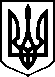 МІНІСТЕРСТВО ОХОРОНИ ЗДОРОВ’Я УКРАЇНИН А К А З17.10.2019                                                                                                                    №  2109КиївПро державну реєстрацію (перереєстрацію) лікарських засобів (медичних імунобіологічних препаратів) та внесення змін до реєстраційних матеріалівВідповідно до статті 9 Закону України «Про лікарські засоби», 
пунктів 5, 7, 9, 10 Порядку державної реєстрації (перереєстрації) лікарських засобів, затвердженого постановою Кабінету Міністрів України від 26 травня 2005 року № 376 «Про затвердження Порядку державної реєстрації (перереєстрації) лікарських засобів і розмірів збору за їх державну реєстрацію (перереєстрацію)», абзацу тридцятого підпункту 10 пункту 4 Положення про Міністерство охорони здоров’я України, затвердженого постановою Кабінету Міністрів України від 25 березня 2015 року № 267, на підставі результатів експертизи реєстраційних матеріалів лікарських засобів (медичних імунобіологічних препаратів) та контролю якості тих, що подані на державну реєстрацію (перереєстрацію), проведених Державним підприємством «Державний експертний центр Міністерства охорони здоров’я України», висновків щодо ефективності, безпечності та якості лікарського засобу (медичного імунобіологічного препарату), рекомендації його до державної реєстрації (перереєстрації) та внесення змін до реєстраційних матеріалівНАКАЗУЮ:1. Зареєструвати та внести до Державного реєстру лікарських засобів України лікарські засоби (медичні імунобіологічні препарати) згідно з переліком (додаток 1).2. Перереєструвати та внести до Державного реєстру лікарських засобів України лікарські засоби (медичні імунобіологічні препарати) згідно з переліком (додаток 2).3. Внести зміни до реєстраційних матеріалів та Державного реєстру лікарських засобів України на лікарські засоби (медичні імунобіологічні препарати) згідно з переліком  (додаток 3).4. Відмовити у державній реєстрації/перереєстрації та внесенні змін до реєстраційних матеріалів та Державного реєстру лікарських засобів України лікарських засобів згідно з переліком  (додаток 4).	Контроль за виконанням цього наказу залишаю за собою.Міністр                                                                                           З. СКАЛЕЦЬКАПЕРЕЛІКЗАРЕЄСТРОВАНИХ ЛІКАРСЬКИХ ЗАСОБІВ (МЕДИЧНИХ ІМУНОБІОЛОГІЧНИХ ПРЕПАРАТІВ), ЯКІ ВНОСЯТЬСЯ ДО ДЕРЖАВНОГО РЕЄСТРУ ЛІКАРСЬКИХ ЗАСОБІВ УКРАЇНИПЕРЕЛІКПЕРЕРЕЄСТРОВАНИХ ЛІКАРСЬКИХ ЗАСОБІВ (МЕДИЧНИХ ІМУНОБІОЛОГІЧНИХ ПРЕПАРАТІВ), ЯКІ ВНОСЯТЬСЯ ДО ДЕРЖАВНОГО РЕЄСТРУ ЛІКАРСЬКИХ ЗАСОБІВ УКРАЇНИПЕРЕЛІКЛІКАРСЬКИХ ЗАСОБІВ (МЕДИЧНИХ ІМУНОБІОЛОГІЧНИХ ПРЕПАРАТІВ), ЩОДО ЯКИХ БУЛИ ВНЕСЕНІ ЗМІНИ ДО РЕЄСТРАЦІЙНИХ МАТЕРІАЛІВ, ЯКІ ВНОСЯТЬСЯ ДО ДЕРЖАВНОГО РЕЄСТРУ ЛІКАРСЬКИХ ЗАСОБІВ УКРАЇНИПЕРЕЛІКЛІКАРСЬКИХ ЗАСОБІВ (МЕДИЧНИХ ІМУНОБІОЛОГІЧНИХ ПРЕПАРАТІВ), ЯКИМ ВІДМОВЛЕНО У ДЕРЖАВНІЙ РЕЄСТРАЦІЇ, ПЕРЕРЕЄСТРАЦІЇ ТА ВНЕСЕННІ ЗМІН ДО РЕЄСТРАЦІЙНИХ МАТЕРІАЛІВ ТА ДЕРЖАВНОГО РЕЄСТРУ ЛІКАРСЬКИХ ЗАСОБІВ УКРАЇНИДодаток 1до наказу Міністерства охорониздоров’я України17.10.2019 № 2109№ п/пНазва лікарського засобуФорма випуску (лікарська форма, упаковка)ЗаявникКраїна заявникаВиробникКраїна виробникаРеєстраційна процедураУмови відпускуРекламуванняНомер реєстраційного посвідченняАЛЬБУНОРМ 20 %розчин для інфузій, 200 г/л; по 50 мл або 100 мл розчину у флаконі. По 1 флакону у картонній коробціОктафарма Фармацевтика Продуктіонсгес. м.б.Х.Австріявиробник, відповідальний за виробництво in-bulk, первинну упаковку, контроль якості, вторинну упаковку, візуальна інспекція, маркування, випуск серії:
Октафарма Фармацевтика Продуктіонсгес. м.б.Х., Австрія 

виробник, відповідальний за виробництво in-bulk, первинну упаковку, контроль якості, випуск серії:
Октафарма АБ, Швеція

виробник, відповідальний за виробництво in-bulk, первинну упаковку, контроль якості, випуск серії:
Октафарма, Франція
виробник, відповідальний за виробництво in-bulk, первинну упаковку, контроль якості:
Октафарма Продукціонсгеселлшафт Дойчланд м.б.Х., Німеччина

виробник, відповідальний за візуальний контроль, маркування та вторинну упаковку:
Октафарма Дессау ГмбХ, Німеччина
Австрія/ Швеція/ Франція/ Німеччинареєстрація на 5 років
Періодичність подання регулярно оновлюваного звіту з безпеки відповідно до Порядку здійснення фармаконагляду, затвердженого наказом Міністерства охорони здоров’я України від 27 грудня 2006 року № 898, зареєстрований в Міністерстві юстиції України 19 грудня 2016 року за № 1649/29779 (у редакції наказу Міністерства охорони здоров’я України від 26 вересня 2016 року № 996), становить: згідно зі строками, зазначеними у періодичності подання регулярних звітів з безпеки за рецептомне підлягаєUA/17703/01/01АЛЬБУНОРМ 25 %GMP?розчин для інфузій, 250 г/л; по 50 мл або 100 мл розчину у флаконі. По 1 флакону у картонній коробціОктафарма Фармацевтика Продуктіонсгес. м.б.Х.Австріявиробник, відповідальний за виробництво in-bulk, первинну упаковку, контроль якості, вторинну упаковку, візуальна інспекція, маркування, випуск серії:
Октафарма Фармацевтика Продуктіонсгес. м.б.Х., Австрія 

виробник, відповідальний за виробництво in-bulk, первинну упаковку, контроль якості, випуск серії:
Октафарма АБ, Швеція

виробник, відповідальний за виробництво in-bulk, первинну упаковку, контроль якості, випуск серії:
Октафарма, Франція
виробник, відповідальний за виробництво in-bulk, первинну упаковку, контроль якості:
Октафарма Продукціонсгеселлшафт Дойчланд м.б.Х., Німеччина

виробник, відповідальний за візуальний контроль, маркування та вторинну упаковку:
Октафарма Дессау ГмбХ, Німеччина
Австрія/ Швеція/ Франція/ Німеччинареєстрація на 5 років
Періодичність подання регулярно оновлюваного звіту з безпеки відповідно до Порядку здійснення фармаконагляду, затвердженого наказом Міністерства охорони здоров’я України від 27 грудня 2006 року № 898, зареєстрований в Міністерстві юстиції України 19 грудня 2016 року за № 1649/29779 (у редакції наказу Міністерства охорони здоров’я України від 26 вересня 2016 року № 996), становить: згідно зі строками, зазначеними у періодичності подання регулярних звітів з безпеки за рецептомне підлягаєUA/17703/01/02БЕНОДИЛсуспензія для розпилення, 0,25 мг/1 мл по 2 мл у контейнері з поліетилену низької щільності; по 5 контейнерів, з’єднаних між собою, у конверті з алюмінієвої фольги; по 4 конверти у картонній коробціФармацевтичний завод "ПОЛЬФАРМА" С.А.Польщавиробництво, пакування, контроль серії та випуск серії:Дженетик С.п.А., Італія;вторинне пакування та випуск серії:
Фармацевтичний завод "ПОЛЬФАРМА" С.А., ПольщаПольща/Італіяреєстрація на 5 років
Періодичність подання регулярно оновлюваного звіту з безпеки відповідно до Порядку здійснення фармаконагляду, затвердженого наказом Міністерства охорони здоров’я України від 27 грудня 2006 року № 898, зареєстрований в Міністерстві юстиції України 19 грудня 2016 року за № 1649/29779 (у редакції наказу Міністерства охорони здоров’я України від 26 вересня 2016 року № 996), становить: згідно зі строками, зазначеними у періодичності подання регулярних звітів з безпекиза рецептомНе підлягаєUA/17682/01/01БЕНОДИЛсуспензія для розпилення, 0,5 мг/1 мл по 2 мл у контейнері з поліетилену низької щільності; по 5 контейнерів, з’єднаних між собою, у конверті з алюмінієвої фольги; по 4 конверти у картонній коробціФармацевтичний завод "ПОЛЬФАРМА" С.А.Польщавиробництво, пакування, контроль серії та випуск серії:Дженетик С.п.А., Італія;вторинне пакування та випуск серії:
Фармацевтичний завод "ПОЛЬФАРМА" С.А., ПольщаПольща/Італіяреєстрація на 5 років
Періодичність подання регулярно оновлюваного звіту з безпеки відповідно до Порядку здійснення фармаконагляду, затвердженого наказом Міністерства охорони здоров’я України від 27 грудня 2006 року № 898, зареєстрований в Міністерстві юстиції України 19 грудня 2016 року за № 1649/29779 (у редакції наказу Міністерства охорони здоров’я України від 26 вересня 2016 року № 996), становить: згідно зі строками, зазначеними у періодичності подання регулярних звітів з безпекиза рецептомНе підлягаєUA/17682/01/02БРІМІКА® ДЖЕНУЕЙР®порошок для інгаляцій 340 мкг/12 мкг; по 60 доз порошку в інгаляторі, по 1 інгалятору в алюмінієвому ламінованому пакеті разом із пакетиком з осушувачем в коробці з картону або по 60 доз порошку в інгаляторі, по 3 інгалятори в алюмінієвому ламінованому пакеті кожен, разом із пакетиком з осушувачем в коробці з картонуБЕРЛІН-ХЕМІ АГНімеччинаІндастріас Фармасеутікас Алмірал С.А.Іспанiяреєстрація на 5 років
Періодичність подання регулярно оновлюваного звіту з безпеки відповідно до Порядку здійснення фармаконагляду, затвердженого наказом Міністерства охорони здоров’я України від 27 грудня 2006 року № 898, зареєстрований в Міністерстві юстиції України 19 грудня 2016 року за № 1649/29779 (у редакції наказу Міністерства охорони здоров’я України від 26 вересня 2016 року № 996), становить: згідно зі строками, зазначеними у періодичності подання регулярних звітів з безпеки. за рецептомНе підлягаєUA/17683/01/01ВАЛСАРТАНпорошок (субстанція) у поліетиленових пакетах для фармацевтичного застосуванняДіві'с Лабораторіс Лімітед ІндіяДіві'с Лабораторіс ЛімітедІндіяреєстрація на 5 років-Не підлягаєUA/17684/01/01ГЕПТОР-ФАРМЕКСгранулят 3 г/5 г, 5 г в пакеті, по 30 пакетів в картонній коробціТОВ "ФАРМЕКС ГРУП"Українавипуск серії:
ТОВ "ФАРМЕКС ГРУП",
Україна;
всі стадії виробництва, крім випуску серії:
Товариство з обмеженою відповідальністю "Фармацевтична компанія "Здоров'я",
УкраїнаУкраїнаРеєстрація на 5 років
Періодичність подання регулярно оновлюваного звіту з безпеки відповідно до Порядку здійснення фармаконагляду, затвердженого наказом Міністерства охорони здоров’я України від 27 грудня 2006 року № 898, зареєстрований в Міністерстві юстиції України 19 грудня 2016 року за № 1649/29779 (у редакції наказу Міністерства охорони здоров’я України від 26 вересня 2016 року № 996), становить: згідно зі строками, зазначеними у періодичності подання регулярних звітів з безпеки. без рецептапідлягвєUA/17685/01/01ГЛІКЛАЗИДпорошок (субстанція) у подвійних поліетиленових пакетах для фармацевтичного застосуванняТовариство з обмеженою відповідальністю "Фармацевтична компанія "Здоров'я"
УкраїнаЧжецзян Цзючжоу Фармасьютікал Ко., Лтд.
Китайреєстрація на 5 років-не підлягаєUA/17712/01/01ГРИПОМЕД® розчин оральний 3 %; по 100 мл у банці склянній № 1 у комплекті з дозувальною піпеткою у пачці; по 100 мл у банці полімерній № 1 у комплекті з дозувальною піпеткою у пачціПублічне акціонерне товариство «Хімфармзавод «Червона зірка»УкраїнаПублічне акціонерне товариство «Хімфармзавод «Червона зірка»Українареєстрація на 5 років
Періодичність подання регулярно оновлюваного звіту з безпеки відповідно до Порядку здійснення фармаконагляду, затвердженого наказом Міністерства охорони здоров’я України від 27 грудня 2006 року № 898, зареєстрований в Міністерстві юстиції України 19 грудня 2016 року за № 1649/29779 (у редакції наказу Міністерства охорони здоров’я України від 26 вересня 2016 року № 996), становить: згідно зі строками, зазначеними у періодичності подання регулярних звітів з безпекибез рецептапідлягаєUA/17686/01/01ДРОПЛЕКСкраплі вушні, розчин, по 15 мл у полімерних флаконах-крапельницях; 1 флакон-крапельниця у картонній коробціУОРЛД МЕДИЦИН ОФТАЛЬМІКС ІЛАЧЛАРІ ЛТД. ШТІ.
ТуреччинаУОРЛД МЕДИЦИН ІЛАЧ САН. ВЕ ТІДЖ. A.Ш.
Туреччинареєстрація на 5 років

Періодичність подання регулярно оновлюваного звіту з безпеки відповідно до Порядку здійснення фармаконагляду, затвердженого наказом Міністерства охорони здоров’я України від 27 грудня 2006 року № 898, зареєстрований в Міністерстві юстиції України 19 грудня 2016 року за № 1649/29779 (у редакції наказу Міністерства охорони здоров’я України від 26 вересня 2016 року № 996), становить: згідно зі строками, зазначеними у періодичності подання регулярних звітів з безпеки. без рецептапідлягаєUA/17706/01/01ДУАКЛІР® ДЖЕНУЕЙР®порошок для інгаляцій, 340 мкг/12 мкг; по 60 доз порошку для інгаляцій в інгаляторі; по 1 або по 3 інгалятори в алюмінієвому ламінованому пакеті кожен, разом із пакетиком з осушувачем та інструкцією для медичного застосування в коробці з картонуБЕРЛІН-ХЕМІ АГ
НімеччинаІндастріас Фармасеутікас Алмірал С.А.
Іспанія
реєстрація на 5 роківПеріодичність подання регулярно оновлюваного звіту з безпеки відповідно до Порядку здійснення фармаконагляду, затвердженого наказом Міністерства охорони здоров’я України від 27 грудня 2006 року № 898, зареєстрований в Міністерстві юстиції України 19 грудня 2016 року за № 1649/29779 (у редакції наказу Міністерства охорони здоров’я України від 26 вересня 2016 року № 996), становить: згідно зі строками, зазначеними у періодичності подання регулярних звітів з безпеки.за рецептомне підлягаєUA/17698/01/01ЕПЛЕРЕНОН-МБтаблетки, вкриті плівковою оболонкою, по 50 мг № 30 (10х3) у блістерахМ. БІОТЕК ЛІМІТЕД Велика Британiяальтернативна дільниця для проведення аналітичних випробувань:
ЛАБОРАТОРІО ДР. Ф. ЕЧЕВАРНЕ, АНАЛІСІС, С.А., Іспанiя;
повний цикл виробництва і відповідає за випуск серій:
ЛАБОРАТОРІОС ЛІКОНСА, С.А., ІспаніяІспаніяреєстрація на 5 років
Періодичність подання регулярно оновлюваного звіту з безпеки відповідно до Порядку здійснення фармаконагляду, затвердженого наказом Міністерства охорони здоров’я України від 27 грудня 2006 року № 898, зареєстрований в Міністерстві юстиції України 19 грудня 2016 року за № 1649/29779 (у редакції наказу Міністерства охорони здоров’я України від 26 вересня 2016 року № 996), становить: згідно зі строками, зазначеними у періодичності подання регулярних звітів з безпекиза рецептомНе підлягаєUA/17713/01/02ЕПЛЕРЕНОН-МБтаблетки, вкриті плівковою оболонкою, по 25 мг № 30 (10х3) у блістерахМ. БІОТЕК ЛІМІТЕД Велика Британiяальтернативна дільниця для проведення аналітичних випробувань:
ЛАБОРАТОРІО ДР. Ф. ЕЧЕВАРНЕ, АНАЛІСІС, С.А., Іспанiя;
повний цикл виробництва і відповідає за випуск серій:
ЛАБОРАТОРІОС ЛІКОНСА, С.А., ІспаніяІспаніяреєстрація на 5 років
Періодичність подання регулярно оновлюваного звіту з безпеки відповідно до Порядку здійснення фармаконагляду, затвердженого наказом Міністерства охорони здоров’я України від 27 грудня 2006 року № 898, зареєстрований в Міністерстві юстиції України 19 грудня 2016 року за № 1649/29779 (у редакції наказу Міністерства охорони здоров’я України від 26 вересня 2016 року № 996), становить: згідно зі строками, зазначеними у періодичності подання регулярних звітів з безпекиза рецептомНе підлягаєUA/17713/01/01ЕФАВІРЕНЗ/ЕМТРИЦИТАБІН/ТЕНОФОВІРУ ДИЗОПРОКСИЛУ ФУМАРАТтаблетки, вкриті плівковою оболонкою, по 600 мг/200 мг/300 мг, по 30 таблеток у контейнері; по 1 контейнеру в пачці з картонуСТРАЙДС ФАРМА САЙЕНС ЛІМІТЕД
ІндіяСТРАЙДС ФАРМА САЙЕНС ЛІМІТЕД
 Індія
реєстрація на 5 років
Періодичність подання регулярно оновлюваного звіту з безпеки відповідно до Порядку здійснення фармаконагляду, затвердженого наказом Міністерства охорони здоров’я України від 27 грудня 2006 року № 898, зареєстрований в Міністерстві юстиції України 19 грудня 2016 року за № 1649/29779 (у редакції наказу Міністерства охорони здоров’я України від 26 вересня 2016 року № 996), становить: згідно зі строками, зазначеними у періодичності подання регулярних звітів з безпекиза рецептомне підлягаєUA/17701/01/01ЛЕВОФЛОКСАЦИНрозчин для інфузій, 5 мг/мл; in bulk: по 100 мл препарату в інфузійному пакеті в захисному пакеті; по 50 пакетів у картонній коробціТовариство з обмеженою відповідальністю “БЕРКАНА+”УкраїнаІНФОМЕД ФЛЮІДС Ес. Ер. Ель.Румуніяреєстрація на 5 років
Періодичність подання регулярно оновлюваного звіту з безпеки відповідно до Порядку здійснення фармаконагляду, затвердженого наказом Міністерства охорони здоров’я України від 27 грудня 2006 року № 898, зареєстрований в Міністерстві юстиції України 19 грудня 2016 року за № 1649/29779 (у редакції наказу Міністерства охорони здоров’я України від 26 вересня 2016 року № 996), становить: згідно зі строками, зазначеними у періодичності подання регулярних звітів з безпеки-Не підлягаєUA/17687/01/01ЛЕВОФЛОКСАЦИНрозчин для інфузій, 5 мг/мл; по 100 мл препарату в інфузійному пакеті в захисному пакеті; по 10 пакетів у картонній коробціТовариство з обмеженою відповідальністю “БЕРКАНА+”УкраїнаІНФОМЕД ФЛЮІДС Ес. Ер. Ель.Румуніяреєстрація на 5 років
Періодичність подання регулярно оновлюваного звіту з безпеки відповідно до Порядку здійснення фармаконагляду, затвердженого наказом Міністерства охорони здоров’я України від 27 грудня 2006 року № 898, зареєстрований в Міністерстві юстиції України 19 грудня 2016 року за № 1649/29779 (у редакції наказу Міністерства охорони здоров’я України від 26 вересня 2016 року № 996), становить: згідно зі строками, зазначеними у періодичності подання регулярних звітів з безпекиза рецептомНе підлягаєUA/17688/01/01МЕЛОКСИКАМ-ФАРМЕКСрозчин для ін'єкцій, 10 мг/мл по 1,5 мл в ампулі; по 5 ампул у блістері; по 1 блістеру в пачці або по 1,5 мл в ампулі; по 5 ампул в пачці або по 1,5 мл у флаконі; по 5 флаконів у контурній чарунковій упаковці; по 1 контурній чарунковій упаковці в пачціТОВ "ФАРМЕКС ГРУП"
Українавсі стадії циклу виробництва та випуск серії:
ТОВ "ФАРМЕКС ГРУП", Україна
всі стадії циклу виробництва крім випуску серії:
 Товариство з обмеженою відповідальністю "Фармацевтична компанія "Здоров'я", УкраїнаУкраїнареєстрація на 5 роківПеріодичність подання регулярно оновлюваного звіту з безпеки відповідно до Порядку здійснення фармаконагляду, затвердженого наказом Міністерства охорони здоров’я України від 27 грудня 2006 року № 898, зареєстрований в Міністерстві юстиції України 19 грудня 2016 року за № 1649/29779 (у редакції наказу Міністерства охорони здоров’я України від 26 вересня 2016 року № 996), становить: згідно зі строками, зазначеними у періодичності подання регулярних звітів з безпеки. за рецептомне підлягаєUA/17702/01/01НАЛБУФІНУ ГІДРОХЛОРИДпорошок (субстанція) у пакетах подвійних поліетиленових для фармацевтичного застосуванняРУСАН ФАРМА ЛТД.ІндіяРУСАН ФАРМА ЛТД.Індіяреєстрація на 5 років-Не підлягаєUA/17689/01/01НАЛТРЕКСОНУ ГІДРОХЛОРИДпорошок (субстанція) у поліетиленових подвійних пакетах для фармацевтичного застосуванняРусан Фарма Лтд.ІндіяРусан Фарма Лтд.Індіяреєстрація на 5 років-Не підлягаєUA/17690/01/01НІКОРЕЛЬ®таблетки по 20 мг, по 10 таблеток у блістері, по 3 блістери в картонній пачціДексель Фарма Технолоджиз Лтд.Ізраїльвипробування контролю якості (мікробіологічний контроль):
TOB Інститут харчової мікробіології та споживчих товарів, Ізраїль;
виробництво, пакування, випробування контролю якості (фізико-хімічний контроль) та випуск серії:
Дексель Лтд., ІзраїльІзраїльреєстрація на 5 років
Періодичність подання регулярно оновлюваного звіту з безпеки відповідно до Порядку здійснення фармаконагляду, затвердженого наказом Міністерства охорони здоров’я України від 27 грудня 2006 року № 898, зареєстрований в Міністерстві юстиції України 19 грудня 2016 року за № 1649/29779 (у редакції наказу Міністерства охорони здоров’я України від 26 вересня 2016 року № 996), становить: згідно зі строками, зазначеними у періодичності подання регулярних звітів з безпекиза рецептомНе підлягаєUA/17691/01/02НІКОРЕЛЬ®таблетки по 10 мг, по 10 таблеток у блістері, по 3 блістери в картонній пачціДексель Фарма Технолоджиз Лтд.Ізраїльвипробування контролю якості (мікробіологічний контроль):
TOB Інститут харчової мікробіології та споживчих товарів, Ізраїль;
виробництво, пакування, випробування контролю якості (фізико-хімічний контроль) та випуск серії:
Дексель Лтд., ІзраїльІзраїльреєстрація на 5 років
Періодичність подання регулярно оновлюваного звіту з безпеки відповідно до Порядку здійснення фармаконагляду, затвердженого наказом Міністерства охорони здоров’я України від 27 грудня 2006 року № 898, зареєстрований в Міністерстві юстиції України 19 грудня 2016 року за № 1649/29779 (у редакції наказу Міністерства охорони здоров’я України від 26 вересня 2016 року № 996), становить: згідно зі строками, зазначеними у періодичності подання регулярних звітів з безпекиза рецептомНе підлягаєUA/17691/01/01ПІЛОКАРПІНУ ГІДРОХЛОРИДпорошок або кристали (субстанція) у поліетиленових пакетах для фармацевтичного застосуванняТовариство з обмеженою відповідальністю "Дослідний завод "ГНЦЛС"УкраїнаАНІДРО ДО БРАЗІЛ ЕКСТРАКОЕС С/АФедеративна Республіка Бразиліяреєстрація на 5 років-Не підлягаєUA/17692/01/01РАНОЛАЗИНпорошок (субстанція) у подвійних поліетиленових пакетах для фармацевтичного застосуванняКосма С.п.А.ІталiяКосма С.П.А.Італiяреєстрація на 5 років-Не підлягаєUA/17693/01/01САНОРИН КСИЛО ПЛЮС МЕНТОЛспрей назальний, розчин, 1 мг/мл, по 10 мл розчину у скляному флаконі з механічним поліпропіленовим розпилювачем; по 1 флакону в картонній коробці"Ксантіс Фарма Лімітед"КіпрБейсік Фарма Манюфекчурінг Б.В.Нідерландиреєстрація на 5 років
Періодичність подання регулярно оновлюваного звіту з безпеки відповідно до Порядку здійснення фармаконагляду, затвердженого наказом Міністерства охорони здоров’я України від 27 грудня 2006 року № 898, зареєстрований в Міністерстві юстиції України 19 грудня 2016 року за № 1649/29779 (у редакції наказу Міністерства охорони здоров’я України від 26 вересня 2016 року № 996), становить: згідно зі строками, зазначеними у періодичності подання регулярних звітів з безпеки.без рецептапідлягаєUA/17673/01/01СЕЛЬТАВІРкапсули тверді по 45 мг, по 10 капсул у блістері; по 1 блістеру в картонній коробціМаклеодс Фармасьютикалс Лімітед
ІндіяМаклеодс Фармасьютикалс Лімітед
Індіяреєстрація на 5 років
Періодичність подання регулярно оновлюваного звіту з безпеки відповідно до Порядку здійснення фармаконагляду, затвердженого наказом Міністерства охорони здоров’я України від 27 грудня 2006 року № 898, зареєстрований в Міністерстві юстиції України 19 грудня 2016 року за № 1649/29779 (у редакції наказу Міністерства охорони здоров’я України від 26 вересня 2016 року № 996), становить: згідно зі строками, зазначеними у періодичності подання регулярних звітів з безпеки.за рецептомне підлягаєUA/17704/01/02СЕЛЬТАВІРкапсули тверді по 30 мг, по 10 капсул у блістері; по 1 блістеру в картонній коробціМаклеодс Фармасьютикалс Лімітед
ІндіяМаклеодс Фармасьютикалс Лімітед
Індіяреєстрація на 5 років
Періодичність подання регулярно оновлюваного звіту з безпеки відповідно до Порядку здійснення фармаконагляду, затвердженого наказом Міністерства охорони здоров’я України від 27 грудня 2006 року № 898, зареєстрований в Міністерстві юстиції України 19 грудня 2016 року за № 1649/29779 (у редакції наказу Міністерства охорони здоров’я України від 26 вересня 2016 року № 996), становить: згідно зі строками, зазначеними у періодичності подання регулярних звітів з безпеки.за рецептомне підлягаєUA/17704/01/01СЕЛЬТАВІРкапсули тверді по 75 мг, по 10 капсул у блістері; по 1 блістеру в картонній коробціМаклеодс Фармасьютикалс Лімітед
ІндіяМаклеодс Фармасьютикалс Лімітед
Індіяреєстрація на 5 років
Періодичність подання регулярно оновлюваного звіту з безпеки відповідно до Порядку здійснення фармаконагляду, затвердженого наказом Міністерства охорони здоров’я України від 27 грудня 2006 року № 898, зареєстрований в Міністерстві юстиції України 19 грудня 2016 року за № 1649/29779 (у редакції наказу Міністерства охорони здоров’я України від 26 вересня 2016 року № 996), становить: згідно зі строками, зазначеними у періодичності подання регулярних звітів з безпеки.за рецептомне підлягаєUA/17704/01/03СИТАГЛІПТИНУ ФОСФАТ МОНОГІДРАТпорошок (субстанція) в мішках подвійних поліетиленових для фармацевтичного застосуванняАТ "Фармак"
УкраїнаУніон Кіміко Фармасьютіка, С.А. (УКІФА)Іспанiяреєстрація на 5 років-не підлягаєUA/17699/01/01СПИРТ ЕТИЛОВИЙ 70 %розчин 70 %, по 100 мл у флакони скляні ФОП Книш Віталій Володимирович
УкраїнаПрАТ "Біолік"
УкраїнаРеєстрація на 5 років
Періодичність подання регулярно оновлюваного звіту з безпеки відповідно до Порядку здійснення фармаконагляду, затвердженого наказом Міністерства охорони здоров’я України від 27 грудня 2006 року № 898, зареєстрований в Міністерстві юстиції України 19 грудня 2016 року за № 1649/29779 (у редакції наказу Міністерства охорони здоров’я України від 26 вересня 2016 року № 996), становить: згідно зі строками, зазначеними у періодичності подання регулярних звітів з безпекиза рецептомне підлягаєUA/17700/01/01ТАДАФІЛтаблетки, вкриті плівковою оболонкою, по 20 мг по 2 або по 4 таблетки у блістері, по 1 блістеру у коробціГЕТЕРО ЛАБЗ ЛІМІТЕД
ІндіяГЕТЕРО ЛАБЗ ЛІМІТЕД
Індіяреєстрація на 5 років
Періодичність подання регулярно оновлюваного звіту з безпеки відповідно до Порядку здійснення фармаконагляду, затвердженого наказом Міністерства охорони здоров’я України від 27 грудня 2006 року № 898, зареєстрований в Міністерстві юстиції України 19 грудня 2016 року за № 1649/29779 (у редакції наказу Міністерства охорони здоров’я України від 26 вересня 2016 року № 996), становить: згідно зі строками, зазначеними у періодичності подання регулярних звітів з безпеки.за рецептомне підлягаєUA/17697/01/02ТАДАФІЛтаблетки, вкриті плівковою оболонкою, по 10 мг по 2 або по 4 таблетки у блістері, по 1 блістеру у коробціГЕТЕРО ЛАБЗ ЛІМІТЕД
ІндіяГЕТЕРО ЛАБЗ ЛІМІТЕД
Індіяреєстрація на 5 років
Періодичність подання регулярно оновлюваного звіту з безпеки відповідно до Порядку здійснення фармаконагляду, затвердженого наказом Міністерства охорони здоров’я України від 27 грудня 2006 року № 898, зареєстрований в Міністерстві юстиції України 19 грудня 2016 року за № 1649/29779 (у редакції наказу Міністерства охорони здоров’я України від 26 вересня 2016 року № 996), становить: згідно зі строками, зазначеними у періодичності подання регулярних звітів з безпеки.за рецептомне підлягаєUA/17697/01/01ТЕТРАНЕКСТмазь очна, 10 мг/г по 5 г у тубі; по 1 тубі у пачціТовариство з обмеженою відповідальністю "НЕКСТФАРМ"УкраїнаБАЛКАНФАРМА-РАЗГРАД АДБолгаріяреєстрація на 5 років
Періодичність подання регулярно оновлюваного звіту з безпеки відповідно до Порядку здійснення фармаконагляду, затвердженого наказом Міністерства охорони здоров’я України від 27 грудня 2006 року № 898, зареєстрований в Міністерстві юстиції України 19 грудня 2016 року за № 1649/29779 (у редакції наказу Міністерства охорони здоров’я України від 26 вересня 2016 року № 996), становить: згідно зі строками, зазначеними у періодичності подання регулярних звітів з безпекиза рецептомНе підлягаєUA/17694/01/01ТІКОЛІН®розчин для ін'єкцій, 125 мг/мл, по 4 мл в апулах, по 5 ампул у касеті у пачці з картону; по 4 мл в ампулах, по 5 ампул у касеті; по 2 касети у пачці з картонуТОВ НВФ «МІКРОХІМ»Українавідповідальний за виробництво та контроль/випробування серії, не включаючи випуск серії:
Приватне акціонерне товариство "Лекхім-Харків", 
Україна;
відповідальний за випуск серії, не включаючи контроль/випробування серії:
ТОВ НВФ «МІКРОХІМ»,
УкраїнаУкраїнареєстрація на 5 років
Періодичність подання регулярно оновлюваного звіту з безпеки відповідно до Порядку здійснення фармаконагляду, затвердженого наказом Міністерства охорони здоров’я України від 27 грудня 2006 року № 898, зареєстрований в Міністерстві юстиції України 19 грудня 2016 року за № 1649/29779 (у редакції наказу Міністерства охорони здоров’я України від 26 вересня 2016 року № 996), становить: згідно зі строками, зазначеними у періодичності подання регулярних звітів з безпеки.за рецептомНе підлягаєUA/17695/01/01ТІКОЛІН®розчин для ін'єкцій, 250 мг/мл, по 4 мл в апулах, по 5 ампул у касеті у пачці з картону; по 4 мл в ампулах, по 5 ампул у касеті; по 2 касети у пачці з картонуТОВ НВФ «МІКРОХІМ»Українавідповідальний за виробництво та контроль/випробування серії, не включаючи випуск серії:
Приватне акціонерне товариство "Лекхім-Харків", 
Україна;
відповідальний за випуск серії, не включаючи контроль/випробування серії:
ТОВ НВФ «МІКРОХІМ»,
УкраїнаУкраїнареєстрація на 5 років
Періодичність подання регулярно оновлюваного звіту з безпеки відповідно до Порядку здійснення фармаконагляду, затвердженого наказом Міністерства охорони здоров’я України від 27 грудня 2006 року № 898, зареєстрований в Міністерстві юстиції України 19 грудня 2016 року за № 1649/29779 (у редакції наказу Міністерства охорони здоров’я України від 26 вересня 2016 року № 996), становить: згідно зі строками, зазначеними у періодичності подання регулярних звітів з безпеки.за рецептомНе підлягаєUA/17695/01/02Начальник відділу з питань фармацевтичної діяльності Департаменту реалізації політикТ.М. ЛясковськийДодаток 2до наказу Міністерства охорониздоров’я України17.10.2019 № 2109№ п/пНазва лікарського засобуФорма випуску (лікарська форма, упаковка)ЗаявникКраїна заявникаВиробникКраїна виробникаРеєстраційна процедураУмови відпускуРекламуванняНомер реєстраційного посвідченняАЗОПТ®краплі очні, 10 мг/мл; по 5 мл у флаконі-крапельниці «Дроп-Тейнер®»; по 1 флакону-крапельниці у коробці з картонуНовартіс Фарма АГШвейцаріяАлкон-КуврьорБельгіяПеререєстрація на необмежений термін. 
Зміни щодо безпеки/ефективності та фармаконагляду. Зміни у короткій характеристиці лікарського засобу, тексті маркування та інструкції для медичного застосування у зв’язку із новими даними з якості, доклінічними, клінічними даними та даними з фармаконагляду - Зміни внесено до Інструкції для медичного застосування лікарського засобу до розділів "Застосування у період вагітності або годування груддю", "Побічні реакції" відповідно до матеріалів реєстраційного досьє.
Періодичність подання регулярно оновлюваного звіту з безпеки відповідно до Порядку здійснення фармаконагляду, затвердженого наказом Міністерства охорони здоров’я України від 27 грудня 2006 року № 898, зареєстрований в Міністерстві юстиції України 19 грудня 2016 року за № 1649/29779 (у редакції наказу Міністерства охорони здоров’я України від 26 вересня 2016 року № 996), становить: згідно зі строками, зазначеними у періодичності подання регулярних звітів з безпеки. за рецептомНе підлягаєUA/2300/01/01АЛЬГОЗАН®гель по 35 г у тубі; по 1 тубі у пачці з картонуПАТ "Хімфармзавод "Червона зірка"УкраїнаПАТ "Хімфармзавод "Червона зірка"УкраїнаПеререєстрація на необмежений термін
зміни щодо безпеки/ефективності та фармаконагляду. Зміна у короткій характеристиці лікарського засобу, тексті маркування та інструкції для медичного застосування на підставі регулярно оновлюваного звіту з безпеки лікарського засобу, або досліджень з безпеки застосування лікарського засобу в післяреєстраційний період, або як результат оцінки звіту з досліджень, проведених відповідно до плану педіатричних досліджень (РІР) (зміну узгоджено з компетентним уповноваженим органом) - Зміни внесено до Інструкції для медичного застосування лікарського засобу до розділів "Протипоказання", "Особливості застосування", "Спосіб застосування та дози" (уточнення інформації) відповідно до оновленої інформації з безпеки діючих та допоміжних речовин лікарського засобу.
Періодичність подання регулярно оновлюваного звіту з безпеки відповідно до Порядку здійснення фармаконагляду, затвердженого наказом Міністерства охорони здоров’я України від 27 грудня 2006 року № 898, зареєстрований в Міністерстві юстиції України 19 грудня 2016 року за № 1649/29779 (у редакції наказу Міністерства охорони здоров’я України від 26 вересня 2016 року № 996), становить: згідно зі строками, зазначеними у періодичності подання регулярних звітів з безпеки. без рецептапідлягаєUA/14102/01/01АМБРОКСОЛ-ТЕВАрозчин оральний, 7,5 мг/мл по 40 мл або 100 мл у флаконі; по 1 флакону з пробкою-крапельницею, дозуючою скляночкою в коробці ТОВ "Тева Україна"УкраїнаМеркле ГмбХ
(виробництво нерозфасованої продукції, первинна та вторинна упаковка, контроль серії; 
Дозвіл на випуск серії)НімеччинаПеререєстрація на необмежений термін. Зміни І типу - Зміни щодо безпеки/ефективності та фармаконагляду. Зміна у короткій характеристиці лікарського засобу, тексті маркування та інструкції для медичного застосування на підставі регулярно оновлюваного звіту з безпеки лікарського засобу, або досліджень з безпеки застосування лікарського засобу в післяреєстраційний період, або як результат оцінки звіту з досліджень, проведених відповідно до плану педіатричних досліджень (РІР) (зміну узгоджено з компетентним уповноваженим органом) Зміни внесено до інструкції для медичного застосування лікарського засобу у розділи: "Фармакологічні властивості" (інформація з безпеки), "Протипоказання", "Взаємодія з іншими лікарськими засобами та інші види взаємодій", "Особливості застосування", "Застосування у період вагітності або годування груддю", "Спосіб застосування та дози" (інформація з безпеки), "Діти" (уточнення інформації), "Передозування", "Побічні реакції" відповідно до оновленої інформації з безпеки діючої речовини.
Періодичність подання регулярно оновлюваного звіту з безпеки відповідно до Порядку здійснення фармаконагляду, затвердженого наказом Міністерства охорони здоров’я України від 27 грудня 2006 року № 898, зареєстрований в Міністерстві юстиції України 19 грудня 2016 року за № 1649/29779 (у редакції наказу Міністерства охорони здоров’я України від 26 вересня 2016 року № 996), становить: згідно зі строками, зазначеними у періодичності подання регулярних звітів з безпеки. без рецептапідлягаєUA/1853/03/01АМІКСИН® ІСтаблетки, вкриті оболонкою, по 0,06 г, по 3 таблетки у блістері; по 1, 2 або 3 блістери в пачці; по 5 таблеток у блістері; по 2 блістери в пачціТовариство з додатковою відповідальністю "ІНТЕРХІМ"УкраїнаТовариство з додатковою відповідальністю "ІНТЕРХІМ"УкраїнаПеререєстрація на необмежений термін 
зміни І типу - Зміни щодо безпеки/ефективності та фармаконагляду. Зміна у короткій характеристиці лікарського засобу, тексті маркування та інструкції для медичного застосування на підставі регулярно оновлюваного звіту з безпеки лікарського засобу, або досліджень з безпеки застосування лікарського засобу в післяреєстраційний період, або як результат оцінки звіту з досліджень, проведених відповідно до плану педіатричних досліджень (РІР) (інші зміни) - зміни внесено до інструкції для медичного застосування лікарського засобу до розділів: "Фармакотерапевтична група" (уточнення згідно з класифікатором фарм. груп і кодів АТХ ВООЗ), "Показання" (редакційні правки), "Протипоказання", "Особливості застосування", "Спосіб застосування та дози" (уточнення), "Побічні реакції" відповідно до оновленої інформації з безпеки діючої та допоміжних речовин лікарського засобу. 
Періодичність подання регулярно оновлюваного звіту з безпеки відповідно до Порядку здійснення фармаконагляду, затвердженого наказом Міністерства охорони здоров’я України від 27 грудня 2006 року № 898, зареєстрований в Міністерстві юстиції України 19 грудня 2016 року за № 1649/29779 (у редакції наказу Міністерства охорони здоров’я України від 26 вересня 2016 року № 996), становить: згідно зі строками, зазначеними у періодичності подання регулярних звітів з безпекибез рецептапідлягаєUA/2559/01/01АМІКСИН® ІСтаблетки, вкриті оболонкою, по 0,125 г, по 3 таблетки у блістері; по 1, 2 або 3 блістери в пачці; по 5 таблеток у блістері; по 2 блістери в пачціТовариство з додатковою відповідальністю "ІНТЕРХІМ"УкраїнаТовариство з додатковою відповідальністю "ІНТЕРХІМ"УкраїнаПеререєстрація на необмежений термін 

зміни І типу - Зміни щодо безпеки/ефективності та фармаконагляду. Зміна у короткій характеристиці лікарського засобу, тексті маркування та інструкції для медичного застосування на підставі регулярно оновлюваного звіту з безпеки лікарського засобу, або досліджень з безпеки застосування лікарського засобу в післяреєстраційний період, або як результат оцінки звіту з досліджень, проведених відповідно до плану педіатричних досліджень (РІР) (інші зміни) - зміни внесено до інструкції для медичного застосування лікарського засобу до розділів: "Фармакотерапевтична група" (уточнення згідно з класифікатором фарм. груп і кодів АТХ ВООЗ), "Показання" (редакційні правки), "Протипоказання", "Особливості застосування", "Спосіб застосування та дози" (уточнення), "Побічні реакції" відповідно до оновленої інформації з безпеки діючої та допоміжних речовин лікарського засобу. 
Періодичність подання регулярно оновлюваного звіту з безпеки відповідно до Порядку здійснення фармаконагляду, затвердженого наказом Міністерства охорони здоров’я України від 27 грудня 2006 року № 898, зареєстрований в Міністерстві юстиції України 19 грудня 2016 року за № 1649/29779 (у редакції наказу Міністерства охорони здоров’я України від 26 вересня 2016 року № 996), становить: згідно зі строками, зазначеними у періодичності подання регулярних звітів з безпекибез рецептапідлягаєUA/2559/01/02АМЛОДИПІН-ФІТОФАРМтаблетки по 5 мг, по 10 таблеток у блістері; по 2 або по 3 блістери у пачці з картонуПРАТ "ФІТОФАРМ"УкраїнаПРАТ "ФІТОФАРМ"УкраїнаПеререєстрація на необмежений термін
Зміни щодо безпеки/ефективності та фармаконагляду. Зміна у короткій характеристиці лікарського засобу, тексті маркування та інструкції для медичного застосування на підставі регулярно оновлюваного звіту з безпеки лікарського засобу, або досліджень з безпеки застосування лікарського засобу в післяреєстраційний період, або як результат оцінки звіту з досліджень, проведених відповідно до плану педіатричних досліджень (РІР) (зміну узгоджено з компетентним уповноваженим органом) - Зміни внесено до інструкції для медичного застосування лікарського засобу до розділів "Фармакологічні властивості" (уточнення інформації), "Взаємодія з іншими лікарськими засобами або інші види взаємодій", "Застосування у період вагітності або годування груддю" (уточнення інформації), "Побічні реакції" відповідно до оновленої інформації з безпеки діючої речовини.
Періодичність подання регулярно оновлюваного звіту з безпеки відповідно до Порядку здійснення фармаконагляду, затвердженого наказом Міністерства охорони здоров’я України від 27 грудня 2006 року № 898, зареєстрований в Міністерстві юстиції України 19 грудня 2016 року за № 1649/29779 (у редакції наказу Міністерства охорони здоров’я України від 26 вересня 2016 року № 996), становить: згідно зі строками, зазначеними у періодичності подання регулярних звітів з безпеки.за рецептомНе підлягаєUA/2802/01/01АНГІ СЕПТ ДР. ТАЙССльодяники зі смаком вишні по 12 льодяників у блістері; по 1 або по 2 блістери в картонній коробціДр. Тайсс Натурварен ГмбХНімеччинадозвіл на випуск серії готового лікарського засобу:
Др. Тайсс Натурварен ГмбХ, Німеччина;
виробництво нерозфасованої продукції, первинне та вторинне пакування:
Др. мед. Ауфдермаур АГ, ШвейцаріяНімеччина/ШвейцаріяПеререєстрація на необмежений термін. Зміни II типу - Зміни щодо безпеки/ефективності та фармаконагляду. Зміни у короткій характеристиці лікарського засобу, тексті маркування та інструкції для медичного застосування у зв’язку із новими даними з якості, доклінічними, клінічними даними та даними з фармаконагляду - Зміни внесено до Інструкції для медичного застосування лікарського засобу до розділів: "Протипоказання", "Особливості застосування", "Спосіб застосування та дози", "Передозування", "Побічні реакції" щодо безпеки застосування відповідно до матеріалів реєстраційного досьє. 
Періодичність подання регулярно оновлюваного звіту з безпеки відповідно до Порядку здійснення фармаконагляду, затвердженого наказом Міністерства охорони здоров’я України від 27 грудня 2006 року № 898, зареєстрований в Міністерстві юстиції України 19 грудня 2016 року за № 1649/29779 (у редакції наказу Міністерства охорони здоров’я України від 26 вересня 2016 року № 996), становить: згідно зі строками, зазначеними у періодичності подання регулярних звітів з безпеки. без рецептапідлягаєUA/8531/01/01АНГІ СЕПТ ДР. ТАЙССльодяники зі смаком лимону по 12 льодяників у блістері; по 1 або по 2 блістери в картонній коробціДр. Тайсс Натурварен ГмбХНімеччинадозвіл на випуск серії готового лікарського засобу:
Др. Тайсс Натурварен ГмбХ, Німеччина;
виробництво нерозфасованої продукції, первинне та вторинне пакування:
Др. мед. Ауфдермаур АГ, ШвейцаріяНімеччина/ШвейцаріяПеререєстрація на необмежений термін. Зміни II типу - Зміни щодо безпеки/ефективності та фармаконагляду. Зміни у короткій характеристиці лікарського засобу, тексті маркування та інструкції для медичного застосування у зв’язку із новими даними з якості, доклінічними, клінічними даними та даними з фармаконагляду - Зміни внесено до Інструкції для медичного застосування лікарського засобу до розділів: "Протипоказання", "Особливості застосування", "Спосіб застосування та дози", "Передозування", "Побічні реакції" щодо безпеки застосування відповідно до матеріалів реєстраційного досьє. 
Періодичність подання регулярно оновлюваного звіту з безпеки відповідно до Порядку здійснення фармаконагляду, затвердженого наказом Міністерства охорони здоров’я України від 27 грудня 2006 року № 898, зареєстрований в Міністерстві юстиції України 19 грудня 2016 року за № 1649/29779 (у редакції наказу Міністерства охорони здоров’я України від 26 вересня 2016 року № 996), становить: згідно зі строками, зазначеними у періодичності подання регулярних звітів з безпеки. без рецептапідлягаєUA/5899/01/01АНГІ СЕПТ ДР. ТАЙССльодяники зі смаком обліпихи по 12 льодяників у блістері; по 1 або по 2 блістери в картонній коробціДр. Тайсс Натурварен ГмбХНімеччинадозвіл на випуск серії готового лікарського засобу:
Др. Тайсс Натурварен ГмбХ, Німеччина;
виробництво нерозфасованої продукції, первинне та вторинне пакування:
Др. мед. Ауфдермаур АГ, ШвейцаріяНімеччина/ШвейцаріяПеререєстрація на необмежений термін. Зміни II типу - Зміни щодо безпеки/ефективності та фармаконагляду. Зміни у короткій характеристиці лікарського засобу, тексті маркування та інструкції для медичного застосування у зв’язку із новими даними з якості, доклінічними, клінічними даними та даними з фармаконагляду - Зміни внесено до Інструкції для медичного застосування лікарського засобу до розділів: "Протипоказання", "Особливості застосування", "Спосіб застосування та дози", "Передозування", "Побічні реакції" щодо безпеки застосування відповідно до матеріалів реєстраційного досьє. 
Періодичність подання регулярно оновлюваного звіту з безпеки відповідно до Порядку здійснення фармаконагляду, затвердженого наказом Міністерства охорони здоров’я України від 27 грудня 2006 року № 898, зареєстрований в Міністерстві юстиції України 19 грудня 2016 року за № 1649/29779 (у редакції наказу Міністерства охорони здоров’я України від 26 вересня 2016 року № 996), становить: згідно зі строками, зазначеними у періодичності подання регулярних звітів з безпеки. без рецептапідлягаєUA/8532/01/01АНГІ СЕПТ ДР. ТАЙССльодяники зі смаком шавлії по 12 льодяників у блістері; по 1 або по 2 блістери в картонній коробціДр. Тайсс Натурварен ГмбХНімеччинадозвіл на випуск серії готового лікарського засобу:
Др. Тайсс Натурварен ГмбХ, Німеччина;
виробництво нерозфасованої продукції, первинне та вторинне пакування:
Др. мед. Ауфдермаур АГ, ШвейцаріяНімеччина/ШвейцаріяПеререєстрація на необмежений термін. Зміни II типу - Зміни щодо безпеки/ефективності та фармаконагляду. Зміни у короткій характеристиці лікарського засобу, тексті маркування та інструкції для медичного застосування у зв’язку із новими даними з якості, доклінічними, клінічними даними та даними з фармаконагляду - Зміни внесено до Інструкції для медичного застосування лікарського засобу до розділів: "Протипоказання", "Особливості застосування", "Спосіб застосування та дози", "Передозування", "Побічні реакції" щодо безпеки застосування відповідно до матеріалів реєстраційного досьє. 
Періодичність подання регулярно оновлюваного звіту з безпеки відповідно до Порядку здійснення фармаконагляду, затвердженого наказом Міністерства охорони здоров’я України від 27 грудня 2006 року № 898, зареєстрований в Міністерстві юстиції України 19 грудня 2016 року за № 1649/29779 (у редакції наказу Міністерства охорони здоров’я України від 26 вересня 2016 року № 996), становить: згідно зі строками, зазначеними у періодичності подання регулярних звітів з безпеки. без рецептапідлягаєUA/8533/01/01АНГІ СЕПТ ДР. ТАЙССльодяники зі смаком меду по 12 льодяників у блістері; по 1 або по 2 блістери в картонній коробціДр. Тайсс Натурварен ГмбХНімеччинадозвіл на випуск серії готового лікарського засобу:
Др. Тайсс Натурварен ГмбХ, Німеччина;
виробництво нерозфасованої продукції, первинне та вторинне пакування:
Др. мед. Ауфдермаур АГ, ШвейцаріяНімеччина/ШвейцаріяПеререєстрація на необмежений термін. Зміни II типу - Зміни щодо безпеки/ефективності та фармаконагляду. Зміни у короткій характеристиці лікарського засобу, тексті маркування та інструкції для медичного застосування у зв’язку із новими даними з якості, доклінічними, клінічними даними та даними з фармаконагляду - Зміни внесено до Інструкції для медичного застосування лікарського засобу до розділів: "Протипоказання", "Особливості застосування", "Спосіб застосування та дози", "Передозування", "Побічні реакції" щодо безпеки застосування відповідно до матеріалів реєстраційного досьє. 
Періодичність подання регулярно оновлюваного звіту з безпеки відповідно до Порядку здійснення фармаконагляду, затвердженого наказом Міністерства охорони здоров’я України від 27 грудня 2006 року № 898, зареєстрований в Міністерстві юстиції України 19 грудня 2016 року за № 1649/29779 (у редакції наказу Міністерства охорони здоров’я України від 26 вересня 2016 року № 996), становить: згідно зі строками, зазначеними у періодичності подання регулярних звітів з безпеки. без рецептапідлягаєUA/8534/01/01БЕРБЕРІС-ГОМАКОРДкраплі оральні, по 30 мл у флаконі-крапельниці скляному; по 1 флакону-крапельниці в картонній коробці Біологіше Хайльміттель Хеель ГмбХНімеччинаБіологіше Хайльміттель Хеель ГмбХНімеччинаПеререєстрація на необмежений термін. Зміни І типу - Зміни щодо безпеки/ефективності та фармаконагляду. Зміна у короткій характеристиці лікарського засобу, тексті маркування та інструкції для медичного застосування на підставі регулярно оновлюваного звіту з безпеки лікарського засобу, або досліджень з безпеки застосування лікарського засобу в післяреєстраційний період, або як результат оцінки звіту з досліджень, проведених відповідно до плану педіатричних досліджень (РІР) (зміну узгоджено з компетентним уповноваженим органом) Зміни внесено до інструкції для медичного застосування лікарського засобу до розділу "Особливості застосування", відповідно до оновленої інформації з безпеки застосування допоміжних речовин. 
Періодичність подання регулярно оновлюваного звіту з безпеки відповідно до Порядку здійснення фармаконагляду, затвердженого наказом Міністерства охорони здоров’я України від 27 грудня 2006 року № 898, зареєстрований в Міністерстві юстиції України 19 грудня 2016 року за № 1649/29779 (у редакції наказу Міністерства охорони здоров’я України від 26 вересня 2016 року № 996), становить: згідно зі строками, зазначеними у періодичності подання регулярних звітів з безпеки. без рецептапідлягаєUA/9733/01/01БЕТФЕР®-1Арозчин для ін’єкцій по 12 000 000 МО; 5 шприців (об'ємом 1 мл) у блістері; по 2 блістери в пачціТОВ "ФЗ "БІОФАРМА"
УкраїнаТОВ "ФЗ "БІОФАРМА" 
УкраїнаПеререєстрація терміном на 5 років.
Зміни щодо безпеки/ефективності та фармаконагляду. Зміна у короткій характеристиці лікарського засобу, тексті маркування та інструкції для медичного застосування на підставі регулярно оновлюваного звіту з безпеки лікарського засобу, або досліджень з безпеки застосування лікарського засобу в післяреєстраційний період, або як результат оцінки звіту з досліджень, проведених відповідно до плану педіатричних досліджень (РІР) (зміну узгоджено з компетентним уповноваженим органом) - Зміни внесено до інструкції для медичного застосування лікарського засобу у розділи "Протипоказання", "Особливості застосування", "Здатність впливати на швидкість реакції при керуванні автотранспортом або іншими механізмами", "Побічні реакції" відповідно до оновленої інформації з безпеки діючої речовини. Періодичність подання регулярно оновлюваного звіту з безпеки відповідно до Порядку здійснення фармаконагляду, затвердженого наказом Міністерства охорони здоров’я України від 27 грудня 2006 року № 898, зареєстрований в Міністерстві юстиції України 19 грудня 2016 року за № 1649/29779 (у редакції наказу Міністерства охорони здоров’я України від 26 вересня 2016 року № 996), становить: згідно зі строками, зазначеними у періодичності подання регулярних звітів з безпеки. за рецептомне підлягаєUA/13963/01/02БІСЕПТОЛсуспензія оральна, 200 мг/40 мг/5 мл по 80 мл у флаконі; по 1 флакону разом з дозатором (міркою з поділками) в картонній коробціМЕДАНА ФАРМА Акціонерне ТовариствоПольщаМЕДАНА ФАРМА Акціонерне Товариство ПольщаПеререєстрація на необмежений термін. Зміни І типу - Зміни щодо безпеки/ефективності та фармаконагляду. Зміна у короткій характеристиці лікарського засобу, тексті маркування та інструкції для медичного застосування на підставі регулярно оновлюваного звіту з безпеки лікарського засобу, або досліджень з безпеки застосування лікарського засобу в післяреєстраційний період, або як результат оцінки звіту з досліджень, проведених відповідно до плану педіатричних досліджень (РІР) (зміну узгоджено з компетентним уповноваженим органом) Зміни внесено до Інструкції для медичного застосування лікарського засобу до розділів:"Показання (уточнення)", "Протипоказання", "Взаємодія з іншими лікарськими засобами або інші види взаємодій", "Особливості застосування", "Застосування у період вагітності або годування груддю", "Спосіб застосування та дози","Побічні реакції" відповідно до оновленої інформації з безпеки застосування діючої речовини. 
Періодичність подання регулярно оновлюваного звіту з безпеки відповідно до Порядку здійснення фармаконагляду, затвердженого наказом Міністерства охорони здоров’я України від 27 грудня 2006 року № 898, зареєстрований в Міністерстві юстиції України 19 грудня 2016 року за № 1649/29779 (у редакції наказу Міністерства охорони здоров’я України від 26 вересня 2016 року № 996), становить: згідно зі строками, зазначеними у періодичності подання регулярних звітів з безпеки. за рецептомне підлягаєUA/9311/01/01БРАКСОНрозчин для ін'єкцій, 40 мг/мл по 1 мл або по 2 мл в ампулі, по 5 ампул в контурній чарунковій упаковці, по 2 контурні чарункові упаковки в пачці з картонуТОВ "Юрія-Фарм"УкраїнаТОВ "Юрія-Фарм"УкраїнаПеререєстрація на необмежений термін. 
Зміни щодо безпеки/ефективності та фармаконагляду. Зміна у короткій характеристиці лікарського засобу, тексті маркування та інструкції для медичного застосування на підставі регулярно оновлюваного звіту з безпеки лікарського засобу, або досліджень з безпеки застосування лікарського засобу в післяреєстраційний період, або як результат оцінки звіту з досліджень, проведених відповідно до плану педіатричних досліджень (РІР) (зміну узгоджено з компетентним уповноваженим органом) -Зміни внесено до інструкції у розділи "Взаємодія з іншими лікарськими засобами та інші види взаємодій", "Особливості застосування", "Застосування у період вагітності або годування груддю", "Діти" (уточнення) відповідно до оновленої інформації з безпеки діючої речовини. 
Періодичність подання регулярно оновлюваного звіту з безпеки відповідно до Порядку здійснення фармаконагляду, затвердженого наказом Міністерства охорони здоров’я України від 27 грудня 2006 року № 898, зареєстрований в Міністерстві юстиції України 19 грудня 2016 року за № 1649/29779 (у редакції наказу Міністерства охорони здоров’я України від 26 вересня 2016 року № 996), становить: згідно зі строками, зазначеними у періодичності подання регулярних звітів з безпеки. за рецептомНе підлягаєUA/14026/01/01БУФЕКСАМАКпорошок (субстанція) у мішках подвійних поліетиленових для фармацевтичного застосуванняПриватне акціонерне товариство “Лекхім – Харків” 
УкраїнаОлон С.п.А. 
Італіяперереєстрація на необмежений термін-не підлягаєUA/3391/01/01ВАЛУСАЛ®гель, 25 мг/г по 30 г та 50 г у тубі; по 1 тубі в картонній пачціАТ "Гріндекс"ЛатвiяАТ Талліннський фармацевтичний завод, Естонiя;АТ "Гріндекс", ЛатвiяЕстонiя/ЛатвіяПеререєстрація,на необмежений термін.
Зміни щодо безпеки/ефективності та фармаконагляду. Зміна у короткій характеристиці лікарського засобу, тексті маркування та інструкції для медичного застосування на підставі регулярно оновлюваного звіту з безпеки лікарського засобу, або досліджень з безпеки застосування лікарського засобу в післяреєстраційний період, або як результат оцінки звіту з досліджень, проведених відповідно до плану педіатричних досліджень (РІР) (зміну узгоджено з компетентним уповноваженим органом) - Зміни внесено до Інструкції для медичного застосування лікарського засобу до розділів: "Протипоказання", "Взаємодія з іншими лікарськими засобами або інші види взаємодій", "Застосування у період вагітності або годування груддю", "Спосіб застосування та дози", "Діти" відповідно до оновленої інформації з безпеки застосування діючої речовини. 
Зміни щодо безпеки/ефективності та фармаконагляду. Введення або зміни до узагальнених даних про систему фармаконагляду (введення узагальнених даних про систему фармаконагляду, зміна уповноваженої особи, відповідальної за здійснення фармаконагляду; контактної особи з фармаконагляду заявника для здійснення фармаконагляду в Україні, якщо вона відмінна від уповноваженої особи, відповідальної за здійснення фармаконагляду (включаючи контактні дані) та/або зміни у розміщенні мастер-файла системи фармаконагляду) - Зміна контактної особи відповідальної за здійснення фармаконагляду в Україні: Діюча редакція: Міянджді Ірина Степанівна Пропонована редакція: Єкімова Ірина Віталіївна Зміна контактних даних контактної особи.
Періодичність подання регулярно оновлюваного звіту з безпеки відповідно до Порядку здійснення фармаконагляду, затвердженого наказом Міністерства охорони здоров’я України від 27 грудня 2006 року № 898, зареєстрований в Міністерстві юстиції України 19 грудня 2016 року за № 1649/29779 (у редакції наказу Міністерства охорони здоров’я України від 26 вересня 2016 року № 996), становить: згідно зі строками, зазначеними у періодичності подання регулярних звітів з безпеки. за рецептомНе підлягаєUA/10216/01/01ВІРУДИНтаблетки по 125 мг; по 7 таблеток у блістері; по 1 блістеру у картонній коробціБЕРЛІН-ХЕМІ АГ
НімеччинаВиробник "in bulk", контроль серії:
Берлін-Хемі АГ, Німеччина

Пакування, випуск серії:
БЕРЛІН-ХЕМІ АГ, Німеччина
НімеччинаПеререєстрація на необмежений термін. 
зміни щодо безпеки/ефективності та фармаконагляду. Зміни у короткій характеристиці лікарського засобу, тексті маркування та інструкції для медичного застосування у зв’язку із новими даними з якості, доклінічними, клінічними даними та даними з фармаконагляду - Зміни внесено до Інструкції для медичного застосування лікарського засобу до розділів "Протипоказання", "Спосіб застосування та дози", "Взаємодія з іншими лікарськими засобами та інші види взаємодій", "Особливості застосування", "Застосування у період вагітності або годування груддю", "Побічні реакції", "Здатність впливати на швидкість реакції при керуванні автотранспортом або іншими механізмами" відповідно до матеріалів реєстраційного досьє. 
Періодичність подання регулярно оновлюваного звіту з безпеки відповідно до Порядку здійснення фармаконагляду, затвердженого наказом Міністерства охорони здоров’я України від 27 грудня 2006 року № 898, зареєстрований в Міністерстві юстиції України 19 грудня 2016 року за № 1649/29779 (у редакції наказу Міністерства охорони здоров’я України від 26 вересня 2016 року № 996), становить: згідно зі строками, зазначеними у періодичності подання регулярних звітів з безпеки. за рецептомне підлягаєUA/8141/01/01ГЕНТАМІЦИНУ СУЛЬФАТпорошок (субстанція) у бідонах алюмінієвих для фармацевтичного застосуванняПрАТ "Фармацевтична фірма "Дарниця"
УкраїнаФуан Фармас'ютикал Груп Янтай Джуставаре Фармас'ютикал Ко., Лтд.Китайперереєстрація на необмежений термін-не підлягаєUA/0922/01/01ГЕПАРИН-ДАРНИЦЯгель, 600 МО/г; по 30 г у тубі; по 1 тубі в пачціПрАТ "Фармацевтична фірма "Дарниця"УкраїнаПрАТ "Фармацевтична фірма "Дарниця"УкраїнаПеререєстрація на необмежений термін. 
Зміни щодо безпеки/ефективності та фармаконагляду. Зміна у короткій характеристиці лікарського засобу, тексті маркування та інструкції для медичного застосування на підставі регулярно оновлюваного звіту з безпеки лікарського засобу, або досліджень з безпеки застосування лікарського засобу в післяреєстраційний період, або як результат оцінки звіту з досліджень, проведених відповідно до плану педіатричних досліджень (РІР) (зміну узгоджено з компетентним уповноваженим органом) - Зміни внесено до інструкції для медичного застосування лікарського засобу до розділів "Фармакотерапевтична група" (уточнення), "Особливості застосування", "Побічні реакції" відповідно до оновленої інформації з безпеки застосування діючої та допоміжних речовин.
Періодичність подання регулярно оновлюваного звіту з безпеки відповідно до Порядку здійснення фармаконагляду, затвердженого наказом Міністерства охорони здоров’я України від 27 грудня 2006 року № 898, зареєстрований в Міністерстві юстиції України 19 грудня 2016 року за № 1649/29779 (у редакції наказу Міністерства охорони здоров’я України від 26 вересня 2016 року № 996), становить: згідно зі строками, зазначеними у періодичності подання регулярних звітів з безпеки. без рецептапідлягаєUA/2577/01/02ГЛІАТИЛІНрозчин для ін'єкцій, 1000 мг/4 мл; по 4 мл в ампулі; по 3 ампули у пластиковому контейнері; по 1 контейнеру в коробці з картону Італфармако С.п.А.ІталiяІталфармако С.п.А.IталiяПеререєстрація на необмежений термін.
Періодичність подання регулярно оновлюваного звіту з безпеки відповідно до Порядку здійснення фармаконагляду, затвердженого наказом Міністерства охорони здоров’я України від 27 грудня 2006 року № 898, зареєстрований в Міністерстві юстиції України 19 грудня 2016 року за № 1649/29779 (у редакції наказу Міністерства охорони здоров’я України від 26 вересня 2016 року № 996), становить: згідно зі строками, зазначеними у періодичності подання регулярних звітів з безпеки. за рецептомНе підлягаєUA/2196/01/01ГЛІБЕНКЛАМІДтаблетки по 5 мг по 30 таблеток у контейнері; по 1 контейнеру в пачці із картонуПрАТ "Технолог"
УкраїнаПрАТ "Технолог"
УкраїнаПеререєстрація на необмежений термін.
Зміни щодо безпеки/ефективності та фармаконагляду. Зміна у короткій характеристиці лікарського засобу, тексті маркування та інструкції для медичного застосування на підставі регулярно оновлюваного звіту з безпеки лікарського засобу, або досліджень з безпеки застосування лікарського засобу в післяреєстраційний період, або як результат оцінки звіту з досліджень, проведених відповідно до плану педіатричних досліджень (РІР) (зміну узгоджено з компетентним уповноваженим органом) - Зміни внесено до інструкції для медичного застосування лікарського засобу у розділи: "Фармакологічні властивості"(інформація з безпеки), "Показання" (редагування тексту) "Протипоказання", "Взаємодія з іншими лікарськими засобами та інші види взаємодій", "Особливості застосування", "Застосування у період вагітності або годування груддю", "Здатність впливати на швидкість реакції при керуванні автотранспортом або іншими механізмами", "Передозування", "Побічні реакції" відповідно до оновленої інформації з безпеки діючої речовини.
Періодичність подання регулярно оновлюваного звіту з безпеки відповідно до Порядку здійснення фармаконагляду, затвердженого наказом Міністерства охорони здоров’я України від 27 грудня 2006 року № 898, зареєстрований в Міністерстві юстиції України 19 грудня 2016 року за № 1649/29779 (у редакції наказу Міністерства охорони здоров’я України від 26 вересня 2016 року № 996), становить: згідно зі строками, зазначеними у періодичності подання регулярних звітів з безпеки.за рецептомне підлягаєUA/2820/01/01ДЕКСПАНТЕНОЛрідина або напівкристалічна речовина (субстанція) у металевих контейнерах для фарматевтичного застосуванняТОВ "ТК "АВРОРА"
УкраїнаБАСФ СЕНімеччинаПеререєстрація на необмежений термін-не підлягаєUA/13967/01/01ДИКЛАК® ГЕЛЬгель 5 % по 50 г або по 100 г в тубі, по 1 тубі в картонній коробціСандоз Фармасьютікалз д.д.СловеніяСалютас Фарма ГмбХНімеччинаПеререєстрація на необмежений термін. Зміни І типу - Зміни щодо безпеки/ефективності та фармаконагляду. Зміна у короткій характеристиці лікарського засобу, тексті маркування та інструкції для медичного застосування на підставі регулярно оновлюваного звіту з безпеки лікарського засобу, або досліджень з безпеки застосування лікарського засобу в післяреєстраційний період, або як результат оцінки звіту з досліджень, проведених відповідно до плану педіатричних досліджень (РІР) (зміну узгоджено з компетентним уповноваженим органом) Зміни внесено до Інструкції для медичного застосування лікарського засобу до розділів: "Протипоказання","Особливості застосування", "Застосування у період вагітності або годування груддю" відповідно до оновленої інформації з безпеки застосування діючої речовини.
Періодичність подання регулярно оновлюваного звіту з безпеки відповідно до Порядку здійснення фармаконагляду, затвердженого наказом Міністерства охорони здоров’я України від 27 грудня 2006 року № 898, зареєстрований в Міністерстві юстиції України 19 грудня 2016 року за № 1649/29779 (у редакції наказу Міністерства охорони здоров’я України від 26 вересня 2016 року № 996), становить: згідно зі строками, зазначеними у періодичності подання регулярних звітів з безпеки. без рецептапідлягаєUA/8908/01/01ДИКЛОФЕНАК НАТРІЮпорошок (субстанція) у подвійних поліетиленових пакетах для фармацевтичного застосуванняПублічне акціонерне товариство "Науково-виробничий центр "Борщагівський хіміко-фармацевтичний завод"УкраїнаАмолі Органікс Пвт. Лтд.ІндіяПеререєстрація на необмежений термін-Не підлягаєUA/14234/01/01ДОЛАРЕН®таблетки № 4 (4х1) - по 4 таблетки у блістері; по 1 блістеру в паперовому конверті; № 200 (4х50) - по 4 таблетки у блістері; по 1 блістеру в паперовому конверті; по 50 паперових конвертів у картонній коробці; № 10 - по 10 таблеток у блістерах; № 10 (10х1) - по 10 таблеток у блістері; по 1 блістеру в картонній коробці; № 100 ((10х1)х10) - по 10 таблеток у блістері; по 1 блістеру у картонній коробці; по 10 коробок в коробці; № 100 (10х10) - по 10 таблеток у блістері; по 10 блістерів у картонній коробціНаброс Фарма Пвт. Лтд.ІндіяНаброс Фарма Пвт. Лтд. ІндіяПеререєстрація на необмежений термін
Періодичність подання регулярно оновлюваного звіту з безпеки відповідно до Порядку здійснення фармаконагляду, затвердженого наказом Міністерства охорони здоров’я України від 27 грудня 2006 року № 898, зареєстрований в Міністерстві юстиції України 19 грудня 2016 року за № 1649/29779 (у редакції наказу Міністерства охорони здоров’я України від 26 вересня 2016 року № 996), становить: згідно зі строками, зазначеними у періодичності подання регулярних звітів з безпеки. за рецептомНе підлягаєUA/1004/02/01ДОПЕГІТ®таблетки по 250 мг, по 50 таблеток у флаконі, по 1 флакону в картонній коробціЗАТ Фармацевтичний завод ЕГІС УгорщинаЗАТ Фармацевтичний завод ЕГІС УгорщинаПеререєстрація на необмежений термін
Зміни щодо безпеки/ефективності та фармаконагляду. Зміна у короткій характеристиці лікарського засобу, тексті маркування та інструкції для медичного застосування на підставі регулярно оновлюваного звіту з безпеки лікарського засобу, або досліджень з безпеки застосування лікарського засобу в післяреєстраційний період, або як результат оцінки звіту з досліджень, проведених відповідно до плану педіатричних досліджень (РІР) (зміну узгоджено з компетентним уповноваженим органом) - Зміни внесено до інструкції для медичного застосування лікарського засобу до розділів: "Особливості застосування", "Побічні реакції" відповідно до оновленої інформації з безпеки діючої речовини. 
Періодичність подання регулярно оновлюваного звіту з безпеки відповідно до Порядку здійснення фармаконагляду, затвердженого наказом Міністерства охорони здоров’я України від 27 грудня 2006 року № 898, зареєстрований в Міністерстві юстиції України 19 грудня 2016 року за № 1649/29779 (у редакції наказу Міністерства охорони здоров’я України від 26 вересня 2016 року № 996), становить: згідно зі строками, зазначеними у періодичності подання регулярних звітів з безпекиза рецептомНе підлягаєUA/9455/01/01ЄВРОФАСТкапсули желатинові м'які по 400 мг; по 10 капсул у блістері; по 1 або по 2 блістери в картонній коробціЄвро Лайфкер Прайвіт Лімітед
ІндіяМарксанс Фарма Лтд
ІндіяПеререєстрація на 5 років.
Зміни щодо безпеки/ефективності та фармаконагляду. Зміна у короткій характеристиці лікарського засобу, тексті маркування та інструкції для медичного застосування на підставі регулярно оновлюваного звіту з безпеки лікарського засобу, або досліджень з безпеки застосування лікарського засобу в післяреєстраційний період, або як результат оцінки звіту з досліджень, проведених відповідно до плану педіатричних досліджень (РІР) (зміну узгоджено з компетентним уповноваженим органом) - Зміни внесені до інструкції у розділи: "Протипоказання", "Взаємодія з іншими лікарськими засобами та інші види взаємодій", "Особливості застосування" (у т. ч. "Застосування у період вагітності або годування груддю", "Здатність впливати на швидкість реакції при керуванні автотранспортом або іншими механізмами"), "Передозування", "Побічні реакції" згідно з даними щодо безпеки діючої речовини. 
Періодичність подання регулярно оновлюваного звіту з безпеки відповідно до Порядку здійснення фармаконагляду, затвердженого наказом Міністерства охорони здоров’я України від 27 грудня 2006 року № 898, зареєстрований в Міністерстві юстиції України 19 грудня 2016 року за № 1649/29779 (у редакції наказу Міністерства охорони здоров’я України від 26 вересня 2016 року № 996), становить: згідно зі строками, зазначеними у періодичності подання регулярних звітів з безпеки. без рецептапідлягаєUA/14043/01/02ЄВРОФАСТкапсули желатинові м'які по 200 мг in bulk: по 1000 капсул у банках Євро Лайфкер Прайвіт Лімітед
Індія,Марксанс Фарма Лтд
Індія,Перереєстрація на 5 років.
Періодичність подання регулярно оновлюваного звіту з безпеки відповідно до Порядку здійснення фармаконагляду, затвердженого наказом Міністерства охорони здоров’я України від 27 грудня 2006 року № 898, зареєстрований в Міністерстві юстиції України 19 грудня 2016 року за № 1649/29779 (у редакції наказу Міністерства охорони здоров’я України від 26 вересня 2016 року № 996), становить: згідно зі строками, зазначеними у періодичності подання регулярних звітів з безпеки. -не підлягаєUA/14044/01/01ЄВРОФАСТкапсули желатинові м'які по 400 мг in bulk: по 1000 капсул у банках Євро Лайфкер Прайвіт Лімітед
ІндіяМарксанс Фарма Лтд
ІндіяПеререєстрація на 5 років.
Періодичність подання регулярно оновлюваного звіту з безпеки відповідно до Порядку здійснення фармаконагляду, затвердженого наказом Міністерства охорони здоров’я України від 27 грудня 2006 року № 898, зареєстрований в Міністерстві юстиції України 19 грудня 2016 року за № 1649/29779 (у редакції наказу Міністерства охорони здоров’я України від 26 вересня 2016 року № 996), становить: згідно зі строками, зазначеними у періодичності подання регулярних звітів з безпеки. -не підлягаєUA/14044/01/02ЄВРОФАСТкапсули желатинові м'які по 200 мг; по 10 капсул у блістері; по 1 або по 2 блістери в картонній коробціЄвро Лайфкер Прайвіт Лімітед
ІндіяМарксанс Фарма Лтд
ІндіяПеререєстрація на 5 років.
Зміни щодо безпеки/ефективності та фармаконагляду. Зміна у короткій характеристиці лікарського засобу, тексті маркування та інструкції для медичного застосування на підставі регулярно оновлюваного звіту з безпеки лікарського засобу, або досліджень з безпеки застосування лікарського засобу в післяреєстраційний період, або як результат оцінки звіту з досліджень, проведених відповідно до плану педіатричних досліджень (РІР) (зміну узгоджено з компетентним уповноваженим органом) - Зміни внесені до інструкції у розділи: "Протипоказання", "Взаємодія з іншими лікарськими засобами та інші види взаємодій", "Особливості застосування" (у т. ч. "Застосування у період вагітності або годування груддю", "Здатність впливати на швидкість реакції при керуванні автотранспортом або іншими механізмами"), "Передозування", "Побічні реакції" згідно з даними щодо безпеки діючої речовини. 
Періодичність подання регулярно оновлюваного звіту з безпеки відповідно до Порядку здійснення фармаконагляду, затвердженого наказом Міністерства охорони здоров’я України від 27 грудня 2006 року № 898, зареєстрований в Міністерстві юстиції України 19 грудня 2016 року за № 1649/29779 (у редакції наказу Міністерства охорони здоров’я України від 26 вересня 2016 року № 996), становить: згідно зі строками, зазначеними у періодичності подання регулярних звітів з безпеки. без рецептапідлягаєUA/14043/01/01ЗВІРОБОЮ ЕКСТРАКТ СУХИЙпорошок (субстанція) у пакетах з плівки поліетиленової для фармацевтичного застосуванняТовариство з обмеженою відповідальністю "Фармацевтична компанія "Здоров'я"
УкраїнаТовариство з обмеженою відповідальністю "Фармацевтична компанія "Здоров'я"
Українаперереєстрація на необмежений термін-не підлягаєUA/3302/01/01ЗЕНТЕЛ™суспензія оральна, 400 мг/10 мл; по 10 мл у флаконі; по 1 флакону в картонній упаковціГлаксоСмітКляйн Експорт Лімітед
Велика БританiяФармаклерФранцiяперереєстрація на необмежений термін.
Періодичність подання регулярно оновлюваного звіту з безпеки відповідно до Порядку здійснення фармаконагляду, затвердженого наказом Міністерства охорони здоров’я України від 27 грудня 2006 року № 898, зареєстрований в Міністерстві юстиції України 19 грудня 2016 року за № 1649/29779 (у редакції наказу Міністерства охорони здоров’я України від 26 вересня 2016 року № 996), становить: згідно зі строками, зазначеними у періодичності подання регулярних звітів з безпекиза рецептомне підлягаєUA/10241/02/01ЗЕНТЕЛ™таблетки по 400 мг; по 1 таблетці у блістері; по 1 блістеру в коробці з картонуГлаксоСмітКляйн Експорт Лімітед
Велика БританiяГлаксоСмітКляйн Консьюмер Хелскер Південна Африка (Пту) Лтд 
Пiвденно-Африканська РеспублiкаПеререєстрація на необмежений термін.
Періодичність подання регулярно оновлюваного звіту з безпеки відповідно до Порядку здійснення фармаконагляду, затвердженого наказом Міністерства охорони здоров’я України від 27 грудня 2006 року № 898, зареєстрований в Міністерстві юстиції України 19 грудня 2016 року за № 1649/29779 (у редакції наказу Міністерства охорони здоров’я України від 26 вересня 2016 року № 996), становить: згідно зі строками, зазначеними у періодичності подання регулярних звітів з безпекиза рецептомне підлягаєUA/10241/01/01ІНЛІТАтаблетки, вкриті плівковою оболонкою, по 1 мг; по 14 таблеток у блістері; по 2 або по 4 блістери в картонній коробці; по 14 таблеток у блістері; по 2 або по 4 блістери в картонній коробціПфайзер Ейч. Сі. Пі. КорпорейшнСШАПфайзер Менюфекчуринг Дойчленд ГмбХНімеччинаПеререєстрація на необмежений термін. Зміни І типу - Зміни щодо безпеки/ефективності та фармаконагляду. Зміна у короткій характеристиці лікарського засобу, тексті маркування та інструкції для медичного застосування на підставі регулярно оновлюваного звіту з безпеки лікарського засобу, або досліджень з безпеки застосування лікарського засобу в післяреєстраційний період, або як результат оцінки звіту з досліджень, проведених відповідно до плану педіатричних досліджень (РІР) (зміну узгоджено з компетентним уповноваженим органом) Зміни внесено до Інструкції для медичного застосування лікарського засобу до розділів "Взаємодія з іншими лікарськими засобами та інші види взаємодій", "Особливості застосування" відповідно до оновленої інформації з безпеки діючої та допоміжних речовин лікарського засобу.
Періодичність подання регулярно оновлюваного звіту з безпеки відповідно до Порядку здійснення фармаконагляду, затвердженого наказом Міністерства охорони здоров’я України від 27 грудня 2006 року № 898, зареєстрований в Міністерстві юстиції України 19 грудня 2016 року за № 1649/29779 (у редакції наказу Міністерства охорони здоров’я України від 26 вересня 2016 року № 996), становить: згідно зі строками, зазначеними у періодичності подання регулярних звітів з безпеки. за рецептомНе підлягаєUA/14080/01/01ІНЛІТАтаблетки, вкриті плівковою оболонкою, по 5 мг; по 14 таблеток у блістері; по 2 або по 4 блістери в картонній коробці; по 14 таблеток у блістері; по 2 або по 4 блістери в картонній коробціПфайзер Ейч. Сі. Пі. КорпорейшнСШАПфайзер Менюфекчуринг Дойчленд ГмбХНімеччинаПеререєстрація на необмежений термін. Зміни І типу - Зміни щодо безпеки/ефективності та фармаконагляду. Зміна у короткій характеристиці лікарського засобу, тексті маркування та інструкції для медичного застосування на підставі регулярно оновлюваного звіту з безпеки лікарського засобу, або досліджень з безпеки застосування лікарського засобу в післяреєстраційний період, або як результат оцінки звіту з досліджень, проведених відповідно до плану педіатричних досліджень (РІР) (зміну узгоджено з компетентним уповноваженим органом) Зміни внесено до Інструкції для медичного застосування лікарського засобу до розділів "Взаємодія з іншими лікарськими засобами та інші види взаємодій", "Особливості застосування" відповідно до оновленої інформації з безпеки діючої та допоміжних речовин лікарського засобу.
Періодичність подання регулярно оновлюваного звіту з безпеки відповідно до Порядку здійснення фармаконагляду, затвердженого наказом Міністерства охорони здоров’я України від 27 грудня 2006 року № 898, зареєстрований в Міністерстві юстиції України 19 грудня 2016 року за № 1649/29779 (у редакції наказу Міністерства охорони здоров’я України від 26 вересня 2016 року № 996), становить: згідно зі строками, зазначеними у періодичності подання регулярних звітів з безпеки. за рецептомНе підлягаєUA/14080/01/02КАРБАМАЗЕПІН-ДАРНИЦЯтаблетки по 200 мг, по 10 таблеток у контурній чарунковій упаковці; по 2 або по 5 контурних чарункових упаковок у пачціПрАТ "Фармацевтична фірма "Дарниця"
УкраїнаПрАТ "Фармацевтична фірма "Дарниця"
УкраїнаПеререєстрація на необмежений термін.
Зміни щодо безпеки/ефективності та фармаконагляду. Зміна у короткій характеристиці лікарського засобу, тексті маркування та інструкції для медичного застосування на підставі регулярно оновлюваного звіту з безпеки лікарського засобу, або досліджень з безпеки застосування лікарського засобу в післяреєстраційний період, або як результат оцінки звіту з досліджень, проведених відповідно до плану педіатричних досліджень (РІР) (зміну узгоджено з компетентним уповноваженим органом) - Зміни внесено до інструкції у розділи "Особливості застосування" щодо безпеки застосування допоміжних речовин, "Взаємодія з іншими лікарськими засобами та інші види взаємодій", "Побічні реакції" відповідно до оновленої інформації з безпеки діючої речовини.
Періодичність подання регулярно оновлюваного звіту з безпеки відповідно до Порядку здійснення фармаконагляду, затвердженого наказом Міністерства охорони здоров’я України від 27 грудня 2006 року № 898, зареєстрований в Міністерстві юстиції України 19 грудня 2016 року за № 1649/29779 (у редакції наказу Міністерства охорони здоров’я України від 26 вересня 2016 року № 996), становить: згідно зі строками, зазначеними у періодичності подання регулярних звітів з безпеки.за рецептомне підлягаєUA/2579/01/01КЕНАЛОГтаблетки по 4 мг, по 50 таблеток у флаконі; по 1 флакону в картонній коробці КРКА, д.д., Ново местоСловеніяКРКА, д.д., Ново местоСловеніяПеререєстрація на необмежений термін. Зміни І типу - Зміни щодо безпеки/ефективності та фармаконагляду. Зміна у короткій характеристиці лікарського засобу, тексті маркування та інструкції для медичного застосування на підставі регулярно оновлюваного звіту з безпеки лікарського засобу, або досліджень з безпеки застосування лікарського засобу в післяреєстраційний період, або як результат оцінки звіту з досліджень, проведених відповідно до плану педіатричних досліджень (РІР) (зміну узгоджено з компетентним уповноваженим органом) Зміни внесено до інструкції для медичного застосування лікарського засобу до розділів "Взаємодія з іншими лікарськими засобами та інші види взаємодій", "Особливості застосування", "Побічні реакції" відповідно до оновленої інформації з безпеки застосування діючої та допоміжних речовин.
Періодичність подання регулярно оновлюваного звіту з безпеки відповідно до Порядку здійснення фармаконагляду, затвердженого наказом Міністерства охорони здоров’я України від 27 грудня 2006 року № 898, зареєстрований в Міністерстві юстиції України 19 грудня 2016 року за № 1649/29779 (у редакції наказу Міністерства охорони здоров’я України від 26 вересня 2016 року № 996), становить: згідно зі строками, зазначеними у періодичності подання регулярних звітів з безпеки. за рецептомне підлягаєUA/0892/01/01КЕНАЛОГ 40суспензія для ін'єкцій, 40 мг/мл по 1 мл в ампулі; по 5 ампул у блістері; по 1 блістеру в картонній коробціКРКА, д.д., Ново местоСловеніяКРКА, д.д., Ново местоСловеніяПеререєстрація на необмежений термін. Зміни II типу - Зміни щодо безпеки/ефективності та фармаконагляду. Зміни у короткій характеристиці лікарського засобу, тексті маркування та інструкції для медичного застосування у зв’язку із новими даними з якості, доклінічними, клінічними даними та даними з фармаконагляду - Зміни внесено до інструкції для медичного застосування лікарського засобу до розділів "Взаємодія з іншими лікарськими засобами та інші види взаємодій", "Особливості застосування", "Побічні реакції" відповідно до матеріалів реєстраційного досьє.
Періодичність подання регулярно оновлюваного звіту з безпеки відповідно до Порядку здійснення фармаконагляду, затвердженого наказом Міністерства охорони здоров’я України від 27 грудня 2006 року № 898, зареєстрований в Міністерстві юстиції України 19 грудня 2016 року за № 1649/29779 (у редакції наказу Міністерства охорони здоров’я України від 26 вересня 2016 року № 996), становить: згідно зі строками, зазначеними у періодичності подання регулярних звітів з безпеки. за рецептомНе підлягаєUA/0463/01/01КЕТОНАЛ®крем 5 % по 30 г у тубі, по 1 тубі у картонній коробціСандоз Фармасьютікалз д.д.СловеніяСалютас Фарма ГмбХ НімеччинаПеререєстрація на необмежений термін. Зміни І типу - Зміни щодо безпеки/ефективності та фармаконагляду. Зміна у короткій характеристиці лікарського засобу, тексті маркування та інструкції для медичного застосування на підставі регулярно оновлюваного звіту з безпеки лікарського засобу, або досліджень з безпеки застосування лікарського засобу в післяреєстраційний період, або як результат оцінки звіту з досліджень, проведених відповідно до плану педіатричних досліджень (РІР) (зміну узгоджено з компетентним уповноваженим органом) Зміни внесено до інструкції для медичного застосування лікарського засобу до розділів "Протипоказання", "Особливості застосування", "Діти" (уточнення інформації), "Побічні реакції" відповідно до оновленої інформації з безпеки застосування діючої та допоміжних речовин.
Періодичність подання регулярно оновлюваного звіту з безпеки відповідно до Порядку здійснення фармаконагляду, затвердженого наказом Міністерства охорони здоров’я України від 27 грудня 2006 року № 898, зареєстрований в Міністерстві юстиції України 19 грудня 2016 року за № 1649/29779 (у редакції наказу Міністерства охорони здоров’я України від 26 вересня 2016 року № 996), становить: згідно зі строками, зазначеними у періодичності подання регулярних звітів з безпеки.за рецептомНе підлягаєUA/8325/07/01КЛАЦИД® СРтаблетки, вкриті плівковою оболонкою, пролонгованої дії по 500 мг по 5, або по 7 таблеток у блістері; по 1 блістеру в картонній коробці; по 7 таблеток у блістері; по 2 блістери в картонній коробці Абботт Лабораторіз ГмбХНімеччинаАббві С.р.л. 
ІталіяПеререєстрація на необмежений термін. Зміни II типу - Зміни щодо безпеки/ефективності та фармаконагляду. Зміни у короткій характеристиці лікарського засобу, тексті маркування та інструкції для медичного застосування у зв’язку із новими даними з якості, доклінічними, клінічними даними та даними з фармаконагляду - Зміни внесено до інструкції для медичного застосування лікарського засобу до розділів "Фармакологічні властивості"(уточнення інформації), "Особливості застосування", "Взаємодія з іншими лікарськими засобами та інші види взаємодій", "Побічні реакції " відповідно до матеріалів реєстраційного досьє. 
Періодичність подання регулярно оновлюваного звіту з безпеки відповідно до Порядку здійснення фармаконагляду, затвердженого наказом Міністерства охорони здоров’я України від 27 грудня 2006 року № 898, зареєстрований в Міністерстві юстиції України 19 грудня 2016 року за № 1649/29779 (у редакції наказу Міністерства охорони здоров’я України від 26 вересня 2016 року № 996), становить: згідно зі строками, зазначеними у періодичності подання регулярних звітів з безпеки. за рецептомне підлягаєUA/2920/01/01КЛОПІДАЛ®таблетки, вкриті плівковою оболонкою, по 75 мг, по 10 таблеток у блістері; по 3 блістери у картонній коробціАЛКАЛОЇД АД Скоп'єРеспубліка МакедоніяАЛКАЛОЇД АД Скоп'єРеспубліка Македоніяперереєстрація на 5 років
зміни І типу - Зміни щодо безпеки/ефективності та фармаконагляду. Зміни у короткій характеристиці лікарського засобу, тексті маркування та інструкції для медичного застосування генеричних/гібридних/біоподібних лікарських засобів після внесення тієї самої зміни на референтний препарат (зміна не потребує надання жодних нових додаткових даних)- зміни внесені до інструкції у розділ "Показання", та розділи: "Фармакологічні властивості", "Взаємодія з іншими лікарськими засобами та інші види взаємодій", "Особливості застосування", "Побічні реакції" відповідно до інформації референтного лікарського засобу ПЛАВІКС® (таблетки, вкриті оболонкою, по 75 мг).
Періодичність подання регулярно оновлюваного звіту з безпеки відповідно до Порядку здійснення фармаконагляду, затвердженого наказом Міністерства охорони здоров’я України від 27 грудня 2006 року № 898, зареєстрований в Міністерстві юстиції України 19 грудня 2016 року за № 1649/29779 (у редакції наказу Міністерства охорони здоров’я України від 26 вересня 2016 року № 996), становить: згідно зі строками, зазначеними у періодичності подання регулярних звітів з безпекиза рецептомНе підлягаєUA/13334/01/01КОЛДРЕКС ХОТРЕМ ЗІ СМАКОМ МЕДУ І ЛИМОНУпорошок для орального розчину; по 5 г порошка у пакетику; по 5 або 10 пакетиків у картонній коробціГлаксоСмітКляйн Консьюмер Хелскер ( ЮК ) Трейдінг ЛімітедВелика БританiяСмітКляйн Бічем С.А.ІспанiяПеререєстрація на 5 роківз обґрунтованих причин, пов'язаних з фармаконаглядом. Періодичність подання регулярно оновлюваного звіту з безпеки відповідно до Порядку здійснення фармаконагляду, затвердженого наказом Міністерства охорони здоров’я України від 27 грудня 2006 року № 898, зареєстрований в Міністерстві юстиції України 19 грудня 2016 року за № 1649/29779 (у редакції наказу Міністерства охорони здоров’я України від 26 вересня 2016 року № 996), становить: згідно зі строками, зазначеними у періодичності подання регулярних звітів з безпеки.без рецептапідлягаєUA/9473/01/01КСЕФОКАМ®порошок для розчину для ін'єкцій по 8 мг; 5 флаконів з порошком у картонній коробціТакеда Австрiя ГмбХАвстріявторинне пакування та випуск серій:
Такеда Австрiя ГмбХ, Австрія;
виробництво нерозфасованої продукції, первинне пакування:
Вассербургер Арцнайміттельверк ГмбХ, НімеччинаАвстрія/НімеччинаПеререєстрація на необмежений термін 
Періодичність подання регулярно оновлюваного звіту з безпеки відповідно до Порядку здійснення фармаконагляду, затвердженого наказом Міністерства охорони здоров’я України від 27 грудня 2006 року № 898, зареєстрований в Міністерстві юстиції України 19 грудня 2016 року за № 1649/29779 (у редакції наказу Міністерства охорони здоров’я України від 26 вересня 2016 року № 996), становить: згідно зі строками, зазначеними у періодичності подання регулярних звітів з безпеки.за рецептомНе підлягаєUA/2593/02/01ЛАВАКСОН порошок для розчину для ін'єкцій по 2,0 г, по 1 флакону або 10 флаконів з порошком у пачці з картонуМ.Біотек Лтд Велика БританiяАстрал СтеріТек Прайвіт ЛімітедІндіяПеререєстрація на необмежений термін
Зміни щодо безпеки/ефективності та фармаконагляду. Зміни у короткій характеристиці лікарського засобу, тексті маркування та інструкції для медичного застосування генеричних/гібридних/біоподібних лікарських засобів після внесення тієї самої зміни на референтний препарат (зміна не потребує надання жодних нових додаткових даних) - Зміни внесені до інструкції у розділ "Показання" (уточнення), "Особливості застосування", "Спосіб застосування та дози", "Побічні реакції", "Несумісність" відповідно до інформації референтного лікарського засобу (Rocephin 1 g, 2 g, рowder for solution for injection or infusion, в Україні не зареєстрований). 
Періодичність подання регулярно оновлюваного звіту з безпеки відповідно до Порядку здійснення фармаконагляду, затвердженого наказом Міністерства охорони здоров’я України від 27 грудня 2006 року № 898, зареєстрований в Міністерстві юстиції України 19 грудня 2016 року за № 1649/29779 (у редакції наказу Міністерства охорони здоров’я України від 26 вересня 2016 року № 996), становить: згідно зі строками, зазначеними у періодичності подання регулярних звітів з безпеки.за рецептомНе підлягаєUA/13903/01/02ЛАВАКСОН порошок для розчину для ін'єкцій по 1,0 г, по 1 флакону або 10 флаконів з порошком у пачці з картонуМ.Біотек Лтд Велика БританiяАстрал СтеріТек Прайвіт ЛімітедІндіяПеререєстрація на необмежений термін
Зміни щодо безпеки/ефективності та фармаконагляду. Зміни у короткій характеристиці лікарського засобу, тексті маркування та інструкції для медичного застосування генеричних/гібридних/біоподібних лікарських засобів після внесення тієї самої зміни на референтний препарат (зміна не потребує надання жодних нових додаткових даних) - Зміни внесені до інструкції у розділ "Показання" (уточнення), "Особливості застосування", "Спосіб застосування та дози", "Побічні реакції", "Несумісність" відповідно до інформації референтного лікарського засобу (Rocephin 1 g, 2 g, рowder for solution for injection or infusion, в Україні не зареєстрований). 
Періодичність подання регулярно оновлюваного звіту з безпеки відповідно до Порядку здійснення фармаконагляду, затвердженого наказом Міністерства охорони здоров’я України від 27 грудня 2006 року № 898, зареєстрований в Міністерстві юстиції України 19 грудня 2016 року за № 1649/29779 (у редакції наказу Міністерства охорони здоров’я України від 26 вересня 2016 року № 996), становить: згідно зі строками, зазначеними у періодичності подання регулярних звітів з безпеки.за рецептомНе підлягаєUA/13903/01/01ЛІВ.52®таблетки по 100 таблеток у пластиковій банці; по 1 банці в картонній коробціХімалая Драг Компані
ІндіяХімалая Драг Компані
ІндіяПеререєстрація на необмежений термін
Зміни щодо безпеки/ефективності та фармаконагляду. Введення або зміни до узагальнених даних про систему фармаконагляду (введення узагальнених даних про систему фармаконагляду, зміна уповноваженої особи, відповідальної за здійснення фармаконагляду; контактної особи з фармаконагляду заявника для здійснення фармаконагляду в Україні, якщо вона відмінна від уповноваженої особи, відповідальної за здійснення фармаконагляду (включаючи контактні дані) та/або зміни у розміщенні мастер-файла системи фармаконагляду) - Зміна уповноваженої особи, відповідальної за фармаконагляд. Пропонована редакція - Dr. Rajesh Kumawat. Зміна контактних даних упоноваженої особи, відповідальної за фармаконагляд. Зміна контактної особи, відповідальної за фармаконагляд. Пропонована редакція - Dr. Menon Unni Parambath Ramanan. Зміна контактних даних контактної особи, відповідальної за фармаконаглядПеріодичність подання регулярно оновлюваного звіту з безпеки відповідно до Порядку здійснення фармаконагляду, затвердженого наказом Міністерства охорони здоров’я України від 27 грудня 2006 року № 898, зареєстрований в Міністерстві юстиції України 19 грудня 2016 року за № 1649/29779 (у редакції наказу Міністерства охорони здоров’я України від 26 вересня 2016 року № 996), становить: згідно зі строками, зазначеними у періодичності подання регулярних звітів з безпеки. без рецептапідлягаєUA/2292/01/01ЛІЗАК®таблетки для смоктання зі смаком анісу і м'яти по 10 таблеток у блістері, по 2 блістери в пачці; по 6 таблеток у блістері, по 2 блістери в пачці або по 10 таблеток у блістері, по 1 блістеру в пачціПАТ "Фармак"УкраїнаПАТ "Фармак"УкраїнаПеререєстрація на необмежений термін 
Періодичність подання регулярно оновлюваного звіту з безпеки відповідно до Порядку здійснення фармаконагляду, затвердженого наказом Міністерства охорони здоров’я України від 27 грудня 2006 року № 898, зареєстрований в Міністерстві юстиції України 19 грудня 2016 року за № 1649/29779 (у редакції наказу Міністерства охорони здоров’я України від 26 вересня 2016 року № 996), становить: згідно зі строками, зазначеними у періодичності подання регулярних звітів з безпеки. без рецептапідлягаєUA/10649/01/01ЛІЗАК®таблетки для смоктання зі смаком шоколаду по 6 таблеток у блістері, по 2 блістери в пачці з картону; по 10 таблеток у блістері, по 1 блістеру в пачціПАТ "Фармак"УкраїнаПАТ "Фармак"УкраїнаПеререєстрація на необмежений термін 
Періодичність подання регулярно оновлюваного звіту з безпеки відповідно до Порядку здійснення фармаконагляду, затвердженого наказом Міністерства охорони здоров’я України від 27 грудня 2006 року № 898, зареєстрований в Міністерстві юстиції України 19 грудня 2016 року за № 1649/29779 (у редакції наказу Міністерства охорони здоров’я України від 26 вересня 2016 року № 996), становить: згідно зі строками, зазначеними у періодичності подання регулярних звітів з безпеки. без рецептапідлягаєUA/10650/01/01ЛІЗАК®таблетки для смоктання зі смаком апельсину по 6 таблеток у блістері, по 2 блістери в пачці з картону; по 10 таблеток у блістері, по 1 блістеру в пачціПАТ "Фармак"УкраїнаПАТ "Фармак"УкраїнаПеререєстрація на необмежений термін 
Періодичність подання регулярно оновлюваного звіту з безпеки відповідно до Порядку здійснення фармаконагляду, затвердженого наказом Міністерства охорони здоров’я України від 27 грудня 2006 року № 898, зареєстрований в Міністерстві юстиції України 19 грудня 2016 року за № 1649/29779 (у редакції наказу Міністерства охорони здоров’я України від 26 вересня 2016 року № 996), становить: згідно зі строками, зазначеними у періодичності подання регулярних звітів з безпеки. без рецептапідлягаєUA/10651/01/01ЛІЗАК®таблетки для смоктання зі смаком малини по 10 таблеток у блістері, по 1 блістеру в пачціПАТ "Фармак"УкраїнаПАТ "Фармак"УкраїнаПеререєстрація на необмежений термін 
Періодичність подання регулярно оновлюваного звіту з безпеки відповідно до Порядку здійснення фармаконагляду, затвердженого наказом Міністерства охорони здоров’я України від 27 грудня 2006 року № 898, зареєстрований в Міністерстві юстиції України 19 грудня 2016 року за № 1649/29779 (у редакції наказу Міністерства охорони здоров’я України від 26 вересня 2016 року № 996), становить: згідно зі строками, зазначеними у періодичності подання регулярних звітів з безпеки. без рецептапідлягаєUA/16033/01/01ЛІМФОМІОЗОТ Нрозчин для ін'єкцій по 1,1 мл в ампулі; по 5 ампул у контурній чарунковій упаковці; по 1 або по 2, або по 20 контурних чарункових упаковок в коробці з картонуБіологіше Хайльміттель Хеель ГмбХ
НімеччинаБіологіше Хайльміттель Хеель ГмбХ
НімеччинаПеререєстрація на необмежений термін.
Зміни щодо безпеки/ефективності та фармаконагляду. Зміни у короткій характеристиці лікарського засобу, тексті маркування та інструкції для медичного застосування у зв’язку із новими даними з якості, доклінічними, клінічними даними та даними з фармаконагляду - Зміни внесено до Інструкції для медичного застосування лікарського засобу до розділів "Особливості застосування", "Застосування у період вагітності або годування груддю" (уточнення), "Спосіб застосування та дози" (уточнення інформації), "Побічні реакції" відповідно до оновленої інформації з безпеки, зазначеної в матеріалах реєстраційного досьє.
Періодичність подання регулярно оновлюваного звіту з безпеки відповідно до Порядку здійснення фармаконагляду, затвердженого наказом Міністерства охорони здоров’я України від 27 грудня 2006 року № 898, зареєстрований в Міністерстві юстиції України 19 грудня 2016 року за № 1649/29779 (у редакції наказу Міністерства охорони здоров’я України від 26 вересня 2016 року № 996), становить: згідно зі строками, зазначеними у періодичності подання регулярних звітів з безпеки. за рецептомне підлягаєUA/2054/01/01МЕРОГРАМпорошок для розчину для ін'єкцій по 1000 мг 1 флакон з порошком у картонній коробціАуробіндо Фарма ЛтдІндіяАуронекст Фарма Пвт. Лтд. ІндіяПеререєстрація на 5 років
Зміни щодо безпеки/ефективності та фармаконагляду. Зміни у короткій характеристиці лікарського засобу, тексті маркування та інструкції для медичного застосування генеричних/гібридних/біоподібних лікарських засобів після внесення тієї самої зміни на референтний препарат (зміна не потребує надання жодних нових додаткових даних) - Зміни внесені до інструкції для медичного застосування лікарського засобу в розділи: "Фармакологічні властивості", "Показання" (уточнення інформації), "Взаємодія з іншими лікарськими засобами та інші види взаємодій", "Особливості застосування", "Застосування у період вагітності або годування груддю", "Здатність впливати на швидкість реакції при керуванні автотранспортом або іншими механізмами", "Спосіб застосування та дози", "Передозування", "Побічні реакції" відповідно до інформації щодо медичного застосування референтного лікарського засобу (МЕРОНЕМ, порошок для розчину для ін’єкцій, 500 мг, 1000 мг).
Періодичність подання регулярно оновлюваного звіту з безпеки відповідно до Порядку здійснення фармаконагляду, затвердженого наказом Міністерства охорони здоров’я України від 27 грудня 2006 року № 898, зареєстрований в Міністерстві юстиції України 19 грудня 2016 року за № 1649/29779 (у редакції наказу Міністерства охорони здоров’я України від 26 вересня 2016 року № 996), становить: згідно зі строками, зазначеними у періодичності подання регулярних звітів з безпеки.за рецептомне підлягаєUA/13886/01/02МЕРОГРАМпорошок для розчину для ін'єкцій по 500 мг 1 флакон з порошком у картонній коробціАуробіндо Фарма ЛтдІндіяАуронекст Фарма Пвт. Лтд. ІндіяПеререєстрація на 5 років
Зміни щодо безпеки/ефективності та фармаконагляду. Зміни у короткій характеристиці лікарського засобу, тексті маркування та інструкції для медичного застосування генеричних/гібридних/біоподібних лікарських засобів після внесення тієї самої зміни на референтний препарат (зміна не потребує надання жодних нових додаткових даних) - Зміни внесені до інструкції для медичного застосування лікарського засобу в розділи: "Фармакологічні властивості", "Показання" (уточнення інформації), "Взаємодія з іншими лікарськими засобами та інші види взаємодій", "Особливості застосування", "Застосування у період вагітності або годування груддю", "Здатність впливати на швидкість реакції при керуванні автотранспортом або іншими механізмами", "Спосіб застосування та дози", "Передозування", "Побічні реакції" відповідно до інформації щодо медичного застосування референтного лікарського засобу (МЕРОНЕМ, порошок для розчину для ін’єкцій, 500 мг, 1000 мг).
Періодичність подання регулярно оновлюваного звіту з безпеки відповідно до Порядку здійснення фармаконагляду, затвердженого наказом Міністерства охорони здоров’я України від 27 грудня 2006 року № 898, зареєстрований в Міністерстві юстиції України 19 грудня 2016 року за № 1649/29779 (у редакції наказу Міністерства охорони здоров’я України від 26 вересня 2016 року № 996), становить: згідно зі строками, зазначеними у періодичності подання регулярних звітів з безпеки.за рецептомне підлягаєUA/13886/01/01МЕТИЛУРАЦИЛсупозиторії ректальні по 0,5 г по 5 супозиторіїв у блістері; по 1 або 2 блістери в пачціПриватне акціонерне товариство "Лекхім - Харків"
УкраїнаПриватне акціонерне товариство "Лекхім - Харків"
УкраїнаПеререєстрація на необмежений термін.
Періодичність подання регулярно оновлюваного звіту з безпеки відповідно до Порядку здійснення фармаконагляду, затвердженого наказом Міністерства охорони здоров’я України від 27 грудня 2006 року № 898, зареєстрований в Міністерстві юстиції України 19 грудня 2016 року за № 1649/29779 (у редакції наказу Міністерства охорони здоров’я України від 26 вересня 2016 року № 996), становить: згідно зі строками, зазначеними у періодичності подання регулярних звітів з безпеки. без рецептапідлягаєUA/2895/01/01МЕТИЛУРАЦИЛсупозиторії ректальні по 0,5 г in bulk: №1000 (по 5 супозиторіїв у блістері; по 200 блістерів у ящику)Приватне акціонерне товариство "Лекхім - Харків"
УкраїнаПриватне акціонерне товариство "Лекхім - Харків"
УкраїнаПеререєстрація на необмежений термін.
Періодичність подання регулярно оновлюваного звіту з безпеки відповідно до Порядку здійснення фармаконагляду, затвердженого наказом Міністерства охорони здоров’я України від 27 грудня 2006 року № 898, зареєстрований в Міністерстві юстиції України 19 грудня 2016 року за № 1649/29779 (у редакції наказу Міністерства охорони здоров’я України від 26 вересня 2016 року № 996), становить: згідно зі строками, зазначеними у періодичності подання регулярних звітів з безпеки. -не підлягаєUA/13824/01/01МОДИТЕН ДЕПОрозчин для ін'єкцій, 25 мг/мл по 1 мл в ампулі; по 5 ампул у блістері; по 1 блістеру в картонній коробціКРКА, д.д., Ново местоСловеніяКРКА, д.д., Ново местоСловеніяперереєстрація на необмежений термін
зміни II типу - Зміни щодо безпеки/ефективності та фармаконагляду. Зміни у короткій характеристиці лікарського засобу, тексті маркування та інструкції для медичного застосування у зв’язку із новими даними з якості, доклінічними, клінічними даними та даними з фармаконагляду - зміни внесено до інструкції для медичного застосування лікарського засобу у розділи: "Протипоказання", "Взаємодія з іншими лікарськими засобами та інші види взаємодій", "Особливості застосування", "Застосування у період вагітності або годування груддю", "Спосіб застосування та дози" (уточнення інформації), "Побічні реакції" відповідно до матеріалів реєстраційного досьє. 
Періодичність подання регулярно оновлюваного звіту з безпеки відповідно до Порядку здійснення фармаконагляду, затвердженого наказом Міністерства охорони здоров’я України від 27 грудня 2006 року № 898, зареєстрований в Міністерстві юстиції України 19 грудня 2016 року за № 1649/29779 (у редакції наказу Міністерства охорони здоров’я України від 26 вересня 2016 року № 996), становить: згідно зі строками, зазначеними у періодичності подання регулярних звітів з безпекиза рецептомНе підлягаєUA/0893/01/01МУКОСАТ NEOрозчин для ін'єкцій, 200 мг/2 мл; по 2 мл в ампулі; по 5 ампул у блістері; по 2 блістери в пачці з картонуРУП "Бєлмедпрепарати"
Республiка БiлорусьРУП "Бєлмедпрепарати"
Республiка Бiлорусьперереєстрація на необмежений термін.
Зміни щодо безпеки/ефективності та фармаконагляду. Зміна у короткій характеристиці лікарського засобу, тексті маркування та інструкції для медичного застосування на підставі регулярно оновлюваного звіту з безпеки лікарського засобу, або досліджень з безпеки застосування лікарського засобу в післяреєстраційний період, або як результат оцінки звіту з досліджень, проведених відповідно до плану педіатричних досліджень (РІР) (зміну узгоджено з компетентним уповноваженим органом) - Зміни внесено до Інструкції для медичного застосування лікарського засобу до розділів "Протипоказання" та "Особливості застосування" відповідно до оновленої інформації з безпеки діючої та допоміжних речовин лікарського засобу. 
Періодичність подання регулярно оновлюваного звіту з безпеки відповідно до Порядку здійснення фармаконагляду, затвердженого наказом Міністерства охорони здоров’я України від 27 грудня 2006 року № 898, зареєстрований в Міністерстві юстиції України 19 грудня 2016 року за № 1649/29779 (у редакції наказу Міністерства охорони здоров’я України від 26 вересня 2016 року № 996), становить: згідно зі строками, зазначеними у періодичності подання регулярних звітів з безпеки. 
Представлені зміни в інформації з безпеки щодо внесення змін та доповнень у розділи інструкції для медичного застосування :
- «Протипоказання», «Особливості застосування», на підставі оновленої короткої характеристики наданих щодо лікарського засобу МУКОСАТ neo, розчин для ін'єкцій, 200 мг/2 мл; по 2 мл в ампулі; по 5 ампул у блістері; по 2 блістери в пачці з картону - можуть бути рекомендовані до затвердження та внесення в інструкцію для медичного застосування лікарського засобу за рецептомне підлягаєUA/1631/01/01НАТРІЮ АМІНОСАЛІЦИЛАТгранули кишковорозчинні 0,8 г/1 г по 100 г у пакеті; по 1 пакету разом із дозуючим пристроєм у контейнері ПрАТ "Технолог"
УкраїнаПрАТ "Технолог"
УкраїнаПеререєстрація на необмежений термін
Зміни щодо безпеки/ефективності та фармаконагляду. Зміна у короткій характеристиці лікарського засобу, тексті маркування та інструкції для медичного застосування на підставі регулярно оновлюваного звіту з безпеки лікарського засобу, або досліджень з безпеки застосування лікарського засобу в післяреєстраційний період, або як результат оцінки звіту з досліджень, проведених відповідно до плану педіатричних досліджень (РІР) (зміну узгоджено з компетентним уповноваженим органом) - Зміни внесено до інструкції для медичного застосування лікарського засобу до розділів "Взаємодія з іншими лікарськими засобами та інші види взаємодій", "Особливості застосування", "Передозування" відповідно до оновленої інформації з безпеки застосування діючої та допоміжних речовин. 
Періодичність подання регулярно оновлюваного звіту з безпеки відповідно до Порядку здійснення фармаконагляду, затвердженого наказом Міністерства охорони здоров’я України від 27 грудня 2006 року № 898, зареєстрований в Міністерстві юстиції України 19 грудня 2016 року за № 1649/29779 (у редакції наказу Міністерства охорони здоров’я України від 26 вересня 2016 року № 996), становить: згідно зі строками, зазначеними у періодичності подання регулярних звітів з безпеки. за рецептомне підлягаєUA/10531/01/01НЕЙРАЛГІНкапсули по 300 мг, по 10 капсул у блістері; по 3 блістери в картонній коробці; по 100 капсул у флаконах Фармасайнс Інк.
КанадаФармасайнс Інк.
КанадаПеререєстрація на необмежений термін
Зміни щодо безпеки/ефективності та фармаконагляду. Зміни у короткій характеристиці лікарського засобу, тексті маркування та інструкції для медичного застосування генеричних/гібридних/біоподібних лікарських засобів після внесення тієї самої зміни на референтний препарат (зміна не потребує надання жодних нових додаткових даних) - Зміни внесено до інструкції для медичного застосування лікарського засобу у розділи: "Фармакологічні властивості", "Протипоказання", "Взаємодія з іншими лікарськими засобами та інші види взаємодій", "Особливості застосування", "Застосування у період вагітності або годування груддю", "Здатність впливати на швидкість реакції при керуванні автотранспортом або іншими механізмами", "Спосіб застосування та дози" (інформація з безпеки), "Побічні реакції" згідно з інформацією щодо медичного застосування референтного лікарського засобу (Neurontin, capsules, не зареєстрований в Україні).
Періодичність подання регулярно оновлюваного звіту з безпеки відповідно до Порядку здійснення фармаконагляду, затвердженого наказом Міністерства охорони здоров’я України від 27 грудня 2006 року № 898, зареєстрований в Міністерстві юстиції України 19 грудня 2016 року за № 1649/29779 (у редакції наказу Міністерства охорони здоров’я України від 26 вересня 2016 року № 996), становить: згідно зі строками, зазначеними у періодичності подання регулярних звітів з безпеки. за рецептомне підлягаєUA/1185/01/02НЕЙРАЛГІНкапсули по 400 мг, по 10 капсул у блістері; по 3 блістери в картонній коробці; по 100 капсул у флаконах Фармасайнс Інк.
КанадаФармасайнс Інк.
КанадаПеререєстрація на необмежений термін
Зміни щодо безпеки/ефективності та фармаконагляду. Зміни у короткій характеристиці лікарського засобу, тексті маркування та інструкції для медичного застосування генеричних/гібридних/біоподібних лікарських засобів після внесення тієї самої зміни на референтний препарат (зміна не потребує надання жодних нових додаткових даних) - Зміни внесено до інструкції для медичного застосування лікарського засобу у розділи: "Фармакологічні властивості", "Протипоказання", "Взаємодія з іншими лікарськими засобами та інші види взаємодій", "Особливості застосування", "Застосування у період вагітності або годування груддю", "Здатність впливати на швидкість реакції при керуванні автотранспортом або іншими механізмами", "Спосіб застосування та дози" (інформація з безпеки), "Побічні реакції" згідно з інформацією щодо медичного застосування референтного лікарського засобу (Neurontin, capsules, не зареєстрований в Україні).
Періодичність подання регулярно оновлюваного звіту з безпеки відповідно до Порядку здійснення фармаконагляду, затвердженого наказом Міністерства охорони здоров’я України від 27 грудня 2006 року № 898, зареєстрований в Міністерстві юстиції України 19 грудня 2016 року за № 1649/29779 (у редакції наказу Міністерства охорони здоров’я України від 26 вересня 2016 року № 996), становить: згідно зі строками, зазначеними у періодичності подання регулярних звітів з безпеки. за рецептомне підлягаєUA/1185/01/03НЕЙРАЛГІНкапсули по 100 мг, по 10 капсул у блістері; по 3 блістери в картонній коробці; по 100 капсул у флаконах Фармасайнс Інк.
КанадаФармасайнс Інк.
КанадаПеререєстрація на необмежений термін
Зміни щодо безпеки/ефективності та фармаконагляду. Зміни у короткій характеристиці лікарського засобу, тексті маркування та інструкції для медичного застосування генеричних/гібридних/біоподібних лікарських засобів після внесення тієї самої зміни на референтний препарат (зміна не потребує надання жодних нових додаткових даних) - Зміни внесено до інструкції для медичного застосування лікарського засобу у розділи: "Фармакологічні властивості", "Протипоказання", "Взаємодія з іншими лікарськими засобами та інші види взаємодій", "Особливості застосування", "Застосування у період вагітності або годування груддю", "Здатність впливати на швидкість реакції при керуванні автотранспортом або іншими механізмами", "Спосіб застосування та дози" (інформація з безпеки), "Побічні реакції" згідно з інформацією щодо медичного застосування референтного лікарського засобу (Neurontin, capsules, не зареєстрований в Україні).
Періодичність подання регулярно оновлюваного звіту з безпеки відповідно до Порядку здійснення фармаконагляду, затвердженого наказом Міністерства охорони здоров’я України від 27 грудня 2006 року № 898, зареєстрований в Міністерстві юстиції України 19 грудня 2016 року за № 1649/29779 (у редакції наказу Міністерства охорони здоров’я України від 26 вересня 2016 року № 996), становить: згідно зі строками, зазначеними у періодичності подання регулярних звітів з безпеки. за рецептомне підлягаєUA/1185/01/01НІВАЛІНрозчин для ін'єкцій, 1 мг/мл по 1 мл в ампулі; по 10 ампул у блістері; по 1 блістеру в картонній пачці АТ "Софарма"
БолгаріяАТ "Софарма"
Болгаріяперереєстрація на необмежений термін
Періодичність подання регулярно оновлюваного звіту з безпеки відповідно до Порядку здійснення фармаконагляду, затвердженого наказом Міністерства охорони здоров’я України від 27 грудня 2006 року № 898, зареєстрований в Міністерстві юстиції України 19 грудня 2016 року за № 1649/29779 (у редакції наказу Міністерства охорони здоров’я України від 26 вересня 2016 року № 996), становить: згідно зі строками, зазначеними у періодичності подання регулярних звітів з безпеки. за рецептомне підлягаєUA/3335/01/01НІВАЛІНрозчин для ін'єкцій, 2,5 мг/мл по 1 мл в ампулі; по 10 ампул у блістері; по 1 блістеру в картонній пачці АТ "Софарма"
БолгаріяАТ "Софарма"
Болгаріяперереєстрація на необмежений термін
Періодичність подання регулярно оновлюваного звіту з безпеки відповідно до Порядку здійснення фармаконагляду, затвердженого наказом Міністерства охорони здоров’я України від 27 грудня 2006 року № 898, зареєстрований в Міністерстві юстиції України 19 грудня 2016 року за № 1649/29779 (у редакції наказу Міністерства охорони здоров’я України від 26 вересня 2016 року № 996), становить: згідно зі строками, зазначеними у періодичності подання регулярних звітів з безпеки. за рецептомне підлягаєUA/3335/01/02НІВАЛІНрозчин для ін'єкцій, 5 мг/мл по 1 мл в ампулі; по 10 ампул у блістері; по 1 блістеру в картонній пачці АТ "Софарма"
БолгаріяАТ "Софарма"
Болгаріяперереєстрація на необмежений термін
Періодичність подання регулярно оновлюваного звіту з безпеки відповідно до Порядку здійснення фармаконагляду, затвердженого наказом Міністерства охорони здоров’я України від 27 грудня 2006 року № 898, зареєстрований в Міністерстві юстиції України 19 грудня 2016 року за № 1649/29779 (у редакції наказу Міністерства охорони здоров’я України від 26 вересня 2016 року № 996), становить: згідно зі строками, зазначеними у періодичності подання регулярних звітів з безпеки. за рецептомне підлягаєUA/3335/01/03ОКСИЛІТЕНтаблетки, вкриті плівковою оболонкою, по 20 мг, по 10 таблеток у блістері, по 1 блістеру в картонній пачціГранд Медикал Групп АГШвейцаріяАнфарм Еллас С.А. ГреціяПеререєстрація на необмежений термін. Зміни І типу - Зміни щодо безпеки/ефективності та фармаконагляду. Зміна у короткій характеристиці лікарського засобу, тексті маркування та інструкції для медичного застосування на підставі регулярно оновлюваного звіту з безпеки лікарського засобу, або досліджень з безпеки застосування лікарського засобу в післяреєстраційний період, або як результат оцінки звіту з досліджень, проведених відповідно до плану педіатричних досліджень (РІР) (зміну узгоджено з компетентним уповноваженим органом) Зміни внесено до інструкції для медичного застосування лікарського засобу у розділ "Особливості застосування" відповідно до оновленої інформації з безпеки допоміжної речовини.
Періодичність подання регулярно оновлюваного звіту з безпеки відповідно до Порядку здійснення фармаконагляду, затвердженого наказом Міністерства охорони здоров’я України від 27 грудня 2006 року № 898, зареєстрований в Міністерстві юстиції України 19 грудня 2016 року за № 1649/29779 (у редакції наказу Міністерства охорони здоров’я України від 26 вересня 2016 року № 996), становить: згідно зі строками, зазначеними у періодичності подання регулярних звітів з безпеки. за рецептомНе підлягаєUA/13219/02/01ОМЕПРАЗОЛ ПЕЛЕТИпелети (субстанція) у подвійних поліетиленових пакетах для виробництва нестерильних лікарських форм Чемо Іберіка, С.А.ІспанiяЛабораторіос Ліконса, С.А.Іспанiяперереєстрація на необмежений термін-не підлягаєUA/14093/01/01ОРГІЛ®таблетки, вкриті оболонкою, по 500 мг по 10 таблеток у блістері; по 1 блістеру в картонній упаковціКУСУМ ХЕЛТХКЕР ПВТ ЛТДІндіяКУСУМ ХЕЛТХКЕР ПВТ ЛТДІндіяПеререєстрація на необмежений термін. Зміни І типу - Зміни щодо безпеки/ефективності та фармаконагляду. Зміна у короткій характеристиці лікарського засобу, тексті маркування та інструкції для медичного застосування на підставі регулярно оновлюваного звіту з безпеки лікарського засобу, або досліджень з безпеки застосування лікарського засобу в післяреєстраційний період, або як результат оцінки звіту з досліджень, проведених відповідно до плану педіатричних досліджень (РІР) (зміну узгоджено з компетентним уповноваженим органом) Зміни внесено до інструкції для медичного застосування лікарського засобу до розділів "Показання" (вилучення показання - "Профілактика інфекцій, спричинених анаеробними бактеріями після хірургічних втручань на товстому кишечнику та гінекологічних втручань"), "Протипоказання", "Взаємодія з іншими лікарськими засобами або інші види взаємодій", "Спосіб застосування та дози" (уточнення інформації), "Діти" (уточнення формулювання), "Передозування", "Побічні реакції" відповідно до оновленої інформації з безпеки діючої речовини.
Періодичність подання регулярно оновлюваного звіту з безпеки відповідно до Порядку здійснення фармаконагляду, затвердженого наказом Міністерства охорони здоров’я України від 27 грудня 2006 року № 898, зареєстрований в Міністерстві юстиції України 19 грудня 2016 року за № 1649/29779 (у редакції наказу Міністерства охорони здоров’я України від 26 вересня 2016 року № 996), становить: згідно зі строками, зазначеними у періодичності подання регулярних звітів з безпеки.за рецептомНе підлягаєUA/7654/01/01ОРФАДИНкапсули тверді по 2 мг; по 60 капсул у флаконі; по 1 флакону в картонній упаковціСвідіш Орфан Біовітрум Інтернешенел АБШвеціяВиробництво за повним циклом:
Апотек Продакшн & Леборетріер АБ, Швеція
Контроль якості:
Апотек Продакшн & Леборетріер АБ,  Швеція  ШвеціяПеререєстрація на 5 років.Періодичність подання регулярно оновлюваного звіту з безпеки відповідно до Порядку здійснення фармаконагляду, затвердженого наказом Міністерства охорони здоров’я України від 27 грудня 2006 року № 898, зареєстрований в Міністерстві юстиції України 19 грудня 2016 року за № 1649/29779 (у редакції наказу Міністерства охорони здоров’я України від 26 вересня 2016 року № 996), становить: згідно зі строками, зазначеними у періодичності подання регулярних звітів з безпеки. за рецептомне підлягаєUA/13603/01/01ОРФАДИНкапсули тверді по 5 мг; по 60 капсул у флаконі; по 1 флакону в картонній упаковціСвідіш Орфан Біовітрум Інтернешенел АБШвеціяВиробництво за повним циклом:
Апотек Продакшн & Леборетріер АБ, Швеція
Контроль якості:
Апотек Продакшн & Леборетріер АБ,  Швеція  ШвеціяПеререєстрація на 5 років.Періодичність подання регулярно оновлюваного звіту з безпеки відповідно до Порядку здійснення фармаконагляду, затвердженого наказом Міністерства охорони здоров’я України від 27 грудня 2006 року № 898, зареєстрований в Міністерстві юстиції України 19 грудня 2016 року за № 1649/29779 (у редакції наказу Міністерства охорони здоров’я України від 26 вересня 2016 року № 996), становить: згідно зі строками, зазначеними у періодичності подання регулярних звітів з безпеки. за рецептомне підлягаєUA/13603/01/02ОРФАДИНкапсули тверді по 10 мг; по 60 капсул у флаконі; по 1 флакону в картонній упаковціСвідіш Орфан Біовітрум Інтернешенел АБШвеціяВиробництво за повним циклом:
Апотек Продакшн & Леборетріер АБ, Швеція
Контроль якості:
Апотек Продакшн & Леборетріер АБ,  Швеція  ШвеціяПеререєстрація на 5 років.Періодичність подання регулярно оновлюваного звіту з безпеки відповідно до Порядку здійснення фармаконагляду, затвердженого наказом Міністерства охорони здоров’я України від 27 грудня 2006 року № 898, зареєстрований в Міністерстві юстиції України 19 грудня 2016 року за № 1649/29779 (у редакції наказу Міністерства охорони здоров’я України від 26 вересня 2016 року № 996), становить: згідно зі строками, зазначеними у періодичності подання регулярних звітів з безпеки. за рецептомне підлягаєUA/13603/01/03ПЕРСЕН® ФОРТЕкапсули тверді, по 10 капсул у блістері, по 2 блістери у картонній коробціAлвоген Мальта Оперейшенс (РОУ) ЛтдМальтаЛек Фармацевтична компанія д. д.
СловеніяПеререєстрація на необмежений термін. 
Періодичність подання регулярно оновлюваного звіту з безпеки відповідно до Порядку здійснення фармаконагляду, затвердженого наказом Міністерства охорони здоров’я України від 27 грудня 2006 року № 898, зареєстрований в Міністерстві юстиції України 19 грудня 2016 року за № 1649/29779 (у редакції наказу Міністерства охорони здоров’я України від 26 вересня 2016 року № 996), становить: згідно зі строками, зазначеними у періодичності подання регулярних звітів з безпеки. без рецептапідлягаєUA/2838/02/01ПІВОНІЇ НАСТОЙКАнастойка по 50 мл у флаконах скляних або полімернихТОВ "Тернофарм"
УкраїнаТОВ "Тернофарм"
УкраїнаПеререєстрація на необмежений термін. 
Зміни щодо безпеки/ефективності та фармаконагляду. Зміна у короткій характеристиці лікарського засобу, тексті маркування та інструкції для медичного застосування на підставі регулярно оновлюваного звіту з безпеки лікарського засобу, або досліджень з безпеки застосування лікарського засобу в післяреєстраційний період, або як результат оцінки звіту з досліджень, проведених відповідно до плану педіатричних досліджень (РІР) (зміну узгоджено з компетентним уповноваженим органом) - Зміни внесено до Інструкції для медичного застосування лікарського засобу до розділів:"Взаємодія з іншими лікарськими засобами та інші види взаємодій", "Особливості застосування", "Спосіб застосування та дози", "Побічні реакції" відповідно до оновленої інформації з безпеки застосування діючої речовини. 
Періодичність подання регулярно оновлюваного звіту з безпеки відповідно до Порядку здійснення фармаконагляду, затвердженого наказом Міністерства охорони здоров’я України від 27 грудня 2006 року № 898, зареєстрований в Міністерстві юстиції України 19 грудня 2016 року за № 1649/29779 (у редакції наказу Міністерства охорони здоров’я України від 26 вересня 2016 року № 996), становить: згідно зі строками, зазначеними у періодичності подання регулярних звітів з безпеки.без рецептапідлягаєUA/3110/01/01ПРОТІОНАМІДпорошок кристалічний (субстанція) в подвійних пакетах з плівки поліетиленової для фармацевтичного застосуванняПЕН ТСАО КЕМІКАЛ ЕНД ФАРМАСЬЮТІКАЛ ІНДАСТРІ КОМПАНІ ЛІМІТЕДКитайПЕН ТСАО КЕМІКАЛ ЕНД ФАРМАСЬЮТІКАЛ ІНДАСТРІ КО., ЛТД.Китайперереєстрація на необмежений термін-не підлягаєUA/14159/01/01РІЗАМІГРЕНтаблетки по 5 мг, по 1 або по 3 таблетки у блістері, по 1 блістеру у коробці з картонуТовариство з обмеженою відповідальністю "Фармацевтична компанія "Здоров'я"
УкраїнаТовариство з обмеженою відповідальністю "Фармацевтична компанія "Здоров'я"
УкраїнаПеререєстрація на необмежений термін 
Періодичність подання регулярно оновлюваного звіту з безпеки відповідно до Порядку здійснення фармаконагляду, затвердженого наказом Міністерства охорони здоров’я України від 27 грудня 2006 року № 898, зареєстрований в Міністерстві юстиції України 19 грудня 2016 року за № 1649/29779 (у редакції наказу Міністерства охорони здоров’я України від 26 вересня 2016 року № 996), становить: згідно зі строками, зазначеними у періодичності подання регулярних звітів з безпеки.за рецептомне підлягаєUA/14053/01/01РІЗАМІГРЕНтаблетки по 10 мг, по 1 або по 3 таблетки у блістері, по 1 блістеру у коробці з картонуТовариство з обмеженою відповідальністю "Фармацевтична компанія "Здоров'я"
УкраїнаТовариство з обмеженою відповідальністю "Фармацевтична компанія "Здоров'я"
УкраїнаПеререєстрація на необмежений термін 
Періодичність подання регулярно оновлюваного звіту з безпеки відповідно до Порядку здійснення фармаконагляду, затвердженого наказом Міністерства охорони здоров’я України від 27 грудня 2006 року № 898, зареєстрований в Міністерстві юстиції України 19 грудня 2016 року за № 1649/29779 (у редакції наказу Міністерства охорони здоров’я України від 26 вересня 2016 року № 996), становить: згідно зі строками, зазначеними у періодичності подання регулярних звітів з безпеки.за рецептомне підлягаєUA/14053/01/02САНОРИНспрей назальний, розчин, 1 мг/мл по 10 мл у флаконі з механічним розпилювачем; по 1 флакону разом з аплікатором для порожнини носа в коробці"Ксантіс Фарма Лімітед"
КіпрТева Чех Індастріз с.р.о.
Чеська РеспублікаПеререєстрація на необмежений термін
Зміни щодо безпеки/ефективності та фармаконагляду. Зміни у короткій характеристиці лікарського засобу, тексті маркування та інструкції для медичного застосування у зв’язку із новими даними з якості, доклінічними, клінічними даними та даними з фармаконагляду - Зміни внесено до Інструкції для медичного застосування лікарського засобу до розділів: «Фармакологічні властивості» (уточнення), "Протипоказання", "Особливості застосування", "Здатність впливати на швидкість реакції при керуванні автотранспортом або іншими механізмами","Побічні реакції" відповідно до матеріалів реєстраційного досьє.
Періодичність подання регулярно оновлюваного звіту з безпеки відповідно до Порядку здійснення фармаконагляду, затвердженого наказом Міністерства охорони здоров’я України від 27 грудня 2006 року № 898, зареєстрований в Міністерстві юстиції України 19 грудня 2016 року за № 1649/29779 (у редакції наказу Міністерства охорони здоров’я України від 26 вересня 2016 року № 996), становить: згідно зі строками, зазначеними у періодичності подання регулярних звітів з безпеки. без рецептапідлягаєUA/2455/04/01САНОРИНкраплі назальні, розчин 0,5 мг/мл по 10 мл у флаконі зі скла; по 1 флакону, оснащеному крапельницею та кришкою у картонній коробці"Ксантіс Фарма Лімітед"
КіпрТева Чех Індастріз с.р.о.
Чеська РеспублікаПеререєстрація на необмежений термін
Зміни щодо безпеки/ефективності та фармаконагляду. Зміни у короткій характеристиці лікарського засобу, тексті маркування та інструкції для медичного застосування у зв’язку із новими даними з якості, доклінічними, клінічними даними та даними з фармаконагляду - Зміни внесено до Інструкції для медичного застосування лікарського засобу до розділів: "Фармакологічні властивості" (уточнення),"Показання (уточнення)", "Протипоказання","Особливості застосування", "Здатність впливати на швидкість реакції при керуванні автотранспортом або іншими механізмами", "Спосіб застосування та дози","Побічні реакції" відповідно до матеріалів реєстраційного досьє.
Періодичність подання регулярно оновлюваного звіту з безпеки відповідно до Порядку здійснення фармаконагляду, затвердженого наказом Міністерства охорони здоров’я України від 27 грудня 2006 року № 898, зареєстрований в Міністерстві юстиції України 19 грудня 2016 року за № 1649/29779 (у редакції наказу Міністерства охорони здоров’я України від 26 вересня 2016 року № 996), становить: згідно зі строками, зазначеними у періодичності подання регулярних звітів з безпеки.без рецептапідлягаєUA/2455/02/01СИНГУЛЯР®таблетки жувальні по 4 мг; по 14 таблеток у блістері; по 2 блістери в картонній коробціМерк Шарп і Доум ІДЕА ГмбХ ШвейцаріяВиробництво за повним циклом:
Мерк Шарп і Доум Лімітед, Велика Британія

Первинна та вторинна упаковка, дозвіл на випуск серії:
Мерк Шарп і Доум Б.В., Нідерланди
Велика Британія/ НідерландиПеререєстрація на необмежений термін. 
Зміни щодо безпеки/ефективності та фармаконагляду. Введення або зміни до узагальнених даних про систему фармаконагляду (введення узагальнених даних про систему фармаконагляду, зміна уповноваженої особи, відповідальної за здійснення фармаконагляду; контактної особи з фармаконагляду заявника для здійснення фармаконагляду в Україні, якщо вона відмінна від уповноваженої особи, відповідальної за здійснення фармаконагляду (включаючи контактні дані) та/або зміни у розміщенні мастер-файла системи фармаконагляду) - Зміна місця здійснення основної діяльності з фармаконагляду. Зміна місцезнаходження мастер-файла. 
Зміни щодо безпеки/ефективності та фармаконагляду. Зміни у короткій характеристиці лікарського засобу, тексті маркування та інструкції для медичного застосування у зв’язку із новими даними з якості, доклінічними, клінічними даними та даними з фармаконагляду - Зміни внесено до Інструкції для медичного застосування лікарського засобу до розділів: "Особливості застосування", "Застосування у період вагітності або годування груддю","Спосіб застосування та дози" відповідно до матеріалів реєстраційного досьє. 
Періодичність подання регулярно оновлюваного звіту з безпеки відповідно до Порядку здійснення фармаконагляду, затвердженого наказом Міністерства охорони здоров’я України від 27 грудня 2006 року № 898, зареєстрований в Міністерстві юстиції України 19 грудня 2016 року за № 1649/29779 (у редакції наказу Міністерства охорони здоров’я України від 26 вересня 2016 року № 996), становить: згідно зі строками, зазначеними у періодичності подання регулярних звітів з безпеки. за рецептомне підлягаєUA/10208/01/01СИНГУЛЯР®таблетки жувальні по 5 мг; по 14 таблеток у блістері; по 2 блістери в картонній коробціМерк Шарп і Доум ІДЕА ГмбХ ШвейцаріяВиробництво за повним циклом:
Мерк Шарп і Доум Лімітед, Велика Британія

Первинна та вторинна упаковка, дозвіл на випуск серії:
Мерк Шарп і Доум Б.В., Нідерланди
Велика Британія/ НідерландиПеререєстрація на необмежений термін. 
Зміни щодо безпеки/ефективності та фармаконагляду. Введення або зміни до узагальнених даних про систему фармаконагляду (введення узагальнених даних про систему фармаконагляду, зміна уповноваженої особи, відповідальної за здійснення фармаконагляду; контактної особи з фармаконагляду заявника для здійснення фармаконагляду в Україні, якщо вона відмінна від уповноваженої особи, відповідальної за здійснення фармаконагляду (включаючи контактні дані) та/або зміни у розміщенні мастер-файла системи фармаконагляду) - Зміна місця здійснення основної діяльності з фармаконагляду. Зміна місцезнаходження мастер-файла. 
Зміни щодо безпеки/ефективності та фармаконагляду. Зміни у короткій характеристиці лікарського засобу, тексті маркування та інструкції для медичного застосування у зв’язку із новими даними з якості, доклінічними, клінічними даними та даними з фармаконагляду - Зміни внесено до Інструкції для медичного застосування лікарського засобу до розділів: "Особливості застосування", "Застосування у період вагітності або годування груддю","Спосіб застосування та дози" відповідно до матеріалів реєстраційного досьє. 
Періодичність подання регулярно оновлюваного звіту з безпеки відповідно до Порядку здійснення фармаконагляду, затвердженого наказом Міністерства охорони здоров’я України від 27 грудня 2006 року № 898, зареєстрований в Міністерстві юстиції України 19 грудня 2016 року за № 1649/29779 (у редакції наказу Міністерства охорони здоров’я України від 26 вересня 2016 року № 996), становить: згідно зі строками, зазначеними у періодичності подання регулярних звітів з безпеки. за рецептомне підлягаєUA/10208/01/02СТРОФАНТИН Gпорошок кристалічний або кристали (субстанція) у пакетах подвійних поліетиленових для фармацевтичного застосуванняПрАТ "Фармацевтична фірма "Дарниця"
УкраїнаРеформ Італіа с.р.л.
Італіяперереєстрація на необмежений термін-не підлягаєUA/1223/01/01СУМАМЕД®таблетки, вкриті плівковою оболонкою, по 125 мг по 6 таблеток у блістері; по 1 блістеру у картонній коробціТева Фармацевтікал Індастріз Лтд.
ІзраїльПЛІВА Хрватска д.о.о.
ХорватіяПеререєстрація на необмежений термін
Зміни щодо безпеки/ефективності та фармаконагляду. Зміни у короткій характеристиці лікарського засобу, тексті маркування та інструкції для медичного застосування у зв’язку із новими даними з якості, доклінічними, клінічними даними та даними з фармаконагляду - Зміни внесено до інструкції для медичного застосування лікарського засобу для Сумамед®, таблетки, вкриті плівковою оболонкою, по 125 мг, до розділів "Взаємодія з іншими лікарськими засобами та інші види взаємодій", "Особливості застосування", "Здатність впливати на швидкість реакції при керуванні автотранспортом або іншими механізмами", "Спосіб застосування та дози" (інформація щодо застосування лікарського засобу дітям затверджено - застосовувати дітям віком від 3 років з відповідною масою тіла, які можуть проковтнути таблетку, запропоновано - застосування у дітей з масою тіла >45 кг ), "Діти" (затверджено - можна застосовувати дітям віком від 3 років з відповідною масою тіла, які можуть проковтнути таблетку. Для лікування дітей з масою тіла 45 кг. Для лікування дітей з масою тіла 45 кг. Дітям з масою тіла менше 45 кг рекомендується застосовувати Сумамед® таблетки 125 мг. ; запропоновано - таблетки по 500 мг, слід застосовувати дітям з масою тіла > 45 кг. Для цієї групи дітей рекомендується призначати дорослу дозу), "Побічні реакції " відповідно до матеріалів реєстраційного досьє. 
Періодичність подання регулярно оновлюваного звіту з безпеки відповідно до Порядку здійснення фармаконагляду, затвердженого наказом Міністерства охорони здоров’я України від 27 грудня 2006 року № 898, зареєстрований в Міністерстві юстиції України 19 грудня 2016 року за № 1649/29779 (у редакції наказу Міністерства охорони здоров’я України від 26 вересня 2016 року № 996), становить: згідно зі строками, зазначеними у періодичності подання регулярних звітів з безпеки. за рецептомне підлягаєUA/2396/02/01СУМАМЕД®таблетки, вкриті плівковою оболонкою, по 500 мг по 2 або по 3 таблетки у блістері; по 1 блістеру у картонній коробціТева Фармацевтікал Індастріз Лтд.
ІзраїльПЛІВА Хрватска д.о.о.
ХорватіяПеререєстрація на необмежений термін
Зміни щодо безпеки/ефективності та фармаконагляду. Зміни у короткій характеристиці лікарського засобу, тексті маркування та інструкції для медичного застосування у зв’язку із новими даними з якості, доклінічними, клінічними даними та даними з фармаконагляду - Зміни внесено до інструкції для медичного застосування лікарського засобу для Сумамед®, таблетки, вкриті плівковою оболонкою, по 125 мг, до розділів "Взаємодія з іншими лікарськими засобами та інші види взаємодій", "Особливості застосування", "Здатність впливати на швидкість реакції при керуванні автотранспортом або іншими механізмами", "Спосіб застосування та дози" (інформація щодо застосування лікарського засобу дітям затверджено - застосовувати дітям віком від 3 років з відповідною масою тіла, які можуть проковтнути таблетку, запропоновано - застосування у дітей з масою тіла >45 кг ), "Діти" (затверджено - можна застосовувати дітям віком від 3 років з відповідною масою тіла, які можуть проковтнути таблетку. Для лікування дітей з масою тіла 45 кг. Для лікування дітей з масою тіла 45 кг. Дітям з масою тіла менше 45 кг рекомендується застосовувати Сумамед® таблетки 125 мг. ; запропоновано - таблетки по 500 мг, слід застосовувати дітям з масою тіла > 45 кг. Для цієї групи дітей рекомендується призначати дорослу дозу), "Побічні реакції " відповідно до матеріалів реєстраційного досьє. 
Періодичність подання регулярно оновлюваного звіту з безпеки відповідно до Порядку здійснення фармаконагляду, затвердженого наказом Міністерства охорони здоров’я України від 27 грудня 2006 року № 898, зареєстрований в Міністерстві юстиції України 19 грудня 2016 року за № 1649/29779 (у редакції наказу Міністерства охорони здоров’я України від 26 вересня 2016 року № 996), становить: згідно зі строками, зазначеними у періодичності подання регулярних звітів з безпеки. за рецептомне підлягаєUA/2396/02/02СУМАМЕД®порошок для оральної суспензії, 100 мг/5 мл, 1 флакон з порошком для оральної суспензії по 20 мл (400 мг) разом із двосторонньою мірною ложечкою та шприцом для дозування в коробціТОВ "Тева Україна"
ІзраїльПЛІВА Хрватска д.о.о.
ХорватіяПеререєстрація на необмежений термін
зміни щодо безпеки/ефективності та фармаконагляду. Зміни у короткій характеристиці лікарського засобу, тексті маркування та інструкції для медичного застосування у зв’язку із новими даними з якості, доклінічними, клінічними даними та даними з фармаконагляду - Зміни внесено до інструкції для медичного застосування лікарського засобу до розділів "Взаємодія з іншими лікарськими засобами та інші види взаємодій", "Особливості застосування", "Здатність впливати на швидкість реакції при керуванні автотранспортом або іншими механізмами", "Побічні реакції " відповідно до матеріалів реєстраційного досьє. 
Періодичність подання регулярно оновлюваного звіту з безпеки відповідно до Порядку здійснення фармаконагляду, затвердженого наказом Міністерства охорони здоров’я України від 27 грудня 2006 року № 898, зареєстрований в Міністерстві юстиції України 19 грудня 2016 року за № 1649/29779 (у редакції наказу Міністерства охорони здоров’я України від 26 вересня 2016 року № 996), становить: згідно зі строками, зазначеними у періодичності подання регулярних звітів з безпеки. за рецептомне підлягаєUA/4612/01/01СУМАМЕД®порошок для оральної суспензії зі смаком полуниці, 100 мг/5 мл, 1 флакон з порошком для оральної суспензії по 20 мл (400 мг) разом із односторонньою мірною ложечкою та шприцом для дозування в коробціТОВ "Тева Україна"
УкраїнаПЛІВА Хрватска д.о.о.
ХорватіяПеререєстрація на необмежений термін
зміни щодо безпеки/ефективності та фармаконагляду. Зміни у короткій характеристиці лікарського засобу, тексті маркування та інструкції для медичного застосування у зв’язку із новими даними з якості, доклінічними, клінічними даними та даними з фармаконагляду - Зміни внесено до інструкції для медичного застосування лікарського засобу до розділів "Взаємодія з іншими лікарськими засобами та інші види взаємодій", "Особливості застосування", "Здатність впливати на швидкість реакції при керуванні автотранспортом або іншими механізмами", "Побічні реакції " відповідно до матеріалів реєстраційного досьє. 
Періодичність подання регулярно оновлюваного звіту з безпеки відповідно до Порядку здійснення фармаконагляду, затвердженого наказом Міністерства охорони здоров’я України від 27 грудня 2006 року № 898, зареєстрований в Міністерстві юстиції України 19 грудня 2016 року за № 1649/29779 (у редакції наказу Міністерства охорони здоров’я України від 26 вересня 2016 року № 996), становить: згідно зі строками, зазначеними у періодичності подання регулярних звітів з безпеки. за рецептомне підлягаєUA/15660/01/01СУМАМЕД®капсули по 250 мг; по 6 капсул у блістері, по 1 блістеру в картонній коробціТева Фармацевтікал Індастріз Лтд.
ІзраїльПЛІВА Хрватска д.о.о.
ХорватіяПеререєстрація на необмежений термін. Зміни II типу - Зміни щодо безпеки/ефективності та фармаконагляду. Зміни у короткій характеристиці лікарського засобу, тексті маркування та інструкції для медичного застосування у зв’язку із новими даними з якості, доклінічними, клінічними даними та даними з фармаконагляду - Зміни внесено до інструкції для медичного застосування лікарського засобу до розділів "Взаємодія з іншими лікарськими засобами та інші види взаємодій", "Особливості застосування", "Здатність впливати на швидкість реакції при керуванні автотранспортом або іншими механізмами", " Побічні реакції " відповідно до матеріалів реєстраційного досьє.
Періодичність подання регулярно оновлюваного звіту з безпеки відповідно до Порядку здійснення фармаконагляду, затвердженого наказом Міністерства охорони здоров’я України від 27 грудня 2006 року № 898, зареєстрований в Міністерстві юстиції України 19 грудня 2016 року за № 1649/29779 (у редакції наказу Міністерства охорони здоров’я України від 26 вересня 2016 року № 996), становить: згідно зі строками, зазначеними у періодичності подання регулярних звітів з безпеки.за рецептомне підлягаєUA/2396/03/01СУМАМЕД® ФОРТЕпорошок для оральної суспензії зі смаком полуниці, 200 мг/5 мл; 1 флакон з порошком для оральної суспензії по 30 мл (1200 мг) разом із односторонньою мірною ложечкою та шприцом для дозування у коробціТОВ "Тева Україна"
УкраїнаПЛІВА Хрватска д.о.о.
ХорватіяПеререєстрація на необмежений термін
Зміни щодо безпеки/ефективності та фармаконагляду. Зміни у короткій характеристиці лікарського засобу, тексті маркування та інструкції для медичного застосування у зв’язку із новими даними з якості, доклінічними, клінічними даними та даними з фармаконагляду - Зміни внесено до інструкції для медичного застосування лікарського засобу до розділів "Показання" (вилучено - "інфекції, що передаються статевим шляхом: неускладнені генітальні інфекції, спричинені Chlamydia trachomatis."), "Взаємодія з іншими лікарськими засобами та інші види взаємодій", "Особливості застосування", "Здатність впливати на швидкість реакції при керуванні автотранспортом або іншими механізмами", "Спосіб застосування та дози" (вилучено - "При інфекціях, що передаються статевим шляхом, спричинених Chlamydia trachomatis доза становить 1000 мг перорально одноразово."), "Побічні реакції " відповідно до матеріалів реєстраційного досьє. 
Періодичність подання регулярно оновлюваного звіту з безпеки відповідно до Порядку здійснення фармаконагляду, затвердженого наказом Міністерства охорони здоров’я України від 27 грудня 2006 року № 898, зареєстрований в Міністерстві юстиції України 19 грудня 2016 року за № 1649/29779 (у редакції наказу Міністерства охорони здоров’я України від 26 вересня 2016 року № 996), становить: згідно зі строками, зазначеними у періодичності подання регулярних звітів з безпеки. за рецептомне підлягаєUA/15663/01/01СУМАМЕД® ФОРТЕпорошок для оральної суспензії зі смаком малини, 200 мг/5 мл; 1 флакон з порошком для оральної суспензії по 37,5 мл (1500 мг) разом із односторонньою мірною ложечкою та шприцом для дозування у коробціТОВ "Тева Україна"
УкраїнаПЛІВА Хрватска д.о.о.
ХорватіяПеререєстрація на необмежений термін
Зміни щодо безпеки/ефективності та фармаконагляду. Зміни у короткій характеристиці лікарського засобу, тексті маркування та інструкції для медичного застосування у зв’язку із новими даними з якості, доклінічними, клінічними даними та даними з фармаконагляду - Зміни внесено до інструкції для медичного застосування лікарського засобу до розділів "Показання" (вилучено - "інфекції, що передаються статевим шляхом: неускладнені генітальні інфекції, спричинені Chlamydia trachomatis."), "Взаємодія з іншими лікарськими засобами та інші види взаємодій", "Особливості застосування", "Здатність впливати на швидкість реакції при керуванні автотранспортом або іншими механізмами", "Спосіб застосування та дози" (вилучено - "При інфекціях, що передаються статевим шляхом, спричинених Chlamydia trachomatis доза становить 1000 мг перорально одноразово."), "Побічні реакції " відповідно до матеріалів реєстраційного досьє. 
Періодичність подання регулярно оновлюваного звіту з безпеки відповідно до Порядку здійснення фармаконагляду, затвердженого наказом Міністерства охорони здоров’я України від 27 грудня 2006 року № 898, зареєстрований в Міністерстві юстиції України 19 грудня 2016 року за № 1649/29779 (у редакції наказу Міністерства охорони здоров’я України від 26 вересня 2016 року № 996), становить: згідно зі строками, зазначеними у періодичності подання регулярних звітів з безпеки. за рецептомне підлягаєUA/15662/01/01СУМАМЕД® ФОРТЕпорошок для оральної суспензії зі смаком банана, 200 мг/5 мл; 1 флакон з порошком для оральної суспензії по 15 мл (600 мг) разом із односторонньою мірною ложечкою та шприцом для дозування у коробціТОВ "Тева Україна"
УкраїнаПЛІВА Хрватска д.о.о.
ХорватіяПеререєстрація на необмежений термін
Зміни щодо безпеки/ефективності та фармаконагляду. Зміни у короткій характеристиці лікарського засобу, тексті маркування та інструкції для медичного застосування у зв’язку із новими даними з якості, доклінічними, клінічними даними та даними з фармаконагляду - Зміни внесено до інструкції для медичного застосування лікарського засобу до розділів "Показання" (вилучено - "інфекції, що передаються статевим шляхом: неускладнені генітальні інфекції, спричинені Chlamydia trachomatis."), "Взаємодія з іншими лікарськими засобами та інші види взаємодій", "Особливості застосування", "Здатність впливати на швидкість реакції при керуванні автотранспортом або іншими механізмами", "Спосіб застосування та дози" (вилучено - "При інфекціях, що передаються статевим шляхом, спричинених Chlamydia trachomatis доза становить 1000 мг перорально одноразово."), "Побічні реакції " відповідно до матеріалів реєстраційного досьє. 
Періодичність подання регулярно оновлюваного звіту з безпеки відповідно до Порядку здійснення фармаконагляду, затвердженого наказом Міністерства охорони здоров’я України від 27 грудня 2006 року № 898, зареєстрований в Міністерстві юстиції України 19 грудня 2016 року за № 1649/29779 (у редакції наказу Міністерства охорони здоров’я України від 26 вересня 2016 року № 996), становить: згідно зі строками, зазначеними у періодичності подання регулярних звітів з безпеки. за рецептомне підлягаєUA/15661/01/01СУМАМЕД® ФОРТЕпорошок для оральної суспензії, 200 мг/5 мл; 1 флакон з порошком для оральної суспензії по 15 мл (600 мг), або по 30 мл (1200 мг), або по 37,5 мл (1500 мг) разом із двосторонньою мірною ложечкою та шприцом для дозування у коробціТОВ "Тева Україна"
УкраїнаПЛІВА Хрватска д.о.о.
ХорватіяПеререєстрація на необмежений термін
Зміни щодо безпеки/ефективності та фармаконагляду. Зміни у короткій характеристиці лікарського засобу, тексті маркування та інструкції для медичного застосування у зв’язку із новими даними з якості, доклінічними, клінічними даними та даними з фармаконагляду - Зміни внесено до інструкції для медичного застосування лікарського засобу до розділів "Показання" (вилучено - "інфекції, що передаються статевим шляхом: неускладнені генітальні інфекції, спричинені Chlamydia trachomatis."), "Взаємодія з іншими лікарськими засобами та інші види взаємодій", "Особливості застосування", "Здатність впливати на швидкість реакції при керуванні автотранспортом або іншими механізмами", "Спосіб застосування та дози" (вилучено - "При інфекціях, що передаються статевим шляхом, спричинених Chlamydia trachomatis доза становить 1000 мг перорально одноразово."), "Побічні реакції " відповідно до матеріалів реєстраційного досьє. 
Періодичність подання регулярно оновлюваного звіту з безпеки відповідно до Порядку здійснення фармаконагляду, затвердженого наказом Міністерства охорони здоров’я України від 27 грудня 2006 року № 898, зареєстрований в Міністерстві юстиції України 19 грудня 2016 року за № 1649/29779 (у редакції наказу Міністерства охорони здоров’я України від 26 вересня 2016 року № 996), становить: згідно зі строками, зазначеними у періодичності подання регулярних звітів з безпеки. за рецептомне підлягаєUA/4170/01/01ТІВІКЕЙтаблетки, вкриті плівковою оболонкою, по 50 мг; по 30 або по 90 таблеток у флаконі; по 1 флакону в картонній коробціВііВ Хелскер ЮК ЛімітедВелика БританiяВиробник нерозфасованої продукції:
Глаксо Оперейшнс ЮК Лімітед, Велика Британiя

Виробник для пакування та випуску серії:
Глаксо Веллком С.А., Іспанія 
Велика Британiя/ Іспанія 
Перереєстрація терміном на 5 років. 
Зміни щодо безпеки/ефективності та фармаконагляду. Зміни у короткій характеристиці лікарського засобу, тексті маркування та інструкції для медичного застосування у зв’язку із новими даними з якості, доклінічними, клінічними даними та даними з фармаконагляду - Зміни внесено до Інструкції для медичного застосування лікарського засобу до розділів "Фармакологічні властивості", "Спосіб застосування та дози" (редакційна правка), "Особливості застосування", "Застосування у період вагітності або годування груддю", "Побічні реакції" відповідно до матеріалів реєстраційного досьє. 
Періодичність подання регулярно оновлюваного звіту з безпеки відповідно до Порядку здійснення фармаконагляду, затвердженого наказом Міністерства охорони здоров’я України від 27 грудня 2006 року № 898, зареєстрований в Міністерстві юстиції України 19 грудня 2016 року за № 1649/29779 (у редакції наказу Міністерства охорони здоров’я України від 26 вересня 2016 року № 996), становить: згідно зі строками, зазначеними у періодичності подання регулярних звітів з безпеки. за рецептомне підлягаєUA/14146/01/01УПСАРИН УПСА 500 МГтаблетки шипучі по 500мг; по 4 таблетки у стрипі; по 4 стрипи у картонній коробціУПСА САСФранцiяУПСА САСФранцiяПеререєстрація на необмежений термін. Періодичність подання регулярно оновлюваного звіту з безпеки відповідно до Порядку здійснення фармаконагляду, затвердженого наказом Міністерства охорони здоров’я України від 27 грудня 2006 року № 898, зареєстрований в Міністерстві юстиції України 19 грудня 2016 року за № 1649/29779 (у редакції наказу Міністерства охорони здоров’я України від 26 вересня 2016 року № 996), становить: згідно зі строками, зазначеними у періодичності подання регулярних звітів з безпеки. Зміни щодо безпеки/ефективності та фармаконагляду. Зміни у короткій характеристиці лікарського засобу, тексті маркування та інструкції для медичного застосування у зв’язку із новими даними з якості, доклінічними, клінічними даними та даними з фармаконагляду - Зміни внесено до інструкції для медичного застосування лікарського засобу до розділів "Показання" (уточнення інформації), "Протипоказання", "Взаємодія з іншими лікарськими засобами та інші види взаємодії", "Особливості застосування", "Застосування у період вагітності або годування груддю" (уточнення інформації),"Здатність впливати на швидкість реакції при керуванні автотранспортом або іншими механізмами" (уточнення інформації), "Побічні реакції " відповідно до матеріалів реєстраційного досьє. без рецептапідлягаєUA/2308/01/01ФІНАЛГОН®мазь, по 20 г у тубі; по 1 тубі у комплекті з аплікатором у картонній коробціТОВ «Санофі-Авентіс Україна»УкраїнаГЛОБОФАРМ Фармацойтіше Продукціонз-унд Хандельсгезельшафт м.б.Х.АвстріяПеререєстрація на необмежений термін. Зміни II типу - Зміни щодо безпеки/ефективності та фармаконагляду. Зміни у короткій характеристиці лікарського засобу, тексті маркування та інструкції для медичного застосування у зв’язку із новими даними з якості, доклінічними, клінічними даними та даними з фармаконагляду - Зміни внесено до інструкції для медичного застосування лікарського засобу до розділів "Фармакологічні властивості", "Протипоказання", "Особливості застосування", "Спосіб застосування та дози" (редаговано), "Діти" (редаговано), "Передозування", "Побічні реакції" відповідно до матеріалів реєстраційного досьє.
Періодичність подання регулярно оновлюваного звіту з безпеки відповідно до Порядку здійснення фармаконагляду, затвердженого наказом Міністерства охорони здоров’я України від 27 грудня 2006 року № 898, зареєстрований в Міністерстві юстиції України 19 грудня 2016 року за № 1649/29779 (у редакції наказу Міністерства охорони здоров’я України від 26 вересня 2016 року № 996), становить: згідно зі строками, зазначеними у періодичності подання регулярних звітів з безпеки. без рецептапідлягаєUA/1909/01/01ФІТОГАСТРОЛ збір по 50 г у пачках з внутрішнім пакетом, по 1,5 г у фільтр-пакеті; по 20 фільтр-пакетів у пачці або у пачці з внутрішнім пакетомПрАТ "Ліктрави"УкраїнаПрАТ "Ліктрави"Українаперереєстрація на необмежений термін 
зміни І типу - Зміни щодо безпеки/ефективності та фармаконагляду. Зміна у короткій характеристиці лікарського засобу, тексті маркування та інструкції для медичного застосування на підставі регулярно оновлюваного звіту з безпеки лікарського засобу, або досліджень з безпеки застосування лікарського засобу в післяреєстраційний період, або як результат оцінки звіту з досліджень, проведених відповідно до плану педіатричних досліджень (РІР) (зміну узгоджено з компетентним уповноваженим органом) - зміни внесено до Інструкції для медичного застосування лікарського засобу до розділів: "Протипоказання", "Взаємодія з іншими лікарськими засобами та інші види взаємодій", "Особливості застосування", "Застосування у період вагітності або годування груддю" відповідно до оновленої інформації з безпеки застосування діючої речовини.
Періодичність подання регулярно оновлюваного звіту з безпеки відповідно до Порядку здійснення фармаконагляду, затвердженого наказом Міністерства охорони здоров’я України від 27 грудня 2006 року № 898, зареєстрований в Міністерстві юстиції України 19 грудня 2016 року за № 1649/29779 (у редакції наказу Міністерства охорони здоров’я України від 26 вересня 2016 року № 996), становить: згідно зі строками, зазначеними у періодичності подання регулярних звітів з безпекибез рецептапідлягаєUA/14230/01/01ХОФІТОЛрозчин оральний по 120 мл у флаконі; по 1 флакону у картонній коробціЛабораторії Роза-ФітофармаФранцiявиробництво нерозфасованої продукції, первинна та вторинна упаковка, контроль якості:
Лабораторії Майолі Спіндлер,
Франція;
відповідальний за випуск серії:
Лабораторії Роза-Фітофарма, ФранціяФранціяПеререєстрація на необмежений термін
зміни II типу - Зміни щодо безпеки/ефективності та фармаконагляду. Зміни у короткій характеристиці лікарського засобу, тексті маркування та інструкції для медичного застосування у зв’язку із новими даними з якості, доклінічними, клінічними даними та даними з фармаконагляду - зміни внесено до розділу "Показання" інструкції для медичного застосування лікарського засобу, а також до розділів "Протипоказання", "Взаємодія з іншими лікарськими засобами та інші види взаємодій", "Особливості застосування" відповідно до матеріалів реєстраційного досьє. 
Періодичність подання регулярно оновлюваного звіту з безпеки відповідно до Порядку здійснення фармаконагляду, затвердженого наказом Міністерства охорони здоров’я України від 27 грудня 2006 року № 898, зареєстрований в Міністерстві юстиції України 19 грудня 2016 року за № 1649/29779 (у редакції наказу Міністерства охорони здоров’я України від 26 вересня 2016 року № 996), становить: згідно зі строками, зазначеними у періодичності подання регулярних звітів з безпеки. без рецептапідлягаєUA/8704/02/01ЦЕФУТИЛ®таблетки, вкриті плівковою оболонкою, по 500 мг по 10 таблеток у флаконі, по 1 флакону у картонній коробціФарма Інтернешенал Компані 
ЙорданіяФарма Інтернешенал Компані 
ЙорданіяПеререєстрація на необмежений термін.
Періодичність подання регулярно оновлюваного звіту з безпеки відповідно до Порядку здійснення фармаконагляду, затвердженого наказом Міністерства охорони здоров’я України від 27 грудня 2006 року № 898, зареєстрований в Міністерстві юстиції України 19 грудня 2016 року за № 1649/29779 (у редакції наказу Міністерства охорони здоров’я України від 26 вересня 2016 року № 996), становить: згідно зі строками, зазначеними у періодичності подання регулярних звітів з безпеки. за рецептомне підлягаєUA/8893/01/03ЦЕФУТИЛ®таблетки, вкриті плівковою оболонкою, по 250 мг, по 10 таблеток у блістері, по 1 блістеру у картонній коробціФарма Інтернешенал Компані 
ЙорданіяФарма Інтернешенал Компані 
ЙорданіяПеререєстрація на необмежений термін.
Періодичність подання регулярно оновлюваного звіту з безпеки відповідно до Порядку здійснення фармаконагляду, затвердженого наказом Міністерства охорони здоров’я України від 27 грудня 2006 року № 898, зареєстрований в Міністерстві юстиції України 19 грудня 2016 року за № 1649/29779 (у редакції наказу Міністерства охорони здоров’я України від 26 вересня 2016 року № 996), становить: згідно зі строками, зазначеними у періодичності подання регулярних звітів з безпеки. за рецептомне підлягаєUA/8893/01/02ЦИТРАМОН-Фтаблетки по 6 або по 10 таблеток у блістерахПРАТ "ФІТОФАРМ"УкраїнаПРАТ "ФІТОФАРМ"УкраїнаПеререєстрація на необмежений термін 
Періодичність подання регулярно оновлюваного звіту з безпеки відповідно до Порядку здійснення фармаконагляду, затвердженого наказом Міністерства охорони здоров’я України від 27 грудня 2006 року № 898, зареєстрований в Міністерстві юстиції України 19 грудня 2016 року за № 1649/29779 (у редакції наказу Міністерства охорони здоров’я України від 26 вересня 2016 року № 996), становить: згідно зі строками, зазначеними у періодичності подання регулярних звітів з безпеки. без рецептапідлягаєUA/2317/01/01ЦИТРАМОН-Ф ФОРТЕкапсули по 6 капсул у блістері; по 1 або 2 блістери в пачці з картонуПРАТ "ФІТОФАРМ"
УкраїнаПРАТ "ФІТОФАРМ"
УкраїнаПеререєстрація на необмежений термін.
Зміни щодо безпеки/ефективності та фармаконагляду. Зміна у короткій характеристиці лікарського засобу, тексті маркування та інструкції для медичного застосування на підставі регулярно оновлюваного звіту з безпеки лікарського засобу, або досліджень з безпеки застосування лікарського засобу в післяреєстраційний період, або як результат оцінки звіту з досліджень, проведених відповідно до плану педіатричних досліджень (РІР) (зміну узгоджено з компетентним уповноваженим органом) - Зміни внесено до інструкції для медичного застосування лікарського засобу до розділів "Протипоказання", "Взаємодія з іншими лікарськими засобами та інші види взаємодій", "Особливості застосування", "Побічні реакції" відповідно до оновленої інформації з безпеки застосування діючих речовин.
Періодичність подання регулярно оновлюваного звіту з безпеки відповідно до Порядку здійснення фармаконагляду, затвердженого наказом Міністерства охорони здоров’я України від 27 грудня 2006 року № 898, зареєстрований в Міністерстві юстиції України 19 грудня 2016 року за № 1649/29779 (у редакції наказу Міністерства охорони здоров’я України від 26 вересня 2016 року № 996), становить: згідно зі строками, зазначеними у періодичності подання регулярних звітів з безпеки.без рецептапідлягаєUA/2317/02/01ЦІАНОКОБАЛАМІН (ВІТАМІН В12)порошок (субстанція) у поліетиленових пакетах для фармацевтичного застосуванняТОВ "Валартін Фарма"
УкраїнаХебей Хуаронг Фармасьютікал Ко., Лтд.
Китайперереєстрація на необмежений термін-не підлягаєUA/14252/01/01ЧОРНИЦІ ПАГОНИпагони, по 75 г у пачках з внутрішнім пакетом; по 1,5 г у фільтр-пакеті; по 20 фільтр-пакетів у пачці або у пачці з внутрішнім пакетом ПрАТ "Ліктрави"
УкраїнаПрАТ "Ліктрави"
УкраїнаПеререєстрація на необмежений термін.
Періодичність подання регулярно оновлюваного звіту з безпеки відповідно до Порядку здійснення фармаконагляду, затвердженого наказом Міністерства охорони здоров’я України від 27 грудня 2006 року № 898, зареєстрований в Міністерстві юстиції України 19 грудня 2016 року за № 1649/29779 (у редакції наказу Міністерства охорони здоров’я України від 26 вересня 2016 року № 996), становить: згідно зі строками, зазначеними у періодичності подання регулярних звітів з безпеки. без рецептане підлягаєUA/3388/01/01Начальник відділу з питань фармацевтичної діяльності Департаменту реалізації політикТ.М. ЛясковськийДодаток 3до наказу Міністерства охорониздоров’я України17.10.2019 № 2109№ п/пНазва лікарського засобуФорма випускуЗаявникКраїнаВиробникКраїнаРеєстраційна процедураУмови відпускуНомер реєстраційного посвідченняАДАСУВпорошок для інгаляцій дозований, по 9,1 мг/дозу 1 пакет з фольги з 1 інгалятором Staccato® №1 в картонній пачціФеррер Інтернаціональ, С.А.ІспанiяАлексза Фармасьютікалс, Інк., США (виробництво та первинне пакування); Феррер Інтернаціональ, С.А., Іспанiя (вторинне пакування, контроль якості та випуск серії)США/ Іспанiявнесення змін до реєстраційних матеріалів:виправлення технічної помилки у методах контролю якості у специфікації на випуск та термін придатності за розділом «Кількісне визначення»За рецептомUA/16580/01/01АДЕМПАС®таблетки, вкриті плівковою оболонкою, по 2,5 мг № 42: по 21 таблетці у блістері; по 2 блістери в картонній пачці; № 84: по 21 таблетці у блістері; по 4 блістери в картонній пачціБайєр АГНімеччинаБайєр АГ, Німеччина (всі стадії вирбництва); Штегеманн Лонферпакунг & Логістішер Сервіс е.К., Німеччина (вторинне пакування)Німеччинавнесення змін до реєстраційних матеріалів:зміни І типу - введення або зміни до узагальнених даних про систему фармаконагляду (введення узагальнених даних про систему фармаконагляду, зміна уповноваженої особи, відповідальної за здійснення фармаконагляду; контактної особи з фармаконагляду заявника для здійснення фармаконагляду в Україні, якщо вона відмінна від уповноваженої особи, відповідальної за здійснення фармаконагляду (включаючи контактні дані) та/або зміни у розміщенні мастер-файла системи фармаконагляду) - зміна уповноваженої особи, відповідальної за здійснення фармаконагляду: Пропонована редакція: Justin Daniels. Зміна контактних даних уповноваженої особи, відповідальної за здійснення фармаконагляду. Зміна місця здійснення основної діяльності з фармаконагляду. Зміна місцезнаходження мастер-файлаза рецептомUA/14101/01/01АДЕМПАС®таблетки, вкриті плівковою оболонкою, по 2,0 мг № 42: по 21 таблетці у блістері; по 2 блістери в картонній пачці; № 84: по 21 таблетці у блістері; по 4 блістери в картонній пачціБайєр АГНімеччинаБайєр АГ, Німеччина (всі стадії вирбництва); Штегеманн Лонферпакунг & Логістішер Сервіс е.К., Німеччина (вторинне пакування)Німеччинавнесення змін до реєстраційних матеріалів:зміни І типу - введення або зміни до узагальнених даних про систему фармаконагляду (введення узагальнених даних про систему фармаконагляду, зміна уповноваженої особи, відповідальної за здійснення фармаконагляду; контактної особи з фармаконагляду заявника для здійснення фармаконагляду в Україні, якщо вона відмінна від уповноваженої особи, відповідальної за здійснення фармаконагляду (включаючи контактні дані) та/або зміни у розміщенні мастер-файла системи фармаконагляду) - зміна уповноваженої особи, відповідальної за здійснення фармаконагляду: Пропонована редакція: Justin Daniels. Зміна контактних даних уповноваженої особи, відповідальної за здійснення фармаконагляду. Зміна місця здійснення основної діяльності з фармаконагляду. Зміна місцезнаходження мастер-файлаза рецептомUA/14101/01/02АДЕМПАС®таблетки, вкриті плівковою оболонкою, по 1,0 мг № 42: по 21 таблетці у блістері; по 2 блістери в картонній пачці; № 84: по 21 таблетці у блістері; по 4 блістери в картонній пачціБайєр АГНімеччинаБайєр АГ, Німеччина (всі стадії вирбництва); Штегеманн Лонферпакунг & Логістішер Сервіс е.К., Німеччина (вторинне пакування)Німеччинавнесення змін до реєстраційних матеріалів:зміни І типу - введення або зміни до узагальнених даних про систему фармаконагляду (введення узагальнених даних про систему фармаконагляду, зміна уповноваженої особи, відповідальної за здійснення фармаконагляду; контактної особи з фармаконагляду заявника для здійснення фармаконагляду в Україні, якщо вона відмінна від уповноваженої особи, відповідальної за здійснення фармаконагляду (включаючи контактні дані) та/або зміни у розміщенні мастер-файла системи фармаконагляду) - зміна уповноваженої особи, відповідальної за здійснення фармаконагляду: Пропонована редакція: Justin Daniels. Зміна контактних даних уповноваженої особи, відповідальної за здійснення фармаконагляду. Зміна місця здійснення основної діяльності з фармаконагляду. Зміна місцезнаходження мастер-файлаза рецептомUA/14101/01/03АДЕМПАС®таблетки, вкриті плівковою оболонкою, по 1,5 мг № 42: по 21 таблетці у блістері; по 2 блістери в картонній пачці; № 84: по 21 таблетці у блістері; по 4 блістери в картонній пачціБайєр АГНімеччинаБайєр АГ, Німеччина (всі стадії вирбництва); Штегеманн Лонферпакунг & Логістішер Сервіс е.К., Німеччина (вторинне пакування)Німеччинавнесення змін до реєстраційних матеріалів:зміни І типу - введення або зміни до узагальнених даних про систему фармаконагляду (введення узагальнених даних про систему фармаконагляду, зміна уповноваженої особи, відповідальної за здійснення фармаконагляду; контактної особи з фармаконагляду заявника для здійснення фармаконагляду в Україні, якщо вона відмінна від уповноваженої особи, відповідальної за здійснення фармаконагляду (включаючи контактні дані) та/або зміни у розміщенні мастер-файла системи фармаконагляду) - зміна уповноваженої особи, відповідальної за здійснення фармаконагляду: Пропонована редакція: Justin Daniels. Зміна контактних даних уповноваженої особи, відповідальної за здійснення фармаконагляду. Зміна місця здійснення основної діяльності з фармаконагляду. Зміна місцезнаходження мастер-файлаза рецептомUA/14101/01/04АДЕМПАС®таблетки, вкриті плівковою оболонкою, по 0,5 мг № 42: по 21 таблетці у блістері; по 2 блістери в картонній пачці; № 84: по 21 таблетці у блістері; по 4 блістери в картонній пачціБайєр АГНімеччинаБайєр АГ, Німеччина (всі стадії вирбництва); Штегеманн Лонферпакунг & Логістішер Сервіс е.К., Німеччина (вторинне пакування)Німеччинавнесення змін до реєстраційних матеріалів:зміни І типу - введення або зміни до узагальнених даних про систему фармаконагляду (введення узагальнених даних про систему фармаконагляду, зміна уповноваженої особи, відповідальної за здійснення фармаконагляду; контактної особи з фармаконагляду заявника для здійснення фармаконагляду в Україні, якщо вона відмінна від уповноваженої особи, відповідальної за здійснення фармаконагляду (включаючи контактні дані) та/або зміни у розміщенні мастер-файла системи фармаконагляду) - зміна уповноваженої особи, відповідальної за здійснення фармаконагляду: Пропонована редакція: Justin Daniels. Зміна контактних даних уповноваженої особи, відповідальної за здійснення фармаконагляду. Зміна місця здійснення основної діяльності з фармаконагляду. Зміна місцезнаходження мастер-файлаза рецептомUA/14101/01/05АЗАГІЛІН®таблетки по 1 мг по 10 таблеток у блістері; по 3 блістери у картонній пачці ТОВ "АСІНО УКРАЇНА"Українаконтроль серії (фізико-хімічний) та випуск серії:Галенікум Хелс, С.Л., Іспанія;контроль серії (мікробіологічний контроль):Єврофінс Біофарма Продакт Тестінг Іспанія, С.Л.У, Іспанiя;виробництво, пакування, контроль серії та випуск серії:Х. Уріач і Компанія, С.А., ІспаніяІспанiявнесення змін до реєстраційних матеріалів: зміна заявника (власника реєстраційного посвідчення) (згідно наказу МОЗ від 23.07.2015 № 460). Зміна заявника готового лікарського засобу у зв`язку з передачею права власності та маркетинговим рішенням компаній діючого та нового заявників.за рецептомUA/17013/01/01АЗИТРО САНДОЗ®таблетки, вкриті плівковою оболонкою, по 250 мг по 6 таблеток у блістері, по 1 блістеру в коробціСандоз Фармасьютікалз д.д.СловеніяС.К. Сандоз С.Р.Л., Румунiя (виробництво за повним циклом ); Салютас Фарма ГмбХ, Німеччина (первинна та вторинна упаковка, контроль серії, дозвіл на випуск серії); Сандоз Ілак Санай ве Тікарет А.С., Туреччина (виробництво нерозфасованої продукції)Румунiя/ Німеччина/ Туреччинавнесення змін до реєстраційних матеріалів:зміни І типу - вилучення одного із затверджених виробників АФІ азитроміцину дигідратуза рецептомUA/11332/01/01АЗИТРО САНДОЗ®таблетки, вкриті плівковою оболонкою, по 500 мг по 3 або 6 таблеток у блістері, по 1 блістеру в коробціСандоз Фармасьютікалз д.д.СловеніяС.К. Сандоз С.Р.Л., Румунiя (виробництво за повним циклом ); Салютас Фарма ГмбХ, Німеччина (первинна та вторинна упаковка, контроль серії, дозвіл на випуск серії); Сандоз Ілак Санай ве Тікарет А.С., Туреччина (виробництво нерозфасованої продукції)Румунiя/ Німеччина/ Туреччинавнесення змін до реєстраційних матеріалів:зміни І типу - вилучення одного із затверджених виробників АФІ азитроміцину дигідратуза рецептомUA/11332/01/02АЗИТРО САНДОЗ®порошок для оральної суспензії, 100 мг/5 мл по 17,1 г порошку для 20 мл оральної суспензії у флаконі; по 1 флакону у комплекті з адаптером та шприцом для дозування у картонній коробціСандоз Фармасьютікалз д.д.СловеніяС.К. Сандоз С.Р.Л.Румунiявнесення змін до реєстраційних матеріалів:зміни І типу - зміни щодо безпеки/ефективності та фармаконагляду. Введення або зміни до узагальнених даних про систему фармаконагляду (введення узагальнених даних про систему фармаконагляду, зміна уповноваженої особи, відповідальної за здійснення фармаконагляду; контактної особи з фармаконагляду заявника для здійснення фармаконагляду в Україні, якщо вона відмінна від уповноваженої особи, відповідальної за здійснення фармаконагляду (включаючи контактні дані) та/або зміни у розміщенні мастер-файла системи фармаконагляду) - зміна уповноваженої особи заявника, відповідальної за фармаконагляд. Пропонована редакція: David J Lewis, B.Sc (Hons), Ph. D. Зміна контактних даних уповноваженої особи заявника, відповідальної за фармаконагляд. Зміна контактної особи уповноваженої особи заявника, відповідальної за здійснення фармаконагляду в Україні. Пропонована редакція: Орлов В’ячеслав Вікторович. Зміна контактних даних контактної особи уповноваженої особи заявника, відповідальної за здійснення фармаконагляду в Україні. Зміна місця здійснення основної діяльності з фармаконагляду. Зміна місцезнаходження мастер-файла системи фармаконагляду та його номеруза рецептомUA/4764/02/01АЗИТРО САНДОЗ®порошок для оральної суспензії, 200 мг/5 мл по 17,1 г порошку для 20 мл оральної суспензії у флаконі; по 1 флакону у комплекті з адаптером та шприцом для дозування у картонній коробці; по 24,8 г порошку для 30 мл оральної суспензії у флаконі; по 1 флакону у комплекті з адаптером та шприцом для дозування у картонній коробціСандоз Фармасьютікалз д.д.СловеніяС.К. Сандоз С.Р.Л.Румунiявнесення змін до реєстраційних матеріалів:зміни І типу - зміни щодо безпеки/ефективності та фармаконагляду. Введення або зміни до узагальнених даних про систему фармаконагляду (введення узагальнених даних про систему фармаконагляду, зміна уповноваженої особи, відповідальної за здійснення фармаконагляду; контактної особи з фармаконагляду заявника для здійснення фармаконагляду в Україні, якщо вона відмінна від уповноваженої особи, відповідальної за здійснення фармаконагляду (включаючи контактні дані) та/або зміни у розміщенні мастер-файла системи фармаконагляду) - зміна уповноваженої особи заявника, відповідальної за фармаконагляд. Пропонована редакція: David J Lewis, B.Sc (Hons), Ph. D. Зміна контактних даних уповноваженої особи заявника, відповідальної за фармаконагляд. Зміна контактної особи уповноваженої особи заявника, відповідальної за здійснення фармаконагляду в Україні. Пропонована редакція: Орлов В’ячеслав Вікторович. Зміна контактних даних контактної особи уповноваженої особи заявника, відповідальної за здійснення фармаконагляду в Україні. Зміна місця здійснення основної діяльності з фармаконагляду. Зміна місцезнаходження мастер-файла системи фармаконагляду та його номеруза рецептомUA/4764/02/02АЛДАРАкрем 5 %; по 250 мг в саше; по 12 саше в коробці з картонуМЕДА АБШвеція3М Хелс Кеа ЛімітедВелика Британiявнесення змін до реєстраційних матеріалів:зміни І типу - звуження меж визначених у специфікації діючої речовини Іміквімод для суми домішок з NMT 0, 50% w/w на NMT 0,20% w/w у зв’язку з оновленням DMF Teva Pharmaceutical Works Private Limited Company version 1030-EU-09.2015 нa version 1030-EU-07.2017; редакційні правки до розділу 3.2.S.4.2; зміни І типу - додавання альтернативного методу випробування ATR-IR для ідентифікації діючої речовини Іміквімод у зв’язку з оновленням DMF Teva Pharmaceutical Works Private Limited Company version 1030-EU-09.2015 нa version 1030-EU-07.2017, редакційні правки до розділу 3.2.S.4.2; зміни І типу - додавання альтернативного методу випробування Coulometric water content determination для діючої речовини Іміквімод. у зв’язку з оновленням DMF Teva Pharmaceutical Works Private Limited Company version 1030-EU-09.2015 нa version 1030-EU-07.2017, редакційні правки до розділу 3.2.S.4.2; зміни І типу - введення більш жорстких умов для діючої речовини Іміквімод з" In a tight container" на "Store at up to 25° C Avoid excessive heat. Keep in tight container" Внесено редакційні правки до розділу 3.2.S.2.1,3.2.S.7.3.за рецептомUA/12999/01/01АЛЕРГОМАКСсироп, 0,5 мг/мл по 50 мл у флаконі, по 1 флакону разом з дозуючим шприцом-піпеткою в коробці з картону або по 100 мл у флаконі, по 1 флакону разом з дозуючим шприцом-піпеткою в коробці з картонуТовариство з обмеженою відповідальністю "Фармацевтична компанія "Здоров'я"Українавсі стадії виробництва, контроль якості, випуск серії:Товариство з обмеженою відповідальністю "Фармацевтична компанія "Здоров'я",Українавсі стадії виробництва, контроль якості:Товариство з обмеженою відповідальністю "Харківське фармацевтичне підприємство "Здоров'я народу",УкраїнаУкраїнавнесення змін до реєстраційних матеріалів: зміни І типу - Адміністративні зміни. Зміна найменування та/або адреси місця провадження діяльності виробника/імпортера готового лікарського засобу, включаючи дільниці випуску серії або місце проведення контролю якості. (діяльність, за яку відповідає виробник/імпортер, не включаючи випуск серій) - зміна адреси виробника ГЛЗ Товариство з обмеженою відповідальністю "Харківське фармацевтичне підприємство "Здоров'я народу", Україна, без зміни місця виробництвабез рецептаUA/10913/02/01АЛЛЕРТЕК® НАЗОспрей назальний, дозований, суспензія, 50 мкг/дозу, по 60 або 120 або 140 доз суспензії в ПЕТ-флаконі з дозуючим насосом-дозатором-розпилювачем; по 1 флакону у картонній коробціМедана Фарма Акціонерне Товариство Польща«Фармеа»Францiявнесення змін до реєстраційних матеріалів:зміни І типу - зміни у процесі виробництва готового лікарського засобу, включаючи проміжний продукт, що застосовується при виробництві готового лікарського засобу - збільшення часу витримки суспензії мометазону фуроату з 96 годин до 13 днів, в процесі виготовлення лікарського засобуза рецептомUA/14933/01/01АЛОТЕНДИНтаблетки по 10 мг/5 мг, по 7 таблеток у блістері; по 4 або 8 блістерів у картонній упаковці; по 10 таблеток у блістері, по 3 або 9 блістерів у картонній упаковціЗАТ Фармацевтичний завод ЕГІС УгорщинаЗАТ Фармацевтичний завод ЕГІСУгорщинавнесення змін до реєстраційних матеріалів:зміни І типу - заміна джерела одержання допоміжної речовини або реактиву, що становить ризик передачі збудників ГЕ (матеріалу, що становить ризик передачі збудників ГЕ, на матеріал рослинного або синтетичного походження) - Для допоміжних речовин або реактивів, які не використовуються у виробництві активної речовини біологічного/імунологічного походження, або лікарського засобу біологічного/імунологічного походженняза рецептомUA/11609/01/04АМБРОКСОЛтаблетки по 0,03 г, по 10 таблеток у блістері; по 1 або 2 блістери у пачці з картону; по 10 таблеток у блістері; по 50 або 100 блістерів у пачці з картонуПриватне акціонерне товариство "Лекхім-Харків" УкраїнаПриватне акціонерне товариство "Лекхім-Харків"Українавнесення змін до реєстраційних матеріалів:зміни І типу - зміни у методах випробувань готового лікарського засобу. Введення можливості використання стандартних зразків провідних фармакопей та робочих стандартних зразків амброксолу гідрохлориду за показниками «Супровідні домішки», «Розчинення», «Кількісне визначення»; зміни II типу - зміна періодичного контролю за показником «Мікробіологічна чистота» з посерійного на вибірковий (першу та кожну п’яту серії)без рецептаUA/6958/01/01АМБРОКСОЛтаблетки по 0,03 г in bulk: по 3000 таблеток у контейнерахПриватне акціонерне товариство "Лекхім-Харків" УкраїнаПриватне акціонерне товариство "Лекхім-Харків"Українавнесення змін до реєстраційних матеріалів:зміни І типу - зміни у методах випробувань готового лікарського засобу. Введення можливості використання стандартних зразків провідних фармакопей та робочих стандартних зразків амброксолу гідрохлориду за показниками «Супровідні домішки», «Розчинення», «Кількісне визначення»; зміни II типу - зміна періодичного контролю за показником «Мікробіологічна чистота» з посерійного на вибірковий (першу та кожну п’яту серії)-UA/2980/01/01АМІНОВЕН ІНФАНТ 10%розчин для інфузій по 100 мл або по 250 мл у флаконахФрезеніус Кабі Дойчланд ГмбХНімеччинаФрезеніус Кабі Австрія ГмбХАвстріявнесення змін до реєстраційних матеріалів:зміни І типу - вилучення виробничої дільниці (включаючи дільниці для АФІ, проміжного продукту або готового лікарського засобу, дільниці для проведення пакування, виробника, відповідального за випуск серій, місце проведення контролю серії) або постачальника вихідного матеріалу, реагенту або допоміжної речовини - видалення виробника АФІ L-метіонін Rexim, France; видалення виробника АФІ L-серин Evonik Rexim S.A.S. France; видалення виробника АФІ L-серин Kyowa Hakko Bio Co., Ltd., Japan; видалення виробника АФІ L-фенілаланін Kyowa Hakko Bio Co., Ltd., Japan; зміни І типу - подання оновленого сертифіката відповідності Європейській фармакопеї від затвердженого виробника АФІ L-аланін; запропоновано: R0-CEP 2007-351-Rev 03; подання оновленого сертифіката відповідності Європейській фармакопеї від затвердженого виробника АФІ L-аргінін; запропоновано: R1-CEP 2010-045-Rev 00; подання оновленого сертифіката відповідності Європейській фармакопеї від затвердженого виробника АФІ L-валін; запропоновано: R1-CEP 2007-364-Rev 01; подання оновленого сертифіката відповідності Європейській фармакопеї від затвердженого виробника АФІ L-валін; запропоновано: R1-CEP 2008-128-Rev 01; подання оновленого сертифіката відповідності Європейській фармакопеї від затвердженого виробника АФІ L-гістидин; запропоновано: R1-CEP 2010-046-Rev 01; подання оновленого сертифіката відповідності Європейській фармакопеї від затвердженого виробника АФІ L-ізолейцин; запропоновано: R1-CEP 2004-228-Rev 02; подання оновленого сертифіката відповідності Європейській фармакопеї від затвердженого виробника АФІ L-ізолейцин; запропоновано: R1-CEP 2010-188-Rev 00; подання нового сертифіката відповідності Європейській фармакопеї від затвердженого виробника АФІ L-лейцин; запропоновано: R1-CEP 2010-189-Rev 00; подання оновленого сертифіката відповідності Європейській фармакопеї від затвердженого виробника АФІ L-метіонін; запропоновано: R1-CEP 1999-136-Rev 05; подання оновленого сертифіката відповідності Європейській фармакопеї від затвердженого виробника АФІ L-пролін; запропоновано: R1-CEP 2010-263-Rev 00; подання оновленого сертифіката відповідності Європейській фармакопеї від затвердженого виробника АФІ L-серин; запропоновано: R1-CEP 2006-315-Rev 02; подання оновленого сертифіката відповідності Європейській фармакопеї від затвердженого виробника АФІ L-серин; запропоновано: R1-CEP 2008-003-Rev 00; подання оновленого сертифіката відповідності Європейській фармакопеї від затвердженого виробника АФІ L-треонін; запропоновано: R1-CEP 2010-044-Rev 00; зміни І типу - подання нового сертифіката відповідності Європейській фармакопеї № R0-CEP 2013-157-Rev 00 від нового виробника АФІ L-аланін Amino GMBH, Germany; подання нового сертифіката відповідності Європейській фармакопеї № R0-CEP 2014-227-Rev 00 від затвердженого виробника АФІ L-лізину моноацетат (L-лізин) Kyowa Hakko Bio Co., Ltd, Японія; подання нового сертифіката відповідності Європейській фармакопеї № R0-CEP 2014-132-Rev 00 від нового виробника АФІ L-фенілаланін Shanghai Ajinomoto Amino Acid Co., Ltd., China; подання нового сертифіката відповідності Європейській фармакопеї від нового виробника АФІ L-метіонін Evonik Rexim Nanning Pharmaceutical Co., Ltd., China. № R1-CEP 2005-190-Rev 02; зміни І типу - зміна періоду повторних випробувань/періоду зберігання або умов зберігання АФІ - зазначення періоду повторного випробування 24 місяці для L-аланіну виробництва Amino GmbH, Germany; зміна періоду повторного випробування для Таурину виробництва Kyowa Hakko Bio Co., Ltd, Японія з 12 до 36 місяцівза рецептомUA/4585/01/01АМІНОСТЕРИЛ Н-ГЕПАрозчин для інфузій; по 500 мл у флаконі; по 10 флаконів у картонній коробціФрезеніус Кабі Дойчланд ГмбХНімеччинаФрезеніус Кабі Австрія ГмбХАвстріявнесення змін до реєстраційних матеріалів:зміни I типу - вилучення виробничої дільниці (включаючи дільниці для АФІ, проміжного продукту або готового лікарського засобу, дільниці для проведення пакування, виробника, відповідального за випуск серій, місце проведення контролю серії) або постачальника вихідного матеріалу, реагенту або допоміжної речовини - видалення виробника АФІ L-ізолейцин Ajinomoto North America, Inc., США; видалення виробника АФІ L-ізолейцин Ajinomoto Co. Inc., Kawasaki Plant, Японія; видалення виробника АФІ L-лейцин Ajinomoto Co. Inc., Kawasaki Plant, Японія; видалення виробника АФІ L-лейцин Ajinomoto North America, Inc., США; видалення виробника АФІ L-лізин моноацетату (L-лізину) Ajinomoto Co. Inc., Kawasaki Plant, Японія; видалення виробника АФІ L-серин Kyowa Hakko Bio Co., Ltd., Ube Plant, Japan; видалення виробника АФІ L-серин Evonik Rexim S.A.S. France; видалення виробника АФІ L-фенілаланін Kyowa Hakko Bio Co., Ltd., Hofu Plant, Japan; видалення виробника АФІ L-фенілаланін Ajinomoto Co. Inc., Tokai Plant., Japan; зміни I типу: оновлений СЕР від затвердженого виробника АФІ L-аланін Shanghai Kyowa Amino Acid Co., Ltd., China.; запропоновано: R0-CEP 2007-351-Rev 03; оновлений СЕР від затвердженого виробника АФІ L-аргінін Shanghai Kyowa Amino Acid Co., Ltd., China.; запропоновано: R1-CEP 2010-045-Rev 00; оновлений СЕР від затвердженого виробника АФІ L-валін Shanghai Kyowa Amino Acid Co., Ltd., China.; запропоновано: R1-CEP 2007-364-Rev 01;
оновлений СЕР від затвердженого виробника АФІ L-валін Evonik Rexim Nanning Pharmaceutical Co., Ltd., China.; запропоновано: R1-CEP 2008-128-Rev 01; оновлений СЕР від затвердженого виробника АФІ L-гістидин Shanghai Kyowa Amino Acid Co., Ltd., China; запропоновано: R1-CEP 2010-046-Rev 01; оновлений СЕР від затвердженого виробника АФІ L-ізолейцин Amino GmbH, Germany; запропоновано: R1-CEP 2004-228-Rev 02; оновлений СЕР від затвердженого виробника АФІ L-ізолейцин Shanghai Kyowa Amino Acid Co., Ltd., China; запропоновано: R1-CEP 2010-188-Rev 00; оновлений СЕР від затвердженого виробника АФІ L-лейцин Shanghai Kyowa Amino Acid Co., Ltd., China; запропоновано: R1-CEP 2010-189-Rev 00; оновлений СЕР від затвердженого виробника АФІ L-метіонін Sekisui Medical Co., Ltd., Japan; запропоновано: R1-CEP 1999-136-Rev 05; оновлений СЕР від затвердженого виробника АФІ L-пролін Shanghai Kyowa Amino Acid Co., Ltd., China; запропоновано: R1-CEP 2010-263-Rev 00;
оновлений СЕР від затвердженого виробника АФІ L-серин Shanghai Kyowa Amino Acid Co., Ltd., China; запропоновано: R1-CEP 2008-003-Rev 00; оновлений СЕР від затвердженого виробника АФІ L-серин Amino GmbH, Germany; запропоновано: R1-CEP 2006-315-Rev 02; оновлений СЕР від затвердженого виробника АФІ L-треонін Shanghai Kyowa Amino Acid Co., Ltd., China.; запропоновано: R1-CEP 2010-044-Rev 00; зміни I типу: новий СЕР № R0-CEP 2013-157-Rev 00 від нового виробника АФІ L-аланін Amino GMBH, Germany; новий СЕР № R0-CEP 2014-227-Rev 00 від затвердженого виробника АФІ L-лізину моноацетат (L-лізин) Kyowa Hakko Bio Co., Ltd, Hofu Plant, Японія; новий СЕР № R0-CEP 2014-132-Rev 00 від нового виробника АФІ L-фенілаланін Shanghai Ajinomoto Amino Acid Co., Ltd., China; новий СЕР № R0-CEP 2014-063-Rev 00 від нового виробника АФІ L-лізину моноацетат (L-лізин) Ajinomoto North America, Inc., США; зміни I типу: зміна періоду повторних випробувань/періоду зберігання або умов зберігання АФІ - зазначення періоду повторного випробування 24 місяці для L-аланін виробництва Amino GmbH, Germanyза рецептомUA/0948/01/01АМЛОДИПІН САНДОЗ®таблетки по 5 мг; по 15 таблеток у блістері; по 2 блістери у картонній коробціСандоз Фармасьютікалз д.д.СловеніяЛек Фармацевтична компанія д.д., Словенія (виробництво за повним циклом; первинне і вторинне пакування); С.К. Сандоз С.Р.Л., Румунiя (контроль серії); Сандоз Груп Саглик Урунлері Ілакларі Сан. ве Тік. А.С., Туреччина (виробництво in bulk); Сандоз Ілак Санай ве Тікарет А.С., Туреччина (виробництво in bulk)Словенія/ Румунiя/ Туреччинавнесення змін до реєстраційних матеріалів:зміни І типу - зміни щодо безпеки/ефективності та фармаконагляду. Введення або зміни до узагальнених даних про систему фармаконагляду (введення узагальнених даних про систему фармаконагляду, зміна уповноваженої особи, відповідальної за здійснення фармаконагляду; контактної особи з фармаконагляду заявника для здійснення фармаконагляду в Україні, якщо вона відмінна від уповноваженої особи, відповідальної за здійснення фармаконагляду (включаючи контактні дані) та/або зміни у розміщенні мастер-файла системи фармаконагляду) - зміна уповноваженої особи заявника, відповідальної за фармаконагляд. Пропонована редакція: David J Lewis, B.Sc (Hons), Ph. D. Зміна контактних даних уповноваженої особи заявника, відповідальної за фармаконагляд. Зміна місця здійснення основної діяльності з фармаконагляду. Зміна місцезнаходження мастер-файлаза рецептомUA/11166/01/01АМЛОДИПІН САНДОЗ®таблетки по 10 мг; по 15 таблеток у блістері; по 2 блістери у картонній коробціСандоз Фармасьютікалз д.д.СловеніяЛек Фармацевтична компанія д.д., Словенія (виробництво за повним циклом; первинне і вторинне пакування); С.К. Сандоз С.Р.Л., Румунiя (контроль серії); Сандоз Груп Саглик Урунлері Ілакларі Сан. ве Тік. А.С., Туреччина (виробництво in bulk); Сандоз Ілак Санай ве Тікарет А.С., Туреччина (виробництво in bulk)Словенія/ Румунiя/ Туреччинавнесення змін до реєстраційних матеріалів:зміни І типу - зміни щодо безпеки/ефективності та фармаконагляду. Введення або зміни до узагальнених даних про систему фармаконагляду (введення узагальнених даних про систему фармаконагляду, зміна уповноваженої особи, відповідальної за здійснення фармаконагляду; контактної особи з фармаконагляду заявника для здійснення фармаконагляду в Україні, якщо вона відмінна від уповноваженої особи, відповідальної за здійснення фармаконагляду (включаючи контактні дані) та/або зміни у розміщенні мастер-файла системи фармаконагляду) - зміна уповноваженої особи заявника, відповідальної за фармаконагляд. Пропонована редакція: David J Lewis, B.Sc (Hons), Ph. D. Зміна контактних даних уповноваженої особи заявника, відповідальної за фармаконагляд. Зміна місця здійснення основної діяльності з фармаконагляду. Зміна місцезнаходження мастер-файлаза рецептомUA/11166/01/02АМОКСИКЛАВ® КВІКТАБтаблетки, що диспергуються, по 500 мг/125 мг, по 2 таблетки у блістері; по 5 або 10 блістерів у картонній коробціСандоз Фармасьютікалз д.д.СловеніяЛек Фармацевтична компанія д.д., Словенія (виробництво за повним циклом; дозвіл на випуск серії)Словеніявнесення змін до реєстраційних матеріалів:зміни І типу - зміни щодо безпеки/ефективності та фармаконагляду. Введення або зміни до узагальнених даних про систему фармаконагляду (введення узагальнених даних про систему фармаконагляду, зміна уповноваженої особи, відповідальної за здійснення фармаконагляду; контактної особи з фармаконагляду заявника для здійснення фармаконагляду в Україні, якщо вона відмінна від уповноваженої особи, відповідальної за здійснення фармаконагляду (включаючи контактні дані) та/або зміни у розміщенні мастер-файла системи фармаконагляду) - зміна уповноваженої особи заявника, відповідальної за фармаконагляд. Пропонована редакція: David J Lewis, B.Sc (Hons), Ph. D. Зміна контактних даних уповноваженої особи заявника, відповідальної за фармаконагляд. Зміна контактної особи уповноваженої особи заявника, відповідальної за здійснення фармаконагляду в Україні. Пропонована редакція: Орлов В’ячеслав Вікторович. Зміна контактних даних контактної особи уповноваженої особи заявника, відповідальної за здійснення фармаконагляду в Україні. Зміна місця здійснення основної діяльності з фармаконагляду. Зміна місцезнаходження мастер-файла системи фармаконагляду та його номеруза рецептомUA/3011/04/02АНАФЕРОНтаблетки, по 20 таблеток у блістері; по 1 блістеру у картонній коробціТОВ "Матеріа Медика-Україна"УкраїнаЗАТ СантонікаЛитвавнесення змін до реєстраційних матеріалів:зміни II типу - зміни щодо безпеки/ефективності та фармаконагляду. Внесення або зміна(и) до зобов'язань та умов видачі реєстраційного посвідчення, включаючи План управління ризиками (застосування змін(и), які(а) вимагають(є) подальшого обґрунтування новими додатковим даними, що мають надаватися компетентним органом, оскільки вимагається суттєва оцінка компетентним органом) надано детальний опис системи управління ризиками у вигляді плану управління ризиками, що містить ризик пропорційні заходи з мінімізації ризиків та здійснення фармаконагляду. Інформація з безпеки, що представлена в інструкції для медичного застосування лікарського засобу відображає заходи з мінімізації ризиків, відповідає інформації, викладеній у плані управління ризиками, наданого заявникомбез рецептаUA/2614/01/01АРГЕТТ СПРЕЙспрей нашкірний, розчин 4 %;
по 12,5 г або 25 г у флаконі з дозуючим пристроєм та захисним ковпачком; по 1 флакону у картонній коробці Дельта Медікел Промоушнз АГШвейцаріяФарбіл Вальтроп ГмбХНімеччинавнесення змін до реєстраційних матеріалів: зміни І типу - Адміністративні зміни. Зміна найменування та/або адреси заявника (власника реєстраційного посвідчення). Зміна адреси заявника: Затверджено: 26 Отенбахгассе, Цюріх СН-8001, Швейцарія 
Запропоновано: 26 Отенбахгассе, Цюрих СН-8001, Швейцарія. Зміни внесено в інструкцію для медичного застосування щодо місцезнаходження заявника (виправлення помилки в адресі), як наслідок – відповідні зміни у текст маркування упаковки лікарського засобу. Введення змін протягом 6-ти місяців після затвердження. без рецепта UA/12446/01/01АРГЕТТ СПРЕЙспрей нашкірний, розчин 4 %; по 12,5 г або 25 г у флаконі з дозуючим пристроєм та захисним ковпачком; по 1 флакону у картонній коробці Дельта Медікел Промоушнз АГШвейцаріяФарбіл Вальтроп ГмбХНімеччинавнесення змін до реєстраційних матеріалів:зміни І типу - зміна тексту маркування первинної та вторинної упаковок готового лікарського засобубез рецепта UA/12446/01/01АСПАЗМІНкапсули з модифікованим вивільненням тверді, по 200 мг; по 10 капсул у блістері; по 3 блістери у пачціАТ "КИЇВСЬКИЙ ВІТАМІННИЙ ЗАВОД"УкраїнаАТ "КИЇВСЬКИЙ ВІТАМІННИЙ ЗАВОД"Українавнесення змін до реєстраційних матеріалів:зміни І типу - зміна адреси виробника АФІ мебеверину гідрохлориду Nosch Labs Pvt. Ltd., India, без зміни місця виробництва за рецептомUA/14482/01/01АСПАРКАМрозчин для ін’єкцій, по 5 мл в ампулі по 5 ампул у блістері, по 2 блістери у пачці; по 10 мл в ампулі; по 5 ампулу блістері; по 2 блістери у пачціПАТ "Галичфарм"УкраїнаПАТ "Галичфарм"Українавнесення змін до реєстраційних матеріалів:зміни І типу - зміна параметрів специфікацій та/або допустимих меж для допоміжної речовини - приведення специфікацій та методів контролю на допоміжні речовини Сорбіт, магнію оксид легкий та калію гідроксид до вимог монографій Євр.Фарм; супутня зміна: зміна у методах випробування допоміжної речовини за рецептомUA/1309/01/01АСПІРИН КАРДІО®таблетки, вкриті кишковорозчинною оболонкою, по 100 мг, по 14 таблеток у блістері; по 2 або по 4 блістери в картонній пачціБайєр Консьюмер Кер АГШвейцаріяВиробництво "in bulk":
Байєр АГ, Німеччина;
Первинне, вторинне пакування та випуск серії:
Байєр Біттерфельд ГмбХ, НімеччинаНімеччинавнесення змін до реєстраційних матеріалів: Зміни II типу - Зміни щодо безпеки/ефективності та фармаконагляду. Зміни у короткій характеристиці лікарського засобу, тексті маркування та інструкції для медичного застосування у зв’язку із новими даними з якості, доклінічними, клінічними даними та даними з фармаконагляду - Зміни внесені до інструкції для медичного застосування лікарського засобу до розділів: "Фармакологічні властивості", "Протипоказання", "Взаємодія з іншими лікарськими засобами та інші види взаємодій", "Особливості застосування", "Діти", "Застосування у період вагітності або годування груддю", "Здатність впливати на швидкість реакції при керуванні автотранспортом або іншими механізмами", "Передозування", "Побічні реакції". Зміни II типу - Зміни щодо безпеки/ефективності та фармаконагляду. Зміни у терапевтичних показаннях (додавання нового терапевтичного показання або зміна у затвердженому показанні) Зміни внесені до інструкції для медичного застосування лікарського засобу до розділу "Показання"без рецептаUA/7802/01/01АСПІРИН КАРДІО®таблетки, вкриті кишковорозчинною оболонкою, по 300 мг, по 14 таблеток у блістері, по 2 блістери в картонній пачціБайєр Консьюмер Кер АГШвейцаріяБайєр АГ, Німеччина;
Байєр Біттерфельд ГмбХ, НімеччинаНімеччинавнесення змін до реєстраційних матеріалів: Зміни II типу - Зміни щодо безпеки/ефективності та фармаконагляду. Зміни у короткій характеристиці лікарського засобу, тексті маркування та інструкції для медичного застосування у зв’язку із новими даними з якості, доклінічними, клінічними даними та даними з фармаконагляду - Зміни внесені до інструкції для медичного застосування лікарського засобу до розділів: "Фармакологічні властивості", "Протипоказання", "Взаємодія з іншими лікарськими засобами та інші види взаємодій", "Особливості застосування", "Діти", "Застосування у період вагітності або годування груддю", "Здатність впливати на швидкість реакції при керуванні автотранспортом або іншими механізмами", "Передозування", "Побічні реакції". Зміни II типу - Зміни щодо безпеки/ефективності та фармаконагляду. Зміни у терапевтичних показаннях (додавання нового терапевтичного показання або зміна у затвердженому показанні) -
Зміни внесені до інструкції для медичного застосування лікарського засобу до розділу "Показання"без рецептаUA/7802/01/02АСПРІКСспрей назальний дозований, 15,75 мг/доза, по 4 мл (40 доз) у флаконі; по 1 флакону у пачці з картону ТОВ НВФ "МІКРОХІМ" 
УкраїнаТОВ НВФ "МІКРОХІМ" 
Українавнесення змін до реєстраційних матеріалів: Зміни І типу - Адміністративні зміни. Зміна найменування та/або адреси заявника (власника реєстраційного посвідчення) Зміна найменування та адреси заявника. Введення змін протягом 6-ти місяців після затвердження. Зміни І типу - Адміністративні зміни. Зміна найменування та/або адреси місця провадження діяльності виробника/імпортера готового лікарського засобу, включаючи дільниці випуску серії або місце проведення контролю якості. (діяльність, за яку відповідає виробник/імпортер, включаючи випуск серій) Зміна найменування та адреси виробника ГЛЗ, без зміни місця виробництва. Введення змін протягом 6-ти місяців після затвердження. за рецептомUA/14621/01/01АУГМЕНТИН™порошок для оральної суспензії (200 мг/28,5 мг в 5 мл); 1 флакон з порошком для приготування 70 мл суспензії з мірним ковпачком у картонній коробціГлаксоСмітКляйн Експорт ЛімітедВелика БританiяГлаксо Веллком Продакшн, Францiя; СмітКляйн Бічем Фармасьютикалс, Велика БританiяФранцiя/ Велика Британiявнесення змін до реєстраційних матеріалів:зміни І типу - подання нового Сертифікату відповідності Європейської Фармакопеї № R0-CEP 2015-064-Rev 01 для АФІ Amoxicillin trihydrate Enzymatic process від вже затвердженого виробника, як наслідок оновлення специфікації АФІ, що включає випробування та критерії прийнятності субстанції виготовленої за ензиматичним процесомза рецептомUA/0987/05/01АЦЕТИЛСАЛІЦИЛОВА КИСЛОТАтаблетки по 500 мг, по 10 таблеток у стрипах; по 10 таблеток у блістерах; по 10 таблеток у блістері; по 2 блістери в пачціПАТ "Галичфарм"УкраїнаПАТ "Київмедпрепарат", Україна, ПАТ "Галичфарм"Українавнесення змін до реєстраційних матеріалів:технічна помилка в тексті маркування вторинної упаковки, а саме було пропущене зазначення міжнародних позначень одиниц латиницею. Зазначене виправлення відповідає матеріалам реєстраційного досьєбез рецептаUA/7529/01/01АЦИК®таблетки по 200 мг по 5 таблеток у блістері; по 5 блістерів у картонній коробціСандоз Фармасьютікалз д.д.СловеніяСалютас Фарма ГмбХНімеччинавнесення змін до реєстраційних матеріалів:зміни І типу - зміни щодо безпеки/ефективності та фармаконагляду. Введення або зміни до узагальнених даних про систему фармаконагляду (введення узагальнених даних про систему фармаконагляду, зміна уповноваженої особи, відповідальної за здійснення фармаконагляду; контактної особи з фармаконагляду заявника для здійснення фармаконагляду в Україні, якщо вона відмінна від уповноваженої особи, відповідальної за здійснення фармаконагляду (включаючи контактні дані) та/або зміни у розміщенні мастер-файла системи фармаконагляду) - зміна уповноваженої особи заявника, відповідальної за фармаконагляд. Пропонована редакція: David J Lewis, B.Sc (Hons), Ph. D. Зміна контактних даних уповноваженої особи заявника, відповідальної за фармаконагляд. Зміна місця здійснення основної діяльності з фармаконагляду. Зміна місцезнаходження мастер-файлаза рецептомUA/14584/01/01АЦИК®таблетки по 400 мг по 5 таблеток у блістері; по 7 блістерів у картонній коробціСандоз Фармасьютікалз д.д.СловеніяСалютас Фарма ГмбХНімеччинавнесення змін до реєстраційних матеріалів:зміни І типу - зміни щодо безпеки/ефективності та фармаконагляду. Введення або зміни до узагальнених даних про систему фармаконагляду (введення узагальнених даних про систему фармаконагляду, зміна уповноваженої особи, відповідальної за здійснення фармаконагляду; контактної особи з фармаконагляду заявника для здійснення фармаконагляду в Україні, якщо вона відмінна від уповноваженої особи, відповідальної за здійснення фармаконагляду (включаючи контактні дані) та/або зміни у розміщенні мастер-файла системи фармаконагляду) - зміна уповноваженої особи заявника, відповідальної за фармаконагляд. Пропонована редакція: David J Lewis, B.Sc (Hons), Ph. D. Зміна контактних даних уповноваженої особи заявника, відповідальної за фармаконагляд. Зміна місця здійснення основної діяльності з фармаконагляду. Зміна місцезнаходження мастер-файлаза рецептомUA/14584/01/02АЦЦ® розчин оральний, по 20 мг/мл, по 100 мл або по 200 мл у флаконі; по 1 флакону у комплекті з мірним ковпачком та/або мірним аплікатором (шприцем) у картонній коробціСандоз Фармасьютікалз д.д.СловеніяСалютас Фарма ГмбХ, Німеччина (випуск серії); Фарма Вернігероде ГмбХ, Німеччина (виробництво "bulk", первинне та вторинне пакування, тестування)Німеччинавнесення змін до реєстраційних матеріалів:зміни І типу - зміни щодо безпеки/ефективності та фармаконагляду. Введення або зміни до узагальнених даних про систему фармаконагляду (введення узагальнених даних про систему фармаконагляду, зміна уповноваженої особи, відповідальної за здійснення фармаконагляду; контактної особи з фармаконагляду заявника для здійснення фармаконагляду в Україні, якщо вона відмінна від уповноваженої особи, відповідальної за здійснення фармаконагляду (включаючи контактні дані) та/або зміни у розміщенні мастер-файла системи фармаконагляду) - зміна уповноваженої особи заявника, відповідальної за фармаконагляд: Пропонована редакція: David J Lewis, B.Sc (Hons), Ph. D. Зміна контактних даних уповноваженої особи заявника, відповідальної за фармаконаглядбез рецептаUA/8272/02/01АЦЦ® 100порошок для орального розчину по 100 мг по 3 г порошку у пакетику; по 20 пакетиків у картонній коробціСандоз Фармасьютікалз д.д.СловеніяЗамбон Світцерланд Лтд., Швейцарія (Виробництво in bulk , тестувння , пакування); Ліндофарм ГмбХ, Німеччина (виробництво in bulk, тестування, пакування); Салютас Фарма ГмбХ, Німеччина (тестування, пакування, випуск серії)Швейцарія/ Німеччинавнесення змін до реєстраційних матеріалів:зміни І типу - зміни щодо безпеки/ефективності та фармаконагляду. Введення або зміни до узагальнених даних про систему фармаконагляду (введення узагальнених даних про систему фармаконагляду, зміна уповноваженої особи, відповідальної за здійснення фармаконагляду; контактної особи з фармаконагляду заявника для здійснення фармаконагляду в Україні, якщо вона відмінна від уповноваженої особи, відповідальної за здійснення фармаконагляду (включаючи контактні дані) та/або зміни у розміщенні мастер-файла системи фармаконагляду) - зміна уповноваженої особи заявника, відповідальної за фармаконагляд: Пропонована редакція: David J Lewis, B.Sc (Hons), Ph. D. Зміна контактних даних уповноваженої особи заявника, відповідальної за фармаконагляд. Зміна місця здійснення основної діяльності з фармаконагляду. Зміна місцезнаходження мастер-файлабез рецептаUA/2030/02/01АЦЦ® 200порошок для орального розчину по 200 мг по 3 г порошку у пакетику; по 20 пакетиків у картонній коробціСандоз Фармасьютікалз д.д.СловеніяЗамбон Світцерланд Лтд., Швейцарія (Виробництво in bulk , тестувння , пакування); Ліндофарм ГмбХ, Німеччина (виробництво in bulk, тестування, пакування); Салютас Фарма ГмбХ, Німеччина (тестування, пакування, випуск серії)Швейцарія/ Німеччинавнесення змін до реєстраційних матеріалів:зміни І типу - зміни щодо безпеки/ефективності та фармаконагляду. Введення або зміни до узагальнених даних про систему фармаконагляду (введення узагальнених даних про систему фармаконагляду, зміна уповноваженої особи, відповідальної за здійснення фармаконагляду; контактної особи з фармаконагляду заявника для здійснення фармаконагляду в Україні, якщо вона відмінна від уповноваженої особи, відповідальної за здійснення фармаконагляду (включаючи контактні дані) та/або зміни у розміщенні мастер-файла системи фармаконагляду) - зміна уповноваженої особи заявника, відповідальної за фармаконагляд: Пропонована редакція: David J Lewis, B.Sc (Hons), Ph. D. Зміна контактних даних уповноваженої особи заявника, відповідальної за фармаконагляд. Зміна місця здійснення основної діяльності з фармаконагляду. Зміна місцезнаходження мастер-файлабез рецептаUA/2031/02/01АЦЦ® ГАРЯЧИЙ НАПІЙ МЕД ЛИМОНпорошок для орального розчину по 600 мг; по 3 г порошку в пакетику; по 6 пакетиків у картонній коробціСандоз Фармасьютікалз д.д.СловеніяЗамбон Світцерланд Лтд., Швейцарія (виробник in bulk, тестування, пакування); Ліндофарм ГмбХ, Німеччина (виробник in bulk, тестування, пакування); Салютас Фарма ГмбХ, Німеччина (випуск серії)Швейцарія/ Німеччинавнесення змін до реєстраційних матеріалів:зміни І типу - зміни щодо безпеки/ефективності та фармаконагляду. Введення або зміни до узагальнених даних про систему фармаконагляду (введення узагальнених даних про систему фармаконагляду, зміна уповноваженої особи, відповідальної за здійснення фармаконагляду; контактної особи з фармаконагляду заявника для здійснення фармаконагляду в Україні, якщо вона відмінна від уповноваженої особи, відповідальної за здійснення фармаконагляду (включаючи контактні дані) та/або зміни у розміщенні мастер-файла системи фармаконагляду) - зміна уповноваженої особи заявника, відповідальної за фармаконагляд. Пропонована редакція: David J Lewis, B.Sc (Hons), Ph. D. Зміна контактних даних уповноваженої особи заявника, відповідальної за фармаконаглядбез рецептаUA/6568/02/01АЦЦ® ГАРЯЧИЙ НАПІЙ МЕД ЛИМОНпорошок для орального розчину по 200 мг; по 3 г порошку в пакетику; по 20 пакетиків у картонній коробціСандоз Фармасьютікалз д.д.СловеніяЗамбон Світцерланд Лтд., Швейцарія (виробник in bulk, тестування, пакування); Ліндофарм ГмбХ, Німеччина (виробник in bulk, тестування, пакування); Салютас Фарма ГмбХ, Німеччина (випуск серії)Швейцарія/ Німеччинавнесення змін до реєстраційних матеріалів:зміни І типу - зміни щодо безпеки/ефективності та фармаконагляду. Введення або зміни до узагальнених даних про систему фармаконагляду (введення узагальнених даних про систему фармаконагляду, зміна уповноваженої особи, відповідальної за здійснення фармаконагляду; контактної особи з фармаконагляду заявника для здійснення фармаконагляду в Україні, якщо вона відмінна від уповноваженої особи, відповідальної за здійснення фармаконагляду (включаючи контактні дані) та/або зміни у розміщенні мастер-файла системи фармаконагляду) - зміна уповноваженої особи заявника, відповідальної за фармаконагляд. Пропонована редакція: David J Lewis, B.Sc (Hons), Ph. D. Зміна контактних даних уповноваженої особи заявника, відповідальної за фармаконаглядбез рецептаUA/6568/02/02БАНЕОЦИНмазь по 5 г або по 20 г у тубі; по 1 тубі в картонній коробціСандоз Фармасьютікалз д.д.СловеніяМерк КГаА & Ко Верк Шпітталь, Австрія (виробництво in bulk, первинне та вторинне пакування); Сандоз ГмбХ-ТехОпс , Австрія (відповідальний за випуск серії)Австріявнесення змін до реєстраційних матеріалів:зміни І типу - зміни щодо безпеки/ефективності та фармаконагляду. Введення або зміни до узагальнених даних про систему фармаконагляду (введення узагальнених даних про систему фармаконагляду, зміна уповноваженої особи, відповідальної за здійснення фармаконагляду; контактної особи з фармаконагляду заявника для здійснення фармаконагляду в Україні, якщо вона відмінна від уповноваженої особи, відповідальної за здійснення фармаконагляду (включаючи контактні дані) та/або зміни у розміщенні мастер-файла системи фармаконагляду) - зміна уповноваженої особи заявника, відповідальної за фармаконагляд. Пропонована редакція: David J Lewis, B.Sc (Hons), Ph. D. Зміна контактних даних уповноваженої особи заявника, відповідальної за фармаконагляд. Зміна контактної особи уповноваженої особи заявника, відповідальної за здійснення фармаконагляду в Україні. Пропонована редакція: Орлов В’ячеслав Вікторович. Зміна контактних даних контактної особи уповноваженої особи заявника, відповідальної за здійснення фармаконагляду в Україні. Зміна місця здійснення основної діяльності з фармаконагляду. Зміна місцезнаходження мастер-файла системи фармаконагляду та його номерубез рецептаUA/3951/01/01БАНЕОЦИНпорошок нашкірний по 10 г порошку в контейнері; по 1 контейнеру в коробціСандоз Фармасьютікалз д.д.СловеніяСандоз ГмбХ-ТехОпс, Австрія (відповідальний за випуск серії); Фармацойтіше Фабрік Монтавіт ГмбХ , Австрія (виробник продукції in bulk, пакування)Австріявнесення змін до реєстраційних матеріалів:зміни І типу - зміни щодо безпеки/ефективності та фармаконагляду. Введення або зміни до узагальнених даних про систему фармаконагляду (введення узагальнених даних про систему фармаконагляду, зміна уповноваженої особи, відповідальної за здійснення фармаконагляду; контактної особи з фармаконагляду заявника для здійснення фармаконагляду в Україні, якщо вона відмінна від уповноваженої особи, відповідальної за здійснення фармаконагляду (включаючи контактні дані) та/або зміни у розміщенні мастер-файла системи фармаконагляду) - зміна уповноваженої особи заявника, відповідальної за фармаконагляд. Пропонована редакція: David J Lewis, B.Sc (Hons), Ph. D. Зміна контактних даних уповноваженої особи заявника, відповідальної за фармаконагляд. Зміна контактної особи уповноваженої особи заявника, відповідальної за здійснення фармаконагляду в Україні. Пропонована редакція: Орлов В’ячеслав Вікторович. Зміна контактних даних контактної особи уповноваженої особи заявника, відповідальної за здійснення фармаконагляду в Україні. Зміна місця здійснення основної діяльності з фармаконагляду. Зміна місцезнаходження мастер-файла системи фармаконагляду та його номерубез рецептаUA/3951/02/01БЕЛОГЕНТмазь по 15 г або 30 г у тубі; по 1 тубі в картонній пачціБелупо, ліки та косметика, д.д.ХорватіяБелупо, ліки та косметика д.д.Хорватіявнесення змін до реєстраційних матеріалів:зміни І типу - введення додаткового розміру серії 1000 кг, з раніше затвердженим розміром серії 500 кг; зміни І типу - незначні зміни у процесі виробництва пов’язані з введенням додаткового розміру серії готового лікарського засобу; зміни І типу - зміна допустимих меж у специфікації при внутрішньовиробничому контролі - параметр «індивідуальна маса наповнення»(«Mass variation») для упаковки 15 г від 15,00-15,60 г до 15,00-16,20 г, для упаковки 30 г від 30,00-31,00 г до 30,00-32,00 г; зміни І типу - виключення несуттєвого випробування в процесі виробництва - тестування середньої маси наповнення в процесі контролю запропоновано: «Mass variation»; зміни І типу - незначна зміна у виробничому процесі кінцевого продукту - зміна часу витримки проміжного продукту (введення часу зберігання 168 годин для балка перед завантаженням в первинні контейнери)за рецептомUA/10920/02/01БЕЛОГЕНТкрем по 15 г або 30 г в тубі; по 1 тубі в картонній пачціБелупо, ліки та косметика, д.д.ХорватіяБелупо, ліки та косметика д.д.Хорватіявнесення змін до реєстраційних матеріалів:зміни І типу - незначні зміни у процесі виробництва готового лікарського засобу; зміни І типу - незначна зміна у виробничому процесі кінцевого продукту - зміна часу витримки проміжного продукту (введення часу зберігання 168 годин для балка перед завантаженням в первинні контейнери); зміни І типу - введення додаткового розміру серії 1000 кг, з раніше затвердженим розміром серії 500 кг; зміни І типу - вилучення несуттєвого випробування в процесі виробництва - тестування середньої маси наповнення в процесі контролю; запропоновано: «Mass variation»; зміни І типу - зміна допустимих меж у специфікації при внутрішньовиробничому контролі - параметр «індивідуальна маса наповнення»(«Mass variation») для упаковки 15 г від 15,00-15,60 г до 15,00-16,20 г, для упаковки 30 г від 30,00-31,00 г до 30,00-32,00 г.за рецептомUA/10920/01/01БЕНЗИЛБЕНЗОАТкрем, 250 мг/г по 40 г або по 80 г у тубі; по 1 тубі у пачціПАТ "Фармак"УкраїнаПАТ "Фармак"Українавнесення змін до реєстраційних матеріалів:зміни І типу - введення додаткового розміру серії готового лікарського засобу 600 кг (затверджений розмір - 220 кг) Пропонована редакція розмір серії ЛЗ: 220 кг (5500 туб по 40 г; 2750 туб по 80 г); Додатковий розмір серії ЛЗ: 600 кг (15000 туб по 40г; 7500 туб по 80 г)без рецептаUA/7134/01/01БІЛОБІЛ®капсули по 40 мг, по 10 капсул у блістері, по 2 або 6 блістерів у картонній коробціКРКА, д.д., Ново местоСловеніяКРКА, д.д., Ново место, Словенія ( виробництво "in bulk", первинне та вторинне пакування, контроль серії та випуск серії); КРКА, д.д., Ново место, Словенія (контроль серії)Словеніявнесення змін до реєстраційних матеріалів:зміни І типу - подання оновленого сертифіката відповідності Європейській фармакопеї № R1-CEP 2012-267-Rev 00 для діючої речовини Ginkgo dry extract, refined and quantified від вже затвердженого виробника без рецептаUA/1234/01/02БІСОПРОЛОЛ САНДОЗ®таблетки, вкриті плівковою оболонкою, по 5 мг, по 10 таблеток у блістері; по 3 блістери в картонній коробці; по 15 таблеток у блістері; по 2, або по 4 або по 6 блістерів у картонній коробціСандоз Фармасьютікалз д.д.СловеніяЛек С.А., Польща (альтернативний виробник - виробництво за повним циклом; первинне і вторинне пакування, контроль та випуск серії); Салютас Фарма ГмбХ, Німеччина (виробництво за повним циклом)Польща/ Німеччинавнесення змін до реєстраційних матеріалів:зміни І типу - зміни щодо безпеки/ефективності та фармаконагляду. Введення або зміни до узагальнених даних про систему фармаконагляду (введення узагальнених даних про систему фармаконагляду, зміна уповноваженої особи, відповідальної за здійснення фармаконагляду; контактної особи з фармаконагляду заявника для здійснення фармаконагляду в Україні, якщо вона відмінна від уповноваженої особи, відповідальної за здійснення фармаконагляду (включаючи контактні дані) та/або зміни у розміщенні мастер-файла системи фармаконагляду) - зміна уповноваженої особи заявника, відповідальної за фармаконагляд. Пропонована редакція: David J Lewis, B.Sc (Hons), Ph. D. Зміна контактних даних уповноваженої особи заявника, відповідальної за фармаконагляд. Зміна контактної особи уповноваженої особи заявника, відповідальної за здійснення фармаконагляду в Україні. Пропонована редакція: Орлов В’ячеслав Вікторович. Зміна контактних даних контактної особи уповноваженої особи заявника, відповідальної за здійснення фармаконагляду в Україні. Зміна місця здійснення основної діяльності з фармаконагляду. Зміна місцезнаходження мастер-файла системи фармаконагляду та його номеруза рецептомUA/4401/01/01БІСОПРОЛОЛ САНДОЗ®таблетки, вкриті плівковою оболонкою, по 10 мг, по 10 таблеток у блістері; по 3 блістери в картонній коробці; по 15 таблеток у блістері; по 2, або по 4 або по 6 блістерів у картонній коробціСандоз Фармасьютікалз д.д.СловеніяЛек С.А., Польща (альтернативний виробник - виробництво за повним циклом; первинне і вторинне пакування, контроль та випуск серії); Салютас Фарма ГмбХ, Німеччина (виробництво за повним циклом)Польща/ Німеччинавнесення змін до реєстраційних матеріалів:зміни І типу - зміни щодо безпеки/ефективності та фармаконагляду. Введення або зміни до узагальнених даних про систему фармаконагляду (введення узагальнених даних про систему фармаконагляду, зміна уповноваженої особи, відповідальної за здійснення фармаконагляду; контактної особи з фармаконагляду заявника для здійснення фармаконагляду в Україні, якщо вона відмінна від уповноваженої особи, відповідальної за здійснення фармаконагляду (включаючи контактні дані) та/або зміни у розміщенні мастер-файла системи фармаконагляду) - зміна уповноваженої особи заявника, відповідальної за фармаконагляд. Пропонована редакція: David J Lewis, B.Sc (Hons), Ph. D. Зміна контактних даних уповноваженої особи заявника, відповідальної за фармаконагляд. Зміна контактної особи уповноваженої особи заявника, відповідальної за здійснення фармаконагляду в Україні. Пропонована редакція: Орлов В’ячеслав Вікторович. Зміна контактних даних контактної особи уповноваженої особи заявника, відповідальної за здійснення фармаконагляду в Україні. Зміна місця здійснення основної діяльності з фармаконагляду. Зміна місцезнаходження мастер-файла системи фармаконагляду та його номеруза рецептомUA/4401/01/02БРОНХО-МУНАЛ® Пкапсули тверді по 3,5 мг по 10 капсул у блістері; по 1 або 3 блістери у картонній коробціСандоз Фармасьютікалз д.д.СловеніяЛек Фармацевтична компанія д.д., Словенія (первинне, вторинне пакування, контроль серії, випуск серії); ОМ Фарма СА, Швейцарія (виробництво in bulk, контроль серії)Словенія/ Швейцаріявнесення змін до реєстраційних матеріалів:зміни І типу - зміни щодо безпеки/ефективності та фармаконагляду. Введення або зміни до узагальнених даних про систему фармаконагляду (введення узагальнених даних про систему фармаконагляду, зміна уповноваженої особи, відповідальної за здійснення фармаконагляду; контактної особи з фармаконагляду заявника для здійснення фармаконагляду в Україні, якщо вона відмінна від уповноваженої особи, відповідальної за здійснення фармаконагляду (включаючи контактні дані) та/або зміни у розміщенні мастер-файла системи фармаконагляду) - зміна уповноваженої особи заявника, відповідальної за фармаконагляд. Пропонована редакція: David J Lewis, B.Sc (Hons), Ph. D. Зміна контактних даних уповноваженої особи заявника, відповідальної за фармаконагляд. Зміна контактної особи уповноваженої особи заявника, відповідальної за здійснення фармаконагляду в Україні. Пропонована редакція: Орлов В’ячеслав Вікторович. Зміна контактних даних контактної особи уповноваженої особи заявника, відповідальної за здійснення фармаконагляду в Україні. Зміна місця здійснення основної діяльності з фармаконагляду. Зміна місцезнаходження мастер-файла системи фармаконагляду та його номерубез рецептаUA/14268/01/01БРОНХОСТОП® СИРОПсироп; по 120 мл у флаконі; по 1 флакону у комплекті з мірним стаканчиком в коробці з картонуКвізда Фарма ГмбХАвстріяКвізда Фарма ГмбХАвстріявнесення змін до реєстраційних матеріалів: зміни І типу - Зміни щодо безпеки/ефективності та фармаконагляду (інші зміни) - оновлення вже затвердженого тексту маркування первинної та вторинної упаковки МКЯ ЛЗ. Зазначення допоміжних речовин (сахарози, глюкози та фруктози) у складі соку малини та допоміжної речовини (пропіленгліколю) у складі ароматизатору малини обумовлено приведенням у відповідність до European Commission guideline “Excipients in the labelling and package leaflet of medicinal products for human use” (EMA/CHMP/302620/2017) щодо допоміжних речовин, як наслідок внесення відповідних змін у розділ “Склад“ МКЯ ЛЗ. Склад ЛЗ залишається без змін. Зміни внесено в інструкцію для медичного застосування до розділу "Склад" та як наслідок до розділу "Особливості застосування" (Введення змін протягом 6-ти місяців після затвердження)без рецептаUA/9915/02/01БУПРЕНОРФІНУ ГІДРОХЛОРИДтаблетки сублінгвальні по 2 мг по 10 таблеток у блістері; по 1 блістеру у коробці з картону; по 25 таблеток у блістері; по 4 блістери у коробці з картонуТовариство з обмеженою відповідальністю "Харківське фармацевтичне підприємство "Здоров'я народу"УкраїнаТовариство з обмеженою відповідальністю "Харківське фармацевтичне підприємство "Здоров'я народу"Українавнесення змін до реєстраційних матеріалів:зміни І типу - введення нового виробника AREVIPHARMA GMBH, Germany діючої речовини Buprenorphine hydrochloride, в якого наявний сертифікат відповідності Європейській фармакопеї № R1-CEP 2009-346-Rev 01, додатково до затвердженого виробника АФІ Macfarlan Smith Limited, Велика Британiя. Як наслідок, відбулись зміни в специфікації та методах контролю АФІ, а саме введення показника «Залишкові кількості органічних розчинників» з нормуванням не більше 0,3 (3000 ppm) метанолу, не більше 0,15 %(1500 ppm) трет-бутилметилового ефіру, не більше 0,1 % (1000 ppm) бутанолу з відповідним методом випробування у відповідності до СЕР виробника AREVIPHARMA GMBH, Germanyза рецептомUA/10493/01/01БУПРЕНОРФІНУ ГІДРОХЛОРИДтаблетки сублінгвальні по 4 мг, по 10 таблеток у блістері; по 1 або 10 блістерів у коробці з картонуТовариство з обмеженою відповідальністю "Харківське фармацевтичне підприємство "Здоров'я народу"УкраїнаТовариство з обмеженою відповідальністю "Харківське фармацевтичне підприємство "Здоров'я народу"Українавнесення змін до реєстраційних матеріалів:зміни І типу - введення нового виробника AREVIPHARMA GMBH, Germany діючої речовини Buprenorphine hydrochloride, в якого наявний сертифікат відповідності Європейській фармакопеї № R1-CEP 2009-346-Rev 01, додатково до затвердженого виробника АФІ Macfarlan Smith Limited, Велика Британiя. Як наслідок, відбулись зміни в специфікації та методах контролю АФІ, а саме введення показника «Залишкові кількості органічних розчинників» з нормуванням не більше 0,3 (3000 ppm) метанолу, не більше 0,15 %(1500 ppm) трет-бутилметилового ефіру, не більше 0,1 % (1000 ppm) бутанолу з відповідним методом випробування у відповідності до СЕР виробника AREVIPHARMA GMBH, Germanyза рецептомUA/10493/01/02БУПРЕНОРФІНУ ГІДРОХЛОРИДтаблетки сублінгвальні по 8 мг, по 10 таблеток у блістері; по 1 або 10 блістерів у коробці з картонуТовариство з обмеженою відповідальністю "Харківське фармацевтичне підприємство "Здоров'я народу"УкраїнаТовариство з обмеженою відповідальністю "Харківське фармацевтичне підприємство "Здоров'я народу"Українавнесення змін до реєстраційних матеріалів:зміни І типу - введення нового виробника AREVIPHARMA GMBH, Germany діючої речовини Buprenorphine hydrochloride, в якого наявний сертифікат відповідності Європейській фармакопеї № R1-CEP 2009-346-Rev 01, додатково до затвердженого виробника АФІ Macfarlan Smith Limited, Велика Британiя. Як наслідок, відбулись зміни в специфікації та методах контролю АФІ, а саме введення показника «Залишкові кількості органічних розчинників» з нормуванням не більше 0,3 (3000 ppm) метанолу, не більше 0,15 %(1500 ppm) трет-бутилметилового ефіру, не більше 0,1 % (1000 ppm) бутанолу з відповідним методом випробування у відповідності до СЕР виробника AREVIPHARMA GMBH, Germanyза рецептомUA/10493/01/03БУПРЕКСОН-ЗНтаблетки сублінгвальні, 2 мг/0,5 мг по 10 таблеток у блістері; по 1 або по 5 блістерів у коробці з картонуТовариство з обмеженою відповідальністю "Харківське фармацевтичне підприємство "Здоров'я народу"УкраїнаТовариство з обмеженою відповідальністю "Харківське фармацевтичне підприємство "Здоров'я народу"Українавнесення змін до реєстраційних матеріалів:зміни І типу - подання нового сертифікату відповідності Європейської фармакопеї № R1-CEP 2009-346-Rev 01 від нового виробника АФІ Бупренорфіну гідрохлориду AREVIPHARMA GMBH, Німеччиназа рецептомUA/13443/01/01БУПРЕКСОН-ЗНтаблетки сублінгвальні, 8 мг/2 мг по 10 таблеток у блістері; по 1 або по 5 блістерів у коробці з картонуТовариство з обмеженою відповідальністю "Харківське фармацевтичне підприємство "Здоров'я народу"УкраїнаТовариство з обмеженою відповідальністю "Харківське фармацевтичне підприємство "Здоров'я народу"Українавнесення змін до реєстраційних матеріалів:зміни І типу - подання нового сертифікату відповідності Європейської фармакопеї № R1-CEP 2009-346-Rev 01 від нового виробника АФІ Бупренорфіну гідрохлориду AREVIPHARMA GMBH, Німеччиназа рецептомUA/13443/01/02БУПРЕНОРФІНУ ГІДРОХЛОРИДрозчин для ін'єкцій, 0,3 мг/мл по 1 мл в ампулі; по 5 ампул у блістері; по 1 або 2, або 20 блістерів у коробці з картонуТовариство з обмеженою відповідальністю "Харківське фармацевтичне підприємство "Здоров'я народу"УкраїнаТовариство з обмеженою відповідальністю "Харківське фармацевтичне підприємство "Здоров'я народу"Українавнесення змін до реєстраційних матеріалів:зміни І типу - подання нового Сертифікату відповідності Європейській фармакопеї № R1-CEP 2009-346-Rev 01 для діючої речовини бупренорфіну гідрохлориду від нового виробника. Доповнення Специфікації та методів контролю на АФІ тестом «Залишкові кількості органічних розчинників» згідно документації нового виробника АФІЗа рецептомUA/6573/01/01ВАЛСАРТАНпорошок (субстанція) у поліетиленовому пакеті для фармацевтичного застосуванняВЕЗ Фармахем д.о.о.ХорватіяМайлан Лабораторіз ЛімітедІндіявнесення змін до реєстраційних матеріалів:зміни І типу - подання оновленого сертифіката відповідності Європейській фармакопеї, версія R1-CEP 2009-396-Rev 04, та як наслідок, оновлення специфікації та методів контролю якості, а саме: вилучення тесту Важкі метали та внесення додаткового тесту Домішки нітрозамінів: N-нітрозодиметиламін (NDMA), N-нітрозодиетиламін (NDEA), N-нітрозопропілетиламін (NIPEA), N-нітрозодиізопропіламін (NDIPA), що включені в СЕР-UA/7168/01/01ВІКАСОЛ-ДАРНИЦЯрозчин для ін'єкцій, 10 мг/мл по 1 мл в ампулі; по 5 ампул у контурній чарунковій упаковці; по 2 контурні чарункові упаковки в пачціПрАТ "Фармацевтична фірма "Дарниця"УкраїнаПрАТ "Фармацевтична фірма "Дарниця"Українавнесення змін до реєстраційних матеріалів:зміни І типу – доповнення специфікації готового лікарського засобу показником якості «Бактеріальні ендотоксини» з нормуванням «менше 150 МО/мл» з відповідним методом випробування згідно з рекомендаціями загальної статті ДФУ: Лікарські засоби для парентерального застосування. Введення змін протягом 6-ти місяців після затвердження; зміни І типу – доповнення специфікації АФІ показником якості «Бактеріальні ендотоксини» з нормуванням «менше 14 МО/мг» з відповідним методом випробування згідно з рекомендаціями загальної статті ДФУ: Субстанції для фармацевтичного застосування. Введення змін протягом 6-ти місяців після затвердженняза рецептомUA/6004/01/01ВІНПОЦЕТИНтаблетки по 0,005 г, in bulk: по 3000 таблеток у контейнерахПриватне акціонерне товариство "Лекхім-Харків" УкраїнаПриватне акціонерне товариство "Лекхім-Харків"Українавнесення змін до реєстраційних матеріалів:зміни II типу - зміна періодичного контролю за показником «Мікробіологічна чистота» з посерійного на вибірковий (першу та кожну п’яту серії)-UA/3219/01/01ВІНПОЦЕТИНтаблетки по 0,005 г, по 10 таблеток у блістері; по 3 або 5 блістерів в пачці; по 10 таблеток у блістері; по 50 або 100 блістерів в пачціПриватне акціонерне товариство "Лекхім-Харків" УкраїнаПриватне акціонерне товариство "Лекхім-Харків"Українавнесення змін до реєстраційних матеріалів:зміни II типу - зміна періодичного контролю за показником «Мікробіологічна чистота» з посерійного на вибірковий (першу та кожну п’яту серії)за рецептомUA/3218/01/01ВІРОТЕК ІНТИМрозчин для зовнішнього застосування 0,02 %, по 50 г у флаконі; по 1 флакону у пачціТОВ "ВАЛАРТІН ФАРМА" УкраїнаТовариство з обмеженою відповідальністю "Мультіспрей"Українавнесення змін до реєстраційних матеріалів: зміни І типу - Адміністративні зміни. Вилучення виробничої дільниці (включаючи дільниці для АФІ, проміжного продукту або готового лікарського засобу, дільниці для проведення пакування, виробника, відповідального за випуск серій, місце проведення контролю серії) або постачальника вихідного матеріалу, реагенту або допоміжної речовини (якщо зазначено у досьє) - вилучення виробничої дільниці готового лікарського засобу Фармацевтична фабрика КП «Луганська обласна «Фармація», як наслідок вилучення упаковки по 100 г у флаконі; по 1 флакону у пачці, що вироблялась на цій виробничій дільницібез рецептаUA/9773/01/01ВІРОТЕК КЛІНІКрозчин для зовнішнього застосування 0,05 %, по 250 г у флаконі; по 1 флакону в пачціТОВ "ВАЛАРТІН ФАРМА" УкраїнаТовариство з обмеженою відповідальністю "Мультіспрей"Українавнесення змін до реєстраційних матеріалів: зміни І типу - Адміністративні зміни. Вилучення виробничої дільниці (включаючи дільниці для АФІ, проміжного продукту або готового лікарського засобу, дільниці для проведення пакування, виробника, відповідального за випуск серій, місце проведення контролю серії) або постачальника вихідного матеріалу, реагенту або допоміжної речовини (якщо зазначено у досьє) - вилучення виробничої дільниці готового лікарського засобу Фармацевтична фабрика КП «Луганська обласна «Фармація», Україна, як наслідок вилучення упаковки по 100 г у флаконі; по 1 флакону у пачці, що вироблялась на цій виробничій дільницібез рецептаUA/9773/01/02ВІРСОтаблетки, вкриті плівковою оболонкою, по 400 мг; по 28 таблеток у флаконі, по 1 флакону у картонній коробціСтрайдс Фарма Сайенс Лімітед
ІндіяСтрайдс Фарма Сайенс Лімітед
Індіявнесення змін до реєстраційних матеріалів: зміни І типу - Зміни з якості. Готовий лікарський засіб. Стабільність. Зміна у термінах придатності або умовах зберігання готового лікарського засобу (збільшення терміну придатності готового лікарського засобу) - Для торгової упаковки (підтверджується даними реального часу) - збільшення терміну придатності готового лікарського засобу. Затверджено: 2 роки. Запропоновано: 3 роки. (Введення змін протягом 6-ти місяців після затвердження)за рецептомUA/17053/01/01ВОЛВІТ®таблетки, вкриті оболонкою, по 5 мг; по 10 таблеток у блістері, по 3 блістери у картонній упаковціКУСУМ ХЕЛТХКЕР ПВТ ЛТДІндіяКУСУМ ХЕЛТХКЕР ПВТ ЛТДІндіявнесення змін до реєстраційних матеріалів:зміни І типу - зміни до Інструкції для медичного застосування лікарського засобу до розділу "Особливості застосування" відповідно до рекомендацій PRAC. Введення змін протягом 3-х місяців після затвердження; супутня зміна: зміни щодо безпеки/ефективності та фармаконагляду. Внесення або зміна(и) до зобов'язань та умов видачі реєстраційного посвідчення, включаючи План управління ризиками (застосування тексту, який погоджений з компетентним органом)без рецептаUA/9290/01/01ВОЛЬТАРЕН®розчин для ін'єкцій, 75 мг/3 мл; по 3 мл в ампулі; по 5 ампул у коробці з картонуНовартіс Фарма АГШвейцаріяЛек Фармасьютикалс д.д., Словенія, Новартіс Фарма Штейн АГШвейцаріявнесення змін до реєстраційних матеріалів:зміни І типу - зміни щодо безпеки/ефективності та фармаконагляду. Введення або зміни до узагальнених даних про систему фармаконагляду (введення узагальнених даних про систему фармаконагляду, зміна уповноваженої особи, відповідальної за здійснення фармаконагляду; контактної особи з фармаконагляду заявника для здійснення фармаконагляду в Україні, якщо вона відмінна від уповноваженої особи, відповідальної за здійснення фармаконагляду (включаючи контактні дані) та/або зміни у розміщенні мастер-файла системи фармаконагляду) - зміна уповноваженої особи заявника, відповідальної за фармаконагляд. Пропонована редакція: Уповноважена особа заявника, відповідальна за фармаконагляд - David J Lewis, B.Sc (Hons), Ph.D. Зміна контактних даних уповноваженої особи заявника, відповідальної за фармаконаглядза рецептомUA/9812/01/01ГАВІСКОН® ФОРТЕ М'ЯТНА СУСПЕНЗІЯсуспензія оральна, по 150 мл або по 300 мл у флаконах; по 10 мл у саше; по 20 саше в картонній коробціРеккітт Бенкізер Хелскер (ЮКей) ЛімітедВелика БританiяРеккітт Бенкізер Хелскер (ЮКей) ЛімітедВелика Британiявнесення змін до реєстраційних матеріалів:зміни II типу - внесені зміни до інструкції для медичного застосування лікарського засобу до розділів: "Особливі заходи безпеки", "Взаємодія з іншими лікарськими засобами та інші види взаємодій". Введення змін протягом 4-х місяців після затвердженнябез рецептаUA/6865/01/01ГЕЛЬМІНТОКСтаблетки, вкриті плівковою оболонкою, по 250 мг, по 3 таблетки у блістері; по 1 блістеру в картонній коробціЛабораторія ІННОТЕК ІНТЕРНАСЬЙОНАЛЬФранцiяІннотера ШузіФранцiявнесення змін до реєстраційних матеріалів:зміни І типу - подання оновленого Сертифікату відповідності Європейській фармакопеї R1-CEP 2005-294-Rev 00 від вже затвердженого виробника IPCA LABORATORIES LIMITED, Індія для АФІ пірантелу ембонату

без рецептаUA/10137/01/01ГЕЛЬМІНТОКСтаблетки, вкриті плівковою оболонкою, по 125 мг, по 6 таблеток у блістері, по 1 блістеру в картонній коробці Лабораторія ІННОТЕК ІНТЕРНАСЬЙОНАЛЬФранцiяІннотера ШузіФранцiявнесення змін до реєстраційних матеріалів:зміни І типу - подання оновленого Сертифікату відповідності Європейській фармакопеї R1-CEP 2005-294-Rev 00 від вже затвердженого виробника IPCA LABORATORIES LIMITED, Індія для АФІ пірантелу ембонату

без рецептаUA/10137/01/02ГЕЛЬМІНТОКСсуспензія оральна, 125 мг/2,5 мл по 15 мл у флаконі; по 1 флакону з мірною ложкою в картонній коробціЛабораторія ІННОТЕК ІНТЕРНАСЬЙОНАЛЬФранцiяІннотера ШузіФранцiявнесення змін до реєстраційних матеріалів:зміни І типу - зміна назви та адреси виробника, відповідального за виробництво in bulk та пакування в підрозділі 3.2.Р.3.1. Виробники, без зміни місця виробництва; зміни І типу - подання оновленого Сертифікату відповідності Європейській фармакопеї R1-CEP 2005-294-Rev 00 від вже затвердженого виробника IPCA LABORATORIES LIMITED, Індія для АФІ пірантелу ембонатубез рецептаUA/10172/01/01ГЕПАРИЗИН®розчин для ін`єкцій по 20 мл в ампулі; по 10 ампул у картонній пачціТОВ "ВАЛАРТІН ФАРМА"УкраїнаТОВ "Бейцзін Кевін Технолоджі Шейр-Холдінг Ко."Китайвнесення змін до реєстраційних матеріалів:зміни II типу - зміни виробника АФІ (гліцин) з наданням мастер-файла; запропоновано: Тяньцзинь Тяньцзяо Фармасьютикалс Ко., Лтд., Китайза рецептомUA/15589/01/01ГЛІПТАРтаблетки по 50 мг, по 10 таблеток у блістері, по 6 блістерів в пачціТОВ "АРТЕРІУМ ЛТД"УкраїнаПАТ "Київмедпрепарат"Українавнесення змін до реєстраційних матеріалів: Зміни І типу - Зміни з якості. Готовий лікарський засіб. Стабільність. Зміна у термінах придатності або умовах зберігання готового лікарського засобу (збільшення терміну придатності готового лікарського засобу) - Для торгової упаковки (підтверджується даними реального часу) збільшення терміну придатності готового лікарського засобу: Затверджено: 1 роки Запропоновано: 2 роки Введення змін протягом 6-ти місяців після затвердженняза рецептомUA/16719/01/01ГЛІЦЕРИНрозчин для зовнішнього застосування 85%, по 25 г у флаконахПРАТ "ФІТОФАРМ"УкраїнаПРАТ "ФІТОФАРМ"Українавнесення змін до реєстраційних матеріалів:зміни І типу - зміна найменування та/або адреси місця провадження діяльності виробника (включаючи, за необхідності, місце проведення контролю якості), або власника мастер-файла на АФІ, або постачальника АФІ/вихідного матеріалу/реагенту/проміжного продукту, що застосовуються у виробництві АФІ - зміна назви виробника АФІ гліцерину дистильованого, без зміни місця виробництва без рецептаUA/8363/01/01ГЛІЦЕРИНОВІ СУПОЗИТОРІЇсупозиторії по 0,88 г; по 5 супозиторіїв у стрипі; по 1 або по 2 стрипи в пачці ТОВ "ФАРМЕКС ГРУП"
УкраїнаТОВ "ФАРМЕКС ГРУП"
Українавнесення змін до реєстраційних матеріалів: зміни І типу - Зміни з якості. Готовий лікарський засіб. Стабільність. Зміна у термінах придатності або умовах зберігання готового лікарського засобу (збільшення терміну придатності готового лікарського засобу) - Для торгової упаковки (підтверджується даними реального часу) - збільшення терміну придатності готового лікарського засобу: Затверджено: 2 роки Запропоновано: 3 роки (Введення змін протягом 3-х місяців після затвердження)без рецептаUA/14366/01/01ГЛІЦЕРИНОВІ СУПОЗИТОРІЇсупозиторії по 2,63 г; по 5 супозиторіїв у стрипі; по 1 або по 2 стрипи в пачці ТОВ "ФАРМЕКС ГРУП"
УкраїнаТОВ "ФАРМЕКС ГРУП"Українавнесення змін до реєстраційних матеріалів: зміни І типу - Зміни з якості. Готовий лікарський засіб. Стабільність. Зміна у термінах придатності або умовах зберігання готового лікарського засобу (збільшення терміну придатності готового лікарського засобу) - Для торгової упаковки (підтверджується даними реального часу) - збільшення терміну придатності готового лікарського засобу: Затверджено: 2 роки Запропоновано: 3 роки (Введення змін протягом 3-х місяців після затвердження)без рецептаUA/14366/01/02ГЛЮКОЗАМІНУ ГІДРОХЛОРИДпорошок (субстанція) у пакетах подвійних поліетиленових для фармацевтичного використанняПРАТ "ФІТОФАРМ"УкраїнаБІОІБЕРІКА С.А.У.Іспанiявнесення змін до реєстраційних матеріалів: Зміни І типу - Адміністративні зміни. Зміна найменування та/або адреси місця провадження діяльності виробника (включаючи, за необхідності, місце проведення контролю якості), або власника мастер-файла на АФІ, або постачальника АФІ/вихідного матеріалу/реагенту/проміжного продукту, що застосовуються у виробництві АФІ (якщо зазначено у досьє на лікарський засіб) за відсутності сертифіката відповідності Європейській фармакопеї у затвердженому досьє, або виробника нової допоміжної речовини (якщо зазначено у досьє) Зміна адреси виробника АФІ БІОІБЕРІКА С.А.У., Іспанiя, без зміни місця виробництва. -UA/16797/01/01ГРАНУФІНК® ПРОСТА ФОРТЕкапсули тверді; по 10 капсул у блістері; по 2 або 4, або 8, або 14 блістерів у картонній упаковці; по 20 капсул у блістері з лінією перфорації; по 2 або 4, або 7 блістерів у картонній упаковціТОВ "ОМЕГА ФАРМА УКРАЇНА"
УкраїнаОмега Фарма Меньюфекчерінг ГмбХ і Ко. КГ
Німеччинавнесення змін до реєстраційних матеріалів: зміни І типу - Зміни з якості. Готовий лікарський засіб. Система контейнер/закупорювальний засіб. Зміна форми або розміру контейнера чи закупорювального засобу (первинної упаковки) (нестерильні лікарські засоби) - зміна форми та розміру первинної упаковки, а саме: введення додаткової упаковка по 20 капсул в блістері з лінією перфорації, по 2 або 4, або 7 блістерів в картонній коробці. Зміни внесені в інструкцію для медичного застосування лікарського засобу у р. "Упаковка".без рецептаUA/16191/01/01ГРИПГО ХОТМІКС®гранули для орального розчину зі смаком лимона по 5 г у саше, по 5 або по 10, або по 20, або по 50 саше у картонній упаковціКУСУМ ХЕЛТХКЕР ПВТ ЛТДІндіяКУСУМ ХЕЛТХКЕР ПВТ ЛТДІндіявнесення змін до реєстраційних матеріалів: зміни І типу - Зміни з якості. Готовий лікарський засіб. Зміни у виробництві. Заміна або введення додаткової дільниці виробництва для частини або всього виробничого процесу готового лікарського засобу (дільниця, на якій проводяться будь-які виробничі стадії, за винятком випуску серій, контролю якості, первинного та вторинного пакування, для нестерильних лікарських засобів) 
Супутня зміна
- Зміни з якості. Готовий лікарський засіб. Зміни у виробництві. Заміна або введення додаткової дільниці виробництва для частини або всього виробничого процесу готового лікарського засобу (дільниця для вторинного пакування) - зміни з якості. Готовий лікарський засіб. Зміни у виробництві. Заміна або введення додаткової дільниці виробництва для частини або всього виробничого процесу готового лікарського засобу (дільниця для первинного пакування) - введення додаткової дільниці виробництва КУСУМ ХЕЛТХКЕР ПВТ ЛТД, Плот № М-3, Індор Спешел Ікономік Зоун, Фейз-II, Пітампур, Діст. Дхар, Мадхья Прадеш, Пін 454774, Індія; зміни І типу - Зміни з якості. Готовий лікарський засіб. Зміни у виробництві. Зміна імпортера/зміни, що стосуються випуску серії та контролю якості готового лікарського засобу (заміна або додавання виробника, що відповідає за ввезення та/або випуск серії) - Включаючи контроль/випробування серії - введення додаткової дільниці виробництва КУСУМ ХЕЛТХКЕР ПВТ ЛТД, Плот № М-3, Індор Спешел Ікономік Зоун, Фейз-II, Пітампур, Діст. Дхар, Мадхья Прадеш, Пін 454774, Індіябез рецептаUA/16502/01/01ДЕМОПЕНЕМ®порошок для розчину для ін'єкцій по 500 мг по 1 флакону з порошком у картонній упаковціАбрил Формулейшнз Пвт. Лтд.ІндіяДЕМО С.А. Фармасьютікал Індастрі Греціявнесення змін до реєстраційних матеріалів: Зміни І типу - Зміни з якості. Готовий лікарський засіб. Стабільність. Зміна у термінах придатності або умовах зберігання готового лікарського засобу (збільшення терміну придатності готового лікарського засобу) - Для торгової упаковки (підтверджується даними реального часу) збільшення терміну придатності готового лікарського засобу на основі позитивних результатів довгострокових досліджень стабільності у реальному часі: 
Затверджено: Термін придатності. 3 роки Запропоновано: Термін придатності. 4 рокиза рецептомUA/14759/01/02ДЕМОПЕНЕМ®порошок для розчину для ін'єкцій по 1000 мг по 1 флакону з порошком у картонній упаковціАбрил Формулейшнз Пвт. Лтд.ІндіяДЕМО С.А. Фармасьютікал Індастрі Греціявнесення змін до реєстраційних матеріалів: Зміни І типу - Зміни з якості. Готовий лікарський засіб. Стабільність. Зміна у термінах придатності або умовах зберігання готового лікарського засобу (збільшення терміну придатності готового лікарського засобу) - Для торгової упаковки (підтверджується даними реального часу) збільшення терміну придатності готового лікарського засобу на основі позитивних результатів довгострокових досліджень стабільності у реальному часі: 
Затверджено: Термін придатності. 3 роки Запропоновано: Термін придатності. 4 рокиза рецептомUA/14759/01/01ДЕПАКІН®сироп, 57,64 мг/мл, № 1: по 150 мл у флаконі; по 1 флакону з дозуючим пристроєм з пробкою-адаптором в картонній коробціТОВ "Санофі-Авентіс Україна"УкраїнаЮнітер Ліквід МануфекчурінгФранцiявнесення змін до реєстраційних матеріалів:зміни І типу - приведення Специфікації на допоміжну речовину Розчин сахарози до вимог монографії Французької Фармакопеї. Вилучено з опису «Запах», показник «Свинець», критерії прийнятності для показника «Мікробіологічна чистота» приведено у відповідність до вимог Євр.Фармза рецептомUA/3817/01/01ДЕ-СПАН®розчин для ін'єкцій, 25 мг/мл; по 2 мл в ампулі; по 5 ампул у касеті у пачці; по 2 мл в ампулі; по 5 ампул у касеті; по 2 касети у пачціТовариство з обмеженою відповідальністю Науково-виробнича фірма «МІКРОХІМ»
Українавідповідальний за виробництво та контроль/випробування серії, не включаючи випуск серії:Приватне акціонерне товариство "Лекхім-Харків",Українавідповідальний за виробництво та контроль/випробування серії, включаючи випуск серії:Товариство з обмеженою відповідальністю Науково-виробнича фірма "МІКРОХІМ",УкраїнаУкраїнавнесення змін до реєстраційних матеріалів: Зміни І типу - Зміни з якості. Готовий лікарський засіб. Зміни у виробництві. Заміна або введення додаткової дільниці виробництва для частини або всього виробничого процесу готового лікарського засобу (дільниця, на якій проводяться будь-які виробничі стадії, за винятком випуску серії, контролю якості та вторинного пакування для стерильних лікарських засобів (включаючи вироблені асептичним методом), крім лікарських засобів біологічного/імунологічного походження) введення додаткової дільниці виробництва для всього виробничого процесу готового лікарського засобу - Товариство з обмеженою відповідальністю Науково-виробнича фірма "МІКРОХІМ", Україна. Введення змін протягом 3-х місяців після затвердження. Зміни І типу - Зміни з якості. Готовий лікарський засіб. Зміни у виробництві. Заміна або введення додаткової дільниці виробництва для частини або всього виробничого процесу готового лікарського засобу (дільниця для вторинного пакування) введення додаткової дільниці виробництва для вторинного пакування готового лікарського засобу - Товариство з обмеженою відповідальністю Науково-виробнича фірма "МІКРОХІМ", Україна. Введення змін протягом 3-х місяців після затвердження. Зміни І типу - Зміни з якості. Готовий лікарський засіб. Зміни у виробництві. Зміна імпортера/зміни, що стосуються випуску серії та контролю якості готового лікарського засобу (заміна або додавання виробника, що відповідає за ввезення та/або випуск серії) - Включаючи контроль/випробування серії 
додавання виробника, що відповідає за випуск серії, включаючи контроль/випробування серії - Товариство з обмеженою відповідальністю Науково-виробнича фірма "МІКРОХІМ", Україна. Також зміни внесені в інструкцію для медичного застосування ЛЗ у р. "Виробник". Введення змін протягом 3-х місяців після затвердження. за рецептомUA/16880/01/01ДЖАРДІНС® таблетки, вкриті плівковою оболонкою по 25 мг по 10 табеток у перфорованому блістері; по 1 або 3 блістери у картонній коробціБерінгер Інгельхайм Інтернешнл ГмбХНімеччинаБерінгер Інгельхайм Фарма ГмбХ і Ко. КГ, Німеччина (виробництво, пакування, маркування, контроль якості, випуск серії ); ФармЛог Фарма Лоджістік ГмбХ, Німеччина (альтернативна дільниця для вторинного пакування); Штегеманн Льонферпакунген унд Логістішер Сервіс е. К., Німеччина (альтернативна дільниця для вторинного пакування)Німеччинавнесення змін до реєстраційних матеріалів:зміни І типу - зміна найменування та/або адреси місця провадження діяльності виробника/імпортера готового лікарського засобу, включаючи дільниці випуску серії або місце проведення контролю якості - зміна назви альтернативної лабораторії для проведення контролю якості за показником мікробіологічна чистота, у розділі 3.2.Р.3.1.за рецептомUA/14980/01/01ДЖАРДІНС® таблетки, вкриті плівковою оболонкою по 10 мг по 10 табеток у перфорованому блістері; по 1 або 3 блістери у картонній коробціБерінгер Інгельхайм Інтернешнл ГмбХНімеччинаБерінгер Інгельхайм Фарма ГмбХ і Ко. КГ, Німеччина (виробництво, пакування, маркування, контроль якості, випуск серії ); ФармЛог Фарма Лоджістік ГмбХ, Німеччина (альтернативна дільниця для вторинного пакування); Штегеманн Льонферпакунген унд Логістішер Сервіс е. К., Німеччина (альтернативна дільниця для вторинного пакування)Німеччинавнесення змін до реєстраційних матеріалів:зміни І типу - зміна найменування та/або адреси місця провадження діяльності виробника/імпортера готового лікарського засобу, включаючи дільниці випуску серії або місце проведення контролю якості - зміна назви альтернативної лабораторії для проведення контролю якості за показником мікробіологічна чистота, у розділі 3.2.Р.3.1.за рецептомUA/14980/01/02ДИГОКСИНтаблетки по 0,25 мг по 20 таблеток у блістері; по 2 блістери в пачці з картонуПублічне акціонерне товариство "Науково-виробничий центр "Борщагівський хіміко-фармацевтичний завод"УкраїнаПублічне акціонерне товариство "Науково-виробничий центр "Борщагівський хіміко-фармацевтичний завод"Українавнесення змін до реєстраційних матеріалів:зміни І типу – подання оновленого СЕР № R1-CEP 2010-042-Rev 01 для АФІ Дигоксину від вже затвердженого виробника 
зміни І типу - зміни випробувань або допустимих меж, встановлених у специфікаціях, під час виробництва готового лікарського засобу - вилучення показника «Мікробіологічна чистота» зі специфікації для контролю проміжного продукту під час виробництва (таблетки у блістерах), оскільки виробництво лікарського засобу відбувається в умовах GMP; внесення змін до специфікації проміжного продукту Таблетки нерозфасовані за показниками: - «Середня маса» та «Однорідність маси таблеток» приведення у відповідність до вимог ДФУ, 2.9.5; - «Розчинення» - редакційна правка щодо викладення критерію прийнятності 
зміни І типу - зміна параметрів специфікацій та/або допустимих меж готового лікарського засобу - зміни до специфікації та методів контролю готового лікарського засобу за показниками: - «Однорідність дозованих одиниць» специфікацію приведено у відповідність до вимог ЕР/ДФУ 2.9.40.; - «Мікробіологічна чистота» - приведено у відповідність до вимог ЕР/ДФУ; зміни І типу - зміна у методах випробування готового лікарського засобу - зміни до методики випробування готового лікарського засобу за показником «Розчинення», а саме внесені уточнення по використанню фільтра (для фільтрування використовують гідрофільний фільтр (PTFE) діаметром 13 мм з розміром пор 0,2 мкм фірми Millex® (каталожний номер SLLGH13NL)); та як наслідок, відповідні зміни до методики випробування показника «Розчинення» для контролю проміжного продукту Таблетки нерозфасовані; супутня зміна: зміни випробувань або допустимих меж, встановлених у специфікаціях, під час виробництва готового лікарського засобу; зміни І типу - зміна постачальника пакувальних матеріалів або комплектуючих - зміни до розділу 3.2.Р.7. реєстраційного досьє, а саме вилучення найменування постачальників пакувальних матеріалів; специфікації та методи контролю пакувальних матеріалів без змін, жодних вилучень у компонентах упаковки або комплектуючих не відбулосяза рецептомUA/7365/01/01ДИГОКСИНтаблетки по 0,25 мг in bulk: по 1 кг таблеток у подвійному поліетиленовому пакетіПублічне акціонерне товариство "Науково-виробничий центр "Борщагівський хіміко-фармацевтичний завод"УкраїнаПублічне акціонерне товариство "Науково-виробничий центр "Борщагівський хіміко-фармацевтичний завод"Українавнесення змін до реєстраційних матеріалів:зміни І типу – подання оновленого СЕР № R1-CEP 2010-042-Rev 01 для АФІ Дигоксину від вже затвердженого виробника 
зміни І типу - зміни випробувань або допустимих меж, встановлених у специфікаціях, під час виробництва готового лікарського засобу - вилучення показника «Мікробіологічна чистота» зі специфікації для контролю проміжного продукту під час виробництва (таблетки у блістерах), оскільки виробництво лікарського засобу відбувається в умовах GMP; внесення змін до специфікації проміжного продукту Таблетки нерозфасовані за показниками: - «Середня маса» та «Однорідність маси таблеток» приведення у відповідність до вимог ДФУ, 2.9.5; - «Розчинення» - редакційна правка щодо викладення критерію прийнятності 
зміни І типу - зміна параметрів специфікацій та/або допустимих меж готового лікарського засобу - зміни до специфікації та методів контролю готового лікарського засобу за показниками: - «Однорідність дозованих одиниць» специфікацію приведено у відповідність до вимог ЕР/ДФУ 2.9.40.; - «Мікробіологічна чистота» - приведено у відповідність до вимог ЕР/ДФУ; зміни І типу - зміна у методах випробування готового лікарського засобу - зміни до методики випробування готового лікарського засобу за показником «Розчинення», а саме внесені уточнення по використанню фільтра (для фільтрування використовують гідрофільний фільтр (PTFE) діаметром 13 мм з розміром пор 0,2 мкм фірми Millex® (каталожний номер SLLGH13NL)); та як наслідок, відповідні зміни до методики випробування показника «Розчинення» для контролю проміжного продукту Таблетки нерозфасовані; супутня зміна: зміни випробувань або допустимих меж, встановлених у специфікаціях, під час виробництва готового лікарського засобу; зміни І типу - зміна постачальника пакувальних матеріалів або комплектуючих - зміни до розділу 3.2.Р.7. реєстраційного досьє, а саме вилучення найменування постачальників пакувальних матеріалів; специфікації та методи контролю пакувальних матеріалів без змін, жодних вилучень у компонентах упаковки або комплектуючих не відбулося-UA/11082/01/01ДИФЛЮЗОЛ®розчин для інфузій, 2 мг/мл по 100 мл у пляшці скляній; по 1 пляшці в пачціПАТ "Галичфарм"УкраїнаПАТ "Галичфарм"Українавнесення змін до реєстраційних матеріалів: зміни І типу - Зміни щодо безпеки/ефективності та фармаконагляду. Зміни у короткій характеристиці лікарського засобу, тексті маркування та інструкції для медичного застосування генеричних/гібридних/біоподібних лікарських засобів після внесення тієї самої зміни на референтний препарат (зміна не потребує надання жодних нових додаткових даних) - зміни внесені до інструкції для медичного застосування лікарського засобу у розділи: "Фармакологічні властивості", "Показання" (уточнення інформації), "Взаємодія з іншими лікарськими засобами та інші види взаємодій", "Особливості застосування", "Застосування у період вагітності або годування груддю", "Спосіб застосування та дози" (редагування тексту) , "Діти" (уточнення інформації), "Передозування", "Побічні реакції" відповідно до інформації щодо медичного застосування референтного лікарського засобу (ДИФЛЮКАН®, розчин для інфузій, 2 мг/мл)за рецептомUA/11674/01/01ДИФЛЮЗОЛ®розчин для інфузій, 2 мг/мл по 100 мл у пляшці скляній; по 1 пляшці в пачціПАТ "Галичфарм"УкраїнаПАТ "Галичфарм"Українавнесення змін до реєстраційних матеріалів:зміни І типу - зміна постачальника пакувальних матеріалів або комплектуючих - внесення змін до матеріалів реєстраційного досьє р. 3.2.Р.7. Система контейнер/закупорювальний засіб: вилучення інформації щодо виробників первинної упаковки (пляшок (флаконів) скляних, пробок гумових та ковпачків алюмінієвих)За рецептомUA/11674/01/01ДІКЛОТОЛ®таблетки, вкриті оболонкою, по 100 мг, по 10 таблеток у блістері; по 3 або 10 блістерів у картонній упаковці; по 14 таблеток у блістері; по 2 блістери у картонній упаковціКУСУМ ХЕЛТХКЕР ПВТ ЛТДІндіяКУСУМ ХЕЛТХКЕР ПВТ ЛТДІндіявнесення змін до реєстраційних матеріалів: зміни І типу - Зміни з якості. Готовий лікарський засіб. Зміни у виробництві. Заміна або введення додаткової дільниці виробництва для частини або всього виробничого процесу готового лікарського засобу (дільниця, на якій проводяться будь-які виробничі стадії, за винятком випуску серій, контролю якості, первинного та вторинного пакування, для нестерильних лікарських засобів)
Супутня зміна
- Зміни з якості. Готовий лікарський засіб. Зміни у виробництві. Заміна або введення додаткової дільниці виробництва для частини або всього виробничого процесу готового лікарського засобу (дільниця для вторинного пакування);
- Зміни з якості. Готовий лікарський засіб. Зміни у виробництві. Заміна або введення додаткової дільниці виробництва для частини або всього виробничого процесу готового лікарського засобу (дільниця для первинного пакування) -введення додаткової дільниці виробництва КУСУМ ХЕЛТХКЕР ПВТ ЛТД, Плот № М-3, Індор Спешел Ікономік Зоун, Фейз-II, Пітампур, Діст. Дхар, Мадхья Прадеш, Пін 454774, Індія; зміни І типу - Зміни з якості. Готовий лікарський засіб. Зміни у виробництві. Зміна імпортера/зміни, що стосуються випуску серії та контролю якості готового лікарського засобу (заміна або додавання виробника, що відповідає за ввезення та/або випуск серії) - Включаючи контроль/випробування серії - введення додаткової дільниці виробництва КУСУМ ХЕЛТХКЕР ПВТ ЛТД, Плот № М-3, Індор Спешел Ікономік Зоун, Фейз-II, Пітампур, Діст. Дхар, Мадхья Прадеш, Пін 454774, Індіяза рецептомUA/12364/01/01ДІОФЛАН®таблетки, вкриті плівковою оболонкою, по 500 мг; по 10 таблеток у блістері; по 3 або 6 блістерів у пачці з картонуПАТ "Київмедпрепарат"УкраїнаПАТ "Київмедпрепарат"Українавнесення змін до реєстраційних матеріалів:зміни І типу - оновлення вже затвердженого тексту маркування вторинної упаковки лікарського засобу, а саме доповнення тексту маркування даними щодо способу застосування та дози лікарського засобу. Введення змін протягом 6-ти місяців після затвердженнябез рецептаUA/10773/01/01ДОРЕЗ®таблетки, вкриті плівковою оболонкою, по 2,5 мг, по 10 таблеток у блістері; по 3 блістери у картонній коробціАЛКАЛОЇД АД Скоп'єРеспубліка МакедоніяАлкалоїд АД - Скоп`єРеспубліка Македоніявнесення змін до реєстраційних матеріалів:зміни І типу - зміна у методах випробування готового лікарського засобу (інші зміни у методах випробувань (включаючи заміну або доповнення)); зміни І типу - зміна у методах випробування готового лікарського засобу (незначна зміна у затверджених методах випробування) – зміни в методах контролю готового лікарського засобу: - за показником «Ідентифікація Титан діоксид» зазначено час нагрівання (30 хв) розчину; - за показником «Розчинення» зміни в підготовці випробуваного розчину відповідно до EP і повторного визначений тип фільтру (0,20 мкм мембранний фільтр із регенерованої целюлози). Критерії прийнятності не змінилисяза рецептомUA/11285/01/01ДОРЕЗ®таблетки, вкриті плівковою оболонкою, по 5 мг, по 10 таблеток у блістері; по 3 блістери у картонній коробціАЛКАЛОЇД АД Скоп'єРеспубліка МакедоніяАлкалоїд АД - Скоп`єРеспубліка Македоніявнесення змін до реєстраційних матеріалів:зміни І типу - зміна у методах випробування готового лікарського засобу (інші зміни у методах випробувань (включаючи заміну або доповнення)); зміни І типу - зміна у методах випробування готового лікарського засобу (незначна зміна у затверджених методах випробування) – зміни в методах контролю готового лікарського засобу: - за показником «Ідентифікація Титан діоксид» зазначено час нагрівання (30 хв) розчину; - за показником «Ідентифікація Заліза та заліза оксид» незначні зміни в методі: підвищена специфічність методу та визначена температура кипіння; - за показником «Розчинення» зміни в підготовці випробуваного розчину відповідно до EP і повторного визначений тип фільтру (0,20 мкм мембранний фільтр із регенерованої целюлози). Критерії прийнятності не змінилисяза рецептомUA/11285/01/02ДОРЕЗ®таблетки, вкриті плівковою оболонкою, по 10 мг, по 10 таблеток у блістері; по 3 блістери у картонній коробціАЛКАЛОЇД АД Скоп'єРеспубліка МакедоніяАлкалоїд АД - Скоп`єРеспубліка Македоніявнесення змін до реєстраційних матеріалів:зміни І типу - зміна у методах випробування готового лікарського засобу (інші зміни у методах випробувань (включаючи заміну або доповнення)); зміни І типу - зміна у методах випробування готового лікарського засобу (незначна зміна у затверджених методах випробування) – зміни в методах контролю готового лікарського засобу: - за показником «Ідентифікація Титан діоксид» зазначено час нагрівання (30 хв) розчину; - за показником «Ідентифікація Заліза та заліза оксид» незначні зміни в методі: підвищена специфічність методу та визначена температура кипіння; - за показником «Розчинення» зміни в підготовці випробуваного розчину відповідно до EP і повторного визначений тип фільтру (0,20 мкм мембранний фільтр із регенерованої целюлози). Критерії прийнятності не змінилисяза рецептомUA/11285/01/03ДОРЕЗ®таблетки, вкриті плівковою оболонкою, по 10 мг, по 10 таблеток у блістері; по 3 блістери у картонній коробціАлкалоїд АД - Скоп'єРеспубліка МакедоніяАлкалоїд АД - Скоп'єРеспубліка Македоніявнесення змін до реєстраційних матеріалів:виправлення технічної помилки у методах контролю якості, в розділі «Склад» за рецептомUA/11285/01/03ДОТАВІСТрозчин для ін`єкцій, 279,32 мг/мл (0,5 ммоль/мл) по 5 мл, 10 мл, 15 мл, 20 мл, 60 мл, 100 мл у флаконах, по 1 флакону в пачкахПАТ "Фармак"УкраїнаПАТ "Фармак"Українавнесення змін до реєстраційних матеріалів:зміни І типу - введення додаткового розміру серії готового лікарського засобу. Пропонована редакція: 100 л (5 мл – 18 200 флаконів, 10 мл – 9 340 флаконів, 15 мл – 6 320 флаконів, 20 мл – 4 780 флаконів, 60 мл – 1 610 флаконів, 100 мл - 970 флаконів)
200 л (5 мл – 36 400 флаконів, 10 мл – 18 680 флаконів, 15 мл – 12 640 флаконів, 20 мл – 9 560 флаконів, 60 мл – 3 220 флаконів, 100 мл – 1 940 флаконів); 400 л (5 мл – 72 800 флаконів, 10 мл – 37 360 флаконів, 15 мл - 25 280 флаконів, 20 мл – 19 120 флаконів, 60 мл – 6 440 флаконів, 100 мл – 3 880 флаконів)за рецептомUA/16798/01/01ДУОТРАВ®краплі очні, по 2,5 мл у флаконі-крапельниці; по 1 флаконі-крапельниці в проміжній упаковці, що вкладається в коробку з картонуНовартіс Фарма АГШвейцаріяАлкон-КуврьорБельгiявнесення змін до реєстраційних матеріалів:зміни І типу - зміни щодо безпеки/ефективності та фармаконагляду. Введення або зміни до узагальнених даних про систему фармаконагляду (введення узагальнених даних про систему фармаконагляду, зміна уповноваженої особи, відповідальної за здійснення фармаконагляду; контактної особи з фармаконагляду заявника для здійснення фармаконагляду в Україні, якщо вона відмінна від уповноваженої особи, відповідальної за здійснення фармаконагляду (включаючи контактні дані) та/або зміни у розміщенні мастер-файла системи фармаконагляду) - зміна уповноваженої особи, відповідальної за здійснення фармаконагляду: Пропонована редакція - David J Lewis, B.Sc (Hons), Ph.D. Зміна контактної особи заявника, відповідальної за здійснення фармаконагляду в Україні: Діюча редакція – Середа Юлія. Пропонована редакція – Орлов В'ячеслав. Зміна контактних даних уповноваженої особи, відповідальної за здійснення фармаконагляду та контактної особи, відповідальної за здійснення фармаконагляду в Україніза рецептомUA/6292/01/01ЕКЗО-ДЕРМрозчин нашкірний, 10 мг/мл по 8 мл або по 20 мл у флаконі, закупореному пробкою-крапельницею та закритому кришкою; по 1 флакону в коробці з картонуТовариство з обмеженою відповідальністю "Фармацевтична компанія "Здоров'я"УкраїнаТовариство з обмеженою відповідальністю "Фармацевтична компанія "Здоров'я"Українавнесення змін до реєстраційних матеріалів:зміни I типу - зміна у параметрах специфікацій та/або допустимих меж, визначених у специфікаціях на АФІ, або вихідний/проміжний продукт/реагент, що використовуються у процесі виробництва АФІ; супутня зміна: зміна у методах випробування АФІ або вихідного матеріалу/проміжного продукту/реагенту, що використовується у процесі виробництва АФІ – зміни у специфікації та методах контролю АФІ Нафтифіну гідрохлорид у зв'язку з приведенням до вимог документації виробника (DMF) та діючого видання Американської фармакопеї (USP); зміни I типу - зміна у методах випробування АФІ або вихідного матеріалу/проміжного продукту/реагенту, що використовується у процесі виробництва АФІ – зміни в методі контролю якості АФІ Нафтифіну гідрохлорид за показником «Мікробіологічна чистота» у зв'язку з приведенням до вимог ДФУ; зміни II типу - зміна виробника вихідного/проміжного продукту/реагенту, що використовуються у виробничому процесі АФІ, або зміна виробника (включаючи, де необхідно, місце проведення контролю якості) АФІ - (введення нового виробника АФІ з наданням мастер-файла на АФІ); зміни I типу - зміна у параметрах специфікацій та/або допустимих меж, визначених у специфікаціях на АФІ, або вихідний/проміжний продукт/реагент, що використовуються у процесі виробництва АФІ - зміна у методах випробування АФІ або вихідного матеріалу/проміжного продукту/реагенту, що використовується у процесі виробництва АФІ – введення нового виробника АФІ Нафтифіну гідрохлорид Chongqing Huapont Shengchem Pharmaceutical Co., Ltd., China з наданням мастер-файла на АФІ додатково до затвердженого виробника АФІ OLON S.Р.A., Italy, як наслідок, введення до специфікації та методів контролю АФІ показників «Опис» та «Залишкова кількість органічних розчинників» від нового виробникабез рецептаUA/13758/01/01ЕКЗО-ДЕРМрозчин нашкірний, 10 мг/мл in bulk: по 10 л або по 50 л у бочках металевих КЕГТовариство з обмеженою відповідальністю "Фармацевтична компанія "Здоров'я"УкраїнаТовариство з обмеженою відповідальністю "Фармацевтична компанія "Здоров'я"Українавнесення змін до реєстраційних матеріалів:зміни I типу - зміна у параметрах специфікацій та/або допустимих меж, визначених у специфікаціях на АФІ, або вихідний/проміжний продукт/реагент, що використовуються у процесі виробництва АФІ; супутня зміна: зміна у методах випробування АФІ або вихідного матеріалу/проміжного продукту/реагенту, що використовується у процесі виробництва АФІ – зміни у специфікації та методах контролю АФІ Нафтифіну гідрохлорид у зв'язку з приведенням до вимог документації виробника (DMF) та діючого видання Американської фармакопеї (USP); зміни I типу - зміна у методах випробування АФІ або вихідного матеріалу/проміжного продукту/реагенту, що використовується у процесі виробництва АФІ – зміни в методі контролю якості АФІ Нафтифіну гідрохлорид за показником «Мікробіологічна чистота» у зв'язку з приведенням до вимог ДФУ; зміни II типу - зміна виробника вихідного/проміжного продукту/реагенту, що використовуються у виробничому процесі АФІ, або зміна виробника (включаючи, де необхідно, місце проведення контролю якості) АФІ - (введення нового виробника АФІ з наданням мастер-файла на АФІ); зміни I типу - зміна у параметрах специфікацій та/або допустимих меж, визначених у специфікаціях на АФІ, або вихідний/проміжний продукт/реагент, що використовуються у процесі виробництва АФІ - зміна у методах випробування АФІ або вихідного матеріалу/проміжного продукту/реагенту, що використовується у процесі виробництва АФІ – введення нового виробника АФІ Нафтифіну гідрохлорид Chongqing Huapont Shengchem Pharmaceutical Co., Ltd., China з наданням мастер-файла на АФІ додатково до затвердженого виробника АФІ OLON S.Р.A., Italy, як наслідок, введення до специфікації та методів контролю АФІ показників «Опис» та «Залишкова кількість органічних розчинників» від нового виробника-UA/15493/01/01ЕНАЛАПРИЛтаблетки по 0,01 г по 10 таблеток у блістері; по 2 або 10 блістерів у пачці з картону ПАТ "Хімфармзавод "Червона зірка"УкраїнаПАТ "Хімфармзавод "Червона зірка"Українавнесення змін до реєстраційних матеріалів: зміни І типу - Зміни з якості. Готовий лікарський засіб. Система контейнер/закупорювальний засіб. Зміна розміру упаковки готового лікарського засобу (зміна кількості одиниць (наприклад таблеток, ампул тощо) в упаковці:) - Зміна поза діапазоном затверджених розмірів упаковки - додавання нового розміру упаковки, а саме: №100 (10х10) у блістерах у пачці з картону, з відповідними змінами до р. «Упаковка» (Введення змін протягом 3-х місяців після затвердження)за рецептомUA/6582/01/01ЕНАЛАПРИЛ-АСТРАФАРМтаблетки по 10 мг, по 10 таблеток у блістері, по 2, 6, 9 або по 10 блістерів у коробці з картону ТОВ "АСТРАФАРМ"УкраїнаТОВ "АСТРАФАРМ"Українавнесення змін до реєстраційних матеріалів: зміни І типу - Зміни з якості. Готовий лікарський засіб. Система контейнер/закупорювальний засіб. Зміна розміру упаковки готового лікарського засобу (зміна кількості одиниць (наприклад таблеток, ампул тощо) в упаковці:) - Зміна поза діапазоном затверджених розмірів упаковки - введення додаткового розміру упаковки №60 (10х6) та № 90 (10х9) у блістерах, без зміни первинного пакувального матеріалу з відповідними змінами у розділі «Упаковка»за рецептомUA/5232/01/02ЕНАЛАПРИЛ-АСТРАФАРМтаблетки по 20 мг, по 10 таблеток у блістері, по 2, 6, 9 або по 10 блістерів у коробці з картону ТОВ "АСТРАФАРМ"УкраїнаТОВ "АСТРАФАРМ"Українавнесення змін до реєстраційних матеріалів: зміни І типу - Зміни з якості. Готовий лікарський засіб. Система контейнер/закупорювальний засіб. Зміна розміру упаковки готового лікарського засобу (зміна кількості одиниць (наприклад таблеток, ампул тощо) в упаковці:) - Зміна поза діапазоном затверджених розмірів упаковки - введення додаткового розміру упаковки №60 (10х6) та № 90 (10х9) у блістерах , без зміни первинного пакувального матеріалу з відповідними змінами у розділі «Упаковка»за рецептомUA/5232/01/03ЕРІДЕЗ-ДАРНИЦЯтаблетки, вкриті оболонкою, по 5 мг по 10 таблеток у контурній чарунковій упаковці; по 1 або по 2, або по 3 контурні чарункові упаковки в пачціПрАТ "Фармацевтична фірма "Дарниця"УкраїнаПрАТ "Фармацевтична фірма "Дарниця"Українавнесення змін до реєстраційних матеріалів:зміни І типу - зміна адреси виробника АФІ Vasudha Pharma Chem Limited, India, без зміни місця виробництва. Введення змін протягом 6-ти місяців після затвердженнябез рецептаUA/12919/01/01ЕСОЗОЛЛіофілізат для розчину для ін’єкцій та інфузій по 40 мг, 1 або 10 флаконів з ліофілізатом у картонній упаковціТОВ "АША Формулейшнс"УкраїнаСТЕРИЛ-ДЖЕН ЛАЙФ САЙЄНСИЗ (П) ЛТДІндіявнесення змін до реєстраційних матеріалів:зміни І типу - зміни щодо безпеки/ефективності та фармаконагляду. Введення або зміни до узагальнених даних про систему фармаконагляду (введення узагальнених даних про систему фармаконагляду, зміна уповноваженої особи, відповідальної за здійснення фармаконагляду; контактної особи з фармаконагляду заявника для здійснення фармаконагляду в Україні, якщо вона відмінна від уповноваженої особи, відповідальної за здійснення фармаконагляду (включаючи контактні дані) та/або зміни у розміщенні мастер-файла системи фармаконагляду) - зміна уповноваженої особи заявника, відповідальної за фармаконагляд. Пропонована редакція: Іваницький Андрій Васильович. Зміна контактних даних уповноваженої особи заявника, відповідальної за фармаконаглядза рецептомUA/14382/01/01ЖИВОКОСТУ МАЗЬмазь, по 40 г у тубі в пачці, по 50 г або по 100 г у банці в пачціПРАТ "ФІТОФАРМ"УкраїнаПРАТ "ФІТОФАРМ"Українавнесення змін до реєстраційних матеріалів:зміни І типу - зміни щодо безпеки/ефективності та фармаконагляду - оновлення затвердженого тексту маркування первинної упаковки лікарського засобу (виключено розділи "Показання" та "Спосіб застосування та дози" з тексту маркування первинної упаковки (банка (етикетка)). Введення змін протягом 6-ти місяців після затвердження без рецептаUA/17214/01/01ЗОЛМІГРЕН® СПРЕЙспрей назальний дозований, 2,5 мг/доза по 2 мл (20 доз) у флаконі; по 1 флакону в пачці з картонуПАТ "Фармак"УкраїнаТОВ Науково-виробнича фірма "МІКРОХІМ"Українавнесення змін до реєстраційних матеріалів:зміни І типу - вилучення показника «Залишкова кількість органічних розчинників» зі Специфікації на АФІ Золмітриптан та відповідного метода випробування; зміни І типу - зміни у Специфікації на АФІ Золмітриптан, додавання посилань на фармакопейні методики ДФУ для показників «Втрата в масі при висушуванні» та «Кількісне визначення»; зміни І типу - зміни у методиці випробування щодо контролю АФІ Золмітриптан за показником «Кількісне визначення». Зміна приготування випробуваного та холостого розчинуза рецептомUA/15215/01/01ЗОЛМІГРЕН® СПРЕЙспрей назальний дозований, 5 мг/доза по 2 мл (20 доз) у флаконі; по 1 флакону в пачці з картонуПАТ "Фармак"УкраїнаТОВ Науково-виробнича фірма "МІКРОХІМ"Українавнесення змін до реєстраційних матеріалів:зміни І типу - вилучення показника «Залишкова кількість органічних розчинників» зі Специфікації на АФІ Золмітриптан та відповідного метода випробування; зміни І типу - зміни у Специфікації на АФІ Золмітриптан, додавання посилань на фармакопейні методики ДФУ для показників «Втрата в масі при висушуванні» та «Кількісне визначення»; зміни І типу - зміни у методиці випробування щодо контролю АФІ Золмітриптан за показником «Кількісне визначення». Зміна приготування випробуваного та холостого розчинуза рецептомUA/15215/01/02ІБРАНСкапсули по 75 мг, по 7 капсул у блістері; по 3 блістери у картонній коробціПФАЙЗЕР ЕЙЧ.СІ.ПІ. КОРПОРЕЙШНСШАПфайзер Менюфекчуринг Дойчленд ГмбХНімеччинавнесення змін до реєстраційних матеріалів:зміни II типу - зміни до Інструкції для медичного застосування лікарського засобу до розділів "Фармакологічні властивості", "Взаємодія з іншими лікарськими засобами та інші види взаємодій", "Спосіб застосування та дози", "Побічні реакції". 
Зміни до короткої характеристики лікарського засобу до розділів: 4.2. Дози та спосіб застосування; 4.6 Взаємодія з іншими лікарськими засобами та інші види взаємодій; 4.9. Побічні реакції; 5.1 Фармакодинамічні властивості. Введення змін протягом 3-х місяців після затвердженняза рецептомUA/15747/01/01ІБРАНСкапсули по 100 мг, по 7 капсул у блістері; по 3 блістери у картонній коробціПФАЙЗЕР ЕЙЧ.СІ.ПІ. КОРПОРЕЙШНСШАПфайзер Менюфекчуринг Дойчленд ГмбХНімеччинавнесення змін до реєстраційних матеріалів:зміни II типу - зміни до Інструкції для медичного застосування лікарського засобу до розділів "Фармакологічні властивості", "Взаємодія з іншими лікарськими засобами та інші види взаємодій", "Спосіб застосування та дози", "Побічні реакції". 
Зміни до короткої характеристики лікарського засобу до розділів: 4.2. Дози та спосіб застосування; 4.6 Взаємодія з іншими лікарськими засобами та інші види взаємодій; 4.9. Побічні реакції; 5.1 Фармакодинамічні властивості. Введення змін протягом 3-х місяців після затвердженняза рецептомUA/15747/01/02ІБРАНСкапсули по 125 мг, по 7 капсул у блістері; по 3 блістери у картонній коробціПФАЙЗЕР ЕЙЧ.СІ.ПІ. КОРПОРЕЙШНСШАПфайзер Менюфекчуринг Дойчленд ГмбХНімеччинавнесення змін до реєстраційних матеріалів:зміни II типу - зміни до Інструкції для медичного застосування лікарського засобу до розділів "Фармакологічні властивості", "Взаємодія з іншими лікарськими засобами та інші види взаємодій", "Спосіб застосування та дози", "Побічні реакції". 
Зміни до короткої характеристики лікарського засобу до розділів: 4.2. Дози та спосіб застосування; 4.6 Взаємодія з іншими лікарськими засобами та інші види взаємодій; 4.9. Побічні реакції; 5.1 Фармакодинамічні властивості. Введення змін протягом 3-х місяців після затвердженняза рецептомUA/15747/01/03ІЛОМЕДІНконцентрат для розчину для інфузій, 20 мкг/мл, по 1 мл в ампулі, по 5 ампул у картонній коробціБайєр АГНімеччинаБерлімед С.А.Іспанiявнесення змін до реєстраційних матеріалів:зміни І типу - зміни щодо безпеки/ефективності та фармаконагляду. Введення або зміни до узагальнених даних про систему фармаконагляду (введення узагальнених даних про систему фармаконагляду, зміна уповноваженої особи, відповідальної за здійснення фармаконагляду; контактної особи з фармаконагляду заявника для здійснення фармаконагляду в Україні, якщо вона відмінна від уповноваженої особи, відповідальної за здійснення фармаконагляду (включаючи контактні дані) та/або зміни у розміщенні мастер-файла системи фармаконагляду) - зміна уповноваженої особи, відповідальної за здійснення фармаконагляду: Пропонована редакція: Justin Daniels. Зміна контактних даних уповноваженої особи, відповідальної за здійснення фармаконагляду. Зміна місця здійснення основної діяльності з фармаконагляду. Зміна місцезнаходження мастер-файлаза рецептомUA/3658/01/01ІМОВАКС ПОЛІО® ВАКЦИНА ДЛЯ ПРОФІЛАКТИКИ ПОЛІОМІЄЛІТУ ІНАКТИВОВАНА РІДКАсуспензія для ін’єкцій по 0,5 мл (1 доза) у попередньо заповненому шприці з прикріпленою голкою (або 2-ма окремими голками). По 1 шприцу в картонній коробці, разом з інструкцією про застосування. По 1 шприцу в картонній коробці, в якій міститься стандартно-експортна упаковка та інструкція для медичного застосування. Суспензія для ін’єкцій по 5 мл (10 доз) у флаконах №1 або №10. По 1 або 10 флаконів в картонній коробці, разом з інструкцією про застосування. По 1 або по 10 флаконів в картонній коробці, в якій міститься стандартно-експортна упаковка та інструкція для медичного застосуванняСанофі Пастер С.А.Францiяповний цикл виробництва, випуск серії: Санофі Пастер, Францiя; вторинне пакування: ЗАТ "Санофі-Авентіс", Угорщина; заповнення шприців, контроль якості (стерильність): САНОФІ ВІНТРОП ІНДАСТРІА, Франція Францiя/ Угорщина/ Франціявнесення змін до реєстраційних матеріалів:зміни І типу - зміна у параметрах специфікацій та/або допустимих меж, визначених у специфікаціях на АФІ, або вихідний/проміжний продукт/реагент, що використовуються у процесі виробництва АФІ - додавання випробування на стерильність для загального неочищеного збору клітин (Crude Harvests Types 1, 2 and 3) у будівлях V9 та V15 виробничого сайту Марсі-л'Етуаль, Франція до етапу фільтрації; зміни І типу - зміна у параметрах специфікацій та/або допустимих меж, визначених у специфікаціях на АФІ, або вихідний/проміжний продукт/реагент, що використовуються у процесі виробництва АФІ - вилучення випробування на стерильність для разового збору клітин, отриманого з одного виробничого циклу (Singl Virus Harvests Types 1, 2 and 3) у будівлях V9 та V15 виробничого сайту Марсі-л'Етуаль, Франція; зміни II типу - зміна розміру серії (включаючи діапазони) АФІ або проміжного продукту, який застосовується у процесі виробництва АФІ - збільшення розміру серії з 1500 л до 3000 л у будівлі V15 виробничого сайту Марсі-л'Етуаль, Франція для процесу виробництва моновалентної інактивованої вакцини проти поліомієліту (ІПВ) на клітинах Vero. Внесення редакційних правок до розділів модуля 3: 3.2.S.2.2, 3.2.S.2.3, 3.2.S.2.4, 3.2.S.2.5, 3.2.S.2.6, 3.2.S.3.1, 3.2.S.3.2, 3.2.S.4.1, 3.2.S.4.4, 3.2.S.7.1, 3.2.S.7.3; зміни II типу - зміни в процесі виробництва АФІ - впровадження послідовності фільтрації неочищеного збору клітин замість стадії очищення за допомогою освітлюючого агенту діатоміту; зміни II типу - зміна у безпосередній упаковці АФІ - введення альтернативного резервуару з нержавіючої сталі в будівлях V9 та V15 виробничого сайту Марсі-л'Етуаль, Франція для зберігання інактивованих моновалентних АФІза рецептомUA/14266/01/01ІН-АЛІТЕРтаблетки по 4 мг/1,25 мг по 10 таблеток у блістері, по 3 блістери у пачці з картонуТОВАРИСТВО З ОБМЕЖЕНОЮ ВІДПОВІДАЛЬНІСТЮ НАУКОВО-ВИРОБНИЧА ФІРМА "МІКРОХІМ"УкраїнаТОВАРИСТВО З ОБМЕЖЕНОЮ ВІДПОВІДАЛЬНІСТЮ НАУКОВО-ВИРОБНИЧА ФІРМА "МІКРОХІМ", Україна (юридична адреса та лабораторія фізико-хімічного аналізу та контролю виробництва; зберігання готової продукції, матеріалів; виробнича дільниця (всі стадії виробничого процесу); лабораторія біологічного аналізу)Українавнесення змін до реєстраційних матеріалів:зміни І типу - введення додаткових розмірів серії готового лікарського засобу. Пропонована редакція Розмір серії: 80 000 таблеток, 240 000 таблеток, 480 000 таблетокза рецептомUA/17135/01/02ІН-АЛІТЕРтаблетки по 8 мг/2,5 мг по 10 таблеток у блістері, по 3 блістери у пачці з картонуТОВ НВФ "МІКРОХІМ"УкраїнаТОВАРИСТВО З ОБМЕЖЕНОЮ ВІДПОВІДАЛЬНІСТЮ НАУКОВО-ВИРОБНИЧА ФІРМА "МІКРОХІМ", Україна (юридична адреса та лабораторія фізико-хімічного аналізу та контролю виробництва; зберігання готової продукції, матеріалів; виробнича дільниця (всі стадії виробничого процесу); лабораторія біологічного аналізу)Українавнесення змін до реєстраційних матеріалів:зміни І типу - введення додаткових розмірів серії готового лікарського засобу. Пропонована редакція. Розмір серії: 40 000 таблеток. 120 000 таблеток 240 000 таблетокза рецептомUA/17135/01/03ІНТЕТРИКСкапсули; по 10 капсул у блістері; по 2 блістери в картонній коробціІПСЕН ФАРМАФранцiяБОФУР ІПСЕН ІНДУСТРІФранціявнесення змін до реєстраційних матеріалів: зміни І типу - Зміни з якості. АФІ. Виробництво. Зміни в процесі виробництва АФІ (незначна зміна у процесі виробництва АФІ) - незначна зміна у процесі виробництва АФІ тиліхінол. Шлях синтезу і проміжний продукт залишається незмінним. В процесі першого концентрування замість дренування здійснюється нагрівання зі зворотнім холодильником. Перед етапом очищення пропонується етап промивання 50% сірчаною кислотою та етанолом ( згідно з даними виробника АФІ, етап очищення існував, але не був зазначений в матеріалах досьє). На етапі очищення лаурилсульфат натрію замінено на активований вуглець. Відповідно відбувається зміна в переліку реагентів і розчинників; зміни І типу - Зміни з якості. АФІ. Контроль АФІ. Зміна у параметрах специфікацій та/або допустимих меж, визначених у специфікаціях на АФІ, або вихідний/проміжний продукт/реагент, що використовуються у процесі виробництва АФІ (інші зміни) - зміна за показником «Опис» АФІ тиліхінол. Зазначення опису відповідно до керівництва EDQM. Зовнішній вигляд АФІ не змінився. (Затверджено: Pale micro crystalline powder; запропоновано: Almost white to slightly brown powder); зміни І типу - Зміни з якості. АФІ. Контроль АФІ. Зміна у параметрах специфікацій та/або допустимих меж, визначених у специфікаціях на АФІ, або вихідний/проміжний продукт/реагент, що використовуються у процесі виробництва АФІ (вилучення незначного показника якості (наприклад вилучення застарілого показника)) - Вилучення випробування на розчинність зі специфікації АФІ – тиліхінол, оскільки даний показник відноситься до властивостей; зміни І типу - Зміни з якості. АФІ. Контроль АФІ. Зміна у параметрах специфікацій та/або допустимих меж, визначених у специфікаціях на АФІ, або вихідний/проміжний продукт/реагент, що використовуються у процесі виробництва АФІ (вилучення незначного показника якості (наприклад вилучення застарілого показника)) - вилучення ідентифікації за допомогою температури плавлення зі специфікації АФІ – тиліхінол, оскільки наявний метод ІЧ-спектроскопії і вводиться метод ВЕРХ; зміни І типу - Зміни з якості. АФІ. Контроль АФІ. Зміна у параметрах специфікацій та/або допустимих меж, визначених у специфікаціях на АФІ, або вихідний/проміжний продукт/реагент, що використовуються у процесі виробництва АФІ (вилучення незначного показника якості (наприклад вилучення застарілого показника)) - вилучення ідентифікації методом ТШХ зі специфікації АФІ – тиліхінол, оскільки наявний метод ІЧ-спектроскопії і вводиться метод ВЕРХ; зміни І типу - Зміни з якості. АФІ. Контроль АФІ. Зміна у параметрах специфікацій та/або допустимих меж, визначених у специфікаціях на АФІ, або вихідний/проміжний продукт/реагент, що використовуються у процесі виробництва АФІ (доповнення специфікації новим показником якості та відповідним методом випробування) - доповнення ідентифікації методом ВЕРХ в специфікації АФІ – тиліхінол; зміни І типу - Зміни з якості. АФІ. Контроль АФІ. Зміна у параметрах специфікацій та/або допустимих меж, визначених у специфікаціях на АФІ, або вихідний/проміжний продукт/реагент, що використовуються у процесі виробництва АФІ (додавання або заміна (за винятком активної речовини біологічного або імунологічного походження) параметра специфікації з відповідним методом випробування за результатами досліджень з безпеки або якості) - зміни у параметрах специфікації АФІ – тиліхінол за показником «Чистота» в зв`язку зі зміною методики з ТШХ на ВЕРХ. Затверджено:відсутність будь-яких інших плям, крім плями, відповідно стандартного розчину; зміни І типу - Зміни з якості. АФІ. Контроль АФІ. Зміна у параметрах специфікацій та/або допустимих меж, визначених у специфікаціях на АФІ, або вихідний/проміжний продукт/реагент, що використовуються у процесі виробництва АФІ (доповнення специфікації новим показником якості та відповідним методом випробування)  - доповнення в специфікації АФІ – тиліхінол визначенням води напівмікрометодом, оскільки результати кількісних аналізів даються у перерахунку на безводну речовину; зміни І типу - Зміни з якості. АФІ. Контроль АФІ. Зміна у параметрах специфікацій та/або допустимих меж, визначених у специфікаціях на АФІ, або вихідний/проміжний продукт/реагент, що використовуються у процесі виробництва АФІ (вилучення незначного показника якості (наприклад вилучення застарілого показника)) - вилучення ідентифікації лаурилсульфату методом ТШХ зі специфікації АФІ – тиліхінол лаурилсульфат, оскільки наявний метод ІЧ-спектроскопії, для якого зазначено визначення також і лаурилсульфату; зміни І типу - Зміни з якості. АФІ. Контроль АФІ. Зміна у методах випробування АФІ або вихідного матеріалу/проміжного продукту/реагенту, що використовується у процесі виробництва АФІ (незначні зміни у затверджених методах випробування) - зміни в методиці випробування АФІ – тиліхінол визначення вмісту методом потенціометричного титрування (зміни в пробопідготовці); зміни І типу - Зміни з якості. АФІ. Стабільність. Зміна періоду повторних випробувань/періоду зберігання або умов зберігання АФІ (за відсутності у затвердженому досьє сертифіката відповідності Європейській фармакопеї, що включає період повторного випробування) (період повторного випробування/період зберігання) - Зменшення - зміна періоду повторних випробувань тиліхінолу з 4 років до 3 років на підставі даних випробувань стабільності відповідно до вимог ICH; зміни І типу - Зміни з якості. Готовий лікарський засіб. (інші зміни) - зміна формату досьє; зміни І типу - Зміни з якості. Готовий лікарський засіб. Зміни у виробництві. Зміни у процесі виробництва готового лікарського засобу, включаючи проміжний продукт, що застосовується при виробництві готового лікарського засобу (незначна зміна у процесі виробництва)- незначна зміна в виробництві ГЛЗ, зокрема вилучення просіювання відважених речовин перед змішуванням, оскільки просіювання тепер не потрібне – фізико-хімічні характеристики інгредієнтів гарантуються виробниками. Просіювання залишається лише для тиліхінолу лаурилсульфату через його велику насипну густину. Також стадія просіювання залишається після змішування компонентів і пресування перед наповненням капсул; зміни І типу - Зміни з якості. Готовий лікарський засіб. Контроль допоміжних речовин. Зміна параметрів специфікацій та/або допустимих меж для допоміжної речовини (доповнення специфікації новим показником з відповідним методом випробування) - актуалізація специфікації і методів контролю для порожньої оболонки капсули. Випробування буде відбуватись відповідно до внутрішньої монографії, спираючись на тести монографії Французької фармакопеї, яка діяла в минулому, а на даний час вилучена. Зокрема відбувається додання параметру специфікації «Змащувальні речовини». Методика випробування – гравіметричний метод відповідно до монографії Французької фармакопеї, яка діяла в минулому; зміни І типу - Зміни з якості. Готовий лікарський засіб. Контроль допоміжних речовин. Зміна параметрів специфікацій та/або допустимих меж для допоміжної речовини (доповнення специфікації новим показником з відповідним методом випробування) - Актуалізація специфікації і методів контролю для порожньої оболонки капсули. Випробування буде відбуватись відповідно до внутрішньої монографії, спираючись на тести монографії Французької фармакопеї, яка діяла в минулому, а на даний час вилучена. Зокрема відбувається додання параметру специфікації «Втрата маси при висушуванні». Методика випробування – відповідно до ЕР; зміни І типу - Зміни з якості. Готовий лікарський засіб. Контроль допоміжних речовин. Зміна параметрів специфікацій та/або допустимих меж для допоміжної речовини (доповнення специфікації новим показником з відповідним методом випробування) - Актуалізація специфікації і методів контролю для порожньої оболонки капсули. Випробування буде відбуватись відповідно до внутрішньої монографії, спираючись на тести монографії Французької фармакопеї, яка діяла в минулому, а на даний час вилучена. Зокрема відбувається додання параметру специфікації «Сульфатна зола». Методика випробування – відповідно до ЕР; зміни І типу - Зміни з якості. Готовий лікарський засіб. Контроль допоміжних речовин. Зміна параметрів специфікацій та/або допустимих меж для допоміжної речовини (доповнення специфікації новим показником з відповідним методом випробування) - Актуалізація специфікації і методів контролю для порожньої оболонки капсули. Випробування буде відбуватись відповідно до внутрішньої монографії, спираючись на тести монографії Французької фармакопеї, яка діяла в минулому, а на даний час вилучена. Зокрема відбувається додання параметру специфікації «Розпадання». Методика випробування – відповідно до ЕР; зміни І типу - Зміни з якості. Готовий лікарський засіб. Контроль допоміжних речовин. Зміна у методах випробування допоміжної речовини (незначні зміни у затверджених методах випробувань) - Незначні зміни в методиці випробування капсул – азорубін та індиготин методом ТШХ. Зміни в пробопідготовці з метою вдосконалення методики; зміни І типу - Зміни з якості. Готовий лікарський засіб. Контроль допоміжних речовин. Зміна у методах випробування допоміжної речовини (інші зміни у методах випробування (включаючи заміну або додавання)) - зміна методики випробування капсул на двоокис сірки з методики Французької фармакопеї в монографії "Желатин" на методику 2.5.29, яка описана в монографії ЕР "Желатин"; зміни І типу - Зміни з якості. Готовий лікарський засіб. Зміни у виробництві. Зміна розміру серії (включаючи діапазон розміру серії) готового лікарського засобу (зменшення до 10 разів) - зменшення розміру серії ГЛЗ з 252кг (600 000 капсул) до 199,5 кг (475 000 капсул). Новий розмір серій більше відповідає розмірам обладнання. Проведено валідації нового розміру серії.; зміни І типу - Зміни з якості. Сертифікат відповідності/ГЕ-сертифікат відповідності Європейській фармакопеї/монографії. Зміни, пов'язані з необхідністю приведення у відповідність до монографії ДФУ або Європейської фармакопеї, або іншої національної фармакопеї держави ЄС (зміна у специфікаціях, пов'язана зі заміною вимог монографії ДФУ або іншої національної фармакопеї держави ЄС на вимоги монографії Європейської фармакопеї) - Приведення специфікації і методів контролю лактози моногідрату у відповідність до монографії ЕР; зміни І типу - Зміни з якості. Сертифікат відповідності/ГЕ-сертифікат відповідності Європейській фармакопеї/монографії. Зміни, пов'язані з необхідністю приведення у відповідність до монографії ДФУ або Європейської фармакопеї, або іншої національної фармакопеї держави ЄС (зміна у специфікаціях, пов'язана зі заміною вимог монографії ДФУ або іншої національної фармакопеї держави ЄС на вимоги монографії Європейської фармакопеї) - Приведення специфікації і методів контролю крохмалю кукурудзяного у відповідність до монографії ЕР; зміни І типу - Зміни з якості. Готовий лікарський засіб. Контроль готового лікарського засобу. Зміна параметрів специфікацій та/або допустимих меж готового лікарського засобу (доповнення специфікації новим показником з відповідним методом випробування) - Доповнення специфікації новим показником з відповідним методом випробування: доповнення ідентифікації тиліхінолу та тилброхінолу методом ВЕРХ в специфікації на момент випуску. Затверджена ідентифікація методом ТШХ; зміни І типу - Зміни з якості. Готовий лікарський засіб. Контроль готового лікарського засобу. Зміна параметрів специфікацій та/або допустимих меж готового лікарського засобу (доповнення специфікації новим показником з відповідним методом випробування) - Специфікація і методи контролю ГЛЗ доповнюється визначенням кількісного вмісту тиліхінолу лаурилсульфату методом титрування з межею вмісту ±10% відповідно до даних з валідації методики випробування; зміни І типу - Зміни з якості. Готовий лікарський засіб. Контроль готового лікарського засобу. Зміна параметрів специфікацій та/або допустимих меж готового лікарського засобу (звуження допустимих меж) - звуження меж за показником «Середня маса» в матеріалах реєстраційного досьє з відповідним уточненням регламентації в специфікації і методах контролю. Затверджено: в оригінальних документах і методиці випробування МКЯ: 388 – 452 мг, в специфікації МКЯ, затверджених в Україні: 420 мг ± 7,5%; Запропоновано: 388,5 - 451,5 мг. Зміна вноситься з метою більш точного зазначення відхилення ± 7,5%; зміни І типу - Зміни з якості. Готовий лікарський засіб. Контроль готового лікарського засобу. Зміна параметрів специфікацій та/або допустимих меж готового лікарського засобу (вилучення незначного показника (наприклад застарілого показника, такого як запах та смак, або ідентифікація барвників чи смакових добавок)) - Вилучення показника «Важкі метали» зі специфікації ГЛЗ на момент випуску, оскільки виробничий процес не має ризику внесення неорганічних домішок в ГЛЗ; зміни І типу - Зміни з якості. Готовий лікарський засіб. Контроль готового лікарського засобу. Зміна параметрів специфікацій та/або допустимих меж готового лікарського засобу (вилучення незначного показника (наприклад застарілого показника, такого як запах та смак, або ідентифікація барвників чи смакових добавок)) - Вилучення показника «тесту на відсутність токсичності» з матеріалів реєстраційного досьє розділу 3.2.Р.5.1. (специфікація ГЛЗ на момент випуску), оскільки ЕР і керівництва ICH не передбачають даного тесту для капсул. В затверджених МКЯ даний тест не включено; зміни І типу - Зміни з якості. Готовий лікарський засіб. Контроль готового лікарського засобу. Зміна параметрів специфікацій та/або допустимих меж готового лікарського засобу (вилучення незначного показника (наприклад застарілого показника, такого як запах та смак, або ідентифікація барвників чи смакових добавок)) - Вилучення ідентифікації методом ТШХ тиліхінолу і тилброхінолу зі специфікації ГЛЗ на термін придатності, оскільки дані тести не є показовими при вивченні стабільності; зміни І типу - Зміни з якості. Готовий лікарський засіб. Контроль готового лікарського засобу. Зміна параметрів специфікацій та/або допустимих меж готового лікарського засобу (вилучення незначного показника (наприклад застарілого показника, такого як запах та смак, або ідентифікація барвників чи смакових добавок)) - Вилучення ідентифікації лаурилсульфату методом кольорової реакції зі специфікації ГЛЗ на термін придатності, оскільки даний тест не є показовими при вивченні стабільності; зміни І типу - Зміни з якості. Готовий лікарський засіб. Контроль готового лікарського засобу. Зміна параметрів специфікацій та/або допустимих меж готового лікарського засобу (вилучення незначного показника (наприклад застарілого показника, такого як запах та смак, або ідентифікація барвників чи смакових добавок)) - Вилучення випробування «Однорідність маси» зі специфікації ГЛЗ на термін придатності, оскільки даний тест не є показовими при вивченні стабільності. Випробування залишається в специфікації на момент випуску; зміни І типу - Зміни з якості. Готовий лікарський засіб. Контроль готового лікарського засобу. Зміна параметрів специфікацій та/або допустимих меж готового лікарського засобу (доповнення специфікації новим показником з відповідним методом випробування) - Введення показника «Варіація маси» з регламентацією ≤ 2 % в специфікації на термін придатності, оскільки даний показник застосовується для контролю захисту від дії вологи; зміни І типу - Зміни з якості. Готовий лікарський засіб. Контроль готового лікарського засобу. Зміна у методах випробування готового лікарського засобу (незначна зміна у затверджених методах випробування) - зміни у методах випробування ГЛЗ ідентифікація тиліхінолу і тилброхінолу методом ТШХ (зміни в пробопідготовці та вилучення оприскування, оскільки плями виявляються без нього); зміни І типу - Зміни з якості. Готовий лікарський засіб. Контроль готового лікарського засобу. Зміна у методах випробування готового лікарського засобу (незначна зміна у затверджених методах випробування) - зміни у методиці ідентифікації лаурилсульфату методом кольорової реакції, зокрема зміна реактиву трифенілтетразолію бромід на трифенілтетразолію хлорид; зміни І типу - Зміни з якості. АФІ. Виробництво. Зміни в процесі виробництва АФІ (незначна зміна у процесі виробництва АФІ) - Незначна зміна у процесі виробництва АФІ тилброхінол. Шлях синтезу і проміжний продукт залишається незмінним. В процесі першого концентрування замість дренування здійснюється нагрівання зі зворотнім холодильником. Перед етапом очищення пропонується етап промивання 50% сірчаною кислотою та етанолом ( згідно з даними компанії Expansia, етап очищення існував, але не був зазначений в матеріалах досьє). На етапі очищення лаурилсульфат натрію замінено на активований вуглець. Реакційну суміш перед додаванням броміду нагрівають, Надлишок броміду зменшують шляхом додавання тіосульфату натрію. Для видалення етанолу передбачено етап дистиляції. Відповідно відбувається зміна в переліку реагентів і розчинників; зміни І типу - Зміни з якості. АФІ. Контроль АФІ. Зміна у параметрах специфікацій та/або допустимих меж, визначених у специфікаціях на АФІ, або вихідний/проміжний продукт/реагент, що використовуються у процесі виробництва АФІ (інші зміни) - зміна за показником «Опис» АФІ тилброхінол; зміни І типу - Зміни з якості. АФІ. Контроль АФІ. Зміна у параметрах специфікацій та/або допустимих меж, визначених у специфікаціях на АФІ, або вихідний/проміжний продукт/реагент, що використовуються у процесі виробництва АФІ (вилучення незначного показника якості (наприклад вилучення застарілого показника)) - вилучення випробування на розчинність зі специфікації АФІ – тилброхінол; зміни І типу - Зміни з якості. АФІ. Контроль АФІ. Зміна у параметрах специфікацій та/або допустимих меж, визначених у специфікаціях на АФІ, або вихідний/проміжний продукт/реагент, що використовуються у процесі виробництва АФІ (вилучення незначного показника якості (наприклад вилучення застарілого показника)) ; вилучення ідентифікації за допомогою температури плавлення зі специфікації АФІ – тилброхінол; зміни І типу - Зміни з якості. АФІ. Контроль АФІ. Зміна у параметрах специфікацій та/або допустимих меж, визначених у специфікаціях на АФІ, або вихідний/проміжний продукт/реагент, що використовуються у процесі виробництва АФІ (вилучення незначного показника якості (наприклад вилучення застарілого показника)) - вилучення ідентифікації методом ТШХ зі специфікації АФІ – тилброхінол; зміни І типу - Зміни з якості. АФІ. Контроль АФІ. Зміна у параметрах специфікацій та/або допустимих меж, визначених у специфікаціях на АФІ, або вихідний/проміжний продукт/реагент, що використовуються у процесі виробництва АФІ (доповнення специфікації новим показником якості та відповідним методом випробування) - доповнення ідентифікації методом ВЕРХ в специфікації АФІ – тилброхінол. Випробування здійснюється одночасно з проведенням випробування за показником «Супровідні домішки»; зміни І типу - Зміни з якості. АФІ. Контроль АФІ. Зміна у параметрах специфікацій та/або допустимих меж, визначених у специфікаціях на АФІ, або вихідний/проміжний продукт/реагент, що використовуються у процесі виробництва АФІ (додавання або заміна (за винятком активної речовини біологічного або імунологічного походження) параметра специфікації з відповідним методом випробування за результатами досліджень з безпеки або якості) - зміни у параметрах специфікації АФІ – тилброхінол щодо визначення домішок в зв`язку зі зміною методики з ТШХ на ВЕРХ. Затверджено: основна пляма отримана з випробовуваного розчину відповідає за розміром, кольором і розташуванням плямі, отриманій зі стандартного розчину, за наявності плями тиліхінолу , її інтенсивність не більше, ніж в стандартному розчині – 0,5%; запропоновано: tiliquinol – 0,5%, будь-яка домішка 0,10%; сума 1,0%; зміни І типу - Зміни з якості. АФІ. Контроль АФІ. Зміна у параметрах специфікацій та/або допустимих меж, визначених у специфікаціях на АФІ, або вихідний/проміжний продукт/реагент, що використовуються у процесі виробництва АФІ (доповнення специфікації новим показником якості та відповідним методом випробування) - доповнення в специфікації АФІ – тилброхінол визначення води напівмікрометодом, оскільки результати кількісних аналізів даються у перерахунку на безводну речовину; зміни І типу - Зміни з якості. АФІ. Контроль АФІ. Зміна у методах випробування АФІ або вихідного матеріалу/проміжного продукту/реагенту, що використовується у процесі виробництва АФІ (незначні зміни у затверджених методах випробування) - зміни в методиці кількісного визначення АФІ тилброхінол (зміни в пробопідготовці методу потенціометричне титрування); зміни І типу - Зміни з якості. АФІ. Стабільність. Зміна періоду повторних випробувань/періоду зберігання або умов зберігання АФІ (за відсутності у затвердженому досьє сертифіката відповідності Європейській фармакопеї, що включає період повторного випробування) (період повторного випробування/період зберігання) - Зменшення - зміна періоду повторних випробувань тилброхінолу з 4 років до 3 років на підставі наявних даних випробувань стабільності відповідно до вимог ICH; зміни І типу - Зміни з якості. Готовий лікарський засіб. Контроль готового лікарського засобу. Зміна параметрів специфікацій та/або допустимих меж готового лікарського засобу (доповнення специфікації новим показником з відповідним методом випробування) - введення показника «Розчинення» в специфікацію на термін придатності ГЛЗ; зміни І типу - Зміни з якості. АФІ. Виробництво. Зміни в процесі виробництва АФІ (незначна зміна у процесі виробництва АФІ) - Незначна зміна у процесі виробництва АФІ тиліхінол лаурилсульфат. Шлях синтезу і проміжний продукт залишається незмінним. В процесі першого концентрування замість дренування здійснюється нагрівання зі зворотнім холодильником. Перед етапом очищення пропонується етап промивання 50% сірчаною кислотою та етанолом ( згідно з даними компанії Expansia, етап очищення існував, але не був зазначений в матеріалах досьє). На етапі очищення лаурилсульфат натрію замінено на активований вуглець. Відповідно відбувається зміна в переліку реагентів і розчинників; зміни І типу - Зміни з якості. АФІ. Контроль АФІ. Зміна у параметрах специфікацій та/або допустимих меж, визначених у специфікаціях на АФІ, або вихідний/проміжний продукт/реагент, що використовуються у процесі виробництва АФІ (інші зміни) - зміна за показником «Опис» АФІ тиліхінол лаурилсульфат Затверджено: Yellow micro crystalline powder with an unpleasant taste; Запропоновано: Yellow powder; зміни І типу - Зміни з якості. АФІ. Контроль АФІ. Зміна у параметрах специфікацій та/або допустимих меж, визначених у специфікаціях на АФІ, або вихідний/проміжний продукт/реагент, що використовуються у процесі виробництва АФІ (вилучення незначного показника якості (наприклад вилучення застарілого показника)) - вилучення випробування на розчинність зі специфікації АФІ – тиліхінол лаурилсульфат; зміни І типу - Зміни з якості. АФІ. Контроль АФІ. Зміна у параметрах специфікацій та/або допустимих меж, визначених у специфікаціях на АФІ, або вихідний/проміжний продукт/реагент, що використовуються у процесі виробництва АФІ (вилучення незначного показника якості (наприклад вилучення застарілого показника)) - Вилучення випробування на галіди зі специфікації АФІ – тилброхінол; зміни І типу - Зміни з якості. АФІ. Контроль АФІ. Зміна у параметрах специфікацій та/або допустимих меж, визначених у специфікаціях на АФІ, або вихідний/проміжний продукт/реагент, що використовуються у процесі виробництва АФІ (вилучення незначного показника якості (наприклад вилучення застарілого показника)) - вилучення випробування на вільні галогени зі специфікації АФІ – тилброхінол; зміни І типу - Зміни з якості. АФІ. Контроль АФІ. Зміна у параметрах специфікацій та/або допустимих меж, визначених у специфікаціях на АФІ, або вихідний/проміжний продукт/реагент, що використовуються у процесі виробництва АФІ (вилучення незначного показника якості (наприклад вилучення застарілого показника)) - вилучення ідентифікації лаурилсульфату методом кольорової реакції зі специфікації АФІ – тиліхінол лаурилсульфат, оскільки застосовується метод ІЧ-спектроскопії; зміни І типу - Зміни з якості. АФІ. Контроль АФІ. Зміна у параметрах специфікацій та/або допустимих меж, визначених у специфікаціях на АФІ, або вихідний/проміжний продукт/реагент, що використовуються у процесі виробництва АФІ (доповнення специфікації новим показником якості та відповідним методом випробування) - доповнення ідентифікації методом ВЕРХ в специфікації АФІ – тиліхінол лаурилсульфат. Випробування здійснюється одночасно з проведенням випробування за показником «Супровідні домішки»; зміни І типу - Зміни з якості. АФІ. Контроль АФІ. Зміна у параметрах специфікацій та/або допустимих меж, визначених у специфікаціях на АФІ, або вихідний/проміжний продукт/реагент, що використовуються у процесі виробництва АФІ (звуження допустимих меж, визначених у специфікації) - звуження меж в специфікації АФІ – тиліхінол лаурилсульфат за показником «Вміст води» з 2,0% до 1,0%; зміни І типу - Зміни з якості. АФІ. Контроль АФІ. Зміна у параметрах специфікацій та/або допустимих меж, визначених у специфікаціях на АФІ, або вихідний/проміжний продукт/реагент, що використовуються у процесі виробництва АФІ (звуження допустимих меж, визначених у специфікації) - Звуження меж в специфікації АФІ – тиліхінол лаурилсульфат за показником «кількісне визначення»; зміни І типу - Зміни з якості. АФІ. Контроль АФІ. Зміна у методах випробування АФІ або вихідного матеріалу/проміжного продукту/реагенту, що використовується у процесі виробництва АФІ (інші зміни у методах випробування (включаючи заміну або доповнення) АФІ або вихідного/проміжного продукту) - зміна в методиці потенціометричного титрування АФІ тиліхінол лаурилсульфат (зміни в пробопідготовці); зміни І типу - Зміни з якості. АФІ. Стабільність. Зміна періоду повторних випробувань/періоду зберігання або умов зберігання АФІ (за відсутності у затвердженому досьє сертифіката відповідності Європейській фармакопеї, що включає період повторного випробування) (період повторного випробування/період зберігання) - Зменшення - зміна періоду повторних випробувань тиліхінолу лаурилсульфату з 4 років до 3 років на підставі наявних даних випробувань стабільності відповідно до вимог ICH; зміни І типу - Зміни з якості. Готовий лікарський засіб. Стабільність. Зміна у термінах придатності або умовах зберігання готового лікарського засобу (зміна в умовах зберігання готового лікарського засобу або після розчинення/відновлення) - зміна в умовах зберігання ГЛЗ (Введення змін протягом 3-х місяців після затвердження); зміни І типу - Адміністративні зміни. Зміна найменування та/або адреси місця провадження діяльності виробника (включаючи, за необхідності, місце проведення контролю якості), або власника мастер-файла на АФІ, або постачальника АФІ/вихідного матеріалу/реагенту/проміжного продукту, що застосовуються у виробництві АФІ (якщо зазначено у досьє на лікарський засіб) за відсутності сертифіката відповідності Європейській фармакопеї у затвердженому досьє, або виробника нової допоміжної речовини (якщо зазначено у досьє) - зміна назви виробника АФІ тиліхінолу; зміни І типу - Адміністративні зміни. Зміна найменування та/або адреси місця провадження діяльності виробника (включаючи, за необхідності, місце проведення контролю якості), або власника мастер-файла на АФІ, або постачальника АФІ/вихідного матеріалу/реагенту/проміжного продукту, що застосовуються у виробництві АФІ (якщо зазначено у досьє на лікарський засіб) за відсутності сертифіката відповідності Європейській фармакопеї у затвердженому досьє, або виробника нової допоміжної речовини (якщо зазначено у досьє) - зміна назви виробника АФІ тилброхінолу; зміни І типу - Адміністративні зміни. Зміна найменування та/або адреси місця провадження діяльності виробника (включаючи, за необхідності, місце проведення контролю якості), або власника мастер-файла на АФІ, або постачальника АФІ/вихідного матеріалу/реагенту/проміжного продукту, що застосовуються у виробництві АФІ (якщо зазначено у досьє на лікарський засіб) за відсутності сертифіката відповідності Європейській фармакопеї у затвердженому досьє, або виробника нової допоміжної речовини (якщо зазначено у досьє) - зміна назви виробника АФІ тиліхінолу лаурилсульфату; зміни І типу - Адміністративні зміни. Зміна назви АФІ або допоміжної речовини- зміна назви АФІ. Затверджено: Tiliquinol-N-Dodecyl sulfates; Запропоновано: Tiliquinol laurylsulfate . Зазначено назву МНН відповідно до документації виробника. Введення змін протягом 3-х місяців після затвердження; зміни І типу - Зміни щодо безпеки/ефективності та фармаконагляду (інші зміни) - зміна первинної та вторинної упаковки ГЛЗ. Оновлення тексту згідно інструкції для медичного застосування. Видалення тексту російською мовою.Введення змін протягом 3-х місяців після затвердження; зміни І типу - Зміни щодо безпеки/ефективності та фармаконагляду - зміни внесено до інструкції для медичного застосування лікарського засобу до розділу "Побічні реакції" (Введення змін протягом 3-х місяців після затвердження); зміни І типу - Зміни з якості. Готовий лікарський засіб. Контроль готового лікарського засобу. Зміна параметрів специфікацій та/або допустимих меж готового лікарського засобу (вилучення незначного показника (наприклад застарілого показника, такого як запах та смак, або ідентифікація барвників чи смакових добавок)) - Вилучення тесту «Розпадання» ГЛЗ зі специфікації на термін придатності. Цим же пакетом змін вводиться тест «Розчинення» в специфікацію на термін придатності; зміни І типу - Зміни з якості. АФІ. Контроль АФІ. Зміна у параметрах специфікацій та/або допустимих меж, визначених у специфікаціях на АФІ, або вихідний/проміжний продукт/реагент, що використовуються у процесі виробництва АФІ (додавання або заміна (за винятком активної речовини біологічного або імунологічного походження) параметра специфікації з відповідним методом випробування за результатами досліджень з безпеки або якості) - ведення в специфікацію АФІ тиліхінолу лаурилсульфату параметра «Чистота за допомогою ВЕРХ» з відповідним методом випробування відповідно до вимог загальної монографії ЄР «Субстанції для фармацевтичного застосування»за рецептомUA/4724/02/01ІНЦЕНА®краплі оральні по 20 мл або по 50 мл, або по 100 мл у флаконі-крапельниці; по 1 флакону-крапельниці у картонній упаковціРіхард Біттнер АГАвстріяРіхард Біттнер АГАвстріявнесення змін до реєстраційних матеріалів:зміни I типу - зміни в процесі виробництва АФІ - введення додаткового постачальника рослинної сировини для виробництва діючої речовини Pulsatilla; місце вирощування Loitze, Німеччина; зміни II типу - зміна виробника вихідного/проміжного продукту/реагенту, що використовуються у виробничому процесі АФІ, або зміна виробника (включаючи, де необхідно, місце проведення контролю якості) АФІ - додавання виробника Ріхард Біттнер АГ, Австрія, для матричної настойки діючої речовини Pulsatillaбез рецептаUA/8414/01/01ЙОХІМБІНУ ГІДРОХЛОРИДтаблетки по 5 мг, по 50 таблеток у контейнері пластмасовому; по 1 контейнеру в картонній коробці; по 10 таблеток у блістері; по 5 блістерів у картонній коробці; по 50 таблеток у контейнерах пластмасовихТовариство з обмеженою відповідальністю "Фармацевтична компанія "Здоров'я" 
УкраїнаТовариство з обмеженою відповідальністю "Фармацевтична компанія "Здоров'я" 
Українавнесення змін до реєстраційних матеріалів: зміни І типу - Адміністративні зміни. Зміна найменування та/або адреси заявника (власника реєстраційного посвідчення) - зміна адреси заявника; зміни І типу - Адміністративні зміни. Зміна найменування та/або адреси місця провадження діяльності виробника/імпортера готового лікарського засобу, включаючи дільниці випуску серії або місце проведення контролю якості. (діяльність, за яку відповідає виробник/імпортер, включаючи випуск серій) - уточнення адреси виробника Товариство з обмеженою відповідальністю "Фармацевтична компанія "Здоров'я", Україна, без зміни місця виробництва (Введення змін протягом 6-ти місяців після затвердження)за рецептомUA/3714/01/01КАДУЕТ 10/10таблетки, вкриті плівковою оболонкою, по 10 мг/10 мг по 10 таблеток у блістері; по 3 блістери в картонній коробціПФАЙЗЕР ІНК.СШАПфайзер Менюфекчуринг Дойчленд ГмбХНімеччинавнесення змін до реєстраційних матеріалів:зміни І типу - зміни до Інструкції для медичного застосування лікарського засобу до розділів "Фармакологічні властивості", "Протипоказання","Взаємодія з іншими лікарськими засобами та інші види взаємодій", "Особливості застосування", "Спосіб застосування та дози"; застосування у період вагітності або годування груддю", "Побічні реакції". Введення змін протягом 3-х місяців після затвердженняза рецептомUA/5635/01/01КАДУЕТ 5/10таблетки, вкриті плівковою оболонкою, по 5 мг/10 мг по 10 таблеток у блістері; по 3 блістери в картонній коробціПФАЙЗЕР ІНК.СШАПфайзер Менюфекчуринг Дойчленд ГмбХНімеччинавнесення змін до реєстраційних матеріалів:зміни І типу - зміни до Інструкції для медичного застосування лікарського засобу до розділів "Фармакологічні властивості", "Протипоказання","Взаємодія з іншими лікарськими засобами та інші види взаємодій", "Особливості застосування", "Спосіб застосування та дози"; застосування у період вагітності або годування груддю", "Побічні реакції". Введення змін протягом 3-х місяців після затвердженняза рецептомUA/5635/01/02КАНСИДАЗ®ліофілізат для розчину для інфузій по 50 мг, 1 флакон з порошком у картонній коробціМерк Шарп і Доум ІДЕА ГмбХШвейцаріяЛабораторії Мерк Шарп і Доум Шибре, Францiя (за повним циклом); Мерк Шарп і Доум Б.В., Нідерланди (вторинна упаковка, дозвіл на випуск серії)Францiя/ Нідерландивнесення змін до реєстраційних матеріалів:зміни І типу - заміна джерела одержання допоміжної речовини або реактиву, що становить ризик передачі збудників ГЕ - додавання постачальника кістяного вугілля, яке використовується як фільтр при виробництві сахарози (допоміжна речовина в складі лікарського засобу)за рецептомUA/2841/01/01КАНСИДАЗ®ліофілізат для розчину для інфузій по 70 мг; 1 флакон з порошком у картонній коробціМерк Шарп і Доум ІДЕА ГмбХШвейцаріяЛабораторії Мерк Шарп і Доум Шибре, Францiя (за повним циклом); Мерк Шарп і Доум Б.В., Нідерланди (вторинна упаковка, дозвіл на випуск серії)Францiя/ Нідерландивнесення змін до реєстраційних матеріалів:зміни І типу - заміна джерела одержання допоміжної речовини або реактиву, що становить ризик передачі збудників ГЕ - додавання постачальника кістяного вугілля, яке використовується як фільтр при виробництві сахарози (допоміжна речовина в складі лікарського засобу)за рецептомUA/2841/01/02КАРБОПЛАТИН "ЕБЕВЕ"концентрат для розчину для інфузій, 10 мг/мл по 5 мл (50 мг), або по 15 мл (150 мг), або по 45 мл (450 мг), або по 60 мл (600 мг) у флаконі; по 1 флакону в коробціЕБЕВЕ Фарма Гес.м.б.Х. Нфг. КГАвстріяЕБЕВЕ Фарма Гес.м.б.Х. Нфг. КГАвстріявнесення змін до реєстраційних матеріалів: зміни II типу - Зміни з якості. Готовий лікарський засіб. Система контейнер/закупорювальний засіб. Зміна розміру упаковки готового лікарського засобу (зміна маси/об'єму вмісту контейнера багатодозового стерильного лікарського засобу (або однодозового, часткового використання) та багатодозового лікарського засобу біологічного/імунологічного походження для парентерального застосування) - введення додаткової упаковки по 600 мг/60 мл у флаконі; по 1 флакону в коробці, без зміни первинного пакувального матеріалу, з відповідними змінами у р. «Упаковка» та специфікації при випуску серії п. «Об’єм, що витягається» Зміни внесено в інструкцію для медичного застосування у р. "Упаковка", як наслідок – відповідні у текст маркування упаковки лікарського засобу (Введення змін протягом 6 місяців після затвердження)за рецептомUA/4960/01/01КАСАРК ® HDтаблетки, 32 мг/25 мг по 10 таблеток у блістері, по 1, по 3, по 10 блістерів у коробціОРГАНОСИН ЛАЙФСАЄНСИЗ (ЕФ ЗЕТ СІ)ОАЕЕвертоджен Лайф Саєнсиз  Лімітед
Індіявнесення змін до реєстраційних матеріалів: зміни І типу - Зміни з якості. Готовий лікарський засіб. Стабільність. Зміна у термінах придатності або умовах зберігання готового лікарського засобу (зменшення терміну придатності готового лікарського засобу) - Для торгової упаковки. Зменшення терміну придатності ГЛЗ КАСАРК ® HD, таблетки, 32 мг/25 мг. Затверджено:
Срок годности Два года. Запропоновано: Срок годности 1,5 годаза рецептомUA/12282/01/01КАСАРК ® HDтаблетки, 32 мг/25 мг in bulk: по 2500 таблеток в подвійному пакеті; по 1 пакету в картонній коробціОРГАНОСИН ЛАЙФСАЄНСИЗ (ЕФ ЗЕТ СІ)ОАЕЕвертоджен Лайф Саєнсиз  Лімітед
Індіявнесення змін до реєстраційних матеріалів: зміни І типу - Зміни з якості. Готовий лікарський засіб. Стабільність. Зміна у термінах придатності або умовах зберігання готового лікарського засобу (зменшення терміну придатності готового лікарського засобу) - Для торгової упаковки. Зменшення терміну придатності ГЛЗ КАСАРК ® HD, таблетки, 32 мг/25 мг. Затверджено:
Срок годности Два года. Запропоновано: Срок годности 1,5 года- UA/12283/01/01КАФФЕТІН® ЛЕДІтаблетки, вкриті плівковою оболонкою, по 200 мг по 10 таблеток у блістері; по 1 або 2 блістери в коробціАбботт Лабораторіз ГмбХНімеччинаАЛКАЛОЇД АД Скоп'є, Македонія, колишняЮгославська Республікавнесення змін до реєстраційних матеріалів:зміни І типу - зміна параметрів специфікацій та/або допустимих меж готового лікарського засобу - звуження допустимих меж у специфікації у зв`язку з оптимізацією методу випробувіань, т. Розчинення; зміни до розділу опис з більш точним визначенням кольору, без зміни кольору; зміна параметрів специфікації готового лікарського засобу т. сторонні домішки, заміна назви відповідно до моногафії «ібупрофен» ЕР "2-(4-Изобутирилфенил) пропіонова кислота- не більше 0,2%" на "домішка J - не більше 0,2% ", звуження критеріїв прийнятності; зміни І типу - зміна у методах випробування готового лікарського засобу - незначна зміна у затверджених методах випробування до розділу опис зміни опису методу випробування; т. однорідність дозованих одиниць оновлення методу випробувань у зв`язку з приведенням до вимог ЕР.2.9.40; зміна параметрів специфікацій т. мікробіологічна чистота у зв`язку з приведенням до вимог ЕР; зміни І типу - зміна у методах випробування готового лікарського засобу - зміни у методах випробувань т., Ідентифікація - оптимізація методу випробування ВЕРХ; т. Супровідні домішки - оптимізація методу випробування ВЕРХ, (зміна назви методу з «Супровідні домішки» на «Родинні домішки та продукти деградації»); т. Розчинення - оптимізація методу випробування (метод абсрбційної спектрофотометрії); т. Супровідні домішки - оптимізація методу випробування ВЕРХБез рецептаUA/9605/01/01КЕТОНАЛ®супозиторії по 100 мг, по 6 супозиторіїв у стрипі; по 2 стрипи в картонній коробціСандоз Фармасьютікалз д.д.СловеніяЛек Фармацевтична компанія д.д., Словенія (контроль/випробування серії, випуск серії); С.К. Сандоз С.Р.Л., Румунiя (контроль/випробування серії); Сандоз Ілак Санай ве Тікарет А.С., Туреччина (виробництво in bulk, пакування)Словенія/ Румунiя/ Туреччинавнесення змін до реєстраційних матеріалів:зміни І типу - зміни щодо безпеки/ефективності та фармаконагляду. Введення або зміни до узагальнених даних про систему фармаконагляду (введення узагальнених даних про систему фармаконагляду, зміна уповноваженої особи, відповідальної за здійснення фармаконагляду; контактної особи з фармаконагляду заявника для здійснення фармаконагляду в Україні, якщо вона відмінна від уповноваженої особи, відповідальної за здійснення фармаконагляду (включаючи контактні дані) та/або зміни у розміщенні мастер-файла системи фармаконагляду) - зміна уповноваженої особи заявника, відповідальної за здійснення фармаконагляду: Пропонована редакція: David John Lewis, B. Sc(Hons), Ph. D./ Девід Джонс Левіс. Зміна контактних даних уповноваженої особи, відповідальної за здійснення фармаконаглядуза рецептомUA/8325/06/01КЕТОНАЛ®розчин для ін'єкцій, 100 мг/2 мл по 2 мл в ампулі; по 5 ампул у блістері; по 2 блістери у картонній коробці Сандоз Фармасьютікалз д.д.СловеніяЛек Фармацевтична компанія д.д.Словеніявнесення змін до реєстраційних матеріалів:зміни І типу - зміни щодо безпеки/ефективності та фармаконагляду. Введення або зміни до узагальнених даних про систему фармаконагляду (введення узагальнених даних про систему фармаконагляду, зміна уповноваженої особи, відповідальної за здійснення фармаконагляду; контактної особи з фармаконагляду заявника для здійснення фармаконагляду в Україні, якщо вона відмінна від уповноваженої особи, відповідальної за здійснення фармаконагляду (включаючи контактні дані) та/або зміни у розміщенні мастер-файла системи фармаконагляду) - зміна уповноваженої особи заявника, відповідальної за фармаконагляд. Пропонована редакція: David John Lewis, B. Sc(Hons), Ph. D. Зміна контактних даних уповноваженої особи заявника, відповідальної за фармаконагляд. Зміна контактної особи уповноваженої особи заявника, відповідальної за фармаконагляд в Україні. Пропонована редакція: Орлов В'ячеслав Вікторович. Зміна контактних даних контактної особи уповноваженої особи заявника, відповідальної за фармаконагляд в Україні. Зміна місця здійснення основної діяльності з фармаконагляду. Зміна місцезнаходження мастер-файла системи фармаконагляду та його номеруза рецептомUA/8325/01/01КЕТОНАЛ®крем 5% по 30 г у тубі; по 1 тубі у картонній коробціСандоз Фармасьютікалз д.д.СловеніяСалютас Фарма ГмбХНімеччинавнесення змін до реєстраційних матеріалів:зміни І типу - зміни щодо безпеки/ефективності та фармаконагляду. Введення або зміни до узагальнених даних про систему фармаконагляду (введення узагальнених даних про систему фармаконагляду, зміна уповноваженої особи, відповідальної за здійснення фармаконагляду; контактної особи з фармаконагляду заявника для здійснення фармаконагляду в Україні, якщо вона відмінна від уповноваженої особи, відповідальної за здійснення фармаконагляду (включаючи контактні дані) та/або зміни у розміщенні мастер-файла системи фармаконагляду) - зміна уповноваженої особи заявника, відповідальної за здійснення фармаконагляду: Пропонована редакція: David John Lewis, B. Sc(Hons), Ph. D. / Девід Джонс Левіс. Зміна контактних даних уповноваженої особи, відповідальної за здійснення фармаконаглядуза рецептомUA/8325/07/01КЕТОНАЛ® ДУОкапсули з модифікованим вивільненням, тверді по 150 мг по 10 капсул у блістері; по 2 блістери в картонній коробціСандоз Фармасьютікалз д.д.СловеніяЛек Фармацевтична компанія д.д., Словенія (виробництво за повним циклом; пакування)Словеніявнесення змін до реєстраційних матеріалів:зміни І типу - зміни щодо безпеки/ефективності та фармаконагляду. Введення або зміни до узагальнених даних про систему фармаконагляду (введення узагальнених даних про систему фармаконагляду, зміна уповноваженої особи, відповідальної за здійснення фармаконагляду; контактної особи з фармаконагляду заявника для здійснення фармаконагляду в Україні, якщо вона відмінна від уповноваженої особи, відповідальної за здійснення фармаконагляду (включаючи контактні дані) та/або зміни у розміщенні мастер-файла системи фармаконагляду) - зміна уповноваженої особи заявника, відповідальної за фармаконагляд: Пропонована редакція: David J Lewis, B.Sc (Hons), Ph. D. Зміна контактних даних уповноваженої особи заявника, відповідальної за фармаконагляд. Зміна контактної особи уповноваженої особи заявника, відповідальної за здійснення фармаконагляду в Україні: Пропонована редакція: Орлов В’ячеслав Вікторович. Зміна контактних даних контактної особи уповноваженої особи заявника, відповідальної за здійснення фармаконагляду в Україні. Зміна місцезнаходження мастер-файла системи фармаконагляду та його номеруза рецептомUA/8325/03/02КЕТОРОЛ ГЕЛЬгель 2 % по 30 г у тубі; по 1 тубі в коробці Д-р Редді'с Лабораторіс ЛтдІндіяД-р Редді'с Лабораторіс Лтд (Виробнича дільниця - VI)Індіявнесення змін до реєстраційних матеріалів:зміни І типу - зміна розміру серії (включаючи діапазон розміру серії) готового лікарського засобу (збільшення до 10 разів порівняно із затвердженим розміром) введення додаткового розміру серії для готового лікарського засобу 750 кг до вже затвердженого розміру серії 250 кгбез рецептаUA/2566/03/01КИСЛОТА АМІНОКАПРОНОВАрозчин для інфузій 5 % по 100 мл у пляшкахПриватне акціонерне товариство "Інфузія"УкраїнаПриватне акціонерне товариство "Інфузія"Українавнесення змін до реєстраційних матеріалів:зміни І типу - зміна у параметрах специфікацій та/або допустимих меж, визначених у специфікаціях на АФІ, або вихідний/проміжний продукт/реагент, що використовуються у процесі виробництва АФІ (інші зміни); супутня зміна: вилучення із параметра "Ідентифікація" специфікації на АФІ підрозділу "Друга ідентифікація" з відповідним методом випробуванняза рецептомUA/4531/01/01КЛОПІДАЛ®таблетки, вкриті плівковою оболонкою, по 75 мг, по 10 таблеток у блістері; по 3 блістери у картонній коробціАЛКАЛОЇД АД Скоп'єРеспубліка МакедоніяАЛКАЛОЇД АД Скоп'єРеспубліка Македоніявнесення змін до реєстраційних матеріалів: Зміни І типу - Зміни з якості. Готовий лікарський засіб. Стабільність. Зміна у термінах придатності або умовах зберігання готового лікарського засобу (збільшення терміну придатності готового лікарського засобу) - Для торгової упаковки (підтверджується даними реального часу) збільшення терміну придатності ГЛЗ. 
Затверджено: 1 рік. Запропоновано: 2 роки. Зміни І типу - Зміни з якості. Сертифікат відповідності/ГЕ-сертифікат відповідності Європейській фармакопеї/монографії. Подання нового або оновленого сертифіката відповідності або вилучення сертифіката відповідності Європейській фармакопеї: для АФІ; для вихідного матеріалу/реагенту/проміжного продукту, що використовуються у виробництві АФІ; для допоміжної речовини (сертифікат відповідності Європейській фармакопеї) - Оновлений сертифікат від уже затвердженого виробника - подання оновленого Сертифіката R1-CEP 2011-049-Rev 01 від вже затвердженого виробника MSN Laboratories Private Limited. Зміни І типу - Адміністративні зміни. Вилучення виробничої дільниці (включаючи дільниці для АФІ, проміжного продукту або готового лікарського засобу, дільниці для проведення пакування, виробника, відповідального за випуск серій, місце проведення контролю серії) або постачальника вихідного матеріалу, реагенту або допоміжної речовини (якщо зазначено у досьє) виробничої дільниці для АФІ Клопідогрелу бісульфат Aurobindo Pharma Limited, India. за рецептомUA/13334/01/01КОДЕСАН® ІСтаблетки по 10 таблеток у блістері; по 1 блістеру в пачці з картонуТовариство з додатковою відповідальністю "ІНТЕРХІМ"УкраїнаТовариство з додатковою відповідальністю "ІНТЕРХІМ"Українавнесення змін до реєстраційних матеріалів:зміни І типу - вилучення дільниці за адресою Україна, 65080, Одеська обл., м. Одеса, Люстдорфська дорога, буд. 86, де здійснювалось зберігання готової продукції та вилучення інформації щодо місцязнаходження юридичної особи у реєстраційних матеріалах щодо діючої речовини Cолодки корінь. Зміни вносяться у зв'язку із оновленням діючої ліцензії на виробництво; зміни І типу - заміна дільниці, де проводиться випробування контролю серії: з дільниць за адресами Україна, 65080, Одеська обл., м Одеса, Люстдорфська дорога, буд.86 та Україна, 65025, м Одеса, 21-й км. Старокиївської дороги,23 на дільницю за адресою Україна, 65025, м Одеса, 21-й км. Старокиївської дороги, 40-А у реєстраційних матеріалах щодо діючої речовини Cолодки корінь; Зміни вносяться у зв'язку із оновленням діючої ліцензії на виробництво; зміни І типу - додавання виробничої ділянки (у складі затвердженої виробничої дільниці ТДВ "ІНТЕРХІМ") за адресою Україна, 65025, м. Одеса, 21-й км. Старокиївської дороги, 40-А, де здійснюється виробництво, первинне та вторинне пакування, зберігання готової продукції, сировини та матеріалів у реєстраційних матеріалах щодо діючої речовини Cолодки корінь; Зміни вносяться з метою оптимізації виробничого процесу та у зв'язку із оновленням діючої ліцензії на виробництво; зміни І типу - заміна виробників діючої речовини кодеїну фосфату, що входить до складу лікарського засобу- введення виробника Macfarlan Smith Limited (виробнича дільниця за адресою Three Trees Road, Newbie United Kingdom-DG 125QH Annan, Scotland, UK) та вилучення виробника Alkoloida Chemical Company Zrt., Угорщина, які мають сертифікат відповідності ЄФ; запропоновано: виробники діючої речовини кодеїну фосфат гемігідрат виробники: Macfarlan Smith Limited, Сполучене Королівство (виробнича дільниця за адресою 10, Wheatfield Road, Edinburgh, Scotland, EH 11 2QA) СЕР R1-CEP 1999-053-Rev 01 тa Macfarlan Smith Limited, Сполучене Королівство (виробнича дільниця за адресою Three Trees Road, Newbie United Kingdom-DG 125QH Annan, Scotland, UK) СЕР R0-CEP 2016-295-Rev 02); супутня зміна: зміни у специфікації та методах контролю АФІ: зміна нормування тесту «Залишкові кількості органічних розчинників» з вилучення нормування тесту для виробника Alkoloida Chemical Company Zrt., Угорщина та додаванням нормування тесту для дільниці Аnnan виробника Macfarlan Smith Limited; вилучення тесту «N,N – диметиланілін» для виробника Alkoloida Chemical Company Zrt., Угорщина; зміни у розділи упаковка, маркування, термін придатності; зміни І типу - зміни з якості. Готовий лікарський засіб. Контроль готового лікарського засобу; супутня зміна - уточнення формулювання нормування тесту «Однорідність дозованих одиниць» у МКЯ ЛЗ та специфікації та методиках контролю якості проміжного продукту «Нерозфасовані таблетки» (як супутня зміна)за рецептомUA/8687/01/01КОЛПОТРОФІНкапсули вагінальні м'які по 10 мг по 10 капсул у блістері; по 1 блістеру в картонній коробціТОВ "Тева Україна"УкраїнаКапсужель Плоермель, Францiя (виробництво нерозфасованої продукції, контроль серії); Конфарма Франс, Францiя (контроль серії (тільки мікробіологічне тестування)); Лафаль Ендюстрі, Францiя (первинна та вторинна упаковка, дозвіл на випуск серії); Тева Фармасьютикалз Юероп Б.В., Нідерланди (дозвіл на випуск серії)Францiя/ Нідерландивнесення змін до реєстраційних матеріалів:зміни І типу - введення виробника АФІ проместрину; запропоновано: MONACHEM, Monako Sicor de Mexico S.A. de C.V., Mexico
Введення змін протягом 6-ти місяців після затвердження; зміни І типу - зміни в процесі виробництва АФІ (незначна зміна у процесі виробництва АФІ); зміни І типу – зміна умов зберігання АФІ «з не вище 30 °С» на «згідно умов довгострокового вивчення стабільності 25 °С/60 % RH», у зв'язку з гармонізацією умов зберігання АФІ для різних умов зберігання; зміни І типу - подання оновленого сертифікату відповідності Європейської фармакопеї № R2-CEP 1995-017 Rev 04 від затвердженого постачальника BAYER AG, Німеччина, вихідного матеріалу естрадіолу гемігідрату, що використовується в процесі синтезу АФІ проместрину; зміни І типу - подання оновленого сертифікату відповідності Європейської фармакопеї № R1-CEP 2009-241 Rev 02 від затвердженого постачальника VALDEPHARM, Франція, вихідного матеріалу естрадіолу гемігідрату, що використовується в процесі синтезу АФІ проместринуза рецептомUA/3481/03/01КОМБІСПАЗМ® ГАСТРОКОМФОРТтаблетки, вкриті плівковою оболонкою, по 10 таблеток у блістері; по 1 або 2 блістери у пачці з картонуОрганосин Лайф Саєнсиз Пвт. Лтд.ІндіяЕвертоджен Лайф Саєнсиз ЛімітедІндіявнесення змін до реєстраційних матеріалів:зміни І типу - зміна розміру серії (включаючи діапазон розміру серії) готового лікарського засобу Збільшення розміру серії; запропоновано: 650 000 таблеток; зміни І типу - зміни у процесі виробництва готового лікарського засобу, включаючи проміжний продукт, що застосовується при виробництві готового лікарського засобу - зміни у процесі виробництва готового лікарського засобу на стадіях просіювання, грануляція, висушування вологих гранул, подрібнення, додаткове просіювання, перемішування, пресування, покриття таблеток плівковою оболонкою; зміни II типу - зміна виробника вихідного/проміжного продукту/реагенту, що використовуються у виробничому процесі АФІ, або зміна виробника (включаючи, де необхідно, місце проведення контролю якості) АФІ - введення додаткового виробника АФІ (дицикломіну гідрохлорид)без рецептаUA/15710/01/01КОМБІСПАЗМ® ГАСТРОКОМФОРТтаблетки, вкриті плівковою оболонкою, in bulk: по 5000 таблеток у подвійних поліетиленових пакетах Органосин Лайф Саєнсиз Пвт. Лтд.ІндіяЕвертоджен Лайф Саєнсиз ЛімітедІндіявнесення змін до реєстраційних матеріалів:зміни І типу - зміна розміру серії (включаючи діапазон розміру серії) готового лікарського засобу Збільшення розміру серії; запропоновано: 650 000 таблеток; зміни І типу - зміни у процесі виробництва готового лікарського засобу, включаючи проміжний продукт, що застосовується при виробництві готового лікарського засобу - зміни у процесі виробництва готового лікарського засобу на стадіях просіювання,грануляція, висушування вологих гранул, подрібнення, додаткове просіювання, перемішування, пресування, покриття таблеток плівковою оболонкою; зміни II типу - зміна виробника вихідного/проміжного продукту/реагенту, що використовуються у виробничому процесі АФІ, або зміна виробника (включаючи, де необхідно, місце проведення контролю якості) АФІ - введення додаткового виробника АФІ (дицикломіну гідрохлорид)-UA/15711/01/01КОПАКСОН 40розчин для ін'єкцій, 40 мг/мл, по 1 мл розчину в попередньо наповненому шприці; по 1 шприцу в блістері; по 12 шприців в картонній коробціТева Фармацевтікал Індастріз Лтд.ІзраїльАбік Лтд., Ізраїль (Контроль серії (тільки біологічне тестування)); Азія Кемікал Індастріз Лтд., Ізраїль (Контроль серії (аналітичне тестування та вивчення стабільності)); АТ Фармацевтичний завод ТЕВА, Угорщина (Контроль серії (тільки біологічне тестування)); Нортон Хелскеа Лімітед Т/А АЙВЕКС Фармасьютикалз ЮК, Велика Британiя (Виробництво за повним циклом); Плантекс Лтд., Ізраїль (Контроль серії (аналітичні випробування та вивчення стабільності)); Тева Фармацевтікал Індастріз Лтд., Ізраїль (Виробництво за повним циклом); Тева Фармацевтікал Індастріз Лтд., Ізраїль (Контроль серії (тільки мікробіологічне тестування)); Фармахемі Б.В., Нiдерланди (Контроль серії (повне тестування, включаючи на стерильність та бактеріальні ендотоксини, але окрім біологічного тестування))Ізраїль/ Угорщина/ Велика Британiя/ Нiдерландивнесення змін до реєстраційних матеріалів:зміни І типу - зміна у методах випробування АФІ або вихідного матеріалу/проміжного продукту/реагенту, що використовується у процесі виробництва АФІ - незначні зміни у затверджених методах випробування матеріалів, що використовується у процесі виробництва АФІ: оптимізація аналітичної методики титрування мономерівза рецептомUA/6307/01/02КОПАКСОН 40розчин для ін'єкцій, 40 мг/мл, по 1 мл розчину в попередньо наповненому шприці; по 1 шприцу в блістері; по 12 шприців в картонній коробціТева Фармацевтікал Індастріз ЛтдІзраїльАбік Лтд., Ізраїль (Контроль серії (тільки біологічне тестування)); Азія Кемікал Індастріз Лтд., Ізраїль (Контроль серії (аналітичне тестування та вивчення стабільності)); АТ Фармацевтичний завод ТЕВА, Угорщина (Контроль серії (тільки біологічне тестування)); Нортон Хелскеа Лімітед Т/А АЙВЕКС Фармасьютикалз ЮК, Велика Британiя (Виробництво за повним циклом); Плантекс Лтд., Ізраїль (Контроль серії (аналітичні випробування та вивчення стабільності)); Тева Фармацевтікал Індастріз Лтд., Ізраїль (Виробництво за повним циклом); Тева Фармацевтікал Індастріз Лтд., Ізраїль (Контроль серії (тільки мікробіологічне тестування)); Фармахемі Б.В., Нiдерланди (Контроль серії (повне тестування, включаючи на стерильність та бактеріальні ендотоксини, але окрім біологічного тестування))Ізраїль/ Угорщина/ Велика Британiя/ Нiдерландивнесення змін до реєстраційних матеріалів:виправлено технічну помилку в інструкції для медичного застосування у розділах "Застосування у період вагітності або годування груддю", "Побічні реакції". Введення змін протягом 3-х місяців після затвердженняза рецептомUA/6307/01/02КОРВАЛТАБтаблетки; по 10 таблеток у блістерах; по 10 таблеток у блістері; по 2 або 10 блістерів у пачці з картонуТОВ "АСІНО УКРАЇНА" УкраїнаТОВ "Фарма Старт"Українавнесення змін до реєстраційних матеріалів: зміна заявника (власника реєстраційного посвідчення) (згідно наказу МОЗ від 23.07.2015 №460) (Термін введення змін- 6 місяців після затвердження); зміни І типу - Адміністративні зміни. Зміна найменування та/або адреси місця провадження діяльності виробника/імпортера готового лікарського засобу, включаючи дільниці випуску серії або місце проведення контролю якості. (діяльність, за яку відповідає виробник/імпортер, включаючи випуск серій) - зміна написання адреси місця провадження діяльності виробника готового лікарського засобу, компанії ТОВ «Фарма Старт», без зміни фактичного місця провадження діяльності вноситься у зв’язку з Рішенням Київської міської ради від 10 листопада 2016 року № 315/1319 про перейменування бульварів, вулиць, найменування площ та присвоєння імен скверам в місті Києві (Термін введення змін - 6 місяців після затвердження); зміни І типу - Зміни щодо безпеки/ефективності та фармаконагляду. Введення або зміни до узагальнених даних про систему фармаконагляду (введення узагальнених даних про систему фармаконагляду, зміна уповноваженої особи, відповідальної за здійснення фармаконагляду; контактної особи з фармаконагляду заявника для здійснення фармаконагляду в Україні, якщо вона відмінна від уповноваженої особи, відповідальної за здійснення фармаконагляду (включаючи контактні дані) та/або зміни у розміщенні мастер-файла системи фармаконагляду) - Зміна контактних даних уповноваженої особи, відповідальної за фармаконагляд. Зміна місця здійснення основної діяльності з фармаконагляду. Зміна місцезнаходження мастер-файлабез рецепта – № 10 та № 10х2; за рецептом – № 10х10UA/1028/01/01КОРВАЛТАБтаблетки; in bulk: по 7 кг таблеток у поліетиленовому пакеті; по 1 пакету в контейнеріТОВ "АСІНО УКРАЇНА" УкраїнаТОВ "Фарма Старт"Українавнесення змін до реєстраційних матеріалів: зміна заявника (власника реєстраційного посвідчення) (згідно наказу МОЗ від 23.07.2015 №460) (Термін введення змін- 6 місяців після затвердження); зміни І типу - Адміністративні зміни. Зміна найменування та/або адреси місця провадження діяльності виробника/імпортера готового лікарського засобу, включаючи дільниці випуску серії або місце проведення контролю якості. (діяльність, за яку відповідає виробник/імпортер, включаючи випуск серій) - зміна написання адреси місця провадження діяльності виробника готового лікарського засобу, компанії ТОВ «Фарма Старт», без зміни фактичного місця провадження діяльності вноситься у зв’язку з Рішенням Київської міської ради від 10 листопада 2016 року № 315/1319 про перейменування бульварів, вулиць, найменування площ та присвоєння імен скверам в місті Києві (Термін введення змін - 6 місяців після затвердження); зміни І типу - Зміни щодо безпеки/ефективності та фармаконагляду. Введення або зміни до узагальнених даних про систему фармаконагляду (введення узагальнених даних про систему фармаконагляду, зміна уповноваженої особи, відповідальної за здійснення фармаконагляду; контактної особи з фармаконагляду заявника для здійснення фармаконагляду в Україні, якщо вона відмінна від уповноваженої особи, відповідальної за здійснення фармаконагляду (включаючи контактні дані) та/або зміни у розміщенні мастер-файла системи фармаконагляду) - Зміна контактних даних уповноваженої особи, відповідальної за фармаконагляд. Зміна місця здійснення основної діяльності з фармаконагляду. Зміна місцезнаходження мастер-файла-UA/3760/01/01КСЕФОКАМ®порошок для розчину для ін’єкцій по 8 мг; 5 флаконів з порошком у картонній коробці Такеда Австрiя ГмбХАвстріявторинне пакування та випуск серій:
Такеда Австрiя ГмбХ, Австрія;
виробництво нерозфасованої продукції, первинне пакування:
Вассербургер Арцнайміттельверк ГмбХ, НімеччинаАвстрія/Німеччинавнесення змін до реєстраційних матеріалів: зміни І типу - Адміністративні зміни. Зміна найменування та/або адреси місця провадження діяльності виробника/імпортера готового лікарського засобу, включаючи дільниці випуску серії або місце проведення контролю якості. (діяльність, за яку відповідає виробник/імпортер, включаючи випуск серій) - уточнення адреси виробника Такеда Австрія ГмбХ, Австрія (Введення змін протягом 6-ти місяців після затвердження)за рецептомUA/2593/02/01ЛЕВІТРА® ОДТтаблетки, що диспергуються, по 10 мг, по 4 таблетки у блістері, по 1 блістеру в картонній пачціБайєр АГНімеччинаБайєр АГНімеччинавнесення змін до реєстраційних матеріалів:зміни І типу - зміни щодо безпеки/ефективності та фармаконагляду. Введення або зміни до узагальнених даних про систему фармаконагляду (введення узагальнених даних про систему фармаконагляду, зміна уповноваженої особи, відповідальної за здійснення фармаконагляду; контактної особи з фармаконагляду заявника для здійснення фармаконагляду в Україні, якщо вона відмінна від уповноваженої особи, відповідальної за здійснення фармаконагляду (включаючи контактні дані) та/або зміни у розміщенні мастер-файла системи фармаконагляду) - зміна уповноваженої особи, відповідальної за здійснення фармаконагляду: Пропонована редакція: Justin Daniels. Зміна контактних даних уповноваженої особи, відповідальної за здійснення фармаконагляду. Зміна місця здійснення основної діяльності з фармаконагляду. Зміна місцезнаходження мастер-файлаза рецептомUA/0226/02/01ЛЕВОФЛОЦИН 250таблетки, вкриті плівковою оболонкою, по 250 мг по 5 таблеток у блістері; по 1 блістеру в пачці з картонуТОВ "АСІНО УКРАЇНА"УкраїнаТОВ "Фарма Старт"Українавнесення змін до реєстраційних матеріалів:зміни І типу - зміна адреси місця провадження виробничої дільниці виробника АФІ левофлоксацину напівгідрату, Neuland Laboratories limited, India; зміни І типу - зміни в процесі виробництва АФІ (незначна зміна у процесі виробництва АФІ); супутня зміна - оптимізація виробничого процесу АФІ левофлоксацину напівгідрату виробництва Neuland Laboratories limited, India шляхом зменшення часу виробничого циклу та виключення використання екологічно небезпечних розчинників внаслідок вилучення з технологічного процесу органічних розчинників – піридину, тетрагідрофурану та дихлорметану, дані розчинники вилучаються зі специфікації АФІ; зміни І типу - введення дільниці Unit-II додатково до затвердженої дільниці Unit-І/Дільниця-І.; запропонована дільниця є невід’ємною частиною Neuland Laboratories; зміни II типу - подання оновленого мастер-файла на АФІ левофлоксацину напівгідрату від затвердженого виробника Neuland Laboratories Limited Version: NLL/LF/EU-AP/001/00/Nov, 2017, як наслідок зміни у специфікації АФІ левофлоксацину напівгідрату виробника готового лікарського засобу за показником «Залишкова кількість органічних розчинників»за рецептомUA/2397/01/01ЛЕВОФЛОЦИН 500таблетки, вкриті плівковою оболонкою, по 500 мг по 5 таблеток у блістері; по 1 блістеру в пачці з картонуТОВ "АСІНО УКРАЇНА"УкраїнаТОВ "Фарма Старт"Українавнесення змін до реєстраційних матеріалів:зміни І типу - зміна адреси місця провадження виробничої дільниці виробника АФІ левофлоксацину напівгідрату, Neuland Laboratories limited, India; зміни І типу - зміни в процесі виробництва АФІ (незначна зміна у процесі виробництва АФІ); супутня зміна - оптимізація виробничого процесу АФІ левофлоксацину напівгідрату виробництва Neuland Laboratories limited, India шляхом зменшення часу виробничого циклу та виключення використання екологічно небезпечних розчинників внаслідок вилучення з технологічного процесу органічних розчинників – піридину, тетрагідрофурану та дихлорметану, дані розчинники вилучаються зі специфікації АФІ; зміни І типу - введення дільниці Unit-II додатково до затвердженої дільниці Unit-І/Дільниця-І.; запропонована дільниця є невід’ємною частиною Neuland Laboratories; зміни II типу - подання оновленого мастер-файла на АФІ левофлоксацину напівгідрату від затвердженого виробника Neuland Laboratories Limited Version: NLL/LF/EU-AP/001/00/Nov, 2017, як наслідок зміни у специфікації АФІ левофлоксацину напівгідрату виробника готового лікарського засобу за показником «Залишкова кількість органічних розчинників»за рецептомUA/2397/01/02ЛЕНАЛІДОМІД-ВІСТАкапсули тверді по 2,5 мг по 7 капсул у блістері, по 3 блістери в картонній коробціМістрал Кепітал Менеджмент ЛімітедАнгліяСінтон Хіспанія, С.Л., Іспанiя (дільниця, що відповідає за пакування, контроль якості, випуск серії); Сінтон Чилі Лтда., Чилі (дільниця, що відповідає за виробництво, пакування, контроль якості); Фармадокс Хелскеа Лтд., Мальта (дільниця, що відповідає за контроль якості)Іспанiя/ Чилі/ Мальтавнесення змін до реєстраційних матеріалів:технічна помилка в інструкції для медичного застосування лікарського засобу в розіділі "Побічні реакції"за рецептом UA/17466/01/01ЛЕНАЛІДОМІД-ВІСТАкапсули тверді по 5 мг по 7 капсул у блістері, по 3 блістери в картонній коробціМістрал Кепітал Менеджмент ЛімітедАнгліяСінтон Хіспанія, С.Л., Іспанiя (дільниця, що відповідає за пакування, контроль якості, випуск серії); Сінтон Чилі Лтда., Чилі (дільниця, що відповідає за виробництво, пакування, контроль якості); Фармадокс Хелскеа Лтд., Мальта (дільниця, що відповідає за контроль якості)Іспанiя/ Чилі/ Мальтавнесення змін до реєстраційних матеріалів:технічна помилка в інструкції для медичного застосування лікарського засобу в розіділі "Побічні реакції"за рецептом UA/17466/01/02ЛЕНАЛІДОМІД-ВІСТАкапсули тверді по 7,5 мг по 7 капсул у блістері, по 3 блістери в картонній коробціМістрал Кепітал Менеджмент ЛімітедАнгліяСінтон Хіспанія, С.Л., Іспанiя (дільниця, що відповідає за пакування, контроль якості, випуск серії); Сінтон Чилі Лтда., Чилі (дільниця, що відповідає за виробництво, пакування, контроль якості); Фармадокс Хелскеа Лтд., Мальта (дільниця, що відповідає за контроль якості)Іспанiя/ Чилі/ Мальтавнесення змін до реєстраційних матеріалів:технічна помилка в інструкції для медичного застосування лікарського засобу в розіділі "Побічні реакції"за рецептом UA/17466/01/03ЛЕНАЛІДОМІД-ВІСТАкапсули тверді по 10 мг по 3 капсули у блістері, по 7 блістерів у картонній коробціМістрал Кепітал Менеджмент ЛімітедАнгліяСінтон Хіспанія, С.Л., Іспанiя (дільниця, що відповідає за пакування, контроль якості, випуск серії); Сінтон Чилі Лтда., Чилі (дільниця, що відповідає за виробництво, пакування, контроль якості); Фармадокс Хелскеа Лтд., Мальта (дільниця, що відповідає за контроль якості)Іспанiя/ Чилі/ Мальтавнесення змін до реєстраційних матеріалів:технічна помилка в інструкції для медичного застосування лікарського засобу в розіділі "Побічні реакції"за рецептом UA/17466/01/04ЛЕНАЛІДОМІД-ВІСТАкапсули тверді по 15 мг по 3 капсули у блістері, по 7 блістерів у картонній коробціМістрал Кепітал Менеджмент ЛімітедАнгліяСінтон Хіспанія, С.Л., Іспанiя (дільниця, що відповідає за пакування, контроль якості, випуск серії); Сінтон Чилі Лтда., Чилі (дільниця, що відповідає за виробництво, пакування, контроль якості); Фармадокс Хелскеа Лтд., Мальта (дільниця, що відповідає за контроль якості)Іспанiя/ Чилі/ Мальтавнесення змін до реєстраційних матеріалів:технічна помилка в інструкції для медичного застосування лікарського засобу в розіділі "Побічні реакції"за рецептом UA/17466/01/05ЛЕНАЛІДОМІД-ВІСТАкапсули тверді по 20 мг по 3 капсули у блістері, по 7 блістерів у картонній коробціМістрал Кепітал Менеджмент ЛімітедАнгліяСінтон Хіспанія, С.Л., Іспанiя (дільниця, що відповідає за пакування, контроль якості, випуск серії); Сінтон Чилі Лтда., Чилі (дільниця, що відповідає за виробництво, пакування, контроль якості); Фармадокс Хелскеа Лтд., Мальта (дільниця, що відповідає за контроль якості)Іспанiя/ Чилі/ Мальтавнесення змін до реєстраційних матеріалів:технічна помилка в інструкції для медичного застосування лікарського засобу в розіділі "Побічні реакції"за рецептом UA/17466/01/06ЛЕНАЛІДОМІД-ВІСТАкапсули тверді по 25 мг по 3 капсули у блістері, по 7 блістерів у картонній коробціМістрал Кепітал Менеджмент ЛімітедАнгліяСінтон Хіспанія, С.Л., Іспанiя (дільниця, що відповідає за пакування, контроль якості, випуск серії); Сінтон Чилі Лтда., Чилі (дільниця, що відповідає за виробництво, пакування, контроль якості); Фармадокс Хелскеа Лтд., Мальта (дільниця, що відповідає за контроль якості)Іспанiя/ Чилі/ Мальтавнесення змін до реєстраційних матеріалів:технічна помилка в інструкції для медичного застосування лікарського засобу в розіділі "Побічні реакції"за рецептом UA/17466/01/07ЛІЗИ САНДОЗ®таблетки по 5 мг по 10 таблеток у блістері; по 3 блістери в картонній коробціСандоз Фармасьютікалз д.д.СловеніяЛек Фармацевтична компанія д. д., Словенія (виробництво in bulk, тестування); Салютас Фарма ГмбХ, Німеччина (виробництво за повним циклом)Словенія/ Німеччинавнесення змін до реєстраційних матеріалів:зміни І типу - зміни щодо безпеки/ефективності та фармаконагляду. Введення або зміни до узагальнених даних про систему фармаконагляду (введення узагальнених даних про систему фармаконагляду, зміна уповноваженої особи, відповідальної за здійснення фармаконагляду; контактної особи з фармаконагляду заявника для здійснення фармаконагляду в Україні, якщо вона відмінна від уповноваженої особи, відповідальної за здійснення фармаконагляду (включаючи контактні дані) та/або зміни у розміщенні мастер-файла системи фармаконагляду) - зміна уповноваженої особи заявника, відповідальної за фармаконагляд: Пропонована редакція: David J Lewis, B.Sc (Hons), Ph. D. Зміна контактних даних уповноваженої особи заявника, відповідальної за фармаконагляд. Зміна контактної особи уповноваженої особи заявника, відповідальної за здійснення фармаконагляду в Україні: Пропонована редакція: Орлов В’ячеслав Вікторович. Зміна контактних даних контактної особи уповноваженої особи заявника, відповідальної за здійснення фармаконагляду в Україні. Зміна місця здійснення основної діяльності з фармаконагляду. Зміна місцезнаходження мастер-файла системи фармаконагляду та його номеруза рецептомUA/10603/01/01ЛІЗИ САНДОЗ®таблетки по 10 мг по 10 таблеток у блістері; по 3 блістери в картонній коробціСандоз Фармасьютікалз д.д.СловеніяЛек Фармацевтична компанія д. д., Словенія (виробництво in bulk, тестування); Салютас Фарма ГмбХ, Німеччина (виробництво за повним циклом)Словенія/ Німеччинавнесення змін до реєстраційних матеріалів:зміни І типу - зміни щодо безпеки/ефективності та фармаконагляду. Введення або зміни до узагальнених даних про систему фармаконагляду (введення узагальнених даних про систему фармаконагляду, зміна уповноваженої особи, відповідальної за здійснення фармаконагляду; контактної особи з фармаконагляду заявника для здійснення фармаконагляду в Україні, якщо вона відмінна від уповноваженої особи, відповідальної за здійснення фармаконагляду (включаючи контактні дані) та/або зміни у розміщенні мастер-файла системи фармаконагляду) - зміна уповноваженої особи заявника, відповідальної за фармаконагляд: Пропонована редакція: David J Lewis, B.Sc (Hons), Ph. D. Зміна контактних даних уповноваженої особи заявника, відповідальної за фармаконагляд. Зміна контактної особи уповноваженої особи заявника, відповідальної за здійснення фармаконагляду в Україні: Пропонована редакція: Орлов В’ячеслав Вікторович. Зміна контактних даних контактної особи уповноваженої особи заявника, відповідальної за здійснення фармаконагляду в Україні. Зміна місця здійснення основної діяльності з фармаконагляду. Зміна місцезнаходження мастер-файла системи фармаконагляду та його номеруза рецептомUA/10603/01/02ЛІЗИ САНДОЗ®таблетки по 20 мг по 10 таблеток у блістері; по 3 блістери в картонній коробціСандоз Фармасьютікалз д.д.СловеніяЛек Фармацевтична компанія д. д., Словенія (виробництво in bulk, тестування); Салютас Фарма ГмбХ, Німеччина (виробництво за повним циклом)Словенія/ Німеччинавнесення змін до реєстраційних матеріалів:зміни І типу - зміни щодо безпеки/ефективності та фармаконагляду. Введення або зміни до узагальнених даних про систему фармаконагляду (введення узагальнених даних про систему фармаконагляду, зміна уповноваженої особи, відповідальної за здійснення фармаконагляду; контактної особи з фармаконагляду заявника для здійснення фармаконагляду в Україні, якщо вона відмінна від уповноваженої особи, відповідальної за здійснення фармаконагляду (включаючи контактні дані) та/або зміни у розміщенні мастер-файла системи фармаконагляду) - зміна уповноваженої особи заявника, відповідальної за фармаконагляд: Пропонована редакція: David J Lewis, B.Sc (Hons), Ph. D. Зміна контактних даних уповноваженої особи заявника, відповідальної за фармаконагляд. Зміна контактної особи уповноваженої особи заявника, відповідальної за здійснення фармаконагляду в Україні: Пропонована редакція: Орлов В’ячеслав Вікторович. Зміна контактних даних контактної особи уповноваженої особи заявника, відповідальної за здійснення фармаконагляду в Україні. Зміна місця здійснення основної діяльності з фармаконагляду. Зміна місцезнаходження мастер-файла системи фармаконагляду та його номеруза рецептомUA/10603/01/03ЛІЗОЛІД-600таблетки, вкриті оболонкою, по 600 мг по 4 або 10 таблеток у стрипі; по 1 стрипу в картонній коробціГленмарк Фармасьютикалз Лтд.ІндіяГленмарк Фармасьютикалз Лтд.Індіявнесення змін до реєстраційних матеріалів:зміни І типу - зміна адреси виробника АФІ лінезоліду, без зміни місця виробництваза рецептом UA/10410/02/01ЛІНЕЗОЛІДИН розчин для інфузій, 2 мг/мл по 300 мл у пляшці; по 1 пляшці в пачціАТ "Галичфарм"УкраїнаПАТ "Галичфарм"Українавнесення змін до реєстраційних матеріалів:зміни І типу - зміни до інструкції для медичного застосування лікарського засобу до розділу "Спосіб застосування та дози", а саме вилучена інформація щодо необхідності проведення шкірної проби. Введення змін протягом 6-ти місяців після затвердженняза рецептомUA/11948/01/01ЛІНЕКС БЕБІ® порошок для оральної суспензії, 1 000 000 000 КУО/пакет по 1,5 г у пакеті; по 10 або 20 пакетів в картонній коробціСандоз Фармасьютікалз д.д.СловеніяЛек Фармацевтична компанія д.д., Словенія (виробництво "in bulk", первинне та вторинне пакування); Лек фармацевтична компанія д.д., Словенія (контроль серії); Лек Фармацевтична компанія д.д., Словенія (контроль та випуск серії); МАРІФАРМ, виробництво та послуги д.о.о., Словенія (вторинне пакування)Словеніявнесення змін до реєстраційних матеріалів:зміни І типу - зміни щодо безпеки/ефективності та фармаконагляду. Введення або зміни до узагальнених даних про систему фармаконагляду (введення узагальнених даних про систему фармаконагляду, зміна уповноваженої особи, відповідальної за здійснення фармаконагляду; контактної особи з фармаконагляду заявника для здійснення фармаконагляду в Україні, якщо вона відмінна від уповноваженої особи, відповідальної за здійснення фармаконагляду (включаючи контактні дані) та/або зміни у розміщенні мастер-файла системи фармаконагляду) - зміна уповноваженої особи заявника, відповідальної за фармаконагляд: Пропонована редакція: David J Lewis, B.Sc (Hons), Ph. D. Зміна контактних даних уповноваженої особи заявника, відповідальної за фармаконагляд. Зміна контактної особи уповноваженої особи заявника, відповідальної за здійснення фармаконагляду в Україні: Пропонована редакція: Орлов В’ячеслав Вікторович. Зміна контактних даних контактної особи уповноваженої особи заявника, відповідальної за здійснення фармаконагляду в Україні. Зміна місця здійснення основної діяльності з фармаконагляду. Зміна місцезнаходження мастер-файла системи фармаконагляду та його номерубез рецептаUA/14576/01/01ЛІНЕКС ФОРТЕ® капсули тверді, по 7 капсул у блістері, по 1 або 2, або 4 блістери у картонній коробці Сандоз Фармасьютікалз д.д.СловеніяЛек Фармацевтична компанія д.д., Словенія (випуск серії); Лек Фармацевтична компанія д.д., Словенія (виробництво in bulk, пакування)Словеніявнесення змін до реєстраційних матеріалів:зміни І типу - зміни щодо безпеки/ефективності та фармаконагляду. Введення або зміни до узагальнених даних про систему фармаконагляду (введення узагальнених даних про систему фармаконагляду, зміна уповноваженої особи, відповідальної за здійснення фармаконагляду; контактної особи з фармаконагляду заявника для здійснення фармаконагляду в Україні, якщо вона відмінна від уповноваженої особи, відповідальної за здійснення фармаконагляду (включаючи контактні дані) та/або зміни у розміщенні мастер-файла системи фармаконагляду) - зміна уповноваженої особи заявника, відповідальної за фармаконагляд. Пропонована редакція: David J Lewis, B.Sc (Hons), Ph. D. Зміна контактних даних уповноваженої особи заявника, відповідальної за фармаконагляд. Зміна контактної особи уповноваженої особи заявника, відповідальної за здійснення фармаконагляду в Україні. Пропонована редакція: Орлов В’ячеслав Вікторович. Зміна контактних даних контактної особи уповноваженої особи заявника, відповідальної за здійснення фармаконагляду в Україні. Зміна місця здійснення основної діяльності з фармаконагляду. Зміна місцезнаходження мастер-файла системи фармаконагляду та його номерубез рецептаUA/14763/01/01ЛІНЕКС® капсули тверді по 32 капсули у флаконі; по 1 флакону в картонній коробці; по 8 капсул у блістері; по 2, або по 4, або по 6 блістерів у картонній коробціСандоз Фармасьютікалз д.д.СловеніяЛек Фармацевтична компанія д.д., Словенія (виробництво in bulk, пакування; випуск серії)Словеніявнесення змін до реєстраційних матеріалів:зміни І типу - зміни щодо безпеки/ефективності та фармаконагляду. Введення або зміни до узагальнених даних про систему фармаконагляду (введення узагальнених даних про систему фармаконагляду, зміна уповноваженої особи, відповідальної за здійснення фармаконагляду; контактної особи з фармаконагляду заявника для здійснення фармаконагляду в Україні, якщо вона відмінна від уповноваженої особи, відповідальної за здійснення фармаконагляду (включаючи контактні дані) та/або зміни у розміщенні мастер-файла системи фармаконагляду) - зміна уповноваженої особи заявника, відповідальної за фармаконагляд. Пропонована редакція: David J Lewis, B.Sc (Hons), Ph. D. Зміна контактних даних уповноваженої особи заявника, відповідальної за фармаконагляд. Зміна контактної особи уповноваженої особи заявника, відповідальної за здійснення фармаконагляду в Україні. Пропонована редакція: Орлов В’ячеслав Вікторович. Зміна контактних даних контактної особи уповноваженої особи заявника, відповідальної за здійснення фармаконагляду в Україні. Зміна місця здійснення основної діяльності з фармаконагляду. Зміна місцезнаходження мастер-файла системи фармаконагляду та його номерубез рецептаUA/14267/01/01ЛІПРАЗИД 10таблетки, по 10 таблеток у блістері; по 3 блістери у пачці з картону; по 60 або 90 таблеток у контейнері; по 1 контейнеру у пачці з картонуПублічне акціонерне товариство "Науково-виробничий центр "Борщагівський хіміко-фармацевтичний завод"УкраїнаПублічне акціонерне товариство "Науково-виробничий центр "Борщагівський хіміко-фармацевтичний завод", Україна (виробництво за повним циклом); Товариство з обмеженою відповідальністю "АГРОФАРМ", Україна (виробництво, пакування, випуск серії); Товариство з обмеженою відповідальністю "Натур+", Україна (контроль серії)Українавнесення змін до реєстраційних матеріалів:зміни І типу - зміни до інструкції для медичного застосування у розділи: "Фармакологічні властивості", "Особливості застосування", "Побічні реакції" відповідно до оновленої інформації з безпеки діючої речовини. Введення змін протягом 3-х місяців після затвердженняза рецептомUA/6916/01/01ЛІПРАЗИД 20таблетки, по 10 таблеток у блістері; по 3 блістери у пачці з картону; по 60 або 90 таблеток у контейнері; по 1 контейнеру у пачці з картонуПублічне акціонерне товариство "Науково-виробничий центр "Борщагівський хіміко-фармацевтичний завод"УкраїнаПублічне акціонерне товариство "Науково-виробничий центр "Борщагівський хіміко-фармацевтичний завод", Україна (виробництво за повним циклом); Товариство з обмеженою відповідальністю "АГРОФАРМ", Україна (виробництво, пакування, випуск серії); Товариство з обмеженою відповідальністю "Натур+", Україна (контроль серії)Українавнесення змін до реєстраційних матеріалів:зміни І типу - зміни до інструкції для медичного застосування у розділи: "Фармакологічні властивості", "Особливості застосування", "Побічні реакції" відповідно до оновленої інформації з безпеки діючої речовини. Введення змін протягом 3-х місяців після затвердженняза рецептомUA/6917/01/01ЛОГЕСТ®таблетки, вкриті оболонкою, по 21 таблетці у блістері з календарною шкалою; по 1 блістеру у пачці Байєр АГНімеччинаБайєр АГ, Німеччина (первинне та вторинне пакування, випуск серії); Байєр Ваймар ГмбХ і Ко. КГ, Німеччина (виробництво продукції in-bulk , контроль серії); Дельфарм Лілль С.А.С., Францiя (виробництво за повним циклом)Німеччина/ Францiявнесення змін до реєстраційних матеріалів:зміни І типу - зміни щодо безпеки/ефективності та фармаконагляду. Введення або зміни до узагальнених даних про систему фармаконагляду (введення узагальнених даних про систему фармаконагляду, зміна уповноваженої особи, відповідальної за здійснення фармаконагляду; контактної особи з фармаконагляду заявника для здійснення фармаконагляду в Україні, якщо вона відмінна від уповноваженої особи, відповідальної за здійснення фармаконагляду (включаючи контактні дані) та/або зміни у розміщенні мастер-файла системи фармаконагляду) - зміна уповноваженої особи, відповідальної за здійснення фармаконагляду: Пропонована редакція: Justin Daniels. Зміна контактних даних уповноваженої особи, відповідальної за здійснення фармаконагляду. Зміна місця здійснення основної діяльності з фармаконагляду. Зміна місцезнаходження мастер-файлаза рецептомUA/4859/01/01ЛОРИНДЕН® Смазь по 15 г у тубі; по 1 тубі у коробціТОВ "ВАЛЕАНТ ФАРМАСЬЮТІКАЛЗ"УкраїнаФармзавод Єльфа A.Т.Польщавнесення змін до реєстраційних матеріалів:технічна помилка у тексті маркування первинної упаковкиза рецептомUA/1718/01/01ЛОСЕПРАЗОЛ®капсули по 20 мг по 7 капсул у блістері; по 2 або 4 блістери у картонній коробціПРО.МЕД.ЦС Прага а.с.Чеська РеспублiкаПРО.МЕД.ЦС Прага а.с.Чеська Республiкавнесення змін до реєстраційних матеріалів:зміни І типу - зміни щодо безпеки/ефективності та фармаконагляду. Введення або зміни до узагальнених даних про систему фармаконагляду (введення узагальнених даних про систему фармаконагляду, зміна уповноваженої особи, відповідальної за здійснення фармаконагляду; контактної особи з фармаконагляду заявника для здійснення фармаконагляду в Україні, якщо вона відмінна від уповноваженої особи, відповідальної за здійснення фармаконагляду (включаючи контактні дані) та/або зміни у розміщенні мастер-файла системи фармаконагляду) - зміна контактної особи уповноваженої особи заявника, відповідальної за фармаконагляд в Україні. Пропонована редакція: Савченко Дмитро Сергійович. Зміна контактних даних контактної особи уповноваженої особи заявника, відповідальної за фармаконагляд в Україніза рецептомUA/7767/01/01ЛУЦЕТАМ®таблетки, вкриті плівковою оболонкою, по 400 мг, по 60 таблеток у скляному флаконі; по 1 флакону у картонній коробці; по 15 таблеток у блістері; по 4 блістери у картонній коробціЗАТ Фармацевтичний завод ЕГІС УгорщинаЗАТ Фармацевтичний завод ЕГІСУгорщинавнесення змін до реєстраційних матеріалів:зміни І типу - подання оновленого Сертифікату відповідності Європейській фармакопеї R1-CEP 2004-069-Rev 01 від вже затвердженого виробника для АФІ пірацетамуза рецептомUA/8165/01/01ЛУЦЕТАМ®таблетки, вкриті плівковою оболонкою, по 800 мг, по 30 таблеток у скляних флаконах; по 15 таблеток у блістері; по 2 блістери у картонній коробціЗАТ Фармацевтичний завод ЕГІС УгорщинаЗАТ Фармацевтичний завод ЕГІСУгорщинавнесення змін до реєстраційних матеріалів:зміни І типу - подання оновленого Сертифікату відповідності Європейській фармакопеї R1-CEP 2004-069-Rev 01 від вже затвердженого виробника для АФІ пірацетамуза рецептомUA/8165/01/02ЛУЦЕТАМ®таблетки, вкриті плівковою оболонкою, по 1200 мг, по 20 таблеток у скляних флаконах; по 10 таблеток у блістері; по 2 блістери у картонній коробціЗАТ Фармацевтичний завод ЕГІС УгорщинаЗАТ Фармацевтичний завод ЕГІСУгорщинавнесення змін до реєстраційних матеріалів:зміни І типу - подання оновленого Сертифікату відповідності Європейській фармакопеї R1-CEP 2004-069-Rev 01 від вже затвердженого виробника для АФІ пірацетамуза рецептомUA/8165/01/03МАГНЕ-В6 ® АНТИСТРЕСтаблетки, вкриті плівковою оболонкою, № 60 (15х4): по 15 таблеток у блістері; по 4 блістери в картонній коробціТОВ "Санофі-Авентіс Україна"УкраїнаСанофі Вінтроп Індастріа, Францiя; ХІНОЇН Завод Фармацевтичних та Хімічних Продуктів Прайвіт Ко. Лтд. Підприємство 2 (підприємство Верешедьхаз) , УгорщинаФранцiя/ Угорщинавнесення змін до реєстраційних матеріалів:зміни І типу - подання оновленого Сертифікату відповідності Європейській фармакопеї R1-CEP 2009-017-Rev 00 від вже затвердженого виробника для АФІ магнію цитрату безводногобез рецептаUA/4130/01/01МАКСІГРАтаблетки, вкриті плівковою оболонкою, по 50 мг; по 1 або по 4 таблетки у блістері; по 1 блістеру у картонній коробці Фармацевтичний завод "ПОЛЬФАРМА" С.А.ПольщаФармацевтичний завод "ПОЛЬФАРМА" С.А.Польщавнесення змін до реєстраційних матеріалів:зміни І типу - зміна розміру серії (включаючи діапазон розміру серії) готового лікарського засобу - зміна розміру серії готового лікарського засобу, в результаті поділу грануляту в процесі технологічного процесу лікарського засобу - пропонована редакція: дозування 50 мг - 19,20кг/19,9 кг - 112941 таблеток; 59,20кг/61,64 кг - 348 325 таблеток; дозування 100 мг - 35,00 кг/36,03 кг - 102 941 таблеток; 59,20 кг/60,94 кг - 174 117 таблеток; зміни І типу - подання нового сертифікату відповідності Європейській Фармакопеї CEP 2013-072-Rev 01 (process A) від вже затвердженого виробника АФІ силденафілу цитрату; зміни І типу -зміни у процесі виробництва готового лікарського засобу, включаючи проміжний продукт, що застосовується при виробництві готового лікарського засобу - зміна заявлена в результаті введення незначних змін у виробництві - впровадження можливості ділення грануляту для оптимізації виробничого процесу; зміни І типу - подання оновленого сертифікату відповідності Європейській Фармакопеї CEP 2013-072-Rev 03 (process A) від вже затвердженого виробника АФІ силденафілу цитрату; зміни І типу - подання нового сертифікату відповідності Європейській Фармакопеї CEP 2013-073-Rev 01 (process B) від нового виробника АФІ силденафілу цитрату; зміни І типу - зміна параметрів специфікацій та/або допустимих меж готового лікарського засобу - зміна інформації що зазначена в примітці до специфікації лікарського засобу за показниками: «Опис», «Середня маса таблетки», «Супровідні домішки», «Кількісне визначення», «Розчинення», додатково зазначається інформація стосовно контролю вищевказаних показників при вивченні стабільності; зміна у специфікації лікарського засобу, додавання альтернативного методу за показником «Кількісне визначення» (метод ВЕРХ) в специфікації на термін придатності (метод ВЕРХ наявний у специфікації «на випуск»); зміна у специфікації лікарського засобу за показником "Середня маса таблетки" - зміна фармакопейного методу випробування на внутрішній метод компанії (S/6-0502)за рецептомUA/14262/01/01МАКСІГРАтаблетки, вкриті плівковою оболонкою, по 100 мг; по 1 або по 4 таблетки у блістері; по 1 блістеру у картонній коробці Фармацевтичний завод "ПОЛЬФАРМА" С.А.ПольщаФармацевтичний завод "ПОЛЬФАРМА" С.А.Польщавнесення змін до реєстраційних матеріалів:зміни І типу - зміна розміру серії (включаючи діапазон розміру серії) готового лікарського засобу - зміна розміру серії готового лікарського засобу, в результаті поділу грануляту в процесі технологічного процесу лікарського засобу - пропонована редакція: дозування 50 мг - 19,20кг/19,9 кг - 112941 таблеток; 59,20кг/61,64 кг - 348 325 таблеток; дозування 100 мг - 35,00 кг/36,03 кг - 102 941 таблеток; 59,20 кг/60,94 кг - 174 117 таблеток; зміни І типу - подання нового сертифікату відповідності Європейській Фармакопеї CEP 2013-072-Rev 01 (process A) від вже затвердженого виробника АФІ силденафілу цитрату; зміни І типу -зміни у процесі виробництва готового лікарського засобу, включаючи проміжний продукт, що застосовується при виробництві готового лікарського засобу - зміна заявлена в результаті введення незначних змін у виробництві - впровадження можливості ділення грануляту для оптимізації виробничого процесу; зміни І типу - подання оновленого сертифікату відповідності Європейській Фармакопеї CEP 2013-072-Rev 03 (process A) від вже затвердженого виробника АФІ силденафілу цитрату; зміни І типу - подання нового сертифікату відповідності Європейській Фармакопеї CEP 2013-073-Rev 01 (process B) від нового виробника АФІ силденафілу цитрату; зміни І типу - зміна параметрів специфікацій та/або допустимих меж готового лікарського засобу - зміна інформації що зазначена в примітці до специфікації лікарського засобу за показниками: «Опис», «Середня маса таблетки», «Супровідні домішки», «Кількісне визначення», «Розчинення», додатково зазначається інформація стосовно контролю вищевказаних показників при вивченні стабільності; зміна у специфікації лікарського засобу, додавання альтернативного методу за показником «Кількісне визначення» (метод ВЕРХ) в специфікації на термін придатності (метод ВЕРХ наявний у специфікації «на випуск»); зміна у специфікації лікарського засобу за показником "Середня маса таблетки" - зміна фармакопейного методу випробування на внутрішній метод компанії (S/6-0502)за рецептомUA/14262/01/02МАНІНІЛ® 3,5таблетки по 3,5 мг, по 120 таблеток у флаконі; по 1 флакону в картонній коробці БЕРЛІН-ХЕМІ АГНімеччинаБЕРЛІН-ХЕМІ АГ, Німеччина (Виробництво «in bulk», контроль серій); БЕРЛІН-ХЕМІ АГ, Німеччина (Контроль та випуск серій); Менаріні-Фон Хейден ГмбХ, Німеччина (Виробництво «in bulk», первинне та вторинне пакування, контроль серії)Німеччинавнесення змін до реєстраційних матеріалів:зміни І типу - зміни щодо безпеки/ефективності та фармаконагляду. Введення або зміни до узагальнених даних про систему фармаконагляду (введення узагальнених даних про систему фармаконагляду, зміна уповноваженої особи, відповідальної за здійснення фармаконагляду; контактної особи з фармаконагляду заявника для здійснення фармаконагляду в Україні, якщо вона відмінна від уповноваженої особи, відповідальної за здійснення фармаконагляду (включаючи контактні дані) та/або зміни у розміщенні мастер-файла системи фармаконагляду) - зміна контактних даних уповноваженої особи, відповідальної за фармаконаглядза рецептомUA/9669/01/01МАНІНІЛ® 5таблетки по 5 мг по 120 таблеток у флаконі; по 1 флакону в коробціБЕРЛІН-ХЕМІ АГНімеччинаБЕРЛІН-ХЕМІ АГ, Німеччина (виробник, що виконує виробництво нерозфасованої продукції); БЕРЛІН-ХЕМІ АГ, Німеччина (виробник, що виконує кінцеве пакування, випуск серії); Менаріні-Фон Хейден ГмбХ, Німеччина (виробник, що виконує виробництво нерозфасованої продукції, кінцеве пакування)Німеччинавнесення змін до реєстраційних матеріалів:зміни І типу - зміни внесені в текст маркування упаковки лікарського засобу щодо зазначення міжнародних позначень одиниць вимірювання. Заміна тексту маркування упаковки відповідно до вимог наказу МОЗ України № 460 від 23.07.2015 р. Введення змін протягом 6-ти місяців після затвердженняза рецептомUA/9669/01/02МЕГЛІМІД®таблетки по 2 мг по 10 таблеток у блістері; по 1 або 3, або 6, або 9, або 12 блістерів у картонній коробціКРКА, д.д., Ново местоСловеніяКРКА, д.д., Ново место, Словенія (виробник, відповідальний за первинне та вторинне пакування); КРКА, д.д., Ново место, Словенія (виробник, відповідальний за первинне та вторинне пакування, контроль та випуск серії); Спеціфар С.А., Грецiя (виробник, відповідальний за виробництво "in bulk")Словенія/ Грецiявнесення змін до реєстраційних матеріалів:зміни І типу - вилучення із матеріалів реєстраційного досьє сили дії 1 мг лікарського засобу Меглімід®, таблетки 
Введення змін протягом 6-ти місяців після затвердженняза рецептомUA/6240/01/02МЕГЛІМІД®таблетки по 3 мг по 10 таблеток у блістері; по 1 або 3, або 6, або 9, або 12 блістерів у картонній коробціКРКА, д.д., Ново местоСловеніяКРКА, д.д., Ново место, Словенія (виробник, відповідальний за первинне та вторинне пакування); КРКА, д.д., Ново место, Словенія (виробник, відповідальний за первинне та вторинне пакування, контроль та випуск серії); Спеціфар С.А., Грецiя (виробник, відповідальний за виробництво "in bulk")Словенія/ Грецiявнесення змін до реєстраційних матеріалів:зміни І типу - вилучення із матеріалів реєстраційного досьє сили дії 1 мг лікарського засобу Меглімід®, таблетки 
Введення змін протягом 6-ти місяців після затвердженняза рецептомUA/6240/01/03МЕГЛІМІД®таблетки по 4 мг по 10 таблеток у блістері; по 1 або 3, або 6, або 9, або 12 блістерів у картонній коробціКРКА, д.д., Ново местоСловеніяКРКА, д.д., Ново место, Словенія (виробник, відповідальний за первинне та вторинне пакування); КРКА, д.д., Ново место, Словенія (виробник, відповідальний за первинне та вторинне пакування, контроль та випуск серії); Спеціфар С.А., Грецiя (виробник, відповідальний за виробництво "in bulk")Словенія/ Грецiявнесення змін до реєстраційних матеріалів:зміни І типу - вилучення із матеріалів реєстраційного досьє сили дії 1 мг лікарського засобу Меглімід®, таблетки 
Введення змін протягом 6-ти місяців після затвердженняза рецептомUA/6240/01/04МЕГЛІМІД®таблетки по 2 мг, по 10 таблеток у блістері; по 1 або 3, або 6, або 9, або 12 блістерів у картонній коробціКРКА, д.д., Ново местоСловеніявиробник, відповідальний за виробництво "in bulk": 
Спеціфар С.А., Греція

виробник, відповідальний за первинне та вторинне пакування, контроль та випуск серії: 
КРКА, д.д., Ново место, Словенія

Виробник, відповідальний за первинне та вторинне пакування:
КРКА, д.д., Ново место, Словенія
Греція/ Словеніявнесення змін до реєстраційних матеріалів:зміни І типу - Зміни з якості. Готовий лікарський засіб. Контроль готового лікарського засобу. Зміна у методах випробування готового лікарського засобу (незначна зміна у затверджених методах випробування) - незначні зміни у приготуванні стандартного розчину та їх умов зберігання за показником «Однорідність вмісту поділених таблеток» для дозувань 2 мг, 3 мг. Критерії прийнятності не змінилися; зміни І типу - Зміни з якості. Готовий лікарський засіб. Контроль готового лікарського засобу. Зміна у методах випробування готового лікарського засобу (незначна зміна у затверджених методах випробування) - незначні зміни у приготуванні стандартного розчину та їх умов зберігання за показником «Однорідність дозованих одиниць – однорідність глімепиридину» для дозувань 2 мг, 3 мг, 4 мг. Критерії прийнятності не змінилися; зміни І типу - Зміни з якості. Готовий лікарський засіб. Контроль готового лікарського засобу. Зміна у методах випробування готового лікарського засобу (незначна зміна у затверджених методах випробування) - незначні зміни у приготуванні стандартного розчину та їх умов зберігання за показником «Ідентифікація та кількісний вміст глімепіридину» для дозувань 2 мг, 3 мг, 4 мг. Критерії прийнятності не змінилися; зміни І типу - Зміни з якості. Готовий лікарський засіб. Контроль готового лікарського засобу. Зміна у методах випробування готового лікарського засобу (незначна зміна у затверджених методах випробування) - внесення незначних змін у методах визначення за показниках «Супутніх домішках» для дозувань 2 мг, 3 мг, 4 мг, а саме: - збільшення часу хроматографування з 30 хв до приблизно до 190 хв (25- ти кратного часу утримання піку глімепіриду), у зв’язку з затриманням піків розчину плацебо; - концентрація піків, які нехтують була знижена до 0,05 %. Критерії прийнятності не змінилися; зміни І типу - Зміни з якості. Готовий лікарський засіб. Зміни у виробництві. Заміна або введення додаткової дільниці виробництва для частини або всього виробничого процесу готового лікарського засобу (дільниця для вторинного пакування) - введення виробника ГЛЗ відповідального за вторинне пакування КРКА д.д., Словенія, для дозувань 2 мг, 3 мг, 4 мг. Введення змін протягом 6-ти місяців після затвердження; зміни І типу - Зміни з якості. Готовий лікарський засіб. Зміни у виробництві. Заміна або введення додаткової дільниці виробництва для частини або всього виробничого процесу готового лікарського засобу (дільниця для первинного пакування) - введення виробника ГЛЗ відповідального за первинне пакування КРКА д.д., Словенія, для дозувань 2 мг, 3 мг, 4 мг (Введення змін протягом 6-ти місяців після затвердження); зміни І типу - Зміни з якості. Готовий лікарський засіб. Зміни у виробництві. Зміни у процесі виробництва готового лікарського засобу, включаючи проміжний продукт, що застосовується при виробництві готового лікарського засобу (незначна зміна у процесі виробництва) - незначні зміни у процесі виробництва для дозувань 2 мг, 3 мг для виробника ГЛЗ Specifar S.A., Greece. Введення змін протягом 6-ти місяців після затвердженняза рецептомUA/6240/01/02МЕГЛІМІД®таблетки по 3 мг, по 10 таблеток у блістері; по 1 або 3, або 6, або 9, або 12 блістерів у картонній коробціКРКА, д.д., Ново местоСловеніявиробник, відповідальний за виробництво "in bulk": 
Спеціфар С.А., Греція

виробник, відповідальний за первинне та вторинне пакування, контроль та випуск серії: 
КРКА, д.д., Ново место, Словенія

Виробник, відповідальний за первинне та вторинне пакування:
КРКА, д.д., Ново место, Словенія
Греція/ Словеніявнесення змін до реєстраційних матеріалів:зміни І типу - Зміни з якості. Готовий лікарський засіб. Контроль готового лікарського засобу. Зміна у методах випробування готового лікарського засобу (незначна зміна у затверджених методах випробування) - незначні зміни у приготуванні стандартного розчину та їх умов зберігання за показником «Однорідність вмісту поділених таблеток» для дозувань 2 мг, 3 мг. Критерії прийнятності не змінилися; зміни І типу - Зміни з якості. Готовий лікарський засіб. Контроль готового лікарського засобу. Зміна у методах випробування готового лікарського засобу (незначна зміна у затверджених методах випробування) - незначні зміни у приготуванні стандартного розчину та їх умов зберігання за показником «Однорідність дозованих одиниць – однорідність глімепиридину» для дозувань 2 мг, 3 мг, 4 мг. Критерії прийнятності не змінилися; зміни І типу - Зміни з якості. Готовий лікарський засіб. Контроль готового лікарського засобу. Зміна у методах випробування готового лікарського засобу (незначна зміна у затверджених методах випробування) - незначні зміни у приготуванні стандартного розчину та їх умов зберігання за показником «Ідентифікація та кількісний вміст глімепіридину» для дозувань 2 мг, 3 мг, 4 мг. Критерії прийнятності не змінилися; зміни І типу - Зміни з якості. Готовий лікарський засіб. Контроль готового лікарського засобу. Зміна у методах випробування готового лікарського засобу (незначна зміна у затверджених методах випробування) - внесення незначних змін у методах визначення за показниках «Супутніх домішках» для дозувань 2 мг, 3 мг, 4 мг, а саме: - збільшення часу хроматографування з 30 хв до приблизно до 190 хв (25- ти кратного часу утримання піку глімепіриду), у зв’язку з затриманням піків розчину плацебо; - концентрація піків, які нехтують була знижена до 0,05 %. Критерії прийнятності не змінилися; зміни І типу - Зміни з якості. Готовий лікарський засіб. Зміни у виробництві. Заміна або введення додаткової дільниці виробництва для частини або всього виробничого процесу готового лікарського засобу (дільниця для вторинного пакування) - введення виробника ГЛЗ відповідального за вторинне пакування КРКА д.д., Словенія, для дозувань 2 мг, 3 мг, 4 мг. Введення змін протягом 6-ти місяців після затвердження; зміни І типу - Зміни з якості. Готовий лікарський засіб. Зміни у виробництві. Заміна або введення додаткової дільниці виробництва для частини або всього виробничого процесу готового лікарського засобу (дільниця для первинного пакування) - введення виробника ГЛЗ відповідального за первинне пакування КРКА д.д., Словенія, для дозувань 2 мг, 3 мг, 4 мг (Введення змін протягом 6-ти місяців після затвердження); зміни І типу - Зміни з якості. Готовий лікарський засіб. Зміни у виробництві. Зміни у процесі виробництва готового лікарського засобу, включаючи проміжний продукт, що застосовується при виробництві готового лікарського засобу (незначна зміна у процесі виробництва) - незначні зміни у процесі виробництва для дозувань 2 мг, 3 мг для виробника ГЛЗ Specifar S.A., Greece. Введення змін протягом 6-ти місяців після затвердженняза рецептомUA/6240/01/03МЕГЛІМІД®таблетки по 4 мг по 10 таблеток у блістері; по 1 або 3, або 6, або 9, або 12 блістерів у картонній коробціКРКА, д.д., Ново местоСловеніявиробник, відповідальний за виробництво "in bulk": 
Спеціфар С.А., Греція

виробник, відповідальний за первинне та вторинне пакування, контроль та випуск серії: 
КРКА, д.д., Ново место, Словенія

Виробник, відповідальний за первинне та вторинне пакування:
КРКА, д.д., Ново место, Словенія
Греція/ Словеніявнесення змін до реєстраційних матеріалів зміни І типу - Зміни з якості. Готовий лікарський засіб. Контроль готового лікарського засобу. Зміна у методах випробування готового лікарського засобу (незначна зміна у затверджених методах випробування) - незначні зміни у приготуванні стандартного розчину та їх умов зберігання за показником «Однорідність дозованих одиниць – однорідність глімепиридину» для дозувань 2 мг, 3 мг, 4 мг. Критерії прийнятності не змінилися; зміни І типу - Зміни з якості. Готовий лікарський засіб. Контроль готового лікарського засобу. Зміна у методах випробування готового лікарського засобу (незначна зміна у затверджених методах випробування) - незначні зміни у приготуванні стандартного розчину та їх умов зберігання за показником «Ідентифікація та кількісний вміст глімепіридину» для дозувань 2 мг, 3 мг, 4 мг. Критерії прийнятності не змінилися; зміни І типу - Зміни з якості. Готовий лікарський засіб. Контроль готового лікарського засобу. Зміна у методах випробування готового лікарського засобу (незначна зміна у затверджених методах випробування) - внесення незначних змін у методах визначення за показниках «Супутніх домішках» для дозувань 2 мг, 3 мг, 4 мг, а саме: - збільшення часу хроматографування з 30 хв до приблизно до 190 хв (25- ти кратного часу утримання піку глімепіриду), у зв’язку з затриманням піків розчину плацебо; - концентрація піків, які нехтують була знижена до 0,05 %. Критерії прийнятності не змінилися; зміни І типу - Зміни з якості. Готовий лікарський засіб. Зміни у виробництві. Заміна або введення додаткової дільниці виробництва для частини або всього виробничого процесу готового лікарського засобу (дільниця для вторинного пакування) - введення виробника ГЛЗ відповідального за вторинне пакування КРКА д.д., Словенія, для дозувань 2 мг, 3 мг, 4 мг. Введення змін протягом 6-ти місяців після затвердження; зміни І типу - Зміни з якості. Готовий лікарський засіб. Зміни у виробництві. Заміна або введення додаткової дільниці виробництва для частини або всього виробничого процесу готового лікарського засобу (дільниця для первинного пакування) - введення виробника ГЛЗ відповідального за первинне пакування КРКА д.д., Словенія, для дозувань 2 мг, 3 мг, 4 мг (Введення змін протягом 6-ти місяців після затвердження); за рецептомUA/6240/01/04МЕДІТАНкапсули по 100 мг, по 10 капсул у блістері; по 3 блістери у пачці з картонуПАТ "Фармак"УкраїнаПАТ "Фармак"Українавнесення змін до реєстраційних матеріалів:зміни І типу - зміни у методиці випробування за показником "Супровідні домішки", зокрема: введення у формулу для розрахунку вмісту будь-якої неспецифічної домішки - коефіцієнт чутливості k.; зміни І типу - внесення змін у Специфікацію/ Методику випробування готового лікарського засобу за показником "Мікробіологічна чистота", зокрема: вилучення повного опису проведення методики; доповнення відповідним посиланням на діючу редакцію ЕР та ДФУ; зміни І типу - подання оновленого Сертифіката R1-CEP 2011-344-Rev 00 від вже затвердженого виробника, який змінив назвуза рецептомUA/12318/01/01МЕДІТАНкапсули по 300 мг, по 10 капсул у блістері; по 3 або 6 блістерів у пачці з картонуПАТ "Фармак"УкраїнаПАТ "Фармак"Українавнесення змін до реєстраційних матеріалів:зміни І типу - зміни у методиці випробування за показником "Супровідні домішки", зокрема: введення у формулу для розрахунку вмісту будь-якої неспецифічної домішки - коефіцієнт чутливості k.; зміни І типу - внесення змін у Специфікацію/ Методику випробування готового лікарського засобу за показником "Мікробіологічна чистота", зокрема: вилучення повного опису проведення методики; доповнення відповідним посиланням на діючу редакцію ЕР та ДФУ; зміни І типу - подання оновленого Сертифіката R1-CEP 2011-344-Rev 00 від вже затвердженого виробника, який змінив назвуза рецептомUA/12318/01/02МЕДІТАНкапсули по 400 мг, по 10 капсул у блістері; по 3 блістери у пачці з картонуПАТ "Фармак"УкраїнаПАТ "Фармак"Українавнесення змін до реєстраційних матеріалів:зміни І типу - зміни у методиці випробування за показником "Супровідні домішки", зокрема: введення у формулу для розрахунку вмісту будь-якої неспецифічної домішки - коефіцієнт чутливості k.; зміни І типу - внесення змін у Специфікацію/ Методику випробування готового лікарського засобу за показником "Мікробіологічна чистота", зокрема: вилучення повного опису проведення методики; доповнення відповідним посиланням на діючу редакцію ЕР та ДФУ; зміни І типу - подання оновленого Сертифіката R1-CEP 2011-344-Rev 00 від вже затвердженого виробника, який змінив назвуза рецептомUA/12318/01/03МЕМАНТИНУ ГІДРОХЛОРИДтаблетки, вкриті плівковою оболонкою, по 10 мг, in bulk: по 10,3 кг; по 7,7 кг; по 5,7 кг; по 4,25 кг; по 3,1 кг таблеток у пакетахТОВ "АСІНО УКРАЇНА" 
Українавиробництво, пакування, аналіз та випуск серій:
Сінтон Хіспанія, С.Л. 
Іспаніявнесення змін до реєстраційних матеріалів: зміни І типу - Зміни з якості. Готовий лікарський засіб. Система контейнер/закупорювальний засіб. Зміна розміру упаковки готового лікарського засобу (інші зміни) - введення додаткового пакування in bulk: 7,7 кг, 5,7 кг, 4,25 кг, 3,1 кг таблеток у пакетах, без зміни пакувального матеріалу, з відповідними змінами у розділі «Упаковка» -UA/13170/01/01МЕМАНТИНУ ГІДРОХЛОРИДтаблетки, вкриті плівковою оболонкою, по 20 мг, in bulk: по 10,3 кг; по 7,7 кг; по 5,7 кг; по 4,25 кг; по 3,1 кг таблеток у пакетахТОВ "АСІНО УКРАЇНА" 
Українавиробництво, пакування, аналіз та випуск серій:
Сінтон Хіспанія, С.Л. 
Іспаніявнесення змін до реєстраційних матеріалів: зміни І типу - Зміни з якості. Готовий лікарський засіб. Система контейнер/закупорювальний засіб. Зміна розміру упаковки готового лікарського засобу (інші зміни) - введення додаткового пакування in bulk: 7,7 кг, 5,7 кг, 4,25 кг, 3,1 кг таблеток у пакетах, без зміни пакувального матеріалу, з відповідними змінами у розділі «Упаковка» -UA/13170/01/02МЕНОВАЗИНрозчин нашкірний; по 40 мл у флаконах ТОВ "ДКП "Фармацевтична фабрика"
УкраїнаТОВ "ДКП "Фармацевтична фабрика"
Українавнесення змін до реєстраційних матеріалів: зміни І типу - Адміністративні зміни. Вилучення виробничої дільниці (включаючи дільниці для АФІ, проміжного продукту або готового лікарського засобу, дільниці для проведення пакування, виробника, відповідального за випуск серій, місце проведення контролю серії) або постачальника вихідного матеріалу, реагенту або допоміжної речовини (якщо зазначено у досьє) - вилучення виробничої дільниці готового лікарського засобу (Введення змін протягом 6-ти місяців після затвердження); зміни І типу - Зміни з якості. Готовий лікарський засіб. Контроль готового лікарського засобу. Зміна параметрів специфікацій та/або допустимих меж готового лікарського засобу (інші зміни) - зміни до специфікації готового лікарського засобу, пов?язані із затвердженням МОЗ України змін до пропису на лікарський засіб «Меновазин» (наказ МОЗ України № 949 від 26.11.2012) до т. Ідентифікація D, Об`єм вмісту флакона 
Супутня зміна
- Зміни з якості. Готовий лікарський засіб. Контроль готового лікарського засобу. Зміна у методах випробування готового лікарського засобу (інші зміни у методах випробувань (включаючи заміну або доповнення)) - зміни у методах контролю якості готового лікарського засобу, пов?язані із затвердженням МОЗ України змін до пропису на лікарський засіб «Меновазин» (наказ МОЗ України № 949 від 26.11.2012) до т. Ідентифікація D, Ідентифікація C, Об`єм вмісту флакона, Кількісне визначення бензокаїну безрецептаUA/5829/01/01МЕТФОРМІНтаблетки, вкриті плівковою оболонкою, по 500 мг, in bulk № 1000 (по 1000 таблеток у контейнері); in bulk № 1000 (по 10 таблеток у блістері; по 100 блістерів у пачці)М.Біотек ЛімітедВелика БританiяІндоко Ремедіз ЛімітедІндіявнесення змін до реєстраційних матеріалів:зміни І типу - подання оновленого сертифіката відповідності Європейській фармакопеї № R1-CEP 1998-079-Rev 09 для діючої речовини Metformin Hydrochloride від вже затвердженого виробника; зміни І типу - введення додаткового виробника для діючої речовини Metformin Hydrochloride SOHAN HEALTHCARE PVT. LTD., Індія в якого наявний сертифікат відповідності Європейській фармакопеї № R1-CEP 2009-233-Rev 00 до вже затвердженого виробника -UA/12646/01/01МЕТФОРМІНтаблетки, вкриті плівковою оболонкою, по 850 мг, in bulk № 1000 (по 1000 таблеток у контейнері); in bulk № 1000 (по 10 таблеток у блістері; по 100 блістерів у пачці)М.Біотек ЛімітедВелика БританiяІндоко Ремедіз ЛімітедІндіявнесення змін до реєстраційних матеріалів:зміни І типу - подання оновленого сертифіката відповідності Європейській фармакопеї № R1-CEP 1998-079-Rev 09 для діючої речовини Metformin Hydrochloride від вже затвердженого виробника; зміни І типу - введення додаткового виробника для діючої речовини Metformin Hydrochloride SOHAN HEALTHCARE PVT. LTD., Індія в якого наявний сертифікат відповідності Європейській фармакопеї № R1-CEP 2009-233-Rev 00 до вже затвердженого виробника -UA/12646/01/02МЕТФОРМІНтаблетки, вкриті плівковою оболонкою, по 1000 мг in bulk № 1000 (по 1000 таблеток у контейнері); in bulk № 1000 (по 10 таблеток у блістері; по 100 блістерів у пачці)М.Біотек ЛімітедВелика БританiяІндоко Ремедіз ЛімітедІндіявнесення змін до реєстраційних матеріалів:зміни І типу - подання оновленого сертифіката відповідності Європейській фармакопеї № R1-CEP 1998-079-Rev 09 для діючої речовини Metformin Hydrochloride від вже затвердженого виробника; зміни І типу - введення додаткового виробника для діючої речовини Metformin Hydrochloride SOHAN HEALTHCARE PVT. LTD., Індія в якого наявний сертифікат відповідності Європейській фармакопеї № R1-CEP 2009-233-Rev 00 до вже затвердженого виробника -UA/12646/01/03МЕТФОРМІН САНДОЗ®таблетки, вкриті плівковою оболонкою, по 500 мг по 10 таблеток у блістері, по 3 або 12 блістерів у картонній коробціСандоз Фармасьютікалз д.д.СловеніяЛек С.А., Польща (виробництво за повним циклом; пакування, випуск серії)Польщавнесення змін до реєстраційних матеріалів:зміни І типу - зміни щодо безпеки/ефективності та фармаконагляду. Введення або зміни до узагальнених даних про систему фармаконагляду (введення узагальнених даних про систему фармаконагляду, зміна уповноваженої особи, відповідальної за здійснення фармаконагляду; контактної особи з фармаконагляду заявника для здійснення фармаконагляду в Україні, якщо вона відмінна від уповноваженої особи, відповідальної за здійснення фармаконагляду (включаючи контактні дані) та/або зміни у розміщенні мастер-файла системи фармаконагляду) - зміна уповноваженої особи заявника, відповідальної за фармаконагляд. Пропонована редакція: David J Lewis, B.Sc (Hons), Ph. D. Зміна контактних даних уповноваженої особи заявника, відповідальної за фармаконагляд. Зміна контактної особи уповноваженої особи заявника, відповідальної за здійснення фармаконагляду в Україні. Пропонована редакція: Орлов В’ячеслав Вікторович. Зміна контактних даних контактної особи уповноваженої особи заявника, відповідальної за здійснення фармаконагляду в Україні. Зміна місця здійснення основної діяльності з фармаконагляду. Зміна місцезнаходження мастер-файла системи фармаконагляду та його номеруза рецептомUA/9477/01/01МЕТФОРМІН САНДОЗ®таблетки, вкриті плівковою оболонкою, по 850 мг по 10 таблеток у блістері, по 3 або 12 блістерів у картонній коробці, по 12 таблеток у блістері, по 10 блістерів у картонній коробціСандоз Фармасьютікалз д.д.СловеніяЛек С.А., Польща (виробництво за повним циклом; пакування, випуск серії)Польщавнесення змін до реєстраційних матеріалів:зміни І типу - зміни щодо безпеки/ефективності та фармаконагляду. Введення або зміни до узагальнених даних про систему фармаконагляду (введення узагальнених даних про систему фармаконагляду, зміна уповноваженої особи, відповідальної за здійснення фармаконагляду; контактної особи з фармаконагляду заявника для здійснення фармаконагляду в Україні, якщо вона відмінна від уповноваженої особи, відповідальної за здійснення фармаконагляду (включаючи контактні дані) та/або зміни у розміщенні мастер-файла системи фармаконагляду) - зміна уповноваженої особи заявника, відповідальної за фармаконагляд. Пропонована редакція: David J Lewis, B.Sc (Hons), Ph. D. Зміна контактних даних уповноваженої особи заявника, відповідальної за фармаконагляд. Зміна контактної особи уповноваженої особи заявника, відповідальної за здійснення фармаконагляду в Україні. Пропонована редакція: Орлов В’ячеслав Вікторович. Зміна контактних даних контактної особи уповноваженої особи заявника, відповідальної за здійснення фармаконагляду в Україні. Зміна місця здійснення основної діяльності з фармаконагляду. Зміна місцезнаходження мастер-файла системи фармаконагляду та його номеруза рецептомUA/9477/01/02МІКСТАРД® 30 НМсуспензія для ін'єкцій, 100 МО/мл по 10 мл у флаконі; по 1 флакону в картонній коробціА/Т Ново НордіскДанiяА/Т Ново Нордіск, Данiя (виробник для маркування та упаковки флаконів, вторинного пакування); А/Т Ново Нордіск, Данiя (виробник нерозфасованого продукту, наповнення в флакони, первинна упаковка, контроль якості та відповідальний за випуск серій кінцевого продукту); Ново Нордіск Продюксьон САС, Францiя (виробник продукції за повним циклом)Данiя/ Францiявнесення змін до реєстраційних матеріалів:зміни І типу - адміністративні зміни. Зміна коду АТХ - внести зміни щодо фармакотерапевтичної групи та коду АТХ згідно з класифікатором фармакотерапевтичних груп і кодів АТХ ВООЗ: затверджено - Антидіабетичні препарати. Комбінації інсулінів короткої та середньої тривалості дії. Код АТХ А10А D01.; запропоновано - Антидіабетичні препарати. Інсуліни та аналоги для ін’єкцій середньої та тривалої дії у комбінації з інсулінами короткої дії, інсулін людський. Код АТХ А10А D01. Введення змінн протягом 6-ти місяців після затвердженняза рецептомUA/2682/01/01МІКСТАРД®30 НМ ПЕНФІЛ®суспензія для ін'єкцій, 100 МО/мл по 3 мл у картриджі; по 5 картриджів в картонній коробціА/Т Ново НордіскДанiяА/Т Ново Нордіск, Данiя (виробник для маркування та упаковки Пенфіл®, вторинного пакування); А/Т Ново Нордіск, Данiя (виробник нерозфасованого продукту, наповнення в Пенфіл®, первинна упаковка, контроль якості та відповідальний за випуск серії кінцевого продукту); Ново Нордіск Продукао Фармасеутіка до Бразіль Лтда., Бразилiя (виробник нерозфасованої продукції, первинна та вторинна упаковка); Ново Нордіск Продюксьон САС, Францiя (виробник продукції за повним циклом)Данiя/ Францiявнесення змін до реєстраційних матеріалів:зміни І типу - адміністративні зміни. Зміна коду АТХ - внести зміни щодо фармакотерапевтичної групи та коду АТХ згідно з класифікатором фармакотерапевтичних груп і кодів АТХ ВООЗ: затверджено - Антидіабетичні препарати. Комбінації інсулінів короткої та середньої тривалості дії. Код АТХ А10А D01.; запропоновано - Антидіабетичні препарати. Інсуліни та аналоги для ін’єкцій середньої та тривалої дії у комбінації з інсулінами короткої дії, інсулін людський. Код АТХ А10А D01. Введення змін протягом 6-ти місяців після затвердженняза рецептомUA/12612/01/01МІЛДРОКАРД-Нрозчин для ін'єкцій, 100 мг/мл, по 5 мл в ампулі; по 10 ампул у пачці з картонуТОВ «ФАРМАСЕЛ» 
УкраїнаКонтроль, випуск серії:
ТОВ «ФАРМАСЕЛ», 
Україна
Вторинна упаковка, контроль:
ХОЛОПАК Ферпакунгстехнік ГмбХ, Німеччина
Виробництво нерозфасованої продукції, первинна та вторинна упаковка, контроль:
ХОЛОПАК Ферпакунгстехнік ГмбХ, Німеччина
Україна/ Німеччинавнесення змін до реєстраційних матеріалів: зміни І типу - Адміністративні зміни. Зміна найменування та/або адреси місця провадження діяльності виробника/імпортера готового лікарського засобу, включаючи дільниці випуску серії або місце проведення контролю якості. (діяльність, за яку відповідає виробник/імпортер, не включаючи випуск серій) - зміна адреси виробника ХОЛОПАК Ферпакунгстехнік ГмбХ, Німеччина, без зміни місця виробництва (Введення змін протягом 3-х місяців після затвердження)за рецептомUA/10376/01/01МІОЗИМпорошок для приготування концентрату для розчину для інфузій по 50 мг, 1 флакон з порошком у картонній пачціДжензайм Юроп Б.В.НiдерландиДжензайм Ірланд Лімітед, Ірландiя (наповнення флаконів та виробництво кінцевого продукту, маркування та пакування, контроль якості ГЛЗ, випуск серії); Джензайм Лімітед, Велика Британiя (маркування та пакування ГЛЗ, випуск серії); Джензайм Фландерс бвба, Бельгiя (виробництво АС, приготування розчину ЛЗ для ліофілізації)Ірландiя/ Велика Британiя/ Бельгiявнесення змін до реєстраційних матеріалів:зміни II типу - зміни в процесі виробництва АФІ (зміна стосується активної речовини біологічного/імунологічного походження або використання хімічних АФІ у виробництві лікарського засобу біологічного/імунологічного походження, яка може мати значний вплив на якість, безпеку та ефективність лікарського засобу, і не стосується протоколу) - відповідні зміни відображені у розділах РД 3.2.S.2,3.2.S.4.4, 3.2.S.7,3.2.А.1, редакційні правки 3.2.S.2.2. 3.2.S.2.3.за рецептомUA/11618/01/01МІРАМІСТИН®-ДАРНИЦЯмазь, 5 мг/г по 15 г або по 30 г у тубі; по 1 тубі у пачці; по 1000 г у банкахПрАТ "Фармацевтична фірма "Дарниця"УкраїнаПрАТ "Фармацевтична фірма "Дарниця"Українавнесення змін до реєстраційних матеріалів:зміни І типу - зміни внесені в текст маркування первинної упаковкибез рецептаUA/1804/01/01МІТОКСАНТРОН "ЕБЕВЕ"концентрат для розчину для інфузій, 2 мг/мл по 5 мл (10 мг) або по 10 мл (20 мг) у флаконі; по 1 флакону в коробціЕБЕВЕ Фарма Гес.м.б.Х. Нфг.КГАвстріяЕБЕВЕ Фарма Гес.м.б.Х. Нфг. КГ, Австрія (повний цикл виробництва); Лабор Л+С АГ, Німеччина (тестування); МПЛ Мікробіологішес Прюфлабор ГмбХ, Австрія (тестування)Австрія/ Німеччинавнесення змін до реєстраційних матеріалів:зміни І типу - зміна форми або розміру контейнера чи закупорювального засобу (первинної упаковки) (стерильні лікарські засоби) - внесення редакційних змін до р. 3.2.Р.7. Система контейнер/закупорювальний засіб, а саме оновлення, корекція інформації, нова редакція меж специфікації п. «Візуальна оцінка», п. «Гідролітична резистентність флаконів», п. «Розміри», п. «Рутинні тести»; заміна старих технічних рисунків новими; зазначення розмірів та пробок згідно з DIN – ISO 8362 та тощоза рецептомUA/3145/01/01МІТОКСАНТРОН "ЕБЕВЕ"концентрат для розчину для інфузій, 2 мг/мл по 5 мл (10 мг) або по 10 мл (20 мг) у флаконі; по 1 флакону в коробціЕБЕВЕ Фарма Гес.м.б.Х. Нфг.КГАвстріяЕБЕВЕ Фарма Гес.м.б.Х. Нфг. КГ, Австрія (повний цикл виробництва); Лабор Л+С АГ, Німеччина (тестування); МПЛ Мікробіологішес Прюфлабор ГмбХ, Австрія (тестування)Австрія/ Німеччинавнесення змін до реєстраційних матеріалів:зміни І типу - зміни щодо безпеки/ефективності та фармаконагляду. Введення або зміни до узагальнених даних про систему фармаконагляду (введення узагальнених даних про систему фармаконагляду, зміна уповноваженої особи, відповідальної за здійснення фармаконагляду; контактної особи з фармаконагляду заявника для здійснення фармаконагляду в Україні, якщо вона відмінна від уповноваженої особи, відповідальної за здійснення фармаконагляду (включаючи контактні дані) та/або зміни у розміщенні мастер-файла системи фармаконагляду) - зміна уповноваженої особи заявника, відповідальної за фармаконагляд. Пропонована редакція: David J Lewis, B.Sc (Hons), Ph. D. Зміна контактних даних уповноваженої особи заявника, відповідальної за фармаконагляд. Зміна місця здійснення основної діяльності з фармаконагляду. Зміна місцезнаходження мастер-файлаза рецептомUA/3145/01/01МІФОТАБтаблетки по 200 мг по 3 таблетки в блістері; по 1 блістеру в картонній коробціБЕСТ КВАЛИТІ ФАРМАЦЮТІКАЛС ПІ ЕЙ, ЛЛК СШАНоваст Лабораторіз Лтд Китайвнесення змін до реєстраційних матеріалів: зміни І типу - Адміністративні зміни. Зміна найменування та/або адреси місця провадження діяльності виробника/імпортера готового лікарського засобу, включаючи дільниці випуску серії або місце проведення контролю якості. (діяльність, за яку відповідає виробник/імпортер, включаючи випуск серій) - зміна адреси виробника ГЛЗ Новаст Лабораторіз Лтд, Китай, без зміни місця виробництваза рецептомUA/12103/01/01М-КАСТтаблетки жувальні по 4 мг по 10 таблеток у блістері; по 3 блістери в картонній коробці Ауробіндо Фарма ЛтдІндіяАуробіндо Фарма Лімітед - Юніт VIIІндіявнесення змін до реєстраційних матеріалів: зміни І типу - Адміністративні зміни. Зміна найменування та/або адреси місця провадження діяльності виробника/імпортера готового лікарського засобу, включаючи дільниці випуску серії або місце проведення контролю якості. (діяльність, за яку відповідає виробник/імпортер, включаючи випуск серій) -уточнення назви та адреси виробника ГЛЗ, без зміни місця виробництва (Введення змін протягом 6-ти місяців після затвердження)за рецептомUA/14341/01/01М-КАСТтаблетки жувальні по 5 мг по 10 таблеток у блістері; по 3 блістери в картонній коробці Ауробіндо Фарма ЛтдІндіяАуробіндо Фарма Лімітед - Юніт VIIІндіявнесення змін до реєстраційних матеріалів: зміни І типу - Адміністративні зміни. Зміна найменування та/або адреси місця провадження діяльності виробника/імпортера готового лікарського засобу, включаючи дільниці випуску серії або місце проведення контролю якості. (діяльність, за яку відповідає виробник/імпортер, включаючи випуск серій) -уточнення назви та адреси виробника ГЛЗ, без зміни місця виробництва (Введення змін протягом 6-ти місяців після затвердження)за рецептомUA/14341/01/02МОНОСАН®таблетки по 20 мг по 10 таблеток у блістері; по 3 блістери в картонній коробціПРО.МЕД.ЦС Прага а.с.Чеська РеспублiкаКООФАРМА с.р.о., Чеська Республiка (первинне та вторинне пакування); ПРО.МЕД.ЦС Прага а.с., Чеська Республiка (виробництво за повним циклом); ХБМ Фарма с.р.о., Словацька Республіка (виробництво, первинне та вторинне пакування, контроль якості)Чеська Республiка/ Словацька Республікавнесення змін до реєстраційних матеріалів:зміни І типу - вилучення одного із затверджених виробників діючої речовини ізосорбіду мононітратуза рецептомUA/4257/01/01МОНОСАН®таблетки по 40 мг по 10 таблеток у блістері; по 3 блістери в картонній коробціПРО.МЕД.ЦС Прага а.с.Чеська РеспублiкаКООФАРМА с.р.о., Чеська Республiка (первинне та вторинне пакування); ПРО.МЕД.ЦС Прага а.с., Чеська Республiка (виробництво за повним циклом); ХБМ Фарма с.р.о., Словацька Республіка (виробництво, первинне та вторинне пакування, контроль якості)Чеська Республiка/ Словацька Республікавнесення змін до реєстраційних матеріалів:зміни І типу - вилучення одного із затверджених виробників діючої речовини ізосорбіду мононітратуза рецептомUA/4257/01/02МОНТЕЛУКАСТтаблетки жувальні по 5 мг in bulk: по 34000 таблеток у подвійному поліетиленовому пакеті; in bulk: по 25 500 таблеток у подвійному поліетиленовому пакеті; in bulk: по 19 000 таблеток у подвійному поліетиленовому пакеті; in bulk: по 14 500 таблеток у подвійному поліетиленовому пакеті; in bulk: по 11 000 таблеток у подвійному поліетиленовому пакеті; in bulk: по 8 500 таблеток у подвійному поліетиленовому пакеті; in bulk: по 6 500 таблеток у подвійному поліетиленовому пакеті; in bulk: по 5 000 таблеток у подвійному поліетиленовому пакетіПублічне акціонерне товариство "Науково-виробничий центр "Борщагівський хіміко-фармацевтичний завод"Українавсі стадії виробництва за винятком випуску серій:
Саніко Н.В., Бельгiя;
виробництво, аналіз та випуск серій:
Сінтон Хіспанія С.Л., ІспаніяБельгія/Іспаніявнесення змін до реєстраційних матеріалів: зміни І типу - Зміни з якості. Готовий лікарський засіб. Система контейнер/закупорювальний засіб. Зміна розміру упаковки готового лікарського засобу (інші зміни) - Введення допустимого відхилення ± 15% до затвердженого розміру упаковки (Введення змін протягом 3-х місяців після затвердження); зміни І типу - Зміни з якості. Готовий лікарський засіб. Система контейнер/закупорювальний засіб. Зміна розміру упаковки готового лікарського засобу (зміна кількості одиниць (наприклад таблеток, ампул тощо) в упаковці:) - Зміна поза діапазоном затверджених розмірів упаковки -введення додаткових видів упаковок лікарського засобу Монтелукаст 4 мг, 5 мг in bulk, без зміни пакувального матеріалу: з відповідними змінами до р. “Упаковка”. Введення додаткових видів упаковок лікарського засобу Монтелукаст 4 мг, 5 мг in bulk, без зміни пакувального матеріалу: з відповідними змінами до р. “Упаковка” (Введення змін протягом 3-х місяців після затвердження)-UA/16207/02/02МОНТЕЛУКАСТтаблетки жувальні по 4 мг in bulk: по 42 000 таблеток у подвійному поліетиленовому пакеті; in bulk: по 31 500 таблеток у подвійному поліетиленовому пакеті; in bulk: по 23 500 таблеток у подвійному поліетиленовому пакеті; in bulk: по 17 500 таблеток у подвійному поліетиленовому пакеті; in bulk: по 13 000 таблеток у подвійному поліетиленовому пакеті; in bulk: по 10 000 таблеток у подвійному поліетиленовому пакеті; in bulk: по 7 500 таблеток у подвійному поліетиленовому пакеті; in bulk: по 6 000 таблеток у подвійному поліетиленовому пакетіПублічне акціонерне товариство "Науково-виробничий центр "Борщагівський хіміко-фармацевтичний завод"Українавсі стадії виробництва за винятком випуску серій:
Саніко Н.В., Бельгiя;
виробництво, аналіз та випуск серій:
Сінтон Хіспанія С.Л., ІспаніяБельгія/Іспаніявнесення змін до реєстраційних матеріалів: зміни І типу - Зміни з якості. Готовий лікарський засіб. Система контейнер/закупорювальний засіб. Зміна розміру упаковки готового лікарського засобу (інші зміни) - Введення допустимого відхилення ± 15% до затвердженого розміру упаковки (Введення змін протягом 3-х місяців після затвердження); зміни І типу - Зміни з якості. Готовий лікарський засіб. Система контейнер/закупорювальний засіб. Зміна розміру упаковки готового лікарського засобу (зміна кількості одиниць (наприклад таблеток, ампул тощо) в упаковці:) - Зміна поза діапазоном затверджених розмірів упаковки -введення додаткових видів упаковок лікарського засобу Монтелукаст 4 мг, 5 мг in bulk, без зміни пакувального матеріалу: з відповідними змінами до р. “Упаковка”. Введення додаткових видів упаковок лікарського засобу Монтелукаст 4 мг, 5 мг in bulk, без зміни пакувального матеріалу: з відповідними змінами до р. “Упаковка” (Введення змін протягом 3-х місяців після затвердження)-UA/16207/02/01МОНТЕЛУКАСТтаблетки, вкриті плівковою оболонкою, по 10 мг; in bulk: по 50 000 таблеток у подвійному поліетиленовому пакеті, in bulk: по 37 000 таблеток у подвійному поліетиленовому пакеті, in bulk: по 27 500 таблеток у подвійному поліетиленовому пакеті, in bulk: по 20 500 таблеток у подвійному поліетиленовому пакеті, in bulk: по 15 500 таблеток у подвійному поліетиленовому пакеті, in bulk: по 11 500 таблеток у подвійному поліетиленовому пакеті, in bulk: по 8 500 таблеток у подвійному поліетиленовому пакеті, in bulk: по 6 500 таблеток у подвійному поліетиленовому пакеті Публічне акціонерне товариство "Науково-виробничий центр "Борщагівський хіміко-фармацевтичний завод"
Українавсі стадії виробництва за винятком випуску серій:
Саніко Н.В., Бельгiя;
виробництво, аналіз та випуск серій:
Сінтон Хіспанія С.Л., Іспанія
Бельгiя/ Іспаніявнесення змін до реєстраційних матеріалів: зміни І типу - Зміни з якості. Готовий лікарський засіб. Система контейнер/закупорювальний засіб. Зміна розміру упаковки готового лікарського засобу (зміна кількості одиниць (наприклад таблеток, ампул тощо) в упаковці:) - Зміна поза діапазоном затверджених розмірів упаковки - введення додаткових видів упаковок, без зміни пакувального матеріалу, з відповідними змінами до розділу «Упаковка» (Введення змін протягом 3-х місяців після затвердження); зміни І типу - Зміни з якості. Готовий лікарський засіб. Система контейнер/закупорювальний засіб. Зміна розміру упаковки готового лікарського засобу (інші зміни) - введення допустимого відхилення ±15% до затвердженого розміру упаковки. Затверджено: in bulk: по 50 000 таблеток у подвійному поліетиленовому пакеті Запропоновано: in bulk: по 50 000 таблеток у подвійному поліетиленовому пакеті (допустиме відхилення ±15 % (42 500 - 57 500 таблеток)) Введення змін протягом 3-х місяців після затвердження-UA/16207/01/01НАДРОПАРИН-ФАРМЕКСрозчин для ін`єкцій, 9500 МО анти-Ха/мл, по 0,3 мл (2850 МО анти-Ха), по 0,4 мл (3800 МО анти-Ха), по 0,6 мл (5700 МО анти-Ха) або по 0,8 мл (7600 МО анти-Ха) в попередньо наповнених шприцах; по 2 попередньо наповнених шприцах в контурній чарунковій упаковці або блістері; по 5 контурних чарункових упаковок або блістерів у пачці картонній; по 0,3 мл (2850 МО анти-Ха), по 0,4 мл (3800 МО анти-Ха), по 0,6 мл (5700 МО анти-Ха) або по 0,8 мл (7600 МО анти-Ха) в попередньо наповнених шприцах; по 5 попередньо наповнених шприців в контурній чарунковій упаковці або блістері; по 2 контурні чарункові упаковки або блістери у пачці картонній; по 0,3 мл (2850 МО анти-Ха), по 0,4 мл (3800 МО анти-Ха), по 0,6 мл (5700 МО анти-Ха) або по 0,8 мл (7600 МО анти-Ха) в попередньо наповнених шприцах; по 1 попередньо наповненому шприцу в контурній чарунковій упаковці або блістері; по 1 контурній чарунковій упаковці або блістеру у пачці картоннійТОВ "ФАРМЕКС ГРУП"УкраїнаТОВ "ФАРМЕКС ГРУП"Українавнесення змін до реєстраційних матеріалів:зміни І типу - зміни внесено до розділу "Побічні реакції" інструкції для медичного застосування лікарського засобуза рецептомUA/15411/01/01НАКЛОФЕНгель, 10 мг/г по 60 г або 120 г гелю у тубі; по 1 тубі у картонній коробціКРКА, д.д., Ново местоСловеніяКРКА, д.д., Ново местоСловеніявнесення змін до реєстраційних матеріалів: зміни І типу - Зміни з якості. Готовий лікарський засіб. Стабільність. Зміна у термінах придатності або умовах зберігання готового лікарського засобу (збільшення терміну придатності готового лікарського засобу) - Для торгової упаковки (підтверджується даними реального часу) - збільшення терміну придатності готового лікарського засобу на основі позитивних результатів довгострокових досліджень стабільності у реальному часі: Затверджено: Термін придатності. 2 роки Запропоновано: Термін придатності. 3 роки Введення змін протягом 6-ти місяців після затвердженнябез рецептаUA/3480/05/01НАТРІЮ АДЕНОЗИНТРИФОСФАТрозчин для ін'єкцій, 10 мг/мл по 1 мл в ампулі; по 10 ампул у коробці з картону; по 1 мл в ампулі; по 5 ампул у блістері; по 2 блістери у коробці з картону; по 1 мл в ампулі; по 10 ампул у блістері; по 1 блістеру у коробці з картонуТовариство з обмеженою відповідальністю "Харківське фармацевтичне підприємство "Здоров'я народу"
Українавсі стадії виробництва, контроль якості, випуск серії:
Товариство з обмеженою відповідальністю "Харківське фармацевтичне підприємство "Здоров'я народу", Україна
всі стадії виробництва, контроль якості:
Товариство з обмеженою відповідальністю "Фармацевтична компанія "Здоров'я", Україна
Українавнесення змін до реєстраційних матеріалів: Зміни І типу - Зміни з якості. Готовий лікарський засіб. Стабільність. Зміна у термінах придатності або умовах зберігання готового лікарського засобу (збільшення терміну придатності готового лікарського засобу) - Для торгової упаковки (підтверджується даними реального часу) Зміна терміну придатності ГЛЗ. Затверджено: 1 рік; запропоновано: 2 роки. Зміни І типу - Зміни з якості. Готовий лікарський засіб. Зміни у виробництві. Зміна розміру серії (включаючи діапазон розміру серії) готового лікарського засобу (інші зміни) зміна розміру серії лікарського засобу для дільниці виробництва Товариство з обмеженою відповідальністю «Харківське фармацевтичне підприємство «Здоров'я народу» у зв'язку з виробничою необхідністю. Затверджено: 75л або 68 180 ампул; запропоновано: 15л або 13 500 ампул; 50л або 45 045 ампул. Зміни II типу - Зміни з якості. Готовий лікарський засіб. Зміни у виробництві. Зміни у процесі виробництва готового лікарського засобу, включаючи проміжний продукт, що застосовується при виробництві готового лікарського засобу (суттєва зміна у процесі виробництва, яка може мати істотний влив на якість, безпеку та ефективність лікарського засобу) 
Зміни в технології виробництва ГЛЗ: заміна термічної стерилізації (100°С 30 хвилин) на стерилізуючу фільтрацію ( і приготування ЛЗ в асептичних умовах з метою вилучення надлишку АФІ 23% і зменшення кількості домішок, що утворюються під впливом температуриза рецептомUA/8827/01/01НАФТИЗИН®краплі назальні 0,05%, по 10 мл у флаконі поліетиленовому, по 1 флакону в пачці з картону; по 10 мл у флаконі поліетиленовому з дозатором або у флаконі поліетиленовому з пробкою-крапельницею; по 1 флакону в пачці з картонуПАТ "Фармак"УкраїнаПАТ "Фармак"Українавнесення змін до реєстраційних матеріалів:зміни І типу - зміна розміру серії (включаючи діапазон розміру серії) готового лікарського засобу - введення додаткового розміру серії готового лікарського засобу; запропоновано: 700 л (68 600 шт. флаконів); 1000 л (98 600 шт. флаконів)без рецептаUA/0704/01/01НАФТИЗИН®краплі назальні 0,1 %, по 10 мл у флаконі поліетиленовому, по 1 флакону в пачці з картону; по 10 мл у флаконі поліетиленовому з дозатором або у флаконі поліетиленовому з пробкою-крапельницею; по 1 флакону в пачці з картонуПАТ "Фармак"УкраїнаПАТ "Фармак"Українавнесення змін до реєстраційних матеріалів:зміни І типу - зміна розміру серії (включаючи діапазон розміру серії) готового лікарського засобу - введення додаткового розміру серії готового лікарського засобу; запропоновано: 700 л (68 600 шт. флаконів); 1000 л (98 600 шт. флаконів)без рецептаUA/0704/01/02НЕЙРИСПІН-ЗДОРОВ'Ятаблетки, вкриті плівковою оболонкою, по 1 мг по 10 таблеток у блістері; по 2 або по 6 блістерів у картонній коробціТовариство з обмеженою відповідальністю "Фармацевтична компанія "Здоров'я"УкраїнаТовариство з обмеженою відповідальністю "Фармацевтична компанія "Здоров'я", Україна (всі стадії виробництва, контроль якості, випуск серії); Товариство з обмеженою відповідальністю "ФАРМЕКС ГРУП", Україна (всі стадії виробництва, контроль якості)Українавнесення змін до реєстраційних матеріалів:зміни І типу - додатково до затвердженного постачальника первинного пакування (фольги алюмінієвої) вводяться нові постачальники АТ “Технологія”, Україна та ТОВ “Алтрейд”, Україна. Специфікації та методи контролю якості ідентичні. Якісні або кількісні зміни складу пакувального матеріалу відсутні; запропоновано: ВАТ «Русал Саянал», Російська Федерація, 
АТ “Технологія”, Україна, ТОВ “Алтрейд”, Україна; зміни І типу - подання оновленого сертифікату відповідності Європейській фармакопеї для АФІ Рисперидон від затвердженого виробника; запропоновано: CEP: R1-CEP 2002 -151- Rev 06за рецептомUA/1178/01/02НЕЙРИСПІН-ЗДОРОВ'Ятаблетки, вкриті плівковою оболонкою, по 2 мг по 10 таблеток у блістері; по 2 або по 6 блістерів у картонній коробці з маркуванням українською та російською мовамиТовариство з обмеженою відповідальністю "Фармацевтична компанія "Здоров'я"УкраїнаТовариство з обмеженою відповідальністю "Фармацевтична компанія "Здоров'я", Україна (всі стадії виробництва, контроль якості, випуск серії); Товариство з обмеженою відповідальністю "ФАРМЕКС ГРУП", Україна (всі стадії виробництва, контроль якості)Українавнесення змін до реєстраційних матеріалів:зміни І типу - додатково до затвердженного постачальника первинного пакування (фольги алюмінієвої) вводяться нові постачальники АТ “Технологія”, Україна та ТОВ “Алтрейд”, Україна. Специфікації та методи контролю якості ідентичні. Якісні або кількісні зміни складу пакувального матеріалу відсутні; запропоновано: ВАТ «Русал Саянал», Російська Федерація, 
АТ “Технологія”, Україна, ТОВ “Алтрейд”, Україна; зміни І типу - подання оновленого сертифікату відповідності Європейській фармакопеї для АФІ Рисперидон від затвердженого виробника; запропоновано: CEP: R1-CEP 2002 -151- Rev 06за рецептомUA/1178/01/03НЕЙРИСПІН-ЗДОРОВ'Ятаблетки, вкриті плівковою оболонкою, по 4 мг по 10 таблеток у блістері; по 2 або по 6 блістерів у картонній коробціТовариство з обмеженою відповідальністю "Фармацевтична компанія "Здоров'я"УкраїнаТовариство з обмеженою відповідальністю "Фармацевтична компанія "Здоров'я", Україна (всі стадії виробництва, контроль якості, випуск серії); Товариство з обмеженою відповідальністю "ФАРМЕКС ГРУП", Україна (всі стадії виробництва, контроль якості)Українавнесення змін до реєстраційних матеріалів:зміни І типу - додатково до затвердженного постачальника первинного пакування (фольги алюмінієвої) вводяться нові постачальники АТ “Технологія”, Україна та ТОВ “Алтрейд”, Україна. Специфікації та методи контролю якості ідентичні. Якісні або кількісні зміни складу пакувального матеріалу відсутні; запропоновано: ВАТ «Русал Саянал», Російська Федерація, 
АТ “Технологія”, Україна, ТОВ “Алтрейд”, Україна; зміни І типу - подання оновленого сертифікату відповідності Європейській фармакопеї для АФІ Рисперидон від затвердженого виробника; запропоновано: CEP: R1-CEP 2002 -151- Rev 06за рецептомUA/1178/01/04НЕЙРО-НОРМкапсули по 10 капсул у контурній чарунковій упаковці; по 2 або 6 контурних чарункових упаковок у пачціПрАТ "Фармацевтична фірма "Дарниця"УкраїнаПрАТ "Фармацевтична фірма "Дарниця"Українавнесення змін до реєстраційних матеріалів:зміни І типу - вилучення виробничої дільниці (включаючи дільниці для АФІ, проміжного продукту або готового лікарського засобу, дільниці для проведення пакування, виробника, відповідального за випуск серій, місце проведення контролю серії) або постачальника вихідного матеріалу, реагенту або допоміжної речовини - вилучення одного із затверджених виробників АФІ Цинаризину Hikal Limited, Indiaза рецептомUA/3685/01/01НЕКСАВАР®таблетки, вкриті плівковою оболонкою, по 200 мг; по 28 таблеток у блістері, по 4 блістери у картонній пачці Байєр АГНімеччинаБайєр АГ, Німеччина, Байєр Хелскер Мануфактурінг С.Р.Л., ІталiяНімеччина/ Італiявнесення змін до реєстраційних матеріалів:зміни І типу - розділ 3.2.Р.3.3 Опис виробничого процесу та контролю процесу (TRD T.08.04) містить посилання специфікацій на АМ-Р-BL та має бути оновлена. Зміна полягає в дотриманні Ph. Eur. монографії.Видаляються посилання на застарілі внутрішні методи тестування та номери методів тестування. Натомість вказуються посилання на Ph. Eur. Специфікації вказані в TRD та процесі виробництва залишаються незміннимиза рецептомUA/7141/01/01НЕО АМОКСИКЛАВгранули для оральної суспензії 875 мг+125 мг; по 1,8 г у саше; по 10 або 14 саше у картонній коробці Сандоз Фармасьютікалз д.д.СловеніяСандоз ГмбХ-ТехОпс Австріявнесення змін до реєстраційних матеріалів:зміни І типу - зміни щодо безпеки/ефективності та фармаконагляду. Введення або зміни до узагальнених даних про систему фармаконагляду (введення узагальнених даних про систему фармаконагляду, зміна уповноваженої особи, відповідальної за здійснення фармаконагляду; контактної особи з фармаконагляду заявника для здійснення фармаконагляду в Україні, якщо вона відмінна від уповноваженої особи, відповідальної за здійснення фармаконагляду (включаючи контактні дані) та/або зміни у розміщенні мастер-файла системи фармаконагляду) - зміна уповноваженої особи заявника, відповідальної за фармаконагляд. Пропонована редакція: David J Lewis, B.Sc (Hons), Ph. D. Зміна контактних даних уповноваженої особи заявника, відповідальної за фармаконагляд. Зміна контактної особи уповноваженої особи заявника, відповідальної за здійснення фармаконагляду в Україні. Пропонована редакція: Орлов В’ячеслав Вікторович. Зміна контактних даних контактної особи уповноваженої особи заявника, відповідальної за здійснення фармаконагляду в Україні. Зміна місця здійснення основної діяльності з фармаконагляду. Зміна місцезнаходження мастер-файла системи фармаконагляду та його номеруза рецептомUA/15551/01/01НЕОГАБІН 150капсули по 150 мг; по 10 капсул у блістері; по 3 або по 6 блістерів в картонній пачціТОВ "АСІНО УКРАЇНА"УкраїнаТОВ "Фарма Старт"Українавнесення змін до реєстраційних матеріалів: зміна заявника (власника реєстраційного посвідчення) (згідно наказу МОЗ від 23.07.2015 № 460) - зміна заявника готового лікарського засобу у зв`язку з передачею права власності та маркетинговим рішенням компаній діючого та нового заявників (Термін введення змін - протягом 6 місяців після затвердження); зміни І типу - Адміністративні зміни. Зміна найменування та/або адреси місця провадження діяльності виробника/імпортера готового лікарського засобу, включаючи дільниці випуску серії або місце проведення контролю якості. (діяльність, за яку відповідає виробник/імпортер, включаючи випуск серій) - зміна написання адреси місця провадження діяльності виробника готового лікарського засобу, компанії ТОВ «Фарма Старт», без зміни фактичного місця провадження діяльності вноситься у зв’язку з Рішенням Київської міської ради від 10 листопада 2016 року № 315/1319 про перейменування бульварів, вулиць, найменування площ та присвоєння імен скверам в місті Києв (Термін введення змін - протягом 6 місяців після затвердження); зміни І типу - Зміни щодо безпеки/ефективності та фармаконагляду. Введення або зміни до узагальнених даних про систему фармаконагляду (введення узагальнених даних про систему фармаконагляду, зміна уповноваженої особи, відповідальної за здійснення фармаконагляду; контактної особи з фармаконагляду заявника для здійснення фармаконагляду в Україні, якщо вона відмінна від уповноваженої особи, відповідальної за здійснення фармаконагляду (включаючи контактні дані) та/або зміни у розміщенні мастер-файла системи фармаконагляду) - Зміна контактних даних уповноваженої особи, відповідальної за фармаконагляд. Зміна місця здійснення основної діяльності з фармаконагляду. Зміна місцезнаходження мастер-файлаза рецептомUA/13702/01/01НЕОГАБІН 75капсули по 75 мг; по 10 капсул у блістері; по 3 або по 6 блістерів в картонній пачціТОВ "АСІНО УКРАЇНА"УкраїнаТОВ "Фарма Старт"Українавнесення змін до реєстраційних матеріалів: зміна заявника (власника реєстраційного посвідчення) (згідно наказу МОЗ від 23.07.2015 № 460) - зміна заявника готового лікарського засобу у зв`язку з передачею права власності та маркетинговим рішенням компаній діючого та нового заявників (Термін введення змін - протягом 6 місяців після затвердження); зміни І типу - Адміністративні зміни. Зміна найменування та/або адреси місця провадження діяльності виробника/імпортера готового лікарського засобу, включаючи дільниці випуску серії або місце проведення контролю якості. (діяльність, за яку відповідає виробник/імпортер, включаючи випуск серій) - зміна написання адреси місця провадження діяльності виробника готового лікарського засобу, компанії ТОВ «Фарма Старт», без зміни фактичного місця провадження діяльності вноситься у зв’язку з Рішенням Київської міської ради від 10 листопада 2016 року № 315/1319 про перейменування бульварів, вулиць, найменування площ та присвоєння імен скверам в місті Києв (Термін введення змін - протягом 6 місяців після затвердження); зміни І типу - Зміни щодо безпеки/ефективності та фармаконагляду. Введення або зміни до узагальнених даних про систему фармаконагляду (введення узагальнених даних про систему фармаконагляду, зміна уповноваженої особи, відповідальної за здійснення фармаконагляду; контактної особи з фармаконагляду заявника для здійснення фармаконагляду в Україні, якщо вона відмінна від уповноваженої особи, відповідальної за здійснення фармаконагляду (включаючи контактні дані) та/або зміни у розміщенні мастер-файла системи фармаконагляду) - Зміна контактних даних уповноваженої особи, відповідальної за фармаконагляд. Зміна місця здійснення основної діяльності з фармаконагляду. Зміна місцезнаходження мастер-файлаза рецептомUA/13702/01/02НЕОФЛАЗІДгустий екстракт (субстанція) у ємностях з нержавіючої сталі або каністрах пластмасових для фармацевтичного застосуванняТовариство з обмеженою відповідальністю "Науково-виробнича компанія "Екофарм"УкраїнаТовариство з обмеженою відповідальністю "Науково- виробнича компанія "Екофарм"Українавнесення змін до реєстраційних матеріалів: зміни І типу - Адміністративні зміни. Зміна найменування та/або адреси заявника (власника реєстраційного посвідчення) - зміна адреси заявника -UA/16520/01/01НІМІД®таблетки по 100 мг, для виробника КУСУМ ХЕЛТХКЕР ПВТ ЛТД, Індія: по 10 таблеток у блістері; по 1 блістеру в картонній упаковці; по 10 таблеток у блістері; по 1 блістеру в картонній упаковці; по 10 упаковок у картонній коробці; для виробника ТОВ "КУСУМ ФАРМ" Україна: по 10 таблеток у блістері; по 1 блістеру в картонній упаковці; по 10 таблеток у блістері; по 10 блістерів у картонній коробціТОВ "ГЛЕДФАРМ ЛТД"УкраїнаКУСУМ ХЕЛТХКЕР ПВТ ЛТД, Індія
або
ТОВ "КУСУМ ФАРМ", УкраїнаІндія/Українавнесення змін до реєстраційних матеріалів: зміни І типу - Зміни з якості. Готовий лікарський засіб. Стабільність. Зміна у термінах придатності або умовах зберігання готового лікарського засобу (збільшення терміну придатності готового лікарського засобу) - Для торгової упаковки (підтверджується даними реального часу) - збільшення терміну придатності готового лікарського засобу. Затверджено: 3 роки Запропоновано: 4 роки (Введення змін протягом 6-ти місяців після затвердження)за рецептомUA/7649/02/01НІМІД®гранули, 100 мг/2 г, по 2 г в саше; по 30 саше в картонній упаковціТОВ "ГЛЕДФАРМ ЛТД"УкраїнаКусум Хелтхкер Пвт Лтд, Індія
або
ТОВ "КУСУМ ФАРМ", УкраїнаІндія/Українавнесення змін до реєстраційних матеріалів: зміни І типу - Зміни з якості. Готовий лікарський засіб. Стабільність. Зміна у термінах придатності або умовах зберігання готового лікарського засобу (збільшення терміну придатності готового лікарського засобу) - Для торгової упаковки (підтверджується даними реального часу) - збільшення терміну придатності готового лікарського засобу. Затверджено: 3 роки Запропоновано: 4 роки (Введення змін протягом 6-ти місяців після затвердження)за рецептомUA/4240/03/01НІМІД®гранули, 100 мг/2 г, in bulk № 350 (1х350): по 2 г в саше; по 350 саше в картонній коробці ТОВ "ГЛЕДФАРМ ЛТД"УкраїнаКусум Хелтхкер Пвт Лтд Індіявнесення змін до реєстраційних матеріалів: зміни І типу - Зміни з якості. Готовий лікарський засіб. Стабільність. Зміна у термінах придатності або умовах зберігання готового лікарського засобу (збільшення терміну придатності готового лікарського засобу) - Для торгової упаковки (підтверджується даними реального часу) - збільшення терміну придатності готового лікарського засобу. Затверджено: 3 роки Запропоновано: 4 роки (Введення змін протягом 6-ти місяців після затвердження)-UA/12051/01/01НІМОТОП®таблетки, вкриті плівковою оболонкою, по 30 мг; по 10 таблеток у блістері; по 10 блістерів у картонній коробціБайєр АГНімеччинаБайєр АГНімеччинавнесення змін до реєстраційних матеріалів:зміни І типу - зміни щодо безпеки/ефективності та фармаконагляду. Введення або зміни до узагальнених даних про систему фармаконагляду (введення узагальнених даних про систему фармаконагляду, зміна уповноваженої особи, відповідальної за здійснення фармаконагляду; контактної особи з фармаконагляду заявника для здійснення фармаконагляду в Україні, якщо вона відмінна від уповноваженої особи, відповідальної за здійснення фармаконагляду (включаючи контактні дані) та/або зміни у розміщенні мастер-файла системи фармаконагляду) - зміна уповноваженої особи, відповідальної за здійснення фармаконагляду: Пропонована редакція: Justin Daniels. Зміна контактних даних уповноваженої особи, відповідальної за здійснення фармаконагляду. Зміна місця здійснення основної діяльності з фармаконагляду. Зміна місцезнаходження мастер-файлаза рецептомUA/3871/02/01НОВАГРА НЕОтаблетки, вкриті плівковою оболонкою, по 50 мг in bulk: по 1000 таблеток у пластикових банкахЄвро Лайфкер Прайвіт ЛімітедІндіяФДС ЛімітедІндіявнесення змін до реєстраційних матеріалів: Зміни І типу - Адміністративні зміни. Зміна назви лікарського засобу 
зміна назви лікарського засобу Затверджено: КОНЕГРА KONEGRA Запропоновано: НОВАГРА НЕО NOVAGRA NEO 
Введення змін протягом 3-х місяців після затвердження. -UA/6702/01/01НОВАГРА НЕОтаблетки, вкриті плівковою оболонкою, по 100 мг in bulk: по 1000 таблеток у пластикових банкахЄвро Лайфкер Прайвіт ЛімітедІндіяФДС ЛімітедІндіявнесення змін до реєстраційних матеріалів: Зміни І типу - Адміністративні зміни. Зміна назви лікарського засобу 
зміна назви лікарського засобу Затверджено: КОНЕГРА KONEGRA Запропоновано: НОВАГРА НЕО NOVAGRA NEO 
Введення змін протягом 3-х місяців після затвердження. -UA/6702/01/02НОВАГРА НЕОтаблетки, вкриті плівковою оболонкою, по 100 мг по 1 або по 4 таблетки у блістері; по 1 блістеру в картонній коробціЄвро Лайфкер Прайвіт ЛімітедІндіяФДС ЛімітедІндіявнесення змін до реєстраційних матеріалів: Зміни І типу - Адміністративні зміни. Зміна назви лікарського засобу зміна назви лікарського засобу Затверджено: КОНЕГРА KONEGRA Запропоновано: НОВАГРА НЕО NOVAGRA NEO 
Введення змін протягом 3-х місяців після затвердження. за рецептомUA/6701/01/02НОВАГРА НЕОтаблетки, вкриті плівковою оболонкою, по 50 мг по 1 або по 2, або по 4 таблетки у блістері; по 1 блістеру в картонній коробціЄвро Лайфкер Прайвіт ЛімітедІндіяФДС ЛімітедІндіявнесення змін до реєстраційних матеріалів: Зміни І типу - Адміністративні зміни. Зміна назви лікарського засобу зміна назви лікарського засобу Затверджено: КОНЕГРА KONEGRA Запропоновано: НОВАГРА НЕО NOVAGRA NEO 
Введення змін протягом 3-х місяців після затвердження. за рецептомUA/6701/01/01НЬЮРОПЕНТИН®капсули тверді по 300 мг по 10 капсул у блістері; по 1, по 3 або по 10 блістерів у картонній упаковціКУСУМ ХЕЛТХКЕР ПВТ ЛТД
ІндіяКУСУМ ХЕЛТХКЕР ПВТ ЛТД, Індія

Альтернативний виробник, що здійснює вторинне пакування, контроль якості та випуск серії:
ТОВ "КУСУМ ФАРМ", Україна Індія/ Українавнесення змін до реєстраційних матеріалів: зміни І типу - Зміни з якості. Готовий лікарський засіб. Зміни у виробництві. Заміна або введення додаткової дільниці виробництва для частини або всього виробничого процесу готового лікарського засобу (дільниця, на якій проводяться будь-які виробничі стадії, за винятком випуску серій, контролю якості, первинного та вторинного пакування, для нестерильних лікарських засобів) 
Супутня зміна
- Зміни з якості. Готовий лікарський засіб. Зміни у виробництві. Заміна або введення додаткової дільниці виробництва для частини або всього виробничого процесу готового лікарського засобу (дільниця для первинного пакування) - зміни з якості. Готовий лікарський засіб. Зміни у виробництві. Заміна або введення додаткової дільниці виробництва для частини або всього виробничого процесу готового лікарського засобу (дільниця для вторинного пакування) - введення додаткової дільниці виробництва КУСУМ ХЕЛТХКЕР ПВТ ЛТД, Плот № М-3, Індор Спешел Ікономік Зоун, Фейз-II, Пітампур, Діст. Дхар, Мадхья Прадеш, Пін 454774, Індія; зміни І типу - Зміни з якості. Готовий лікарський засіб. Зміни у виробництві. Зміна імпортера/зміни, що стосуються випуску серії та контролю якості готового лікарського засобу (заміна або додавання виробника, що відповідає за ввезення та/або випуск серії) - Включаючи контроль/випробування серії - введення додаткової дільниці виробництва КУСУМ ХЕЛТХКЕР ПВТ ЛТД, Плот № М-3, Індор Спешел Ікономік Зоун, Фейз-II, Пітампур, Діст. Дхар, Мадхья Прадеш, Пін 454774, Індіяза рецептомUA/14034/01/01ОКСАЛІПЛАТИН АКТАВІСпорошок для приготування розчину для інфузій по 50 мг; 1 флакон з порошком у пачці картоннійТОВ "Тева Україна"УкраїнаАктавіс Італія С.п.А., Італiя, Сіндан Фарма СРЛ, РумунiяІталія/ Румунiявнесення змін до реєстраційних матеріалів:зміни І типу - зміни до інструкції для медичного застосування у розділ "Побічні реакції" відповідно до оновленої інформації з безпеки діючої речовини. Введення змін протягом 3-х місяців після затвердженняза рецептомUA/6832/01/01ОКСАЛІПЛАТИН АКТАВІСпорошок для приготування розчину для інфузій по 100 мг; 1 флакон з порошком у пачці картоннійТОВ "Тева Україна"УкраїнаАктавіс Італія С.п.А., Італiя, Сіндан Фарма СРЛ, РумунiяІталія/ Румунiявнесення змін до реєстраційних матеріалів:зміни І типу - зміни до інструкції для медичного застосування у розділ "Побічні реакції" відповідно до оновленої інформації з безпеки діючої речовини. Введення змін протягом 3-х місяців після затвердженняза рецептомUA/6832/01/02ОКСАЛІПЛАТИН-ТЕВАконцентрат для розчину для інфузій, 5 мг/мл по 4 мл (20 мг) або по 10 мл (50 мг), або по 20 мл (100 мг), або по 40 мл (200 мг) у флаконі; по 1 флакону в коробціТева Фармацевтікал Індастріз Лтд.ІзраїльФармахемі Б.В.Нiдерландивнесення змін до реєстраційних матеріалів:зміни І типу - зміни до інструкції для медичного застосування у розділ "Побічні реакції" відповідно до оновленої інформації з безпеки діючої речовини. Введення змін протягом 3-х місяців після затвердженняза рецептомUA/8832/01/01ОКСИЛІТЕНтаблетки вкриті плівковою оболонкою, по 20 мг, по 10 таблеток у блістері, по 1 блістеру в картонній пачціГранд Медикал Груп АГШвейцаріяАнфарм Еллас С.А.Грецiявнесення змін до реєстраційних матеріалів:зміни І типу - зміни щодо безпеки/ефективності та фармаконагляду. Введення або зміни до узагальнених даних про систему фармаконагляду (введення узагальнених даних про систему фармаконагляду, зміна уповноваженої особи, відповідальної за здійснення фармаконагляду; контактної особи з фармаконагляду заявника для здійснення фармаконагляду в Україні, якщо вона відмінна від уповноваженої особи, відповідальної за здійснення фармаконагляду (включаючи контактні дані) та/або зміни у розміщенні мастер-файла системи фармаконагляду) - зміна уповноваженої особи заявника, відповідальної за здійснення фармаконагляду: Пропонована редакція: Reyhan Yildiz. Зміна контактних даних уповноваженої особи заявника, відповідальної за здійснення фармаконагляду. Зміна контактної особи уповноваженої особи заявника, відповідальної за здійснення фармаконагляду в Україні: Пропонована редакція: Бондаренко Олена Миколаївна. Зміна контактних даних контактної особи уповноваженої особи заявника, відповідальної за здійснення фармаконагляду в Україні. Зміна місця здійснення основної діяльності з фармаконагляду. Зміна адреси мастер-файла та його номераза рецептомUA/13219/02/01ОКСИПРОГЕСТЕРОНУ КАПРОНАТрозчин для ін'єкцій олійний, 12,5%; по 1 мл в ампулі; по 5 ампул у блістері; по 2 блістери в пачці з картонуТОВ "ФЗ "БІОФАРМА"УкраїнаТОВ "ФЗ "БІОФАРМА"Українавнесення змін до реєстраційних матеріалів:зміни І типу - зміни у методах випробування готового лікарського засобу т. «Кількісне визначення. Бензилбензоат» - зміни умов хроматографуванняза рецептомUA/3616/01/01ОКТАГАМ 10%розчин для інфузій 10 %, по 20 мл, 50 мл, 100 мл або 200 мл розчину для інфузій у флаконі; по 1 флакону в картонній коробціОктафарма Фармацевтика Продуктіонсгес м.б.Х.
АвстріяВиробник, відповідальний за виробництво за повним циклом, за виключенням вторинної упаковки:
Октафарма АБ, Швеція

виробник, відповідальний за виробництво за повним циклом:
Октафарма Фармацевтика Продуктіонсгес м.б.Х., Австрія

Виробник, відповідальний за виробництво за повним циклом, за виключенням вторинної упаковки:
Октафарма, Франція

виробник, відповідальний за вторинне пакування:
Октафарма Дессау ГмбХ, Німеччина 
Швеція/ Австрія/ Франція/ Німеччинавнесення змін до реєстраційних матеріалів: зміни І типу - Адміністративні зміни. Вилучення виробничої дільниці (включаючи дільниці для АФІ, проміжного продукту або готового лікарського засобу, дільниці для проведення пакування, виробника, відповідального за випуск серій, місце проведення контролю серії) або постачальника вихідного матеріалу, реагенту або допоміжної речовини (якщо зазначено у досьє) - зміни I типу: Адміністративні зміни. Вилучення виробничої дільниці (включаючи дільниці для АФІ, проміжного продукту або готового лікарського засобу, дільниці для проведення пакування, виробника, відповідального за випуск серій, місце проведення контролю серії) або постачальника вихідного матеріалу, реагенту або допоміжної речовини (якщо зазначено у досьє) Вилучення виробничої операції "вторинна упаковка" для виробничої дільниці "Октафарма, Франція" (Термін введення змін - протягом 6 місяців після затвердження); зміни І типу - Адміністративні зміни. Вилучення виробничої дільниці (включаючи дільниці для АФІ, проміжного продукту або готового лікарського засобу, дільниці для проведення пакування, виробника, відповідального за випуск серій, місце проведення контролю серії) або постачальника вихідного матеріалу, реагенту або допоміжної речовини (якщо зазначено у досьє) - зміни I типу: Адміністративні зміни. Вилучення виробничої дільниці (включаючи дільниці для АФІ, проміжного продукту або готового лікарського засобу, дільниці для проведення пакування, виробника, відповідального за випуск серій, місце проведення контролю серії) або постачальника вихідного матеріалу, реагенту або допоміжної речовини (якщо зазначено у досьє) - вилучення виробничої операції "вторинна упаковка" для виробничої дільниці Октафарма, АБ, Швеція (Термін введення змін - протягом 6 місяців після затвердження)за рецептомUA/15583/01/01ОМЕПРАЗОЛ -ТЕВАкапсули гастрорезистентні тверді по 40 мг; по 10 капсул у блістері; по 3 блістери в коробціТева Фармацевтікал Індастріз Лтд.ІзраїльТева Фарма С.Л.У.Іспанiявнесення змін до реєстраційних матеріалів:зміни І типу - подання оновленого Сертифікату відповідності Європейській фармакопеї R1-CEP 1998-145-Rev 07 від вже затвердженого виробника Union Quimico Farmaceutica, S.A. для АФІ омепразолуза рецептомUA/15152/01/01ОМЕПРАЗОЛ -ТЕВАкапсули гастрорезистентні тверді по 20 мг; по 10 капсул у блістері; по 3 блістери в коробціТева Фармацевтікал Індастріз Лтд.ІзраїльТева Фарма С.Л.У.Іспанiявнесення змін до реєстраційних матеріалів:зміни І типу - подання оновленого Сертифікату відповідності Європейській фармакопеї R1-CEP 1998-145-Rev 07 від вже затвердженого виробника Union Quimico Farmaceutica, S.A. для АФІ омепразолуза рецептомUA/15152/01/02ОМЕПРАЗОЛ -ТЕВАкапсули гастрорезистентні тверді по 40 мг; по 10 капсул у блістері; по 3 блістери в коробціТева Фармацевтікал Індастріз Лтд.ІзраїльТева Фарма С.Л.У.Іспанiявнесення змін до реєстраційних матеріалів:зміни І типу - подання оновленого сертифікату відповідності Європейської фармакопеї № R1-CEP 2011-065-Rev 01 від вже затвердженого виробника АФІ Омепразолу виробництва PLIVA Hrvatska d.o.o., Хорватія. Оновлена версія СЕР у зв'язку з вилученням показника «Важкі метали»за рецептомUA/15152/01/01ОМЕПРАЗОЛ -ТЕВАкапсули гастрорезистентні тверді по 20 мг; по 10 капсул у блістері; по 3 блістери в коробціТева Фармацевтікал Індастріз Лтд.ІзраїльТева Фарма С.Л.У.Іспанiявнесення змін до реєстраційних матеріалів:зміни І типу - подання оновленого сертифікату відповідності Європейської фармакопеї № R1-CEP 2011-065-Rev 01 від вже затвердженого виробника АФІ Омепразолу виробництва PLIVA Hrvatska d.o.o., Хорватія. Оновлена версія СЕР у зв'язку з вилученням показника «Важкі метали»за рецептомUA/15152/01/02ОНГЛІЗАтаблетки, вкриті плівковою оболонкою, по 5 мг; по 10 таблеток у блістері; по 3 блістери в картонній коробціАстраЗенека ЮК Лімітед 
Велика БританiяВиробник "in bulk":
АстраЗенека Фармасьютикалс ЛП, США

Виробник, відповідальний за первинне та вторинне пакування, випуск серії:
АстраЗенека ЮК Лімітед, Велика Британія

Виробник, відповідальний за контроль якості:
АстраЗенека АБ, Швеція
США/ Велика Британія/ Швеціявнесення змін до реєстраційних матеріалів: зміни І типу - Адміністративні зміни. Вилучення виробничої дільниці (включаючи дільниці для АФІ, проміжного продукту або готового лікарського засобу, дільниці для проведення пакування, виробника, відповідального за випуск серій, місце проведення контролю серії) або постачальника вихідного матеріалу, реагенту або допоміжної речовини (якщо зазначено у досьє) - Вилучення виробника Брістол-Майєрс Сквібб С.р.л.,Італія, відповідального за первинне та вторинне пакування, випуск серії, залишився виробник АстраЗенека ЮК Лімітед, Велика Британія, який виконує ті самі функції , що й вилучений. Зміни внесено в інструкцію для медичного застосування щодо найменування та місцезнаходження виробника, як наслідок – відповідні зміни у текст маркування упаковки лікарського засобу (вилучення виробничої дільниці) Введення змін протягом 6-ти місяців після затвердженняза рецептомUA/10715/01/02ОНГЛІЗАтаблетки, вкриті плівковою оболонкою, по 2,5 мг; по 10 таблеток у блістері; по 3 блістери в картонній коробціАстраЗенека ЮК Лімітед 
Велика БританiяВиробник "in bulk":
АстраЗенека Фармасьютикалс ЛП, США

Виробник, відповідальний за первинне та вторинне пакування, випуск серії:
АстраЗенека ЮК Лімітед, Велика Британія

Виробник, відповідальний за контроль якості:
АстраЗенека АБ, Швеція
США/ Велика Британія/ Швеціявнесення змін до реєстраційних матеріалів: зміни І типу - Адміністративні зміни. Вилучення виробничої дільниці (включаючи дільниці для АФІ, проміжного продукту або готового лікарського засобу, дільниці для проведення пакування, виробника, відповідального за випуск серій, місце проведення контролю серії) або постачальника вихідного матеріалу, реагенту або допоміжної речовини (якщо зазначено у досьє) - Вилучення виробника Брістол-Майєрс Сквібб С.р.л.,Італія, відповідального за первинне та вторинне пакування, випуск серії, залишився виробник АстраЗенека ЮК Лімітед, Велика Британія, який виконує ті самі функції , що й вилучений. Зміни внесено в інструкцію для медичного застосування щодо найменування та місцезнаходження виробника, як наслідок – відповідні зміни у текст маркування упаковки лікарського засобу (вилучення виробничої дільниці) Введення змін протягом 6-ти місяців після затвердженняза рецептомUA/10715/01/01ОРЗОЛ® -INтаблетки вагінальні, по 10 таблеток у блістері, по 1 блістеру у комплекті з 10 аплікаторами та картонною вкладкою в картонній упаковціСКАН БІОТЕК ЛТДІндіяВівімед Лабс Лтд Індіявнесення змін до реєстраційних матеріалів: зміни І типу - Адміністративні зміни. Зміна найменування та/або адреси місця провадження діяльності виробника/імпортера готового лікарського засобу, включаючи дільниці випуску серії або місце проведення контролю якості. (діяльність, за яку відповідає виробник/імпортер, включаючи випуск серій) - зміна адреси виробничої дільниці, місце виробництва не змінилось затвердженоза рецептомUA/15615/01/01ОРНІЗОЛ®розчин для інфузій, 5 мг/мл по 100 мл у пляшці; по 1 пляшці в пачціПАТ "Галичфарм"УкраїнаПАТ "Галичфарм"Українавнесення змін до реєстраційних матеріалів:зміни І типу - зміна постачальника пакувальних матеріалів або комплектуючих - внесення змін до матеріалів реєстраційного досьє р. 3.2.Р.7. Система контейнер/закупорювальний засіб: вилучення інформації щодо виробників первинної упаковки (пляшок (флаконів) скляних, пробок гумових та ковпачків алюмінієвих)за рецептомUA/12227/01/01ОРФАДИНкапсули тверді по 2 мг; по 60 капсул у флаконі; по 1 флакону в картонній упаковціСвідіш Орфан Біовітрум Інтернешенел АБШвеціяВиробництво за повним циклом:
Апотек Продакшн & Леборетріер АБ, Швеція
Контроль якості:
Апотек Продакшн & Леборетріер АБ,  Швеція  Швеціязміни І типу - зміни до Інструкції для медичного застосування лікарського засобу до розділу "Особливості застосування" відповідно до оновленої інформації з безпеки діючої речовини лікарського засобу згідно з матеріалами реєстраційного досьєза рецептомUA/13603/01/01ОРФАДИНкапсули тверді по 5 мг; по 60 капсул у флаконі; по 1 флакону в картонній упаковціСвідіш Орфан Біовітрум Інтернешенел АБШвеціяВиробництво за повним циклом:
Апотек Продакшн & Леборетріер АБ, Швеція
Контроль якості:
Апотек Продакшн & Леборетріер АБ,  Швеція  Швеціязміни І типу - зміни до Інструкції для медичного застосування лікарського засобу до розділу "Особливості застосування" відповідно до оновленої інформації з безпеки діючої речовини лікарського засобу згідно з матеріалами реєстраційного досьєза рецептомUA/13603/01/02ОРФАДИНкапсули тверді по 10 мг; по 60 капсул у флаконі; по 1 флакону в картонній упаковціСвідіш Орфан Біовітрум Інтернешенел АБШвеціяВиробництво за повним циклом:
Апотек Продакшн & Леборетріер АБ, Швеція
Контроль якості:
Апотек Продакшн & Леборетріер АБ,  Швеція  Швеціязміни І типу - зміни до Інструкції для медичного застосування лікарського засобу до розділу "Особливості застосування" відповідно до оновленої інформації з безпеки діючої речовини лікарського засобу згідно з матеріалами реєстраційного досьєза рецептомUA/13603/01/03ОСПАМОКС®таблетки, вкриті плівковою оболонкою, по 500 мг по 12 таблеток у блістері; по 1 блістеру в картонній коробціСандоз Фармасьютікалз д.д.СловеніяСандоз ГмбХ-ТехОпс Австріявнесення змін до реєстраційних матеріалів:зміни І типу - зміни щодо безпеки/ефективності та фармаконагляду. Введення або зміни до узагальнених даних про систему фармаконагляду (введення узагальнених даних про систему фармаконагляду, зміна уповноваженої особи, відповідальної за здійснення фармаконагляду; контактної особи з фармаконагляду заявника для здійснення фармаконагляду в Україні, якщо вона відмінна від уповноваженої особи, відповідальної за здійснення фармаконагляду (включаючи контактні дані) та/або зміни у розміщенні мастер-файла системи фармаконагляду) - зміна уповноваженої особи заявника, відповідальної за фармаконагляд. Пропонована редакція: David J Lewis, B.Sc (Hons), Ph. D. Зміна контактних даних уповноваженої особи заявника, відповідальної за фармаконагляд. Зміна контактної особи уповноваженої особи заявника, відповідальної за здійснення фармаконагляду в Україні. Пропонована редакція: Орлов В’ячеслав Вікторович. Зміна контактних даних контактної особи уповноваженої особи заявника, відповідальної за здійснення фармаконагляду в Україні. Зміна місця здійснення основної діяльності з фармаконагляду. Зміна місцезнаходження мастер-файла системи фармаконагляду та його номеруза рецептомUA/3975/01/01ОСПАМОКС®таблетки, вкриті плівковою оболонкою, по 1000 мг по 6 таблеток у блістері; по 2 блістери в картонній коробціСандоз Фармасьютікалз д.д.СловеніяСандоз ГмбХ-ТехОпс Австріявнесення змін до реєстраційних матеріалів:зміни І типу - зміни щодо безпеки/ефективності та фармаконагляду. Введення або зміни до узагальнених даних про систему фармаконагляду (введення узагальнених даних про систему фармаконагляду, зміна уповноваженої особи, відповідальної за здійснення фармаконагляду; контактної особи з фармаконагляду заявника для здійснення фармаконагляду в Україні, якщо вона відмінна від уповноваженої особи, відповідальної за здійснення фармаконагляду (включаючи контактні дані) та/або зміни у розміщенні мастер-файла системи фармаконагляду) - зміна уповноваженої особи заявника, відповідальної за фармаконагляд. Пропонована редакція: David J Lewis, B.Sc (Hons), Ph. D. Зміна контактних даних уповноваженої особи заявника, відповідальної за фармаконагляд. Зміна контактної особи уповноваженої особи заявника, відповідальної за здійснення фармаконагляду в Україні. Пропонована редакція: Орлов В’ячеслав Вікторович. Зміна контактних даних контактної особи уповноваженої особи заявника, відповідальної за здійснення фармаконагляду в Україні. Зміна місця здійснення основної діяльності з фармаконагляду. Зміна місцезнаходження мастер-файла системи фармаконагляду та його номеруза рецептомUA/3975/01/02ОТРИВІНкраплі назальні 0,1%; по 10 мл у флаконі з кришкою-піпеткою; по 1 флакону в картонній пачціГСК Консьюмер Хелскер С.А. ШвейцаріяГСК Консьюмер Хелскер С.А. Швейцаріявнесення змін до реєстраційних матеріалів: зміни І типу - Адміністративні зміни. Зміна найменування та/або адреси заявника (власника реєстраційного посвідчення).Зміна найменування та адреси заявника. Введення змін протягом 6-ти місяців після затвердження. Зміни І типу - Адміністративні зміни. Зміна найменування та/або адреси місця провадження діяльності виробника/імпортера готового лікарського засобу, включаючи дільниці випуску серії або місце проведення контролю якості. (діяльність, за яку відповідає виробник/імпортер, включаючи випуск серій).Зміна найменування та адреси виробника, без зміни місця виробництва. Зміни внесено в інструкцію для медичного застосування щодо найменування та місцезнаходження виробника, як наслідок – відповідні зміни у текст маркування упаковки лікарського засобу. Введення змін протягом 6-ти місяців після затвердження.Зміни І типу - Зміни щодо безпеки/ефективності та фармаконагляду. Заміна тексту маркування упаковки відповідно до вимог наказу МОЗ України № 460 від 23.07.2015 р., а також зазначення міжнародних позначень одиниць вимірювання. Введення змін протягом 6-ти місяців після затвердження.без рецептаUA/5206/01/02ОТРИВІНспрей назальний, дозований 0,1 %; по 10 мл у полімерному флаконі з розпилювачем; по 1 флакону в картонній коробціГСК Консьюмер Хелскер С.А.ШвейцаріяГСК Консьюмер Хелскер С.А. Швейцаріявнесення змін до реєстраційних матеріалів: зміни І типу - Адміністративні зміни. Зміна найменування та/або адреси місця провадження діяльності виробника/імпортера готового лікарського засобу, включаючи дільниці випуску серії або місце проведення контролю якості. (діяльність, за яку відповідає виробник/імпортер, включаючи випуск серій) - зміна найменування та адреси виробника, без зміни місця виробництва (Введення змін протягом 6 місяців після затвердження); зміни І типу - Адміністративні зміни. Зміна найменування та/або адреси заявника (власника реєстраційного посвідчення) - зміна найменування та адреси заявника (Введення змін протягом 6 місяців після затвердження)без рецептаUA/5206/02/01ОТРИВІН З МЕНТОЛОМ ТА ЕВКАЛІПТОМспрей назальний, дозований 0,1 %; по 10 мл у полімерному флаконі з розпилювачем; по 1 флакону в картонній коробціГСК Консьюмер Хелскер С.А.ШвейцаріяГСК Консьюмер Хелскер С.А.Швейцаріявнесення змін до реєстраційних матеріалів: Зміни І типу - Адміністративні зміни. Зміна найменування та/або адреси заявника (власника реєстраційного посвідчення) Зміна найменування та адреси заявника. Введення змін протягом 6-ти місяців після затвердження. Зміни І типу - Адміністративні зміни. Зміна найменування та/або адреси місця провадження діяльності виробника/імпортера готового лікарського засобу, включаючи дільниці випуску серії або місце проведення контролю якості. (діяльність, за яку відповідає виробник/імпортер, включаючи випуск серій) Зміна найменування та адреси виробника, без зміни місця виробництва. Зміни внесено в інструкцію для медичного застосування щодо найменування та місцезнаходження виробника, як наслідок – відповідні зміни у текст маркування упаковки лікарського засобу. Введення змін протягом 6-ти місяців після затвердженнябез рецептаUA/5416/01/01ОФТАКВІКС®краплі очні, 5 мг/мл; по 5 мл у флаконі з крапельницею, по 1 флакону в картонній коробці Сантен АТФiнляндiяВиробник відповідальний за виробництво in bulk, первинне та вторинне пакування, контроль якості: НекстФарма АТ, Фінляндія; Виробник, відповідальний за виробництво in-bulk, первинне пакування:Сантен Фармасьютікал (Китай) Ко. Лтд, Китай;Виробник відповідальний за випуск серії: Сантен АТ, Фінляндія Фінляндія/Китайвнесення змін до реєстраційних матеріалів: зміни І типу - Адміністративні зміни. Зміна найменування та/або адреси місця провадження діяльності виробника/імпортера готового лікарського засобу, включаючи дільниці випуску серії або місце проведення контролю якості. (діяльність, за яку відповідає виробник/імпортер, не включаючи випуск серій). Зміна назви виробничої дільниці відповідальної за виробництво, первинної та вторинної упаковки, контролю якості Сантен АТ, Фінляндія на НекстФарма АТ, Фінляндія внаслідок продажу виробничої дільниці. Виробник, відповідальний за випуск серії залишається без змін. за рецептомUA/3755/01/01ОФТАКВІКС®краплі очні, 5 мг/мл, по 5 мл у флаконі з крапельницею, по 1 флакону в картонній коробціСантен АТФiнляндiяСантен АТ, Фiнляндiя (виробник, відповідальний за виробництво in bulk, первинне пакування, вторинне пакування); Сантен АТ, Фiнляндiя (виробник, відповідальний за хімічні, мікробіологічні випробування та випуск серії); Сантен Фармасьютікал (Китай) Ко., Лтд, Китай (виробник, відповідальний за виробництво in bulk, первинне пакування)Фiнляндiя/ Китайвнесення змін до реєстраційних матеріалів:зміни І типу - зміна назви виробника АФІ левофлоксацину, без зміни місця виробництваза рецептомUA/3755/01/01ОФТИМОЛ®краплі очні, 5 мг/мл по 5 мл або по 10 мл у флаконі; по 1 флакону у пачці із картонуПАТ "Фармак"УкраїнаПАТ "Фармак"Українавнесення змін до реєстраційних матеріалів:зміни І типу – приведення методики контролю АФІ тимололу малеат виробника Centaur Pharmaceuticals Private Limited Індія, за показником «Супровідні домішки» до вимог монографії Timolol Maleate ЕР, а саме змінена пробопідготовка розчину порівняння (b); зміни І типу – зміни до методіви контролю АФІ тимололу малеат виробника Centaur Pharmaceuticals Private Limited Індія за показниками: - «Енантіомерна чистота». Для оптимізації контролю якості субстанції тимололу малеат додатково введено використання альтернативного стандартного зразку РСЗ тимололу малеату. - «Залишкові кількості органічних розчинників»: при приготуванні розчину порівняння зменшено наважку трет-бутилового спирту з «3,0 г» на 0,750 г»; методику визначення доповнено параметрами парофазної приставки згідно документації виробника (СЕР). Нормування та умови хроматографування залишено без змін; зміни І типу – зміни до методики контролю АФІ тимололу малеат виробника Centaur Pharmaceuticals Private Limited Індія за показником «Мікробіологічна чистота», а саме вилучено опис проведення методики, оскільки методика контролю за даним показником проводиться відповідно до вимог ЕР, доповнено посиланням на ДФУ* (*- діюче видання); критерії прийнятності залишені без змін; зміни І типу – впровадження періодичності вхідного контролю субстанції тимололу малеату виробника Centaur Pharmaceuticals Private Limited, за показником «Мікробіологічна чистота» – першу (першу поставку поточного року) та кожну п’яту наступну серіїза рецептомUA/4314/01/02ОЦИЛОКОКЦІНУМ®гранули дозовані, по 1 г у пеналі; по 6 пеналів у картонній коробці БУАРОНФранцiяБУАРОН Францiявнесення змін до реєстраційних матеріалів: уточнення реєстраційної процедури в наказі МОЗ України № 1820 від 16.08.2019 в процесі внесення змін - виправлено технічні помилки у тексті маркування упаковки лікарського засобу: ВТОРИННА УПАКОВКА. Затверджено: 16. ІНФОРМАЦІЯ, ЯКА НАНОСИТЬСЯ ШРИФТОМ БРАЙЛЯ ОЦИЛОКОКЦІНУМ® 17. ІНШЕ ПОКАЗАННЯ ДО ЗАСТОСУВАННЯ Гомеопатичний препарат Симптоматичне лікування та профілактика грипу і гострих респіраторно-вірусних інфекцій, що проявляються пропасницею, ознобом, ломотою в тілі та головним болем. Графічне зображення Логотипу, пеналу з гранулами, №6 Грип і застудні захворювання Штрих-код лікарського засобу (наявний на упаковці) Внутрішній код виробника Шрифт Брайля. Запропоновано: 16. ІНФОРМАЦІЯ, ЯКА НАНОСИТЬСЯ ШРИФТОМ БРАЙЛЯ ОЦИЛОКОКЦІНУМ 17. ІНШЕ ПОКАЗАННЯ ДО ЗАСТОСУВАННЯ Гомеопатичний препарат Симптоматичне лікування та профілактика грипу і гострих респіраторно-вірусних інфекцій, що проявляються пропасницею, ознобом, ломотою в тілі та головним болем. Графічне зображення Логотипу, пеналу з гранулами, №6 Грип і застудні захворювання Штрих-код лікарського засобу (наявний на упаковці) Внутрішній код виробника.ПЕРВИННА УПАКОВКА Затверджено: 6. ІНШЕ Для перорального застосування Р. П. № UA/9265/01/01 ГРИП І ЗАСТУ ДНІ ЗАХВОРЮВАННЯ Запропоновано: 6. ІНШЕ Для перорального застосування Р. П. № UA/9265/01/01 ГРИП І ЗАСТУДНІ ЗАХВОРЮВАННЯбез рецептаUA/9265/01/01ОЦИЛОКОКЦІНУМ®гранули дозовані, по 1 г у пеналі; по 6 пеналів у картонній коробці БуаронФранцiяБУАРОНФранцiявнесення змін до реєстраційних матеріалів:виправлено технічні помилки в інструкції для медичного застосування та в тексті маркування упаковки лікарського засобубез рецептаUA/9265/01/01ПАНГАСТРО®порошок для розчину для ін’єкцій по 40 мг, 1, або 5, або 10 флаконів з порошком у картонній коробціСандоз Фармасьютікалз д.д.СловеніяЛек Фармацевтична компанія д. д.Словеніявнесення змін до реєстраційних матеріалів:зміни І типу - зміни у методах випробування готового лікарського засобу т. "Супутні домішки, продукти розпаду" - додання інформацію в примітку щодо умов стабільності при зберіганні стандартного розчину та розчину досліджуваного зразку, керуючись даними валідації; зміни І типу - зміни у методах випробування готового лікарського засобу т. "Кількісне визначення" - додання інформації в примітку щодо умов стабільності та зберігання стандартного розчину та розчину досліджуваного зразку керуючись даними валідації; зміни І типу - зміни у методах випробування АФІ у зв`язку з приведенням до вимог монографії ЕР, а саме вилучення т. Важкі метали , внесення посилання до розділів 3.2.Р.1 опис і склад лікарського засобу, .2.Р.3.2 склад на серію на ЕP; зміни II типу - оновлення матеріалів ДМФ від Dr/ Reddy`s на діючу речовину з версії AP v03-00 2014-02 до EDMF (version 0000) AP / v 03-01/2015-10за рецептомUA/14142/01/01 ПАНТЕКС порошок ліофілізований для приготування розчину для ін`єкцій по 40 мг; 1 або 10 флаконів з порошком у картонній упаковціТОВ "АША Формулейшнс"УкраїнаГенфарма Лабораторіо, Ес.Ел., Іспанiя; СТЕРИЛ-ДЖЕН ЛАЙФ САЙЄНСИЗ (П) ЛТД, ІндіяІспанiя/ Індіявнесення змін до реєстраційних матеріалів:зміни І типу - зміни щодо безпеки/ефективності та фармаконагляду. Введення або зміни до узагальнених даних про систему фармаконагляду (введення узагальнених даних про систему фармаконагляду, зміна уповноваженої особи, відповідальної за здійснення фармаконагляду; контактної особи з фармаконагляду заявника для здійснення фармаконагляду в Україні, якщо вона відмінна від уповноваженої особи, відповідальної за здійснення фармаконагляду (включаючи контактні дані) та/або зміни у розміщенні мастер-файла системи фармаконагляду) - зміна уповноваженої особи заявника, відповідальної за фармаконагляд. Пропонована редакція: Іваницький Андрій Васильович. Зміна контактних даних уповноваженої особи заявника, відповідальної за фармаконаглядза рецептомUA/14158/01/01ПЕКТОЛВАН® CТОПкраплі оральні; по 25 мл у флаконі; по 1 флакону в пачці з картонуПАТ "Фармак"УкраїнаПАТ "Фармак"Українавнесення змін до реєстраційних матеріалів:зміни І типу - зміна найменування та/або адреси місця провадження діяльності виробника (включаючи, за необхідності, місце проведення контролю якості), або власника мастер-файла на АФІ, або постачальника АФІ/вихідного матеріалу/реагенту/проміжного продукту, що застосовуються у виробництві АФІ - зміна адреси виробника АФІ гуайфенезину Gennex Laboratories Limited, India, без зміни місця виробництвабез рецептаUA/10685/01/01ПЕН-ГЕРПЕВІР®крем 10 мг/г; по 2 г в тубі, по 1 тубі у пачці ПАТ "Київмедпрепарат"УкраїнаПАТ "Київмедпрепарат"Українавнесення змін до реєстраційних матеріалів:зміни І типу - зміна назви виробника АФІ пенцикловір без зміни місця виробництва; запропоновано: Shanghai Pharma Group Changzhou Kony Pharmaceutical Co., Ltd, Китай. Введення змін протягом 6-ти місяців після затвердженнябез рецептаUA/17283/01/01ПЕНТАКСИМ® ВАКЦИНА ДЛЯ ПРОФІЛАКТИКИ ДИФТЕРІЇ, ПРАВЦЯ, КАШЛЮКУ (АЦЕЛЮЛЯРНИЙ КОМПОНЕНТ), ПОЛІОМІЄЛІТУ ІНАКТИВОВАНА ТА ВАКЦИНА ДЛЯ ПРОФІЛАКТИКИ ІНФЕКЦІЙ, СПРИЧИНЕНИХ HAEMOPHILUS ТИПУ B КОН’ЮГОВАНА, АДСОРБОВАНАпорошок Haemophilus influenzae типу b та суспензія для ін'єкцій (0,5 мл); по 1 флакону з порошком та 1 попередньо заповненому шприцу (0,5 мл) з прикріпленою голкою (або 2 окремими голками), що містить суспензію для ін'єкцій, в картонній коробці або в стандартно-експортній упаковці в картонній коробціСанофі Пастер ФранцiяСанофі Пастер, Францiя; САНОФІ С.П.А., Італiя; Санофі-Авентіс Прайвіт Ко. Лтд., УгорщинаФранцiя/ Італiя/ Угорщинавнесення змін до реєстраційних матеріалів:зміни II типу - зміна у методах випробування АФІ або вихідного матеріалу/проміжного продукту/реагенту, що використовується у процесі виробництва АФІ - введення нової серії внутрішнього стандарту (антидифтерійна сироватка, серія S3190) для випробування на флокуляцію для діючої речовини очищений дифтерійний анатоксин. Редакційні правки до розділу 3.2.S.5за рецептомUA/13010/01/01ПЕНТАКСИМ® ВАКЦИНА ДЛЯ ПРОФІЛАКТИКИ ДИФТЕРІЇ, ПРАВЦЯ, КАШЛЮКУ (АЦЕЛЮЛЯРНИЙ КОМПОНЕНТ), ПОЛІОМІЄЛІТУ ІНАКТИВОВАНА ТА ВАКЦИНА ДЛЯ ПРОФІЛАКТИКИ ІНФЕКЦІЙ, СПРИЧИНЕНИХ HAEMOPHILUS ТИПУ B КОН’ЮГОВАНА, АДСОРБОВАНАпорошок Haemophilus influenzae типу b та суспензія для ін’єкцій (0,5 мл); по 1 флакону з порошком та 1 попередньо заповненому шприцу (0,5 мл) з прикріпленою голкою (або 2 окремими голками), що містить суспензію для ін'єкцій, в картонній коробці. По 1 флакону з порошком та 1 попередньо заповненому шприцу (0,5 мл) з прикріпленою голкою (або 2 окремими голками), що містить суспензію для ін'єкцій, в стандартно-експортній упаковці, яка міститься у картонній коробці з інструкцією для медичного застосування. Маркуванням українською мовою або зі стікером українською мовоюСанофі Пастер ФранцiяСанофі Пастер, Францiя; САНОФІ С.П.А., Італiя; Санофі-Авентіс Прайвіт Ко. Лтд., УгорщинаФранцiя/ Італiя/ Угорщинавнесення змін до реєстраційних матеріалів:зміни І типу - зміна у методах випробування АФІ або вихідного матеріалу/проміжного продукту/реагенту, що використовується у процесі виробництва АФІ - незначні зміни до випробування «Ідентифікація» ціаноген броміду, що використовується в якості сировини при виробництві діючої речовини Нaemophilus influenzae типу b (PRP-T). Термін введення змін з квітня 2020 р; зміни II типу - зміна у методах випробування готового лікарського засобу - зміни до випробування вмісту вільного полісахариду (деполімеризованого вмісту PRP) для кон’югованої полісахаридної вакцини Нaemophilus. Термін введення змін з червня 2020 р.за рецептомUA/13010/01/01ПЕНТАКСИМ® ВАКЦИНА ДЛЯ ПРОФІЛАКТИКИ ДИФТЕРІЇ, ПРАВЦЯ, КАШЛЮКУ (АЦЕЛЮЛЯРНИЙ КОМПОНЕНТ), ПОЛІОМІЄЛІТУ ІНАКТИВОВАНА ТА ВАКЦИНА ДЛЯ ПРОФІЛАКТИКИ ІНФЕКЦІЙ, СПРИЧИНЕНИХ HAEMOPHILUS ТИПУ B КОН’ЮГОВАНА, АДСОРБОВАНАпорошок Haemophilus influenzae типу b та суспензія для ін’єкцій (0,5 мл); по 1 флакону з порошком та 1 попередньо заповненому шприцу (0,5 мл) з прикріпленою голкою (або 2 окремими голками), що містить суспензію для ін'єкцій, в картонній коробці. По 1 флакону з порошком та 1 попередньо заповненому шприцу (0,5 мл) з прикріпленою голкою (або 2 окремими голками), що містить суспензію для ін'єкцій, в стандартно-експортній упаковці, яка міститься у картонній коробці з інструкцією для медичного застосуванняСанофі Пастер ФранцiяСанофі Пастер, Францiя; САНОФІ С.П.А., Італiя; Санофі-Авентіс Прайвіт Ко. Лтд., УгорщинаФранцiя/ Італiя/ Угорщинавнесення змін до реєстраційних матеріалів:зміни І типу - зміна у методах випробування АФІ або вихідного матеріалу/проміжного продукту/реагенту, що використовується у процесі виробництва АФІ - заміна серії референтного стандартного зразку бичачого сироваткового альбуміну (BSA), який використовується для випробування Bovine Serum Albumin (BSA) content test на етапі концентрованої трьохвалентної вакцини проти поліомієліту з МН161831 на РН206883; зміни І типу - оновлення інформації в СТD щодо виробництва концентрованої трьохвалентної вакцини проти поліомієліту відповідно до промислової документації, виправлення помилок та історичних розбіжностей. Внесення редакційних правок до розділів 3.2.S.4.2, 3.2.S.5 реєстраційного досьє, без змін у реальній практиці;
зміни І типу - зміна у методах випробування АФІ або вихідного матеріалу/проміжного продукту/реагенту, що використовується у процесі виробництва АФІ - незначна зміна у затвердженому методі випробування Residual formaldehyde content test для концентрованої трьохвалентної вакцини проти поліомієлітуза рецептомUA/13010/01/01ПЕНТАКСИМ® ВАКЦИНА ДЛЯ ПРОФІЛАКТИКИ ДИФТЕРІЇ, ПРАВЦЯ, КАШЛЮКУ (АЦЕЛЮЛЯРНИЙ КОМПОНЕНТ), ПОЛІОМІЄЛІТУ ІНАКТИВОВАНА ТА ВАКЦИНА ДЛЯ ПРОФІЛАКТИКИ ІНФЕКЦІЙ, СПРИЧИНЕНИХ HAEMOPHILUS ТИПУ B КОН’ЮГОВАНА, АДСОРБОВАНАпорошок Haemophilus influenzae типу b та суспензія для ін’єкцій (0,5 мл); по 1 флакону з порошком та 1 попередньо заповненому шприцу (0,5 мл) з прикріпленою голкою (або 2 окремими голками), що містить суспензію для ін'єкцій, в картонній коробці; по 1 флакону з порошком та 1 попередньо заповненому шприцу (0,5 мл) з прикріпленою голкою (або 2 окремими голками), що містить суспензію для ін'єкцій, в стандартно-експортній упаковці, яка міститься у картонній коробці з інструкцією для медичного застосування.Санофі Пастер ФранцiяСанофі Пастер, Францiя; САНОФІ С.П.А., Італiя; Санофі-Авентіс Прайвіт Ко. Лтд., УгорщинаФранцiя/ Італiя/ Угорщинавнесення змін до реєстраційних матеріалів:зміни І типу - введення серії FA534188 стандартного зразка, який використовується для проведення випробування Free polysaccharide content test для кон'югованого полісахариду Haemophilus типу b на основній стадії виробництва (active substance)за рецептомUA/13010/01/01ПЕРСЕН® КАРДІОкапсули тверді, 200 мг/160 мг по 8 капсул у блістері; по 2 блістери у картонній коробціАлвоген Мальта Оперейшенс (РОУ) ЛтдМальтаЛек Фармацевтична компанія д.д.Словеніявнесення змін до реєстраційних матеріалів:зміни І типу - вилучення виробничої дільниці для АФІ (сухого екстракту листя та квітів глоду) Naturex Spain SL, Spainбез рецептаUA/10415/01/01ПІРИДОКСИН-ДАРНИЦЯ (ВІТАМІН В6-ДАРНИЦЯ)розчин для ін'єкцій, 50 мг/мл по 1 мл в ампулі, по 5 ампул у контурній чарунковій упаковці; по 2 контурні чарункові упаковки в пачціПрАТ "Фармацевтична фірма "Дарниця"УкраїнаПрАТ "Фармацевтична фірма "Дарниця"Українавнесення змін до реєстраційних матеріалів:зміни І типу – внесення змін у специфікацію АФІ у зв’язку з приведенням у відповідність до вимог ДФУ/ЕР, з урахуванням результатів валідації аналітичних методик, додатково внесені редакційні зміни за показниками: - «Розчинність», «Ідентифікація А, В, В», «Прозорість розчину», «Кольоровість розчину», «рН розчину», «Температура плавлення», «Втрата в масі при висушуванні», «Сульфатна зола» та «Кількісне визначення» - внесені редакційні правки та додано посилання на ЕР; - «Ідентифікація С» - нормування та методика контролю залишені без змін, внесені редакційні правки, доповнено посиланням на ЕР, внесені торгові назви хроматографічних пластин; - «Супровідні домішки» - нормування та методика контролю залишені без змін, внесені редакційні правки, доповнено посиланням на ЕР, внесені терміни придатності розчинів та рухомої фази; - «Важкі метали» - вилучений зі специфікації; - «Мікробіологічна чистота» - приведення у відповідність до вимог ЕР 2.6.12, 5.1.4. Введення змін протягом 6-ти місяців після затвердження; супутня зміна: зміна у параметрах специфікацій та/або допустимих меж, визначених у специфікаціях на АФІ, або вихідний/проміжний продукт/реагент, що використовуються у процесі виробництва АФІ (інші зміни); зміни І типу – подання нового СЕР на АФІ Піридоксину гідрохлорид № R0-CEP 2013-165-Rev 01 від вже затвердженого виробника, як наслідок вилучено показник «Важкі метали» зі специфікації АФІ. Введення змін протягом 6-ти місяців після затвердженняза рецептомUA/5420/01/01ПРАДАКСА®капсули тверді по 75 мг, по 10 капсул у блістері; по 1 або 3, або 6 блістерів у коробціБерінгер Інгельхайм Інтернешнл ГмбХНімеччинаБерінгер Інгельхайм Фарма ГмбХ і Ко. КГНімеччинавнесення змін до реєстраційних матеріалів:зміни І типу - зміна найменування та/або адреси місця провадження діяльності виробника (включаючи, за необхідності, місце проведення контролю якості), або власника мастер-файла на АФІ, або постачальника АФІ/вихідного матеріалу/реагенту/проміжного продукту, що застосовуються у виробництві АФІ - заміна юридичної адреси виробника вихідного матеріалу АФІ (n-Hexyl Chloroformate (n-HCF) Framochem Kft на фактичну, без зміни місця виробництва; зміна назви та адреси виробника вихідного матеріалу АФІ (BIBR 1048 Diamine), без зміни місця виробництваза рецептомUA/10626/01/01ПРАДАКСА®капсули тверді по 110 мг, по 10 капсул у блістері; по 1 або 3, або 6 блістерів у коробціБерінгер Інгельхайм Інтернешнл ГмбХНімеччинаБерінгер Інгельхайм Фарма ГмбХ і Ко. КГНімеччинавнесення змін до реєстраційних матеріалів:зміни І типу - зміна найменування та/або адреси місця провадження діяльності виробника (включаючи, за необхідності, місце проведення контролю якості), або власника мастер-файла на АФІ, або постачальника АФІ/вихідного матеріалу/реагенту/проміжного продукту, що застосовуються у виробництві АФІ - заміна юридичної адреси виробника вихідного матеріалу АФІ (n-Hexyl Chloroformate (n-HCF) Framochem Kft на фактичну, без зміни місця виробництва; зміна назви та адреси виробника вихідного матеріалу АФІ (BIBR 1048 Diamine), без зміни місця виробництваза рецептомUA/10626/01/02ПРАДАКСА®капсули тверді по 150 мг, по 10 капсул у блістері; по 3 або по 6 блістерів у картонній коробціБерінгер Інгельхайм Інтернешнл ГмбХНімеччинаБерінгер Інгельхайм Фарма ГмбХ і Ко. КГНімеччинавнесення змін до реєстраційних матеріалів:зміни І типу - зміна найменування та/або адреси місця провадження діяльності виробника (включаючи, за необхідності, місце проведення контролю якості), або власника мастер-файла на АФІ, або постачальника АФІ/вихідного матеріалу/реагенту/проміжного продукту, що застосовуються у виробництві АФІ - зміна назви та адреси виробника вихідного матеріалу АФІ (BIBR 1048 Diamin), без зміни місця виробництва; заміна юридичної адреси виробника вихідного матеріалу АФІ (n-Hexyl Chloroformate (n-HCF) Framochem Kft на фактичну, без зміни місця виробництваза рецептомUA/10626/01/03ПРЕСАРТАН®-50таблетки, вкриті плівковою оболонкою, по 50 мг; по 10 таблеток у блістері; по 3 блістери в картонній коробці або по 14 таблеток у блістері; по 2 блістери в картонній коробці Іпка Лабораторіз ЛімітедІндіяІпка Лабораторіз ЛімітедІндіявнесення змін до реєстраційних матеріалів:зміни І типу - оновлення тексту маркування первинної та вторинної упаковокза рецептомUA/8575/01/02ПРИЛАМІДтаблетки, 2 мг/0,625 мг по 10 таблеток у блістері, по 2, або 3, або по 6 блістерів у картонній коробціСандоз Фармасьютікалз д.д.СловеніяЛек Фармацевтична компанія д.д., Словенія (виробництво "in bulk", пакування, контроль та випуск серії); Лек фармацевтична компанія д.д., Словенія (пакування)Словеніявнесення змін до реєстраційних матеріалів:зміни І типу - зміни щодо безпеки/ефективності та фармаконагляду. Введення або зміни до узагальнених даних про систему фармаконагляду (введення узагальнених даних про систему фармаконагляду, зміна уповноваженої особи, відповідальної за здійснення фармаконагляду; контактної особи з фармаконагляду заявника для здійснення фармаконагляду в Україні, якщо вона відмінна від уповноваженої особи, відповідальної за здійснення фармаконагляду (включаючи контактні дані) та/або зміни у розміщенні мастер-файла системи фармаконагляду) - зміна уповноваженої особи заявника, відповідальної за фармаконагляд: Пропонована редакція: David J Lewis, B.Sc (Hons), Ph. D. Зміна контактних даних уповноваженої особи заявника, відповідальної за фармаконагляд. Зміна контактної особи уповноваженої особи заявника, відповідальної за здійснення фармаконагляду в Україні: Пропонована редакція: Орлов В’ячеслав Вікторович. Зміна контактних даних контактної особи уповноваженої особи заявника, відповідальної за здійснення фармаконагляду в Україні. Зміна місця здійснення основної діяльності з фармаконагляду. Зміна місцезнаходження мастер-файла системи фармаконагляду та його номеруза рецептомUA/14225/01/01ПРИЛАМІДтаблетки, 4 мг/1,25 мг по 10 таблеток у блістері, по 2, або 3, або по 6 блістерів у картонній коробціСандоз Фармасьютікалз д.д.СловеніяЛек Фармацевтична компанія д.д., Словенія (виробництво "in bulk", пакування, контроль та випуск серії); Лек фармацевтична компанія д.д., Словенія (пакування)Словеніявнесення змін до реєстраційних матеріалів:зміни І типу - зміни щодо безпеки/ефективності та фармаконагляду. Введення або зміни до узагальнених даних про систему фармаконагляду (введення узагальнених даних про систему фармаконагляду, зміна уповноваженої особи, відповідальної за здійснення фармаконагляду; контактної особи з фармаконагляду заявника для здійснення фармаконагляду в Україні, якщо вона відмінна від уповноваженої особи, відповідальної за здійснення фармаконагляду (включаючи контактні дані) та/або зміни у розміщенні мастер-файла системи фармаконагляду) - зміна уповноваженої особи заявника, відповідальної за фармаконагляд: Пропонована редакція: David J Lewis, B.Sc (Hons), Ph. D. Зміна контактних даних уповноваженої особи заявника, відповідальної за фармаконагляд. Зміна контактної особи уповноваженої особи заявника, відповідальної за здійснення фармаконагляду в Україні: Пропонована редакція: Орлов В’ячеслав Вікторович. Зміна контактних даних контактної особи уповноваженої особи заявника, відповідальної за здійснення фармаконагляду в Україні. Зміна місця здійснення основної діяльності з фармаконагляду. Зміна місцезнаходження мастер-файла системи фармаконагляду та його номеруза рецептомUA/14225/01/02ПРОГЕСТЕРОНрозчин для ін'єкцій олійний 2,5 % по 1 мл в ампулі; по 5 ампул у блістері; по 2 блістери в пачці з картонуТОВ "ФЗ "БІОФАРМА"УкраїнаТОВ "ФЗ" БІОФАРМА"Українавнесення змін до реєстраційних матеріалів:зміни І типу - зміни у методах випробування до тесту Кількісне визначення. Бензилбензоат. - зміни умов хроматографуванняза рецептомUA/3556/01/02ПРОГЕСТЕРОНрозчин для ін'єкцій олійний 1%, по 1 мл в ампулі; по 5 ампул у блістері, по 2 блістери в пачці з картонуТОВ "ФЗ "БІОФАРМА"УкраїнаТОВ "ФЗ" БІОФАРМА"Українавнесення змін до реєстраційних матеріалів:зміни І типу - зміни у методах випробування до тесту Кількісне визначення. Бензилбензоат. - зміни умов хроматографуванняза рецептомUA/3556/01/01ПРОГЕСТЕРОНрозчин для ін'єкцій олійний 1%, по 1 мл в ампулі; по 5 ампул у блістері, по 2 блістери в пачці з картонуТОВ "ФЗ "БІОФАРМА"УкраїнаТОВ "ФЗ" БІОФАРМА"Українавнесення змін до реєстраційних матеріалів:зміни І типу - додано до р. "Опис" фразу "визначення проводять візуально"; до розділу "Кількісне визначення. Прогестерон" зміни встановлених меж у специфікації під час виробництва готового лікарського засобу у зв`язку зі зміною методу випробувань з методу спектрофотометрії (ДФУ,2.2.25) на метод ВЕРХ (ДФУ,2.2.29) , оскільки дана методика використовується для контролю готового лікарського засобу; запропоновано: для 1% розчину від 9.70 до 10.30 мг в 1 мл проміжної продукції; 
зміни І типу - додавання нового методу випробування т. "Кількісне визначення. Бензилбензоат"- метод газової хроматографії (ДФУ, 2.2.28) з введенням меж у спеціфікацію проміжної продукції від 18.6 % до 21.4 %за рецептомUA/3556/01/01ПРОГЕСТЕРОНрозчин для ін'єкцій олійний 2,5 % по 1 мл в ампулі; по 5 ампул у блістері; по 2 блістери в пачці з картону ТОВ "ФЗ "БІОФАРМА"УкраїнаТОВ "ФЗ" БІОФАРМА"Українавнесення змін до реєстраційних матеріалів:зміни І типу - додано до розділу "Опис" фразу "визначення проводять візуально"; до розділу "Кількісне визначення. Прогестерон" зміни встановлених меж у специфікації під час виробництва готового лікарського засобу у зв`язку зі зміною методу випробувань з методу спектрофотометрії (ДФУ, 2.2.25) на метод ВЕРХ (ДФУ,2.2.29), оскільки дана методика використовується для контролю готового лікарського засобу; запропоновано: для 2,5 % розчину від 24.15 до 25.85 мг в 1 мл проміжної продукції; зміни І типу - додавання нового методу випробування т. "Кількісне визначення. Бензилбензоат"- метод газової хроматографії (ДФУ, 2.2.28) з введенням меж у специфікацію проміжної продукції від 18.6 % до 21.4 % за рецептомUA/3556/01/02ПРОПРОТЕН-100таблетки по 20 таблеток у блістері; по 1 або 2 блістери у картонній коробціТОВ "Матеріа Медика-Україна"
УкраїнаЗАТ Сантоніка
Литва
внесення змін до реєстраційних матеріалів: зміни І типу - Адміністративні зміни. Зміна найменування та/або адреси заявника (власника реєстраційного посвідчення) - зміна адреси (Введення змін протягом 3-х місяців після затвердження); зміни І типу - Зміни щодо безпеки/ефективності та фармаконагляду. Введення або зміни до узагальнених даних про систему фармаконагляду (введення узагальнених даних про систему фармаконагляду, зміна уповноваженої особи, відповідальної за здійснення фармаконагляду; контактної особи з фармаконагляду заявника для здійснення фармаконагляду в Україні, якщо вона відмінна від уповноваженої особи, відповідальної за здійснення фармаконагляду (включаючи контактні дані) та/або зміни у розміщенні мастер-файла системи фармаконагляду) - зміна контактних даних уповноваженої особи заявника, відповідальної за здійснення фармаконаглядубез рецептаUA/3646/01/01ПРОСТАЗАН-ВІСТАкапсули з модифікованим вивільненням, тверді по 0,4 мг по 10 капсул у блістері по 3 блістери у картонній коробціМістрал Кепітал Менеджмент ЛімітедАнгліяРоттендорф Фарма ГмбХ, Німеччина (виробництво, первинне, вторинне пакування, контроль якості); Сінтон Хіспанія, С.Л., Іспанiя (виробництво, первинне, вторинне пакування, контроль якості, випуск серії); Фамар А.В.Е. Антуза Плант, Грецiя (виробництво, первинне, вторинне пакування, контроль якості)Німеччина/ Іспанiя/ Грецiявнесення змін до реєстраційних матеріалів:виправлення технічної помилки у методах контролю якості у специфікації на термін придатності за розділом «Розчинення»За рецептомUA/17058/01/01ПРОТЕФЛАЗІДрідкий екстракт (субстанція) в ємностях або каністрах для фармацевтичного застосування Товариство з обмеженою відповідальністю "Науково- виробнича компанія "Екофарм"УкраїнаТовариство з обмеженою відповідальністю "Науково- виробнича компанія "Екофарм"Українавнесення змін до реєстраційних матеріалів: зміни І типу - Адміністративні зміни. Зміна найменування та/або адреси заявника (власника реєстраційного посвідчення) - Зміна адреси заявника. -UA/16415/01/01ПРОТОЙЛгустий екстракт (субстанція) в ємностях із нержавіючої сталі для фармацевтичного застосуванняТовариство з обмеженою відповідальністю "Науково- виробнича компанія "Екофарм"УкраїнаТовариство з обмеженою відповідальністю "Науково- виробнича компанія "Екофарм"Українавнесення змін до реєстраційних матеріалів: зміни І типу - Адміністративні зміни. Зміна найменування та/або адреси заявника (власника реєстраційного посвідчення) - зміна адреси заявника -UA/17258/01/01РАМІПРИЛкристалічний порошок (субстанція) у пакетах подвійних поліетиленових для фармацевтичного застосуванняТОВ "КУСУМ ФАРМ" 
УкраїнаМЕЛОДІ ХЕЛТХКЕР ПВТ. ЛТД.
Індіявнесення змін до реєстраційних матеріалів: Зміни І типу - Адміністративні зміни. Зміна найменування та/або адреси заявника (власника реєстраційного посвідчення) зміна найменування та адреси заявника-UA/14490/01/01РЕВМАЛГИН таблетки по 7,5 мг, по 10 таблеток у блістері, по 2 блістери в пачціТОВ "ФАРМЕКС ГРУП"УкраїнаТОВ "ФАРМЕКС ГРУП"Українавнесення змін до реєстраційних матеріалів:виправлення технічних помилок в методах контролю якості зміни кількісного складу допоміжних речовин в розділі «Склад»за рецептомUA/11608/03/01РЕНЕЙРОрозчин для ін`єкцій, 250 мг/мл; по 4 мл в ампулі; по 5 ампул у касеті; по 1 касеті в пачці з картону; по 4 мл в ампулі; по 5 ампул у касеті; по 2 касети в пачці з картонуТОВ НВФ "МІКРОХІМ" Українавідповідальний за виробництво та контроль/випробування серії, не включаючи випуск серії:Приватне акціонерне товариство "Лекхім-Харків", Україна;відповідальний за виробництво та контроль/ випробування серії, включаючи випуск серії: ТОВ НВФ "МІКРОХІМ", УкраїнаУкраїнавнесення змін до реєстраційних матеріалів: зміни І типу - Адміністративні зміни. Зміна найменування та/або адреси місця провадження діяльності виробника/імпортера готового лікарського засобу, включаючи дільниці випуску серії або місце проведення контролю якості. (діяльність, за яку відповідає виробник/імпортер, не включаючи випуск серій) - зміна адреси виробника ГЛЗ Приватне акціонерне товариство "Лекхім-Харків" , Україна, без зміни місця виробництва (Введення змін протягом 6-ти місяців після затвердження); зміни І типу - Адміністративні зміни. Зміна найменування та/або адреси заявника (власника реєстраційного посвідчення) - зміна назви заявника (Введення змін протягом 6-ти місяців після затвердження); зміни І типу - Адміністративні зміни. Зміна найменування та/або адреси місця провадження діяльності виробника/імпортера готового лікарського засобу, включаючи дільниці випуску серії або місце проведення контролю якості. (діяльність, за яку відповідає виробник/імпортер, включаючи випуск серій) - зміна назви виробника ГЛЗ, без зміни місця виробництва (Введення змін протягом 6-ти місяців після затвердження); зміни І типу - Зміни щодо безпеки/ефективності та фармаконагляду. Зміни у короткій характеристиці лікарського засобу, тексті маркування та інструкції для медичного застосування генеричних/гібридних/біоподібних лікарських засобів після внесення тієї самої зміни на референтний препарат (зміна не потребує надання жодних нових додаткових даних) - внесені до інструкції у розділ "Побічні реакції" відповідно до інформації референтного лікарського засобу ГЛІАТИЛІН (розчин для ін'єкцій, 1000 мг/4 мл). Введення змін протягом 6-ти місяців після затвердженняза рецептомUA/14966/01/01РЕННІ® З АПЕЛЬСИНОВИМ СМАКОМтаблетки жувальні; по 12 таблеток у блістері з перфорацією; по 1 або по 2 блістери в картонній коробці з маркуванням українською та англійською мовами; по 6 таблеток у блістері; по 2 або по 4 блістери в картонній коробці Байєр Консьюмер Кер АГШвейцаріяДельфарм ГайардФранцiявнесення змін до реєстраційних матеріалів:зміни І типу - подання оновленого сертифіката відповідності Європейській фармакопеї CEP R1-CEP 2001-366-Rev 02 для діючої речовини кальцію карбонату від вже затвердженого виробника OMYA SAS, France, як наслідок зміна адреси власника СЕРбез рецептаUA/7799/01/01РИНАЗОЛІН®краплі назальні, 0,5 мг/мл по 10 мл у флаконі з пробкою-крапельницею або у флаконі з дозатором, по 1 флакону в пачціПАТ "Фармак"УкраїнаПАТ "Фармак"Українавнесення змін до реєстраційних матеріалів:зміни І типу - зміна у методах випробування готового лікарського засобу (інші зміни у методах випробувань (включаючи заміну або доповнення)); зміни І типу - зміна у методах випробування готового лікарського засобу (для приведення у відповідність з ДФУ або Європейською фармакопеєю та вилучення посилання на застарілий внутрішній метод випробування і його номер); зміни II типу - зміна параметрів специфікацій та/або допустимих меж готового лікарського засобу (зміна знаходиться поза затвердженими допустимими межами специфікацій)без рецептаUA/7191/01/01РИНАЗОЛІН®краплі назальні, 0,25 мг/мл по 10 мл у флаконі з пробкою-крапельницею або у флаконі з дозатором, по 1 флакону в пачціПАТ "Фармак"УкраїнаПАТ "Фармак"Українавнесення змін до реєстраційних матеріалів:зміни І типу - зміна у методах випробування готового лікарського засобу (інші зміни у методах випробувань (включаючи заміну або доповнення)); зміни І типу - зміна у методах випробування готового лікарського засобу (для приведення у відповідність з ДФУ або Європейською фармакопеєю та вилучення посилання на застарілий внутрішній метод випробування і його номер); зміни II типу - зміна параметрів специфікацій та/або допустимих меж готового лікарського засобу (зміна знаходиться поза затвердженими допустимими межами специфікацій)без рецептаUA/7191/01/02РИНАЗОЛІН®краплі назальні, 0,1 мг/мл по 10 мл у флаконі, по 1 флакону в пачці з картонуПАТ "Фармак"УкраїнаПАТ "Фармак"Українавнесення змін до реєстраційних матеріалів:зміни І типу - зміна у методах випробування готового лікарського засобу – внесення змін до методики випробування «Супровідні домішки» – змінені умови хроматографування, введено розчин порівняння для визначення та розрахунку оксиметазоліну домішки А. У зв’язку зі зміною методики «Супровідні домішки» була змінена методика «Кількісне визначення», оскільки методики мають схожі умови хроматографування (різниця лише у довжинах хвиль детектування); зміни І типу – зміни до методів контролю готового лікарського засобу за показником «Мікробіологічна чистота» - вилучено опис проведення методики, оскільки методика контролю за даним показником проводиться відповідно до вимог ЕР, доповнено посиланням на ДФУ* (*- діюче видання); критерії прийнятності залишені без змін; зміни II типу - зміна параметрів специфікацій та/або допустимих меж готового лікарського засобу – приведення критеріїв прийнятності нормування вмісту супровідних домішок у специфікації готового лікарського засобу на момент випуску та на термін придатності у відповідність до рекомендацій ICH Q3B без рецептаUA/7191/01/03РОФАСТтаблетки, вкриті плівковою оболонкою, по10 мг; по 10 таблеток у блістері; по 3 блістери в картонній коробціАуробіндо Фарма ЛтдІндіяАуробіндо Фарма Лімітед - Юніт VIIІндіявнесення змін до реєстраційних матеріалів: зміни І типу - Адміністративні зміни. Зміна найменування та/або адреси місця провадження діяльності виробника/імпортера готового лікарського засобу, включаючи дільниці випуску серії або місце проведення контролю якості. (діяльність, за яку відповідає виробник/імпортер, включаючи випуск серій) 
Зміна назви та адреси виробника ГЛЗ, без зміни місця виробництва. Введення змін протягом 6-ти місяців після затвердження. за рецептомUA/14580/01/01РОФАСТтаблетки, вкриті плівковою оболонкою, по 20 мг; по 10 таблеток у блістері; по 3 блістери в картонній коробціАуробіндо Фарма ЛтдІндіяАуробіндо Фарма Лімітед - Юніт VIIІндіявнесення змін до реєстраційних матеріалів: зміни І типу - Адміністративні зміни. Зміна найменування та/або адреси місця провадження діяльності виробника/імпортера готового лікарського засобу, включаючи дільниці випуску серії або місце проведення контролю якості. (діяльність, за яку відповідає виробник/імпортер, включаючи випуск серій) 
Зміна назви та адреси виробника ГЛЗ, без зміни місця виробництва. Введення змін протягом 6-ти місяців після затвердження. за рецептомUA/14580/01/02САЛОФАЛЬКгранули гастрорезистентні пролонгованої дії по 1,5 г по 2,79 г гранул у пакеті «Грану-Стикс»; по 35 пакетів у коробціДр. Фальк Фарма ГмбХНімеччинаДр. Фальк Фарма ГмбХ, Німеччина (відповідальний за випуск серій кінцевого продукту та альтернативне вторинне пакування); Лозан Фарма ГмбХ, Німеччина (виробництво дозованої форми, первинне та вторинне пакування); Фарбіл Фарма ГмбХ, Німеччина (виробництво дозованої форми, первинне та вторинне пакування)Німеччинавнесення змін до реєстраційних матеріалів:зміни І типу - вилучення сертифіката відповідності Європейській фармакопеї № R1-CEP 2004-308-Rev 04 для АФІ месалазину виробництва Bayer Schering Pharma AG, Німеччина; запропоновано: PharmaZell GmbH, Німеччина R1-CEP 2003-203-Rev 01за рецептомUA/3745/01/04САЛОФАЛЬКгранули гастрорезистентні, пролонгованої дії по 1000 мг по 1860 мг гранул у пакетиках "Грану-Стикс"; по 50 пакетиків у коробціДр. Фальк Фарма ГмбХНімеччинаДр. Фальк Фарма ГмбХ, Німеччина (відповідальний за випуск серій кінцевого продукту та альтернативне вторинне пакування); Лозан Фарма ГмбХ, Німеччина (виробник дозованої форми, первинне та вторинне пакування); Фарбіл Фарма ГмбХ, Німеччина (виробник дозованої форми, первинне та вторинне пакування)Німеччинавнесення змін до реєстраційних матеріалів:зміни І типу - вилучення сертифіката відповідності Європейській фармакопеї № R1-CEP 2004-308-Rev 04 для АФІ месалазину виробництва Bayer Pharma AG GmbH, Німеччина; запропоновано: PharmaZell GmbH, Німеччина R1-CEP 2003-203-Rev 01за рецептомUA/3745/01/02САЛОФАЛЬКгранули гастрорезистентні пролонгованої дії по 3 г по 5,58 г гранул у пакеті "Грану-Стикс"; по 50 пакетів у коробціДр. Фальк Фарма ГмбХНімеччинаДр. Фальк Фарма ГмбХ, Німеччина (відповідальний за випуск серій кінцевого продукту та альтернативне вторинне пакування); Лозан Фарма ГмбХ, Німеччина (виробництво дозованої форми, первинне та вторинне пакування); Фарбіл Фарма ГмбХ, Німеччина (виробництво дозованої форми, первинне та вторинне пакування)Німеччинавнесення змін до реєстраційних матеріалів:зміни І типу - вилучення сертифіката відповідності Європейській фармакопеї № R1-CEP 2004-308-Rev 04 для АФІ месалазину виробництва Bayer Schering Pharma AG, Німеччина; Запропоновано: PharmaZell GmbH, Німеччина R1-CEP 2003-203-Rev 01за рецептомUA/3745/01/03САЛОФАЛЬКгранули гастрорезистентні, пролонгованої дії по 500 мг по 930 мг гранул у пакетиках "Грану-Стикс"; по 50 пакетиків у коробціДр. Фальк Фарма ГмбХНімеччинаДр. Фальк Фарма ГмбХ, Німеччина (відповідальний за випуск серій кінцевого продукту та альтернативне вторинне пакування); Лозан Фарма ГмбХ, Німеччина (виробник дозованої форми, первинне та вторинне пакування); Фарбіл Фарма ГмбХ, Німеччина (виробник дозованої форми, первинне та вторинне пакування)Німеччинавнесення змін до реєстраційних матеріалів:зміни І типу - вилучення сертифіката відповідності Європейській фармакопеї № R1-CEP 2004-308-Rev 04 для АФІ месалазину виробництва Bayer Pharma AG GmbH, Німеччиназа рецептомUA/3745/01/01САЛОФАЛЬКтаблетки, вкриті оболонкою, кишковорозчинні, по 250 мг; по 10 таблеток у блістері; по 5 або по 10 блістерів у коробці з картонуДр. Фальк Фарма ГмбХНімеччинаВідповідальний за випуск серій кінцевого продукту та альтернативне вторинне пакування:Др. Фальк Фарма ГмбХ, НімеччинаВиробник, відповідальний за виробництво дозованої форми, первинне, вторинне пакування та контроль якості:Лозан Фарма ГмбХ, НімеччинаВиробник, відповідальний за первинне, вторинне пакування та контроль якості:Лозан Фарма ГмбХ, НімеччинаНімеччинавнесення змін до реєстраційних матеріалів: зміни І типу - Зміни з якості. Готовий лікарський засіб. Зміни у виробництві. Заміна або введення додаткової дільниці виробництва для частини або всього виробничого процесу готового лікарського засобу (дільниця для первинного пакування) - введення додаткової дільниці затвердженого виробника ГЛЗ, відповідальної за первинне пакування Лозан Фарса ГмбХ (в м. Ешбах).Зміни І типу - Зміни з якості. Готовий лікарський засіб. Зміни у виробництві. Зміна імпортера/зміни, що стосуються випуску серії та контролю якості готового лікарського засобу (заміна або додавання дільниці, на якій здійснюється контроль/випробування серії)- введення додаткової дільниці затвердженого виробника ГЛЗ, відповідальної за контроль якості Лозан Фарса ГмбХ (в м. Ешбах), а також, зазначення функції «контроль якості» для затвердженої дільниці ГЛЗ Лозан Фарма ГмбХ, Отто-Хан-Штрассе 13, 15, 79395, Німеччина, для уникнення різночитання в документації. • Зміни І типу - Зміни з якості. Готовий лікарський засіб. Зміни у виробництві. Заміна або введення додаткової дільниці виробництва для частини або всього виробничого процесу готового лікарського засобу (дільниця для вторинного пакування) - введення додаткової дільниці затвердженого виробника ГЛЗ, відповідальної за вторинне пакування Лозан Фарса ГмбХ (в м. Ешбах). Зміни І типу - Зміни з якості. Сертифікат відповідності/ГЕ-сертифікат відповідності Європейській фармакопеї/монографії. Подання нового або оновленого сертифіката відповідності або вилучення сертифіката відповідності Європейській фармакопеї: для АФІ; для вихідного матеріалу/реагенту/проміжного продукту, що використовуються у виробництві АФІ; для допоміжної речовини (сертифікат відповідності Європейській фармакопеї) - Вилучення сертифікатів (за наявності мультиплетного сертифіката на матеріал) - вилучення сертифікату відповідності Європейської фармакопеї № R1-CEP 2004-308 Rev 04 від затвердженого виробника АФІ Bayer Pharma AG, Germany.
Зміни І типу - Адміністративні зміни. Вилучення виробничої дільниці (включаючи дільниці для АФІ, проміжного продукту або готового лікарського засобу, дільниці для проведення пакування, виробника, відповідального за випуск серій, місце проведення контролю серії) або постачальника вихідного матеріалу, реагенту або допоміжної речовини (якщо зазначено у досьє) - вилучення виробника ГЛЗ відповідального за виробництво дозованої форми, первинне та вторинне пакування Роттендорф Фарма ГмбХ, Німеччина.за рецептомUA/3745/04/01СМОФКАБІВЕН ЦЕНТРАЛЬНИЙемульсія для інфузій по 986 мл, по 1477 мл, по 1970 мл, по 2463 мл в трикамерному пластиковому контейнері "Біофін", який разом з антиокисником вміщують в зовнішній пластиковий мішок; по 986 мл, по 1477 мл, по 1970 мл в трикамерному пластиковому контейнері "Біофін", який разом з антиокисником вміщують в зовнішній пластиковий мішок; по 4 мішки в коробці; по 2463 мл в трикамерному пластиковому контейнері "Біофін", який разом з антиокисником вміщують в зовнішній пластиковий мішок; по 3 мішки в коробціФрезеніус Кабі Дойчланд ГмбХНімеччинаФрезеніус Кабі АБШвеціявнесення змін до реєстраційних матеріалів:зміни I типу: вилучення виробничої дільниці (включаючи дільниці для АФІ, проміжного продукту або готового лікарського засобу, дільниці для проведення пакування, виробника, відповідального за випуск серій, місце проведення контролю серії) або постачальника вихідного матеріалу, реагенту або допоміжної речовини - видалення виробника АФІ Натрію ацетат Avantor Perfomance Material Inc., USA; видалення виробника АФІ Натрію гліцерофосфат Merck KGaA, Germany; видалення виробника АФІ Ізолейцин Ajinomoto North America, Inc., США; видалення виробника АФІ Ізолейцин Ajinomoto Co. Inc., Kawasaki Plant, Японія; видалення виробника АФІ Лейцин Ajinomoto Co. Inc., Kawasaki Plant, Японія; видалення виробника АФІ Лейцин Ajinomoto North America, Inc., США; видалення виробника АФІ Лізин (у вигляді лізину ацетату) Ajinomoto Co. Inc., Kawasaki Plant, Японія; видалення виробника АФІ Серін Kyowa Hakko Bio Co., Ltd., Ube Plant, Japan; видалення виробника АФІ Серін Evonik Rexim S.A.S. France; видалення виробника АФІ Тирозин Nippon rika Co., Ltd., Japan; видалення виробника АФІ Фенілаланін Kyowa Hakko Bio Co., Ltd., Hofu Plant, Japan; зміни I типу - новий СЕР № R0-CEP 2015-375-Rev 00 від нового виробника АФІ Цинку сульфат Macco Organiques, s.r.o., Чеська Республіка; новий СЕР № R0-CEP 2013-157-Rev 00 від нового виробника АФІ Аланін Amino GMBH, Germany; новий СЕР № R0-CEP 2014-227-Rev 00 від затвердженого виробника АФІ Лізин (у вигляді лізину ацетату)Kyowa Hakko Bio Co., Ltd, Hofu Plant, Японія; новий СЕР № R0-CEP 2014-063-Rev 00 від нового виробника АФІ Лізин (у вигляді лізину ацетату) Ajinomoto North America, Inc., США; новий СЕР № R0-CEP 2014-132-Rev 00 від нового виробника АФІ Фенілаланін Shanghai Ajinomoto Amino Acid Co., Ltd., China; зміни I типу - оновлений СЕР від затвердженого виробника АФІ Глюкоза Roquette Freres, Франція; запропоновано: R1-CEP 1996-030-Rev 04; оновлений СЕР від затвердженого виробника АФІ Кальцію хлорид Macco Organiques, s.r.o., Чеська Республіка; запропоновано: R1-CEP 2006-263-Rev 01; оновлений СЕР від затвердженого виробника АФІ Аланін Shanghai Kyowa Amino Acid Co., Ltd., China; запропоновано: R0-CEP 2007-351-Rev 03; оновлений СЕР від затвердженого виробника АФІ Аланін Evonik Rexim Nanning Pharmaceutical Co., Ltd., China.; запропоновано: R1-CEP 2004-086-Rev 04; оновлений СЕР від затвердженого виробника АФІ Аргінін Shanghai Kyowa Amino Acid Co., Ltd., China.; запропоновано: R1-CEP 2010-045-Rev 00; оновлений СЕР від затвердженого виробника АФІ Валін Shanghai Kyowa Amino Acid Co., Ltd., China.; запропоновано: R1-CEP 2007-364-Rev 00; оновлений СЕР від затвердженого виробника АФІ Валін Shanghai Kyowa Amino Acid Co., Ltd., China. R1-CEP 2007-364-Rev 01; оновлений СЕР від затвердженого виробника АФІ Валін Evonik Rexim Nanning Pharmaceutical Co., Ltd., China; запропоновано: R1-CEP 2008-128-Rev 01; оновлений СЕР від затвердженого виробника АФІ Гістидин Shanghai Kyowa Amino Acid Co., Ltd., China.; запропоновано: R1-CEP 2010-046-Rev 00; оновлений СЕР від затвердженого виробника АФІ Гістидин Shanghai Kyowa Amino Acid Co., Ltd., China. R1-CEP 2010-046-Rev 01; оновлений СЕР від затвердженого виробника АФІ Гліцин Evonik Rexim Nanning Pharmaceutical Co., Ltd., China; запропоновано: R1-CEP 2008-099-Rev 02; оновлений СЕР від затвердженого виробника АФІ Гліцин Yuki Gosei Kogyo Co., Ltd., Японія; запропоновано: R1-CEP 1995-018-Rev 05; оновлений СЕР від затвердженого виробника АФІ Ізолейцин Ajinomoto Do Brazil Industria e Comerciо de Alimentos Ltda, Brazil.; запропоновано: R1-CEP 2009-100-Rev 00; оновлений СЕР від затвердженого виробника АФІ Ізолейцин Amino GmbH, Germany; запропоновано: R1-CEP 2004-228-Rev 02; оновлений СЕР від затвердженого виробника АФІ Ізолейцин Shanghai Kyowa Amino Acid Co., Ltd., China; запропоновано: R1-CEP 2010-188-Rev 00; оновлений СЕР від затвердженого виробника АФІ Лейцин Shanghai Kyowa Amino Acid Co., Ltd., China; запропоновано: R1-CEP 2010-189-Rev 00; оновлений СЕР від затвердженого виробника АФІ Метіонін Evonik Rexim Nanning Pharmaceutical Co., Ltd., China; запропоновано: R1-CEP 2005-190-Rev 01; оновлений СЕР від затвердженого виробника АФІ Метіонін Evonik Rexim Nanning Pharmaceutical Co., Ltd., China. R1-CEP 2005-190-Rev 02; оновлений СЕР від затвердженого виробника АФІ Метіонін Sekisui Medical Co., Ltd., Japan.; запропоновано: R1-CEP 1999-136-Rev 04; оновлений СЕР від затвердженого виробника АФІ Метіонін Sekisui Medical Co., Ltd., Japan. R1-CEP 1999-136-Rev 05; оновлений СЕР від затвердженого виробника АФІ Пролін Shanghai Kyowa Amino Acid Co., Ltd., China; запропоновано: R1-CEP 2010-263-Rev 00; оновлений СЕР від затвердженого виробника АФІ Серін Shanghai Kyowa Amino Acid Co., Ltd., China; запропоновано: R1-CEP 2008-003-Rev 00; оновлений СЕР від затвердженого виробника АФІ Серін Amino GmbH, Germany; запропоновано: R1-CEP 2006-315-Rev 02; оновлений СЕР від затвердженого виробника АФІ Треонін Shanghai Kyowa Amino Acid Co., Ltd., China; запропоновано: R1-CEP 2010-044-Rev 00; зміни I типу - зміна найменування та/або адреси місця провадження діяльності виробника (включаючи, за необхідності, місце проведення контролю якості), або власника мастер-файла на АФІ, або постачальника АФІ/вихідного матеріалу/реагенту/проміжного продукту, що застосовуються у виробництві АФІ - зміна назви виробника діючої речовини тригліцериди середнього ланцюга; зміни I типу - подання нового СЕР № R0-CEP 2012-410-Rev 01 на АФІ тригліцериди середнього ланцюга від затвердженого виробника; зміни I типу - зміна періоду повторних випробувань/періоду зберігання або умов зберігання АФІ - зазначення періоду повторного випробування 24 місяці для Аланіну виробництва Amino GmbH, Germany; зміни I типу - зміна періоду повторних випробувань/періоду зберігання або умов зберігання АФІ - зміна періоду повторного випробування для Таурину виробництва Kyowa Hakko Bio Co., Ltd, Hofu Plant, Японія з 12 до 36 місяцівдля застосування тільки у стаціонаріUA/14346/01/01СПАЗМАЛГОН®розчин для ін’єкцій по 2 мл або 5 мл в ампулі; по 5 або 10 ампул у блістері; по 1 блістеру в картонній пачціАТ "Софарма"БолгаріяАТ "Софарма"Болгаріявнесення змін до реєстраційних матеріалів:зміни І типу - вилучення виробничої дільниці (включаючи дільниці для АФІ, проміжного продукту або готового лікарського засобу, дільниці для проведення пакування, виробника, відповідального за випуск серій, місце проведення контролю серії) або постачальника вихідного матеріалу, реагенту або допоміжної речовини – вилучення виробника АФІ Пітофенону гідрохлориду Zentiva, k.s., Czech Republic; зміни І типу - зміна у параметрах специфікацій та/або допустимих меж, визначених у специфікаціях на АФІ, або вихідний/проміжний продукт/реагент, що використовуються у процесі виробництва АФІ – внесення до специфікації АФІ Pitofenone hydrochloride показника «Бактеріальні ендотоксини» (критерії прийнятності: менше 0,07 ОЕ/мг) у відповідності до Ph. Eur. 2.6.14; внесення до специфікації АФІ Metamizole sodium показника «Бактеріальні ендотоксини» (критерії прийнятності: менше 0,07 ОЕ/мг) у відповідності до Ph. Eur. 2.6.14.; зміни І типу - зміни, пов'язані з необхідністю приведення у відповідність до монографії ДФУ або Європейської фармакопеї, або іншої національної фармакопеї держави ЄС – приведення специфікації АФІ Pitofenone hydrochloride за показником «Мікробіологічна чистота» у відповідність до ЕР; приведення специфікації АФІ Metamizole sodium monohydrate за показником «Мікробіологічна чистота» у відповідність до ЕР. Методика контролю не змінилася; зміни І типу - оновлений сертифікат АФІ Metamizole sodium monohydrate від уже затвердженого виробника SHANDONG XINHUA PHARMACEUTICAL CO., LTD., China СЕР № 1 R1-CEP 2001-356-Rev 03; зміни І типу – подання нового сертифікату відповідності Європейської фармакопеї СЕР № R0-CEP 2014-091-Rev 00 від нового виробника АФІ Metamizole sodium monohydrate WUHAN WUYAO PHARMACEUTICAL CO., LTD, China. Як наслідок, введення показників «Етанол» та «Формальдегід» та періоду повторного аналізу 3 роки; зміни І типу - оновлений сертифікат АФІ Metamizole sodium monohydrate від уже затвердженого виробника SHANDONG XINHUA PHARMACEUTICAL CO., LTD., China СЕР № 1 R1-CEP 2001-356-Rev 04; зміни II типу - зміна виробника вихідного/проміжного продукту/реагенту, що використовуються у виробничому процесі АФІ, або зміна виробника (включаючи, де необхідно, місце проведення контролю якості) АФІ – введення виробника АФІ Фенпіверинію бромід Sofarma A.D., Bulgariaза рецептомUA/3531/01/01СПІРОНОЛАКТОН САНДОЗ®таблетки по 50 мг по 10 таблеток у блістері; по 2, або по 3, або 6 блістерів в картонній коробціСандоз Фармасьютікалз д.д.СловеніяСалютас Фарма ГмбХНімеччинавнесення змін до реєстраційних матеріалів:зміни І типу - зміни щодо безпеки/ефективності та фармаконагляду. Введення або зміни до узагальнених даних про систему фармаконагляду (введення узагальнених даних про систему фармаконагляду, зміна уповноваженої особи, відповідальної за здійснення фармаконагляду; контактної особи з фармаконагляду заявника для здійснення фармаконагляду в Україні, якщо вона відмінна від уповноваженої особи, відповідальної за здійснення фармаконагляду (включаючи контактні дані) та/або зміни у розміщенні мастер-файла системи фармаконагляду) - зміна уповноваженої особи заявника, відповідальної за фармаконагляд. Пропонована редакція: David J Lewis, B.Sc (Hons), Ph. D. Зміна контактних даних уповноваженої особи заявника, відповідальної за фармаконагляд. Зміна контактної особи уповноваженої особи заявника, відповідальної за здійснення фармаконагляду в Україні. Пропонована редакція: Орлов В’ячеслав Вікторович. Зміна контактних даних контактної особи уповноваженої особи заявника, відповідальної за здійснення фармаконагляду в Україні. Зміна місця здійснення основної діяльності з фармаконагляду. Зміна місцезнаходження мастер-файла системи фармаконагляду та його номеруза рецептомUA/14227/01/01СПІРОНОЛАКТОН САНДОЗ®таблетки по 100 мг по 10 таблеток у блістері; по 2, або по 3, або 6 блістерів в картонній коробціСандоз Фармасьютікалз д.д.СловеніяСалютас Фарма ГмбХНімеччинавнесення змін до реєстраційних матеріалів:зміни І типу - зміни щодо безпеки/ефективності та фармаконагляду. Введення або зміни до узагальнених даних про систему фармаконагляду (введення узагальнених даних про систему фармаконагляду, зміна уповноваженої особи, відповідальної за здійснення фармаконагляду; контактної особи з фармаконагляду заявника для здійснення фармаконагляду в Україні, якщо вона відмінна від уповноваженої особи, відповідальної за здійснення фармаконагляду (включаючи контактні дані) та/або зміни у розміщенні мастер-файла системи фармаконагляду) - зміна уповноваженої особи заявника, відповідальної за фармаконагляд. Пропонована редакція: David J Lewis, B.Sc (Hons), Ph. D. Зміна контактних даних уповноваженої особи заявника, відповідальної за фармаконагляд. Зміна контактної особи уповноваженої особи заявника, відповідальної за здійснення фармаконагляду в Україні. Пропонована редакція: Орлов В’ячеслав Вікторович. Зміна контактних даних контактної особи уповноваженої особи заявника, відповідальної за здійснення фармаконагляду в Україні. Зміна місця здійснення основної діяльності з фармаконагляду. Зміна місцезнаходження мастер-файла системи фармаконагляду та його номеруза рецептомUA/14227/01/02ТАКНІкапсули тверді по 0,5 мг по 10 капсул у блістері; по 5 блістерів у запаяному пакеті в коробці Тева Фармацевтікал Індастріз Лтд.ІзраїльЛабораторіез Цинфа С.А.(Виробництво нерозфасованої продукції, первинна та вторинна упаковка; Первинна та вторинна упаковка, дозвіл на випуск серії)Іспаніявнесення змін до реєстраційних матеріалів: Зміни І типу - Адміністративні зміни. Зміна найменування та/або адреси місця провадження діяльності виробника/імпортера готового лікарського засобу, включаючи дільниці випуску серії або місце проведення контролю якості. (діяльність, за яку відповідає виробник/імпортер, не включаючи випуск серій) Уточнення адреси виробника Лабораторіез Цинфа С.А., Іспанiя, без зміни місця виробництва. Введення змін протягом 6-ти місяців після затвердження. за рецептомUA/14248/01/01ТАКНІкапсули тверді по 1 мг по 10 капсул у блістері; по 5 блістерів у запаяному пакеті в коробці Тева Фармацевтікал Індастріз Лтд.ІзраїльЛабораторіез Цинфа С.А.(Виробництво нерозфасованої продукції, первинна та вторинна упаковка; Первинна та вторинна упаковка, дозвіл на випуск серії)Іспаніявнесення змін до реєстраційних матеріалів: Зміни І типу - Адміністративні зміни. Зміна найменування та/або адреси місця провадження діяльності виробника/імпортера готового лікарського засобу, включаючи дільниці випуску серії або місце проведення контролю якості. (діяльність, за яку відповідає виробник/імпортер, не включаючи випуск серій) Уточнення адреси виробника Лабораторіез Цинфа С.А., Іспанiя, без зміни місця виробництва. Введення змін протягом 6-ти місяців після затвердження. за рецептомUA/14248/01/02ТАКНІкапсули тверді по 5 мг по 10 капсул у блістері; по 5 блістерів у запаяному пакеті в коробці Тева Фармацевтікал Індастріз Лтд.ІзраїльЛабораторіез Цинфа С.А.(Виробництво нерозфасованої продукції, первинна та вторинна упаковка; Первинна та вторинна упаковка, дозвіл на випуск серії)Іспаніявнесення змін до реєстраційних матеріалів: Зміни І типу - Адміністративні зміни. Зміна найменування та/або адреси місця провадження діяльності виробника/імпортера готового лікарського засобу, включаючи дільниці випуску серії або місце проведення контролю якості. (діяльність, за яку відповідає виробник/імпортер, не включаючи випуск серій) Уточнення адреси виробника Лабораторіез Цинфа С.А., Іспанiя, без зміни місця виробництва. Введення змін протягом 6-ти місяців після затвердження. за рецептомUA/14248/01/03ТАМОКСИФЕН "ЕБЕВЕ"таблетки по 20 мг по 30 таблеток у контейнері; по 1 контейнеру в коробціЕБЕВЕ Фарма Гес.м.б.Х. Нфг.КГАвстріяГаупт Фарма Амарег ГмбХ, Німеччина (виробництво нерозфасованої продукції, первинна та вторинна упаковка, тестування); ЕБЕВЕ Фарма Гес.м.б.Х. Нфг. КГ, Австрія (випуск серії, тестування); Салютас Фарма ГмбХ, Німеччина (випуск серії, тестування)Німеччина/ Австріявнесення змін до реєстраційних матеріалів:зміни І типу - зміни щодо безпеки/ефективності та фармаконагляду. Введення або зміни до узагальнених даних про систему фармаконагляду (введення узагальнених даних про систему фармаконагляду, зміна уповноваженої особи, відповідальної за здійснення фармаконагляду; контактної особи з фармаконагляду заявника для здійснення фармаконагляду в Україні, якщо вона відмінна від уповноваженої особи, відповідальної за здійснення фармаконагляду (включаючи контактні дані) та/або зміни у розміщенні мастер-файла системи фармаконагляду) - зміна уповноваженої особи заявника, відповідальної за фармаконагляд. Пропонована редакція: David J Lewis, B.Sc (Hons), Ph. D. Зміна контактних даних уповноваженої особи заявника, відповідальної за фармаконагляд. Зміна контактної особи уповноваженої особи заявника, відповідальної за здійснення фармаконагляду в Україні. Пропонована редакція: Орлов В’ячеслав Вікторович. Зміна контактних даних контактної особи уповноваженої особи заявника, відповідальної за здійснення фармаконагляду в Україні. Зміна місця здійснення основної діяльності з фармаконагляду. Зміна місцезнаходження мастер-файла системи фармаконагляду та його номеруза рецептомUA/2894/01/02ТАФЕН® НАЗАЛЬспрей назальний, суспензія, 50 мкг/доза по 10 мл (200 доз) у флаконі; по 1 флакону в картонній коробціСандоз Фармасьютікалз д.д.СловеніяЛек Фармацевтична компанія д.д.Словеніявнесення змін до реєстраційних матеріалів:зміни І типу - зміни щодо безпеки/ефективності та фармаконагляду. Введення або зміни до узагальнених даних про систему фармаконагляду (введення узагальнених даних про систему фармаконагляду, зміна уповноваженої особи, відповідальної за здійснення фармаконагляду; контактної особи з фармаконагляду заявника для здійснення фармаконагляду в Україні, якщо вона відмінна від уповноваженої особи, відповідальної за здійснення фармаконагляду (включаючи контактні дані) та/або зміни у розміщенні мастер-файла системи фармаконагляду) - зміна уповноваженої особи заявника, відповідальної за фармаконагляд. Пропонована редакція: David J Lewis, B.Sc (Hons), Ph. D. Зміна контактних даних уповноваженої особи заявника, відповідальної за фармаконагляд. Зміна контактної особи уповноваженої особи заявника, відповідальної за здійснення фармаконагляду в Україні. Пропонована редакція: Орлов В’ячеслав Вікторович. Зміна контактних даних контактної особи уповноваженої особи заявника, відповідальної за здійснення фармаконагляду в Україні. Зміна місця здійснення основної діяльності з фармаконагляду. Зміна місцезнаходження мастер-файла системи фармаконагляду та його номеруза рецептом UA/7386/01/01ТВІНРИКС™ ВАКЦИНА ДЛЯ ПРОФІЛАКТИКИ ГЕПАТИТІВ А (ІНАКТИВОВАНА) І В (АДСОРБОВАНА)суспензія для ін'єкцій по 1 дозі (1 мл/дозу) у попередньо наповненому шприці № 1 у комплекті з голкоюГлаксоСмітКляйн Експорт ЛімітедВелика БританiяГлаксоСмітКляйн Біолоджікалз С.А.Бельгiявнесення змін до реєстраційних матеріалів:зміни І типу - зміна у методах випробування АФІ або вихідного матеріалу/проміжного продукту/реагенту, що використовується у процесі виробництва АФІ - перегляд та оновлення документації, що описує виробничий процес виготовлення проміжного продукту очищеного антигену Hepatitis B (HbsAg) та опис сировини, яку використовують у ході процесу. Внесення редакційних правок до розділів досьє 3.2.S.2.2 та 3.2.S.2.3; зміни І типу - зміни в процесі виробництва АФІ - узгодження зареєстрованих документів щодо складу ферментативного середовища F1600 з документами, що використовуються на виробництві; виправлення невідповідностей на аналітичні посилання при контролі якості проміжної сировини в процесі виготовлення проміжного продукту очищеного антигену Hepatitis Bза рецептомUA/13056/01/01ТЕТРАЦИКЛІНУ ГІДРОХЛОРИДтаблетки, вкриті плівковою оболонкою, по 100 мг in bulk: по 1 кг таблеток у пакетахПублічне акціонерне товариство "Науково-виробничий центр "Борщагівський хіміко-фармацевтичний завод"УкраїнаПублічне акціонерне товариство "Науково-виробничий центр "Борщагівський хіміко-фармацевтичний завод"Українавнесення змін до реєстраційних матеріалів:зміни І типу – вилучення зі специфікації АФІ показника «Важкі метали», у зв’язку з приведенням у відповідність до вимог Монографії ЕР «TETRACYCLINE HYDROCHLORIDE» (діюче видання); зміни І типу – зміни до специфікації готового лікарського засобу за показником «Однорідність дозованих одиниць», у зв’язку з приведення у відповідність до вимог ДФУ/ЕР; зміни І типу – вилучення зі специфікації готового лікарського засобу показника «Тальк», приведення у відповідність до вимог ДФУ/ЕР-UA/10869/01/01ТЕТРАЦИКЛІНУ ГІДРОХЛОРИДтаблетки, вкриті плівковою оболонкою, по 100 мг, по 20 таблеток у блістері, по 1 блістеру в пачці з картонуПублічне акціонерне товариство "Науково-виробничий центр "Борщагівський хіміко-фармацевтичний завод"УкраїнаПублічне акціонерне товариство "Науково-виробничий центр "Борщагівський хіміко-фармацевтичний завод"Українавнесення змін до реєстраційних матеріалів:зміни І типу – вилучення зі специфікації АФІ показника «Важкі метали», у зв’язку з приведенням у відповідність до вимог Монографії ЕР «TETRACYCLINE HYDROCHLORIDE» (діюче видання); зміни І типу – зміни до специфікації готового лікарського засобу за показником «Однорідність дозованих одиниць», у зв’язку з приведення у відповідність до вимог ДФУ/ЕР; зміни І типу – вилучення зі специфікації готового лікарського засобу показника «Тальк», приведення у відповідність до вимог ДФУ/ЕРза рецептомUA/3520/01/01ТИЗИН® КСИЛОспрей назальний, розчин 0,05 %; по 10 мл у флаконі; по 1 флакону у картонній упаковці МакНіл Продактс ЛімітедСполучене КоролівствоФАМАР ОРЛЕАНФранціявнесення змін до реєстраційних матеріалів: зміни І типу - Адміністративні зміни. Зміна найменування та/або адреси місця провадження діяльності виробника/імпортера готового лікарського засобу, включаючи дільниці випуску серії або місце проведення контролю якості. (діяльність, за яку відповідає виробник/імпортер, включаючи випуск серій). Зміна адреси виробника ФАМАР ОРЛЕАН, Францiя, без зміни місця виробництва. Термін введення змін протягом 6-ти місяців після затвердження.без рецептаUA/8179/01/01ТИЗИН® КСИЛОспрей назальний, розчин 0,1 %; по 10 мл у флаконі; по 1 флакону у картонній упаковці МакНіл Продактс ЛімітедСполучене КоролівствоФАМАР ОРЛЕАНФранціявнесення змін до реєстраційних матеріалів: зміни І типу - Адміністративні зміни. Зміна найменування та/або адреси місця провадження діяльності виробника/імпортера готового лікарського засобу, включаючи дільниці випуску серії або місце проведення контролю якості. (діяльність, за яку відповідає виробник/імпортер, включаючи випуск серій). Зміна адреси виробника ФАМАР ОРЛЕАН, Францiя, без зміни місця виробництва. Термін введення змін протягом 6-ти місяців після затвердження.без рецептаUA/8179/01/02ТИЗИН® КСИЛОкраплі назальні, розчин 0,05 %; по 10 мл у флаконі; по 1 флакону у картонній упаковціМакНіл Продактс ЛімітедСполучене КоролівствоФАМАР ОРЛЕАНФранціявнесення змін до реєстраційних матеріалів: зміни І типу - Адміністративні зміни. Зміна найменування та/або адреси місця провадження діяльності виробника/імпортера готового лікарського засобу, включаючи дільниці випуску серії або місце проведення контролю якості. (діяльність, за яку відповідає виробник/імпортер, включаючи випуск серій) - зміна адреси виробника ФАМАР ОРЛЕАН, Францiя, без зміни місця виробництва (Введення змін протягом 6-ти місяців після затвердження)без рецептаUA/4817/01/01ТИЗИН® КСИЛОкраплі назальні, розчин 0,1 %; по 10 мл у флаконі; по 1 флакону у картонній упаковціМакНіл Продактс ЛімітедСполучене КоролівствоФАМАР ОРЛЕАНФранціявнесення змін до реєстраційних матеріалів: зміни І типу - Адміністративні зміни. Зміна найменування та/або адреси місця провадження діяльності виробника/імпортера готового лікарського засобу, включаючи дільниці випуску серії або місце проведення контролю якості. (діяльність, за яку відповідає виробник/імпортер, включаючи випуск серій) - зміна адреси виробника ФАМАР ОРЛЕАН, Францiя, без зміни місця виробництва (Введення змін протягом 6-ти місяців після затвердження)без рецептаUA/4817/01/02ТІВОМАКС® Арозчин оральний, 200 мг/мл по 100 мл або по 200 мл у флаконі; по 1 флакону з мірною ложкою або мірним стаканчиком у пачціПрАТ "Фармацевтична фірма "Дарниця"УкраїнаПрАТ "Фармацевтична фірма "Дарниця"Українавнесення змін до реєстраційних матеріалів: Зміни І типу - Зміни з якості. Медичні пристрої (інші зміни) введення додаткового пристрою - мірного стаканчика для вимірювання дози лікарського засобу. 
Введення змін протягом 6-ти місяців після затвердження. без рецептаUA/16994/01/01ТОНЗИЛОТРЕНтаблетки, по 20 таблеток у блістері; по 3 блістери у картонній коробціАльпен Фарма ГмбХНімеччинаПродукція in-bulk:Дойче Хомеопаті-Уніон ДХУ-Арцнайміттель ГмбХ & Ко. КГ, НімеччинаабоДр. Вільмар Швабе ГмбХ і Ко. КГ, Німеччина;Виробник, що здійснює первинне та вторинне пакування:Др. Вільмар Швабе ГмбХ і Ко. КГ, Німеччина; Виробник відповідальний за випуск серій:Дойче Хомеопаті-Уніон ДХУ-Арцнайміттель ГмбХ & Ко. КГ, НімеччинаНімеччинавнесення змін до реєстраційних матеріалів: зміна заявника (власника реєстраційного посвідчення) (згідно наказу МОЗ від 23.07.2015 № 460). Затверджено: Дойче Хомеопаті-Уніон ДХУ-Арцнайміттель ГмбХ & Ко. КГ, Німеччина. Deutsche Homoeopathie-Union DHU-Arzneimittel GmbH & Co. KG, Germany. Запропоновано: Альпен Фарма ГмбХ, Німеччина 
Alpen Pharma GmbH, Germany. Зміни І типу - Зміни щодо безпеки/ефективності та фармаконагляду. Введення або зміни до узагальнених даних про систему фармаконагляду (введення узагальнених даних про систему фармаконагляду, зміна уповноваженої особи, відповідальної за здійснення фармаконагляду; контактної особи з фармаконагляду заявника для здійснення фармаконагляду в Україні, якщо вона відмінна від уповноваженої особи, відповідальної за здійснення фармаконагляду (включаючи контактні дані) та/або зміни у розміщенні мастер-файла системи фармаконагляду) (В.I.8. (а) IAнп)
Діюча редакція: Уповноважена особа заявника, відповідальна за фармаконагляд – Dr. Anja Hofner/ Др. Аня Гофнер. Контактна особа заявника, відповідальна за фармаконагляд – Войтенко Антон Георгійович. Пропонована редакція: Уповноважена особа заявника, відповідальна за фармаконагляд – Войтенко Антон Георгійович. Зміна контактних даних уповноваженої особи, відповідальної за фармаконагляд. Зміна місця здійснення основної діяльності з фармаконагляду. Зміна місцезнаходження мастер-файла. без рецептаUA/3781/01/01ТОНЗИПРЕТ®таблетки для смоктання, по 25 таблеток у блістері; по 2 блістери або по 4 блістери у картонній коробціБіонорика CЕНімеччинаБіонорика СЕНімеччинавнесення змін до реєстраційних матеріалів:зміни І типу - зміна найменування та/або адреси місця провадження діяльності виробника (включаючи, за необхідності, місце проведення контролю якості), або власника мастер-файла на АФІ, або постачальника АФІ/вихідного матеріалу/реагенту/проміжного продукту, що застосовуються у виробництві АФІ – зміна адреси виробника АФІ контроль для всіх матричних настойок (Phytolacca americana O, Capsicum D3 та Guaiacum D3), без зміни місця виробництва; зміна назви контрактної лабораторії, де проводиться контроль для всіх матричних настойок (Phytolacca americana O, Capsicum D3 та Guaiacum D3) та готового лікарського засобу, без зміни місця виробництва; зміни І типу – вилучення виробничої дільниці Біоноріка СЕ (Bionorica SE) як постачальника рослинної сировини Capsicum anuum L. та виробника матричної настойки Capsicum anuum D3. В рамках заявленої процедури виправлено назву виробника; вилучення виробничої дільниці Біоноріка СЕ (Bionorica SE) як постачальник рослинної речовини Phytolacca americana L. та виробника матричної настойки Phytolacca americana O. В рамках заявленої процедури виправлено назву виробника; вилучення виробничої дільниці Біоноріка СЕ (Bionorica SE) як постачальник вихідної речовини Guaiacum drug та виробника матричної настойки Guaiacum D3 В рамках заявленої процедури виправлено назву виробника; вилучення виробника продукції in bulk, а саме Temmler Pharma GmbH, Germany; зміни І типу - зміна виробника вихідного/проміжного продукту/реагенту, що використовуються у виробничому процесі АФІ, або зміна виробника (включаючи, де необхідно, місце проведення контролю якості) АФІ – додавання дільниці, де проводиться контроль на мікробіологічну чистоту матричної настойки Phytolacca americana O; додавання дільниці, де проводиться контроль на мікробіологічну чистоту матричної настойки Capsicum anuum D3; додавання дільниці, де проводиться контроль на мікробіологічну чистоту матричної настойки Guaiacum D3; зміна назви та адреси контрактної лабораторії, де проводиться контроль для всіх матричних настойок (Phytolacca americana O, Capsicum D3 та Guaiacum D3); зміни І типу - зміна у методах випробування АФІ або вихідного матеріалу/проміжного продукту/реагенту, що використовується у процесі виробництва АФІ – незначні зміни в методиці визначення афлотоксинів у рослинних субстанціях, контрактної лабораторії PhytoLab, а саме для приготування «Референтного розчину для випробування на відновлення» було зменшено об’єму метанолу 50 % (V/V) з 5 мл на 1 мл; оновлено номер методу; стосується всіх рослинних субстанцій. Метод випробування на афлатоксини, застосований PhytoLab, був змінений з SOP 805050_root, випуск 4 на SOP 805021, випуск 1. Під час оновлення методу відбулися незначні зміни; стосується всіх АФІ. Метод випробування на афлатоксини, застосований PhytoLab, був змінений з SOP 805050_fruit, випуск 5 на SOP 805023, випуск 1. Під час оновлення методу відбулися незначні зміни; зміни І типу - зміна періоду повторних випробувань/періоду зберігання або умов зберігання АФІ – збільшення періоду зберігання матричної настойки Capsicum annuum D3 з 36 до 48 місяців на основі результатів досліджень стабільності у реальному часі; збільшення періоду зберігання матричної настойки Guaiacum D3 з 36 до 48 місяців на основі результатів досліджень стабільності у реальному часі; збільшення періоду зберігання матричної настойки Phytolacca americana O з 36 до 48 місяців на основі результатів досліджень стабільності у реальному часі; зміни І типу - зміна імпортера/зміни, що стосуються випуску серії та контролю якості готового лікарського засобу (заміна або додавання дільниці, на якій здійснюється контроль/випробування серії); зміни І типу - зміна у термінах придатності або умовах зберігання готового лікарського засобу - зміна умов зберігання лікарського засобу; зміни І типу - зміни, пов'язані з необхідністю приведення у відповідність до монографії ДФУ або Європейської фармакопеї, або іншої національної фармакопеї держави ЄС – приведення специфікації матричної настойки Capsicum annuum D3 до монографії НАВ та монографії «Матричні настойки для гомеопатичних препаратів»; приведення специфікації матричної настойки Phytolacca americana O до монографії НАВ та монографії «Матричні настойки для гомеопатичних препаратів»; приведення специфікації матричної настойки Guaiacum D3 до монографії НАВ та монографії «Матричні настойки для гомеопатичних препаратів»; зміни І типу – зміна тексту маркування первинної та вторинної упаковок; зміни І типу – приведення специфікації готового лікарського засобу за показником «Мікробіологічна чистота» у відповідність до вимог ЕР; зміни І типу - зміна у методах випробування готового лікарського засобу (незначна зміна у затверджених методах випробування)без рецептаUA/1838/01/01ТРАВА ВІЙНИКА НАЗЕМНОГОтрава (субстанція) у мішках для виробництва нестерильних лікарських формТОВ "НВК "Екофарм"УкраїнаТОВ "НВК "Екофарм"Українавнесення змін до реєстраційних матеріалів: зміни І типу - Адміністративні зміни. Зміна найменування та/або адреси заявника (власника реєстраційного посвідчення) - зміна адреси заявника-UA/13368/01/01ТРАВА ЩУЧКИ ДЕРНИСТОЇтрава (субстанція) у мішках для виробництва нестерильних лікарських формТОВ "НВК "Екофарм"УкраїнаТОВ "НВК "Екофарм"Українавнесення змін до реєстраційних матеріалів: зміни І типу - Адміністративні зміни. Зміна найменування та/або адреси заявника (власника реєстраційного посвідчення) - зміна адреси заявника-UA/13369/01/01ТРАКРІУМ™розчин для ін'єкцій, 10 мг/мл; по 2,5 мл або 5 мл в ампулі; по 5 ампул у контурній пластиковій упаковці в картонній коробціАспен Фарма Трейдінг Лімітед
ІрландiяГлаксоСмітКляйн Мануфактуринг С.П.А. 
Італіявнесення змін до реєстраційних матеріалів: Зміни І типу - Адміністративні зміни. Вилучення виробничої дільниці (включаючи дільниці для АФІ, проміжного продукту або готового лікарського засобу, дільниці для проведення пакування, виробника, відповідального за випуск серій, місце проведення контролю серії) або постачальника вихідного матеріалу, реагенту або допоміжної речовини (якщо зазначено у досьє) вилучення з матеріалів реєстраційного досьє альтернативної виробничої дільниці для ГЛЗ ГлаксоСмітКляйн Мануфактуринг С.П.А., Італiя, відповідальної за випробування стерильності, розташованої за адресою: вулиця А. Флемінга, 2 Верона, Італія / Via A. Fleming, 2 Verona, Italy. Залишили затверджену виробничу дільницю, розташовану за адресою Страда Провінсіаль Асолана № 90 (лок. САН ПОЛО) 43056 Торріле (ПР), Італія / Strada Provinciale Asolana N. 90 (loc. SAN POLO) 43056 TORRILE (PR), Italy, що виконує ту саму функцію, що і вилучена. Зміни І типу - Адміністративні зміни. Зміна найменування та/або адреси місця провадження діяльності виробника/імпортера готового лікарського засобу, включаючи дільниці випуску серії або місце проведення контролю якості. (діяльність, за яку відповідає виробник/імпортер, включаючи випуск серій) зміна назви та адреси виробника ГЛЗ ГлаксоСмітКляйн Мануфактуринг С.П.А., Італiя, без зміни місця виробництва: Зміни внесені в інструкцію для медичного застосування щодо найменування та місцезнаходження виробника, як наслідок – відповідні зміни у текст маркування упаковки лікарського засобу. 
Введення змін протягом 6-ти місяців після затвердженняза рецептомUA/4249/01/01ТРИГРИМтаблетки по 10 мг; по 10 таблеток у блістері; по 3 блістери у картонній коробці Фармацевтичний завод "ПОЛЬФАРМА" С.А.ПольщаФармацевтичний завод "ПОЛЬФАРМА" С.А.Польщавнесення змін до реєстраційних матеріалів:зміни І типу - зміни щодо вилучення сили дії 2,5 мг та 5 мг внесені до інструкції для медичного застосування лікарського засобу у розділ "Склад" з відповідними змінами у розділи "Основні фізико-хімічні властивості", "Спосіб застосування та дози". Введення змін протягом 6-х місяців після затвердженняза рецептомUA/10564/01/03ФАБРАЗИМ®порошок для приготування концентрату (5 мг/мл) для розчину для інфузій; по 5 мг або по 35 мг у флаконі; по 1 флакону в картонній коробці Джензайм Юроп Б.В.НiдерландиДжензайм Ірланд Лімітед, Ірландiя (виробництво кінчевого продукту (fill/finish), контроль серії, первинна та вторинна упаковка, дозвіл на випуск серії); Джензайм Лімітед, Велика Британiя (вторинна упаковка, дозвіл на випуск серії); Хоспіра Інк., Сполучені Штати Америки (виробництво, первинна упаковка)Ірландiя/ Велика Британiя/ Сполучені Штати Америкивнесення змін до реєстраційних матеріалів:зміни І типу - зміна виробника вихідного/проміжного продукту/реагенту, що використовуються у виробничому процесі АФІ, або зміна виробника (включаючи, де необхідно, місце проведення контролю якості) АФІ - введення альтернативної дільниці для тестування мікоплазми в культурі клітин до вже затвердженої дільниці. Внесення редакційні правки до розділу 3.2.S.2.1 виробник(и). 3.2.S.2.3 контроль матеріалів; зміни І типу - зміни в процесі виробництва АФІ - зміни в процесі виробництва АФІ - для формування нового робочого банку клітин (WCB)) пропонується розширення процесу роботи роликових пляшок (RBs) з 25RBs до 65 RBs; зміни І типу - зміна у методах випробування АФІ або вихідного матеріалу/проміжного продукту/реагенту, що використовується у процесі виробництва АФІ - зміни у методах випробування АФІ - додавання альтернативного методу ДНК аналізу (DNA fingerprinting assay) для робочого банку клітин Фабразиму (WCB); зміни І типу - зміна виробника вихідного/проміжного продукту/реагенту, що використовуються у виробничому процесі АФІ, або зміна виробника (включаючи, де необхідно, місце проведення контролю якості) АФІ - додавання дільниці для зберігання Головного банку клітин та/або Робочих банків клітинза рецептомUA/10306/01/01ФАМОТИДИНтаблетки по 20 мг; по 10 таблеток у блістері; по 2 блістери у пачціПАТ "Київмедпрепарат"УкраїнаПАТ "Київмедпрепарат"Українавнесення змін до реєстраційних матеріалів:зміни II типу - введення додаткового виробника АФІ (фамотидину)за рецептомUA/8118/01/01ФЕНТАНІЛ М САНДОЗ®трансдермальний пластир, 25 мкг/год по 1 пластиру в пакетику; по 5 пакетиків у коробціСандоз Фармасьютікалз д.д.СловеніяГексал АГНімеччинавнесення змін до реєстраційних матеріалів:зміни І типу - зміни щодо безпеки/ефективності та фармаконагляду. Введення або зміни до узагальнених даних про систему фармаконагляду (введення узагальнених даних про систему фармаконагляду, зміна уповноваженої особи, відповідальної за здійснення фармаконагляду; контактної особи з фармаконагляду заявника для здійснення фармаконагляду в Україні, якщо вона відмінна від уповноваженої особи, відповідальної за здійснення фармаконагляду (включаючи контактні дані) та/або зміни у розміщенні мастер-файла системи фармаконагляду) - зміна уповноваженої особи заявника, відповідальної за фармаконагляд. Пропонована редакція: David J Lewis, B.Sc (Hons), Ph. D. Зміна контактних даних уповноваженої особи заявника, відповідальної за фармаконагляд. Зміна контактної особи уповноваженої особи заявника, відповідальної за здійснення фармаконагляду в Україні. Пропонована редакція: Орлов В’ячеслав Вікторович. Зміна контактних даних контактної особи уповноваженої особи заявника, відповідальної за здійснення фармаконагляду в Україні. Зміна місця здійснення основної діяльності з фармаконагляду. Зміна місцезнаходження мастер-файла системи фармаконагляду та його номеруза рецептомUA/10842/01/01ФЕНТАНІЛ М САНДОЗ®трансдермальний пластир, 50 мкг/год по 1 пластиру в пакетику; по 5 пакетиків у коробціСандоз Фармасьютікалз д.д.СловеніяГексал АГНімеччинавнесення змін до реєстраційних матеріалів:зміни І типу - зміни щодо безпеки/ефективності та фармаконагляду. Введення або зміни до узагальнених даних про систему фармаконагляду (введення узагальнених даних про систему фармаконагляду, зміна уповноваженої особи, відповідальної за здійснення фармаконагляду; контактної особи з фармаконагляду заявника для здійснення фармаконагляду в Україні, якщо вона відмінна від уповноваженої особи, відповідальної за здійснення фармаконагляду (включаючи контактні дані) та/або зміни у розміщенні мастер-файла системи фармаконагляду) - зміна уповноваженої особи заявника, відповідальної за фармаконагляд. Пропонована редакція: David J Lewis, B.Sc (Hons), Ph. D. Зміна контактних даних уповноваженої особи заявника, відповідальної за фармаконагляд. Зміна контактної особи уповноваженої особи заявника, відповідальної за здійснення фармаконагляду в Україні. Пропонована редакція: Орлов В’ячеслав Вікторович. Зміна контактних даних контактної особи уповноваженої особи заявника, відповідальної за здійснення фармаконагляду в Україні. Зміна місця здійснення основної діяльності з фармаконагляду. Зміна місцезнаходження мастер-файла системи фармаконагляду та його номеруза рецептомUA/10842/01/02ФЕНТАНІЛ М САНДОЗ®трансдермальний пластир, 75 мкг/год по 1 пластиру в пакетику; по 5 пакетиків у коробціСандоз Фармасьютікалз д.д.СловеніяГексал АГНімеччинавнесення змін до реєстраційних матеріалів:зміни І типу - зміни щодо безпеки/ефективності та фармаконагляду. Введення або зміни до узагальнених даних про систему фармаконагляду (введення узагальнених даних про систему фармаконагляду, зміна уповноваженої особи, відповідальної за здійснення фармаконагляду; контактної особи з фармаконагляду заявника для здійснення фармаконагляду в Україні, якщо вона відмінна від уповноваженої особи, відповідальної за здійснення фармаконагляду (включаючи контактні дані) та/або зміни у розміщенні мастер-файла системи фармаконагляду) - зміна уповноваженої особи заявника, відповідальної за фармаконагляд. Пропонована редакція: David J Lewis, B.Sc (Hons), Ph. D. Зміна контактних даних уповноваженої особи заявника, відповідальної за фармаконагляд. Зміна контактної особи уповноваженої особи заявника, відповідальної за здійснення фармаконагляду в Україні. Пропонована редакція: Орлов В’ячеслав Вікторович. Зміна контактних даних контактної особи уповноваженої особи заявника, відповідальної за здійснення фармаконагляду в Україні. Зміна місця здійснення основної діяльності з фармаконагляду. Зміна місцезнаходження мастер-файла системи фармаконагляду та його номеруза рецептомUA/10842/01/03ФЕНТАНІЛ М САНДОЗ®трансдермальний пластир, 100 мкг/год по 1 пластиру в пакетику; по 5 пакетиків у коробціСандоз Фармасьютікалз д.д.СловеніяГексал АГНімеччинавнесення змін до реєстраційних матеріалів:зміни І типу - зміни щодо безпеки/ефективності та фармаконагляду. Введення або зміни до узагальнених даних про систему фармаконагляду (введення узагальнених даних про систему фармаконагляду, зміна уповноваженої особи, відповідальної за здійснення фармаконагляду; контактної особи з фармаконагляду заявника для здійснення фармаконагляду в Україні, якщо вона відмінна від уповноваженої особи, відповідальної за здійснення фармаконагляду (включаючи контактні дані) та/або зміни у розміщенні мастер-файла системи фармаконагляду) - зміна уповноваженої особи заявника, відповідальної за фармаконагляд. Пропонована редакція: David J Lewis, B.Sc (Hons), Ph. D. Зміна контактних даних уповноваженої особи заявника, відповідальної за фармаконагляд. Зміна контактної особи уповноваженої особи заявника, відповідальної за здійснення фармаконагляду в Україні. Пропонована редакція: Орлов В’ячеслав Вікторович. Зміна контактних даних контактної особи уповноваженої особи заявника, відповідальної за здійснення фармаконагляду в Україні. Зміна місця здійснення основної діяльності з фармаконагляду. Зміна місцезнаходження мастер-файла системи фармаконагляду та його номеруза рецептомUA/10842/01/04ФІБРО-ВЕЙНрозчин для ін'єкцій 0,2 % по 5 мл у флаконі; по 10 флаконів у коробціСТД Фармасьютікел Продактс ЛтдВеликобританіяЗігфрід Хамельн ГмбХ, Німеччина (виробництво нерозфасованої продукції, контроль якості та первинне пакування); СТД Фармасьютікел Продактс Лтд, Велика Британiя (випуск серії); ФармаПак ЮК Лтд, Велика Британiя (вторинне пакування); Честер Медікал Солюшнс, Велика Британiя (вторинне пакування)Німеччина/ Велика Британiявнесення змін до реєстраційних матеріалів:зміни І типу - зміни щодо безпеки/ефективності та фармаконагляду. Введення або зміни до узагальнених даних про систему фармаконагляду (введення узагальнених даних про систему фармаконагляду, зміна уповноваженої особи, відповідальної за здійснення фармаконагляду; контактної особи з фармаконагляду заявника для здійснення фармаконагляду в Україні, якщо вона відмінна від уповноваженої особи, відповідальної за здійснення фармаконагляду (включаючи контактні дані) та/або зміни у розміщенні мастер-файла системи фармаконагляду) - зміна контактної особи уповноваженої особи заявника, відповідальної за фармаконагляд в Україні. Пропонована редакція: Погодаєва Дар’я Михайлівна. Зміна контактних даних контактної особи уповноваженої особи заявника, відповідальної за фармаконагляд в Україніза рецептомUA/12096/01/01ФІБРО-ВЕЙНрозчин для ін'єкцій 0,5 % по 2 мл у ампулі; по 5 ампул у коробціСТД Фармасьютікел Продактс ЛтдВеликобританіяЗігфрід Хамельн ГмбХ, Німеччина (виробництво нерозфасованої продукції, контроль якості та первинне пакування); СТД Фармасьютікел Продактс Лтд, Велика Британiя (випуск серії); ФармаПак ЮК Лтд, Велика Британiя (вторинне пакування); Честер Медікал Солюшнс, Велика Британiя (вторинне пакування)Німеччина/ Велика Британiявнесення змін до реєстраційних матеріалів:зміни І типу - зміни щодо безпеки/ефективності та фармаконагляду. Введення або зміни до узагальнених даних про систему фармаконагляду (введення узагальнених даних про систему фармаконагляду, зміна уповноваженої особи, відповідальної за здійснення фармаконагляду; контактної особи з фармаконагляду заявника для здійснення фармаконагляду в Україні, якщо вона відмінна від уповноваженої особи, відповідальної за здійснення фармаконагляду (включаючи контактні дані) та/або зміни у розміщенні мастер-файла системи фармаконагляду) - зміна контактної особи уповноваженої особи заявника, відповідальної за фармаконагляд в Україні. Пропонована редакція: Погодаєва Дар’я Михайлівна. Зміна контактних даних контактної особи уповноваженої особи заявника, відповідальної за фармаконагляд в Україніза рецептомUA/12096/01/02ФІБРО-ВЕЙНрозчин для ін'єкцій 1 % по 2 мл у ампулі; по 5 ампул у коробціСТД Фармасьютікел Продактс ЛтдВеликобританіяЗігфрід Хамельн ГмбХ, Німеччина (виробництво нерозфасованої продукції, контроль якості та первинне пакування); СТД Фармасьютікел Продактс Лтд, Велика Британiя (випуск серії); ФармаПак ЮК Лтд, Велика Британiя (вторинне пакування); Честер Медікал Солюшнс, Велика Британiя (вторинне пакування)Німеччина/ Велика Британiявнесення змін до реєстраційних матеріалів:зміни І типу - зміни щодо безпеки/ефективності та фармаконагляду. Введення або зміни до узагальнених даних про систему фармаконагляду (введення узагальнених даних про систему фармаконагляду, зміна уповноваженої особи, відповідальної за здійснення фармаконагляду; контактної особи з фармаконагляду заявника для здійснення фармаконагляду в Україні, якщо вона відмінна від уповноваженої особи, відповідальної за здійснення фармаконагляду (включаючи контактні дані) та/або зміни у розміщенні мастер-файла системи фармаконагляду) - зміна контактної особи уповноваженої особи заявника, відповідальної за фармаконагляд в Україні. Пропонована редакція: Погодаєва Дар’я Михайлівна. Зміна контактних даних контактної особи уповноваженої особи заявника, відповідальної за фармаконагляд в Україніза рецептомUA/12096/01/03ФІБРО-ВЕЙНрозчин для ін'єкцій 3 % по 5 мл у флаконі; по 10 флаконів у коробці; по 2 мл в ампулі; по 5 ампул у коробціСТД Фармасьютікел Продактс ЛтдВеликобританіяЗігфрід Хамельн ГмбХ, Німеччина (виробництво нерозфасованої продукції, контроль якості та первинне пакування); СТД Фармасьютікел Продактс Лтд, Велика Британiя (випуск серії); ФармаПак ЮК Лтд, Велика Британiя (вторинне пакування); Честер Медікал Солюшнс, Велика Британiя (вторинне пакування)Німеччина/ Велика Британiявнесення змін до реєстраційних матеріалів:зміни І типу - зміни щодо безпеки/ефективності та фармаконагляду. Введення або зміни до узагальнених даних про систему фармаконагляду (введення узагальнених даних про систему фармаконагляду, зміна уповноваженої особи, відповідальної за здійснення фармаконагляду; контактної особи з фармаконагляду заявника для здійснення фармаконагляду в Україні, якщо вона відмінна від уповноваженої особи, відповідальної за здійснення фармаконагляду (включаючи контактні дані) та/або зміни у розміщенні мастер-файла системи фармаконагляду) - зміна контактної особи уповноваженої особи заявника, відповідальної за фармаконагляд в Україні. Пропонована редакція: Погодаєва Дар’я Михайлівна. Зміна контактних даних контактної особи уповноваженої особи заявника, відповідальної за фармаконагляд в Україніза рецептомUA/12096/01/04ФІНАЛГОН®мазь, по 20 г у тубі; по 1 тубі у комплекті з аплікатором у картонній коробціТОВ «Санофі-Авентіс Україна»УкраїнаГЛОБОФАРМ Фармацойтіше Продукціонз-унд Хандельсгезельшафт м.б.Х.Австріявнесення змін до реєстраційних матеріалів: зміни І типу - Зміни з якості. Готовий лікарський засіб. Зміни у виробництві. Зміна імпортера/зміни, що стосуються випуску серії та контролю якості готового лікарського засобу (заміна або додавання виробника, що відповідає за ввезення та/або випуск серії) - Не включаючи контроль/випробування серії - заміна виробника, що відповідає за випуск серії (не включаючи контроль/випробування серії) з Берінгер Інгельхайм Фарма ГмбХ і Ко. КГ, Німеччина на ГЛОБОФАРМ Фармацойтіше Продукціонз-унд Хандельсгезельшафт м.б.Х., Австрія. Зміни внесені в інструкцію для медичного застосування щодо найменування та місцезнаходження виробника, як наслідок – відповідні зміни у текст маркування лікарського засобу. Введення змін протягом 6-ти місяців після затвердження. без рецептаUA/1909/01/01ФЛУКОНАЗОЛ-ЗДОРОВ'Якапсули тверді по 50 мг; по 7 або 10 капсул у блістері; по 1 блістеру в картонній коробціТовариство з обмеженою відаповідальністю "Фармацевтична компанія "Здоров'я"УкраїнаТовариство з обмеженою відаповідальністю "Фармацевтична компанія "Здоров'я"Українавнесення змін до реєстраційних матеріалів: зміни І типу - Адміністративні зміни. Зміна найменування та/або адреси заявника (власника реєстраційного посвідчення) - зміна адреси заявника (Введення змін протягом 6-ти місяців після затвердження); зміни І типу - Адміністративні зміни. Зміна найменування та/або адреси місця провадження діяльності виробника/імпортера готового лікарського засобу, включаючи дільниці випуску серії або місце проведення контролю якості. (діяльність, за яку відповідає виробник/імпортер, включаючи випуск серій) - зміна адреси виробника Товариство з обмеженою відповідальністю "Фармацевтична компанія "Здоров'я", Україна, без зміни місця виробництва (Введення змін протягом 6-ти місяців після затвердження)за рецептомUA/3938/01/01ФЛУКОНАЗОЛ-ЗДОРОВ'Якапсули тверді по 100 мг; по 7 або 10 капсул у блістері; по 1 блістеру в картонній коробціТовариство з обмеженою відаповідальністю "Фармацевтична компанія "Здоров'я"УкраїнаТовариство з обмеженою відаповідальністю "Фармацевтична компанія "Здоров'я"Українавнесення змін до реєстраційних матеріалів: зміни І типу - Адміністративні зміни. Зміна найменування та/або адреси заявника (власника реєстраційного посвідчення) - зміна адреси заявника (Введення змін протягом 6-ти місяців після затвердження); зміни І типу - Адміністративні зміни. Зміна найменування та/або адреси місця провадження діяльності виробника/імпортера готового лікарського засобу, включаючи дільниці випуску серії або місце проведення контролю якості. (діяльність, за яку відповідає виробник/імпортер, включаючи випуск серій) - зміна адреси виробника Товариство з обмеженою відповідальністю "Фармацевтична компанія "Здоров'я", Україна, без зміни місця виробництва (Введення змін протягом 6-ти місяців після затвердження)за рецептомUA/3938/01/02ФЛУКОНАЗОЛ-ЗДОРОВ'Якапсули тверді по 150 мг; по 1 капсулі в блістері; по 1, 2 або 3 блістери в картонній коробці або по 3 або 7 капсул у блістері; по 1 блістеру в картонній коробціТовариство з обмеженою відаповідальністю "Фармацевтична компанія "Здоров'я"УкраїнаТовариство з обмеженою відаповідальністю "Фармацевтична компанія "Здоров'я"Українавнесення змін до реєстраційних матеріалів: зміни І типу - Адміністративні зміни. Зміна найменування та/або адреси заявника (власника реєстраційного посвідчення) - зміна адреси заявника (Введення змін протягом 6-ти місяців після затвердження); зміни І типу - Адміністративні зміни. Зміна найменування та/або адреси місця провадження діяльності виробника/імпортера готового лікарського засобу, включаючи дільниці випуску серії або місце проведення контролю якості. (діяльність, за яку відповідає виробник/імпортер, включаючи випуск серій) - зміна адреси виробника Товариство з обмеженою відповідальністю "Фармацевтична компанія "Здоров'я", Україна, без зміни місця виробництва (Введення змін протягом 6-ти місяців після затвердження)№ 1 – без рецепта; № 2, № 3, № 7 - за рецептомUA/3938/01/03ФЛУОРОУРАЦИЛ- ВІСТАрозчин для ін'єкцій 50 мг/мл; по 5 мл або 10 мл, або 20 мл розчину для ін'єкцій у флаконах; по 1 флакону у коробці з картонуМістрал Кепітал Менеджмент ЛімітедАнгліяХаупт Фарма Вольфратсхаузен ГмбХНімеччинавнесення змін до реєстраційних матеріалів:технічна помилка в тексті маркування на вторинній упаковці лікарського засобуза рецептомUA/15418/01/01ФОНДАПАРИНУКС НАТРІЮпорошок (субстанція) у мішках подвійних поліетиленових для фармацевтичного застосуванняПАТ "Фармак"УкраїнаБрайтГене Фармас’ютікал Ко, Лтд.,  Китай;Власник DMF:БрайтГене Біо-Медікал Текнолоджі Ко, Лтд.,  КитайКитайвнесення змін до реєстраційних матеріалів: зміни І типу - Адміністративні зміни. Зміна найменування та/або адреси місця провадження діяльності виробника (включаючи, за необхідності, місце проведення контролю якості), або власника мастер-файла на АФІ, або постачальника АФІ/вихідного матеріалу/реагенту/проміжного продукту, що застосовуються у виробництві АФІ (якщо зазначено у досьє на лікарський засіб) за відсутності сертифіката відповідності Європейській фармакопеї у затвердженому досьє, або виробника нової допоміжної речовини (якщо зазначено у досьє). Додавання назви виробника АФІ Фондапаринукс натрію та зазначення адреси власника DMF (оскільки у реєстраційному посвідченні у розділі виробник: зазначено найменування власника DMF Брайт Гене Біо-Медікал Текнолоджі Ко, Лтд., та адреса виробничої дільниці Білдінг С25 –С28, №218 Ксінгху Роуд, Сучжоу Індастріал парк, Сучжоу, Цзянсу, Китай), без зміни місця виробництва.-UA/17368/01/01ФРЕЛСІ®розчин для ін`єкцій 2,5 мг/0,5 мл по 0,5 мл у шприці; по 2 шприца в блістері; по 1 або 5 блістерів у пачціПАТ "Фармак"УкраїнаПАТ "Фармак"Українавнесення змін до реєстраційних матеріалів:зміни І типу - зміна найменування та/або адреси місця провадження діяльності виробника (включаючи, за необхідності, місце проведення контролю якості), або власника мастер-файла на АФІ, або постачальника АФІ/вихідного матеріалу/реагенту/проміжного продукту, що застосовуються у виробництві АФІ - зміна найменування виробника АФІ (Фондапаринуксу натрію). Виробнича дільниця та усі виробничі операції АФІ залишаються незміннимиза рецептомUA/17369/01/01ХЕДЕРАЛ® ПЛЮЩсироп по 115 мл або по 200 мл у флаконі, по 1 флакону з мірним стаканчиком у картонній коробціПАТ "Вітаміни"УкраїнаПАТ "ВІТАМІНИ"Українавнесення змін до реєстраційних матеріалів:зміни I типу - зміна у параметрах специфікацій та/або допустимих меж, визначених у специфікаціях на АФІ, або вихідний/проміжний продукт/реагент, що використовуються у процесі виробництва АФІ (інші зміни); супутня зміна: зміна у методах випробування АФІ або вихідного матеріалу/проміжного продукту/реагенту, що використовується у процесі виробництва АФІ (інші зміни у методах випробування (включаючи заміну або доповнення) АФІ або вихідного/проміжного продукту) – зміни до специфікації та методу контролю АФІ плюща звичайного листя екстракту сухого «Finzelberg GmbH&Co.KG», Німеччина, за показником «Ідентифікація», у зв’язку з заміною СЗ келліна на СЗ арбутинбез рецептаUA/16495/01/01ХОНДРОЇТИН СУЛЬФАТ НАТРІЮпорошок (субстанція) у подвійних пакетах з поліетилену для фармацевтичного використанняПРАТ "ФІТОФАРМ"УкраїнаБіоіберіка С.А.У. Іспанiявнесення змін до реєстраційних матеріалів: Зміни І типу - Адміністративні зміни. Зміна найменування та/або адреси місця провадження діяльності виробника (включаючи, за необхідності, місце проведення контролю якості), або власника мастер-файла на АФІ, або постачальника АФІ/вихідного матеріалу/реагенту/проміжного продукту, що застосовуються у виробництві АФІ (якщо зазначено у досьє на лікарський засіб) за відсутності сертифіката відповідності Європейській фармакопеї у затвердженому досьє, або виробника нової допоміжної речовини (якщо зазначено у досьє) Зміна адреси виробника АФІ BIOIBERICA S.A., Spain, без зміни місця виробництва. -UA/15094/01/01ХОФІТОЛрозчин оральний; по 120 мл у флаконі; по 1 флакону у картонній коробціЛабораторії Роза-ФітофармаФранцiяЛабораторії Майолі Спіндлер, Францiя (виробництво нерозфасованої продукції, первинна та вторинна упаковка, контроль якості); Лабораторії Роза-Фітофарма, Францiя (відповідальний за випуск серії)Францiявнесення змін до реєстраційних матеріалів:зміни І типу - зміни щодо безпеки/ефективності та фармаконагляду. Введення або зміни до узагальнених даних про систему фармаконагляду (введення узагальнених даних про систему фармаконагляду, зміна уповноваженої особи, відповідальної за здійснення фармаконагляду; контактної особи з фармаконагляду заявника для здійснення фармаконагляду в Україні, якщо вона відмінна від уповноваженої особи, відповідальної за здійснення фармаконагляду (включаючи контактні дані) та/або зміни у розміщенні мастер-файла системи фармаконагляду) -зміна уповноваженої особи відповідальної за фармаконагляд: 
Пропонована редакція: Kouessi LOWANOU. Зміна контактних даних уповноваженої особи, відповідальної за фармаконагляд. 
Зміна контактної особи відповідальної за фармаконагляд: Пропонована редакція: Шкляревич Ігор Олександрович. Зміна контактних даних контактної особи, відповідальної за фармаконаглядбез рецептаUA/8704/02/01ХОФІТОЛрозчин оральний по 120 мл у флаконі; по 1 флакону у картонній коробціЛабораторії Роза-ФітофармаФранцiяЛабораторії Майолі Спіндлер, Францiя (виробництво нерозфасованої продукції, первинна та вторинна упаковка, контроль якості); Лабораторії Роза-Фітофарма, Францiя (відповідальний за випуск серії)Францiявнесення змін до реєстраційних матеріалів:зміни І типу - зміни щодо безпеки/ефективності та фармаконагляду - заміна графічного оформлення первинної та вторинної упаковок на текст маркування упаковок з відповідними змінами до розділів методів контролю якості лікарського засобу (розділ «Графічне оформлення упаковки» замінено розділом «Маркування»)без рецептаUA/8704/02/01ХОФІТОЛрозчин оральний по 120 мл у флаконі; по 1 флакону у картонній коробціЛабораторії Роза-ФітофармаФранцiяЛабораторії Майолі Спіндлер, Францiя (виробництво нерозфасованої продукції, первинна та вторинна упаковка, контроль якості); Лабораторії Роза-Фітофарма, Францiя (відповідальний за випуск серії)Францiявнесення змін до реєстраційних матеріалів:зміни І типу - зміни щодо безпеки/ефективності та фармаконагляду - зміни до інструкції для медичного застосування лікарського засобу до розділів "Особливості застосування", "Взаємодія з іншими лікарськими засобами та інші види взаємодій"(уточнення вмісту етанолу в лікарському засобі)без рецептаUA/8704/02/01ХУМУЛІН М3суспензія для ін'єкцій, 100 МО/мл, по 3 мл у скляному картриджі; по 5 картриджів у картонній пачці; по 3 мл у скляному картриджі; по 1 картриджу у шприц-ручці КвінПен; по 5 шприц-ручок у картонній пачціЛіллі ФрансФранцiяЛіллі Франс Францiявнесення змін до реєстраційних матеріалів:зміни II типу - зміна у первинній упаковці готового лікарського засобу - додавання взаємозамінного ущільнюючого диску (компоненту упаковки для картриджів). Матеріал нового ущільнюючого диску, що контактує з лікарським засобом – хлорбутил, в той час як матеріал ущільнюючого диску, що використовується дотепер - бромобутилза рецептомUA/8567/01/01ХУМУЛІН РЕГУЛЯРрозчин для ін’єкцій, 100 МО/мл, по 3 мл у скляному картриджі; по 5 картриджів у картонній пачці; по 3 мл у скляному картриджі; по 1 картриджу у шприц-ручці КвікПен; по 5 шприц-ручок у картонній пачціЛіллі ФрансФранцiяЛіллі ФрансФранцiявнесення змін до реєстраційних матеріалів:зміни II типу - зміна у первинній упаковці готового лікарського засобу - додавання взаємозамінного ущільнюючого диску (компоненту упаковки для картриджів). Матеріал нового ущільнюючого диску, що контактує з лікарським засобом – хлорбутил, в той час як матеріал ущільнюючого диску, що використовується дотепер - бромобутилза рецептомUA/8571/01/01ЦЕФИНАКтаблетки, вкриті плівковою оболонкою, по 200 мг по 10 таблеток у блістері; по 1 блістеру в картонній упаковціАбрил Формулейшнз Пвт. Лтд ІндіяНектар Лайфсайнсіз Лімітед-Юніт-VIІндіявнесення змін до реєстраційних матеріалів:зміни І типу - зміна в умовах зберігання готового лікарського засобу. Пропонована редакція: Зберігати при температурі не вище 30°С в оригінальній упаковціза рецептомUA/16758/01/01ЦЕФИНАКтаблетки, вкриті плівковою оболонкою, по 400 мг по 10 таблеток у блістері; по 1 блістеру в картонній упаковціАбрил Формулейшнз Пвт. ЛтдІндіяНектар Лайфсайнсіз Лімітед-Юніт-VIІндіявнесення змін до реєстраційних матеріалів:зміни І типу - зміна в умовах зберігання готового лікарського засобу. Пропонована редакція: Зберігати при температурі не вище 30°С в оригінальній упаковціза рецептомUA/16758/01/02ЦИТЕРАЛ®таблетки, вкриті плівковою оболонкою, по 250 мг по 10 таблеток у блістері; по 1 блістеру у пачці картоннійАЛКАЛОЇД АД Скоп'єРеспубліка МакедоніяАлкалоїд АД-Скоп`єРеспубліка Македоніявнесення змін до реєстраційних матеріалів:зміни І типу - подання оновленого сертифіката відповідності Європейській фармакопеї № R1-CEP 2000-405-Rev 09, R1-CEP 2000-405-Rev 10 для діючої речовини Ciprofloxacin Hydrochloride від вже затвердженого виробника Neuland Laboratories Limited, Індія, як наслідок зміна адреси власника СЕР та виробничої ділянки АФІза рецептомUA/1079/01/01ЦИТЕРАЛ®таблетки, вкриті плівковою оболонкою, по 500 мг по 10 таблеток у блістері; по 1 блістеру у пачці картоннійАЛКАЛОЇД АД Скоп'єРеспубліка МакедоніяАлкалоїд АД-Скоп`єРеспубліка Македоніявнесення змін до реєстраційних матеріалів:зміни І типу - подання оновленого сертифіката відповідності Європейській фармакопеї № R1-CEP 2000-405-Rev 09, R1-CEP 2000-405-Rev 10 для діючої речовини Ciprofloxacin Hydrochloride від вже затвердженого виробника Neuland Laboratories Limited, Індія, як наслідок зміна адреси власника СЕР та виробничої ділянки АФІза рецептомUA/1079/01/02Начальник відділу з питань фармацевтичної діяльності Департаменту реалізації політикТ.М. ЛясковськийДодаток 4до наказу Міністерства охорониздоров’я України17.10.2019 № 2109№ п/пНазва лікарського засобуФорма випускуЗаявникКраїнаВиробникКраїнаПідставаПроцедураL-ЛІЗИНУ ЕСЦИНАТ®розчин для ін'єкцій, 1 мг/мл по 5 мл в ампулі; по 5 ампул у блістері, покритому плівкою; по 2 блістери у пачці; in bulk: по 5 мл в ампулі; по 462 ампули в коробі картонномуПАТ "Галичфарм"УкраїнаПАТ "Галичфарм"Україназасідання НТР № 35 від 12.09.2019Відмовити у затвердженні - зміни І типу - зміна параметрів специфікацій та/або допустимих меж готового лікарського засобу (інші зміни) (Б.II.г.1. (х) ІБ) - Супутня зміна - Зміни з якості. Готовий лікарський засіб. Контроль готового лікарського засобу. Зміна у методах випробування готового лікарського засобу (інші зміни у методах випробувань (включаючи заміну або доповнення)) (Б.II.г.2. (г) ІБ) - Приведення специфікації та аналітичної методики за показником «Механічні включення: видимі частинки» до вимог національної монографії ДФУ 2.9.20 N, доп.2.3, в зв’язку з наступним: - Запропоновані критерії специфікації ГЛЗ за показником «Механічні включення: видимі частинки» до вимог національної монографії ДФУ 2.9.20, доп.2.3 стосуються контролю ЛЗ під час виробництва, за умови проведення 100%-го контролю продукції на наявність видимих частинок із застосуванням стандартів ISO 2859-1 для статистичної обробки отриманих даних. Затверджена специфікація ГЛЗ в матеріалах реєстраційного досьє, що призначена для контролю ЛЗ на ринку за показником «Механічні включення: видимі частинки» відповідає вимогам 2.9.20. ДФУ, а саме – “Практично вільний від видимих часток”АМІНАЗИНрозчин для ін'єкцій, 25 мг/мл; по 2 мл в ампулі; по 10 ампул у контурній чарунковій упаковці; по 1 контурній чарунковій упаковці в пачці; по 2 мл в ампулі; по 10 ампул у коробціПАТ "Галичфарм"УкраїнаПАТ "Галичфарм"Україназасідання НТР № 34 від 05.09.2019Відмовити у затвердженні - зміни І типу - зміна параметрів специфікацій та/або допустимих меж готового лікарського засобу (інші зміни) (Б.II.г.1. (х) ІБ) - Супутня зміна - Зміни з якості. Готовий лікарський засіб. Контроль готового лікарського засобу. Зміна у методах випробування готового лікарського засобу (інші зміни у методах випробувань (включаючи заміну або доповнення)) (Б.II.г.2. (г) ІБ) - приведення специфікації та аналітичної методики за показником «Механічні включення: видимі частинки» до вимог національної монографії ДФУ 2.9.20 N, доп.2.3, в зв’язку з наступним: 
Запропоновані критерії специфікації ГЛЗ за показником «Механічні включення: видимі частинки» до вимог національної монографії ДФУ 2.9.20, доп.2.3 стосуються контролю ЛЗ під час виробництва, за умови проведення 100%-го контролю продукції на наявність видимих частинок із застосуванням стандартів ISO 2859-1 для статистичної обробки отриманих даних. 
Затверджена специфікація ГЛЗ в матеріалах реєстраційного досьє, що призначена для контролю ЛЗ на ринку за показником «Механічні включення: видимі частинки» відповідає вимогам 2.9.20. ДФУ, а саме – “Практично вільний від видимих часток”АНТАРЕС®розчин для ін`єкцій, 50 мг/мл;
по 2 мл в ампулі, по 10 ампул у контурній чарунковій упаковці, по 1 контурній чарунковій упаковці в пачці; 
по 4 мл в ампулі, по 5 ампул у контурній чарунковій упаковці, по 2 контурних чарункових упаковки в пачціПАТ "Галичфарм"УкраїнаПАТ "Галичфарм"Україназасідання НТР № 35 від 12.09.2019Відмовити у затвердженні - зміни І типу - зміна параметрів специфікацій та/або допустимих меж готового лікарського засобу (інші зміни) (Б.II.г.1. (х) ІБ) - Супутня зміна - Зміни з якості. Готовий лікарський засіб. Контроль готового лікарського засобу. Зміна у методах випробування готового лікарського засобу (інші зміни у методах випробувань (включаючи заміну або доповнення)) (Б.II.г.2. (г) ІБ) - Приведення специфікації та аналітичної методики за показником «Механічні включення: видимі частинки» до вимог національної монографії ДФУ 2.9.20 N, доп.2.3, в зв’язку з наступним: - Запропоновані критерії специфікації ГЛЗ за показником «Механічні включення: видимі частинки» до вимог національної монографії ДФУ 2.9.20, доп.2.3 стосуються контролю ЛЗ під час виробництва, за умови проведення 100%-го контролю продукції на наявність видимих частинок із застосуванням стандартів ISO 2859-1 для статистичної обробки отриманих даних. - Затверджена специфікація ГЛЗ в матеріалах реєстраційного досьє, що призначена для контролю ЛЗ на ринку за показником «Механічні включення: видимі частинки» відповідає вимогам 2.9.20. ДФУ, а саме – “Практично вільний від видимих часток”АСАФЕНтаблетки жувальні по 80 мг, по 30 або по 90 таблеток у флаконахФармасайнс Інк.КанадаФармасайнс Інк.Канадазасідання НТР № 35 від 12.09.2019Відмовити у затвердженні - зміни І типу - зміна форми або розмірів лікарської форми (таблетки з негайним вивільненням, капсули, супозиторії та песарії) (Б.II.а.2. (а) IAнп) - додається форма таблетки – круглої форми, оскілки відповідно до обраного пункту Б.II.а.2. (а),IAнп Додатку 17 наказу №426 можливо тільки заміна форми лікарської форми, а не введення альтернативної (наявність у специфікації ГЛЗ таблеток у формі серця та круглі одночасно). Вибір оптимальної форми лікарського засобу обґрунтовується у розділі 3.2.Р.2. Фармацевтична розробка реєстраційного досьє і в подальшому при зміні форми лікарського засобу надається обґрунтування щодо доцільності зміни форми. Заявлена зміна запропонована для ринку України згідно маркетингової політики виробника, що у даному випадку не є обґрунтованим. Крім того, відсутнє підтвердження затвердження запропонованих змін уповноваженим органом країни виробника/заявникаАСПАРКАМрозчин для ін’єкцій; по 5 мл в ампулі; по 5 ампул у блістері; по 2 блістери у пачці; по 10 мл в ампулі; по 5 ампул у блістері; по 2 блістери у пачціПАТ "Галичфарм"УкраїнаПАТ "Галичфарм"Україназасідання НТР № 34 від 05.09.2019Відмовити у затвердженні - зміни І типу - зміна параметрів специфікацій та/або допустимих меж готового лікарського засобу (інші зміни) (Б.II.г.1. (х) ІБ) - приведення специфікації та аналітичної методики за показником «Механічні включення: видимі частинки» до вимог національної монографії ДФУ 2.9.20 N, доп.2.3, в зв’язку з наступним: - Запропоновані критерії специфікації ГЛЗ за показником «Механічні включення: видимі частинки» до вимог національної монографії ДФУ 2.9.20, доп.2.3 стосуються контролю ЛЗ під час виробництва, за умови проведення 100%-го контролю продукції на наявність видимих частинок із застосуванням стандартів ISO 2859-1 для статистичної обробки отриманих даних. Затверджена специфікація ГЛЗ в матеріалах реєстраційного досьє, що призначена для контролю ЛЗ на ринку за показником «Механічні включення: видимі частинки» відповідає вимогам 2.9.20. ДФУ, а саме – “Практично вільний від видимих часток”. Супутня зміна
- Зміни з якості. Готовий лікарський засіб. Контроль готового лікарського засобу. Зміна у методах випробування готового лікарського засобу (інші зміни у методах випробувань (включаючи заміну або доповнення)) (Б.II.г.2. (г) ІБ)ВОДА ДЛЯ ІН'ЄКЦІЙрозчинник для парентерального застосування по 5 мл в ампулі; по 5 ампул у блістері, по 2 блістери в пачці; по 2 мл в ампулі; по 10 ампул у блістері, по 1 блістеру в пачці; in bulk: по 2 мл в ампулі; по 10 ампул у блістері, по 100 блістерів у коробках; in bulk по 3,2 мл в ампулі ; по 5 ампул у блістері, по 84 блістери в коробкахПАТ "Галичфарм"УкраїнаПАТ "Галичфарм"Україназасідання НТР № 34 від 05.09.2019Відмовити у затвердженні - зміни І типу - зміна параметрів специфікацій та/або допустимих меж готового лікарського засобу (інші зміни) (Б.II.г.1. (х) ІБ) - приведення специфікації та аналітичної методики за показником «Механічні включення: видимі частинки» до вимог національної монографії ДФУ 2.9.20 N, доп.2.3, в зв’язку з наступним: - Запропоновані критерії специфікації ГЛЗ за показником «Механічні включення: видимі частинки» до вимог національної монографії ДФУ 2.9.20, доп.2.3 стосуються контролю ЛЗ під час виробництва, за умови проведення 100%-го контролю продукції на наявність видимих частинок із застосуванням стандартів ISO 2859-1 для статистичної обробки отриманих даних. - Затверджена специфікація ГЛЗ в матеріалах реєстраційного досьє, що призначена для контролю ЛЗ на ринку за показником «Механічні включення: видимі частинки» відповідає вимогам 2.9.20. ДФУ, а саме – “Практично вільний від видимих часток”. Супутня зміна - Зміни з якості. Готовий лікарський засіб. Контроль готового лікарського засобу. Зміна у методах випробування готового лікарського засобу (інші зміни у методах випробувань (включаючи заміну або доповнення)) (Б.II.г.2. (г) ІБ)ГЕНТАМІЦИНУ СУЛЬФАТрозчин для ін'єкцій, 40 мг/мл по 2 мл в ампулі; по 10 ампул у контурній чарунковій упаковці; по 1 контурній чарунковій упаковці в пачці; по 2 мл в ампулі; по 10 ампул у контурній чарунковій упаковці, запаяній паперомПАТ "Галичфарм"УкраїнаПАТ "Галичфарм"Україназасідання НТР № 34 від 05.09.2019Відмовити у затвердженні - зміни І типу - зміна параметрів специфікацій та/або допустимих меж готового лікарського засобу (інші зміни) (Б.II.г.1. (х) ІБ) - приведення специфікації та аналітичної методики за показником «Механічні включення: видимі частинки» до вимог національної монографії ДФУ 2.9.20 N, доп.2.3. не рекомендовано до затвердження, в зв’язку з наступним: - Запропоновані критерії специфікації ГЛЗ за показником «Механічні включення: видимі частинки» до вимог національної монографії ДФУ 2.9.20, доп.2.3 стосуються контролю ЛЗ під час виробництва, за умови проведення 100%-го контролю продукції на наявність видимих частинок із застосуванням стандартів ISO 2859-1 для статистичної обробки отриманих даних. - Затверджена специфікація ГЛЗ в матеріалах реєстраційного досьє, що призначена для контролю ЛЗ на ринку за показником «Механічні включення: видимі частинки» відповідає вимогам 2.9.20. ДФУ, а саме “Практично вільний від видимих часток”. Супутня зміна - Зміни з якості. Готовий лікарський засіб. Контроль готового лікарського засобу. Зміна у методах випробування готового лікарського засобу (інші зміни у методах випробувань (включаючи заміну або доповнення)) (Б.II.г.2. (г) ІБ)ГЛЮКОЗАрозчин для інфузій, 50 мг/мл по 200 мл у пляшкахПАТ "Галичфарм"УкраїнаТОВ фірма "Новофарм-Біосинтез", Україна
ПАТ "Галичфарм", УкраїнаУкраїназасідання НТР № 34 від 05.09.2019Відмовити у затвердженні - зміни І типу - зміна параметрів специфікацій та/або допустимих меж готового лікарського засобу (інші зміни) (Б.II.г.1. (х) ІБ) - приведення специфікації та аналітичної методики за показником «Механічні включення: видимі частинки» до вимог національної монографії ДФУ 2.9.20 N, доп.2.3, в зв’язку з наступним: 
- Запропоновані критерії специфікації ГЛЗ за показником «Механічні включення: видимі частинки» до вимог національної монографії ДФУ 2.9.20, доп.2.3 стосуються контролю ЛЗ під час виробництва, за умови проведення 100%-го контролю продукції на наявність видимих частинок із застосуванням стандартів ISO 2859-1 для статистичної обробки отриманих даних.
- Затверджена специфікація ГЛЗ в матеріалах реєстраційного досьє, що призначена для контролю ЛЗ на ринку за показником «Механічні включення: видимі частинки» відповідає вимогам 2.9.20. ДФУ, а саме – “Практично вільний від видимих часток”.
Супутня зміна - Зміни з якості. Готовий лікарський засіб. Контроль готового лікарського засобу. Зміна у методах випробування готового лікарського засобу (інші зміни у методах випробувань (включаючи заміну або доповнення)) (Б.II.г.2. (г) ІБ)ДИМЕДРОЛрозчин для ін'єкцій, 10 мг/мл; по 1 мл в ампулі; по 10 ампул у коробці; по 1 мл в ампулі; по 10 ампул у контурній чарунковій упаковці; по 1 контурній чарунковій упаковці в пачціПАТ "Галичфарм"УкраїнаПАТ "Галичфарм"Україназасідання НТР № 34 від 05.09.2019Відмовити у затвердженні - зміни І типу - зміна параметрів специфікацій та/або допустимих меж готового лікарського засобу (інші зміни) (Б.II.г.1. (х) ІБ) - приведення специфікації та аналітичної методики за показником «Механічні включення: видимі частинки» до вимог національної монографії ДФУ 2.9.20 N, доп.2.3, в зв’язку з наступним: - Запропоновані критерії специфікації ГЛЗ за показником «Механічні включення: видимі частинки» до вимог національної монографії ДФУ 2.9.20, доп.2.3 стосуються контролю ЛЗ під час виробництва, за умови проведення 100%-го контролю продукції на наявність видимих частинок із застосуванням стандартів ISO 2859-1 для статистичної обробки отриманих даних. Затверджена специфікація ГЛЗ в матеріалах реєстраційного досьє, що призначена для контролю ЛЗ на ринку за показником «Механічні включення: видимі частинки» відповідає вимогам 2.9.20. ДФУ, а саме – “Практично вільний від видимих часток”. Супутня зміна
- Зміни з якості. Готовий лікарський засіб. Контроль готового лікарського засобу. Зміна у методах випробування готового лікарського засобу (інші зміни у методах випробувань (включаючи заміну або доповнення)) (Б.II.г.2. (г) ІБ)ДИФЛЮЗОЛ®розчин для інфузій, 2 мг/мл по 100 мл у пляшці скляній; по 1 пляшці в пачціПАТ "Галичфарм"УкраїнаПАТ "Галичфарм"Україназасідання НТР № 34 від 05.09.2019Відмовити у затвердженні - зміни І типу - зміна параметрів специфікацій та/або допустимих меж готового лікарського засобу (інші зміни) (Б.II.г.1. (х) ІБ) - Супутня зміна - Зміни з якості. Готовий лікарський засіб. Контроль готового лікарського засобу. Зміна у методах випробування готового лікарського засобу (інші зміни у методах випробувань (включаючи заміну або доповнення)) (Б.II.г.2. (г) ІБ) - приведення специфікації та аналітичної методики за показником «Механічні включення: видимі частинки» до вимог національної монографії ДФУ 2.9.20 N, доп.2.3, в зв’язку з наступним: Запропоновані критерії специфікації ГЛЗ за показником «Механічні включення: видимі частинки» до вимог національної монографії ДФУ 2.9.20, доп.2.3 стосуються контролю ЛЗ під час виробництва, за умови проведення 100%-го контролю продукції на наявність видимих частинок із застосуванням стандартів ISO 2859-1 для статистичної обробки отриманих даних. Затверджена специфікація ГЛЗ в матеріалах реєстраційного досьє, що призначена для контролю ЛЗ на ринку за показником «Механічні включення: видимі частинки» відповідає вимогам 2.9.20. ДФУ, а саме – “Практично вільний від видимих часток”КСАНТИНОЛУ НІКОТИНАТрозчин для ін'єкцій, 150 мг/мл; по 2 мл в ампулі; по 10 ампул у контурній чарунковій упаковці; по 1 контурній чарунковій упаковці в пачці; по 2 мл в ампулі, по 10 ампул у коробціПАТ "Галичфарм"УкраїнаПАТ "Галичфарм"Україназасідання НТР № 34 від 05.09.2019Відмовити у затвердженні - зміни І типу - зміна параметрів специфікацій та/або допустимих меж готового лікарського засобу (інші зміни) (Б.II.г.1. (х) ІБ) - Супутня зміна - Зміни з якості. Готовий лікарський засіб. Контроль готового лікарського засобу. Зміна у методах випробування готового лікарського засобу (інші зміни у методах випробувань (включаючи заміну або доповнення)) (Б.II.г.2. (г) ІБ) - приведення специфікації та аналітичної методики за показником «Механічні включення: видимі частинки» до вимог національної монографії ДФУ 2.9.20 N, доп.2.3, в зв’язку з наступним: 
Запропоновані критерії специфікації ГЛЗ за показником «Механічні включення: видимі частинки» до вимог національної монографії ДФУ 2.9.20, доп.2.3 стосуються контролю ЛЗ під час виробництва, за умови проведення 100%-го контролю продукції на наявність видимих частинок із застосуванням стандартів ISO 2859-1 для статистичної обробки отриманих даних. 
Затверджена специфікація ГЛЗ в матеріалах реєстраційного досьє, що призначена для контролю ЛЗ на ринку за показником «Механічні включення: видимі частинки» відповідає вимогам 2.9.20. ДФУ, а саме – “Практично вільний від видимих часток”ЛІДОКАЇНУ ГІДРОХЛОРИДрозчин для ін'єкцій, 20 мг/мл по 2 мл в ампулі, по 10 ампул у контурній чарунковій упаковці, по 1 контурній чарунковій упаковці в пачці; по 2 мл в ампулі, по 10 ампул у коробціПАТ "Галичфарм"УкраїнаПАТ "Галичфарм"Україназасідання НТР № 34 від 05.09.2019Відмовити у затвердженні - зміни І типу - Ззміна параметрів специфікацій та/або допустимих меж готового лікарського засобу (інші зміни) (Б.II.г.1. (х) ІБ) - приведення специфікації та аналітичної методики за показником «Механічні включення: видимі частинки» до вимог національної монографії ДФУ 2.9.20 N, доп.2.3, в зв’язку з наступним: 
- Запропоновані критерії специфікації ГЛЗ за показником «Механічні включення: видимі частинки» до вимог національної монографії ДФУ 2.9.20, доп.2.3 стосуються контролю ЛЗ під час виробництва, за умови проведення 100%-го контролю продукції на наявність видимих частинок із застосуванням стандартів ISO 2859-1 для статистичної обробки отриманих даних. 
- Затверджена специфікація ГЛЗ в матеріалах реєстраційного досьє, що призначена для контролю ЛЗ на ринку за показником «Механічні включення: видимі частинки» відповідає вимогам 2.9.20. ДФУ, а саме – “Практично вільний від видимих часток”.
Супутня зміна - Зміни з якості. Готовий лікарський засіб. Контроль готового лікарського засобу. Зміна у методах випробування готового лікарського засобу (інші зміни у методах випробувань (включаючи заміну або доповнення)) (Б.II.г.2. (г) ІБ)ЛІНЕЗОЛІДИНрозчин для інфузій, 2 мг/мл по 300 мл у пляшці; по 1 пляшці в пачціПАТ "Галичфарм"УкраїнаПАТ "Галичфарм"Україназасідання НТР № 34 від 05.09.2019Відмовити у затвердженні - зміни І типу - зміна параметрів специфікацій та/або допустимих меж готового лікарського засобу (інші зміни) (Б.II.г.1. (х) ІБ) - Супутня зміна - Зміни з якості. Готовий лікарський засіб. Контроль готового лікарського засобу. Зміна у методах випробування готового лікарського засобу (інші зміни у методах випробувань (включаючи заміну або доповнення)) (Б.II.г.2. (г) ІБ) - приведення специфікації та аналітичної методики за показником «Механічні включення: видимі частинки» до вимог національної монографії ДФУ 2.9.20 N, доп.2.3, в зв’язку з наступним: 
- Запропоновані критерії специфікації ГЛЗ за показником «Механічні включення: видимі частинки» до вимог національної монографії ДФУ 2.9.20, доп.2.3 стосуються контролю ЛЗ під час виробництва, за умови проведення 100%-го контролю продукції на наявність видимих частинок із застосуванням стандартів ISO 2859-1 для статистичної обробки отриманих даних.
-Затверджена специфікація ГЛЗ в матеріалах реєстраційного досьє, що призначена для контролю ЛЗ на ринку за показником «Механічні включення: видимі частинки» відповідає вимогам 2.9.20. ДФУ, а саме – “Практично вільний від видимих часток”МАГНІЮ СУЛЬФАТрозчин для ін'єкцій, 250 мг/мл, по 5 мл або по 10 мл в ампулі; по 5 ампул у контурній чарунковій упаковці; по 2 контурні чарункові упаковки в пачці; по 5 мл або по 10 мл в ампулі; по 10 ампул у коробці; по 5 мл в ампулі; по 5 ампул у контурних чарункових упаковках, запаяних паперомПАТ "Галичфарм"УкраїнаПАТ "Галичфарм"Україназасідання НТР № 34 від 05.09.2019Відмовити у затвердженні - зміни І типу - зміна параметрів специфікацій та/або допустимих меж готового лікарського засобу (інші зміни) (Б.II.г.1. (х) ІБ) - приведення специфікації та аналітичної методики за показником «Механічні включення: видимі частинки» до вимог національної монографії ДФУ 2.9.20 N, доп.2.3, в зв’язку з наступним: - Запропоновані критерії специфікації ГЛЗ за показником «Механічні включення: видимі частинки» до вимог національної монографії ДФУ 2.9.20, доп.2.3 стосуються контролю ЛЗ під час виробництва, за умови проведення 100%-го контролю продукції на наявність видимих частинок із застосуванням стандартів ISO 2859-1 для статистичної обробки отриманих даних. Затверджена специфікація ГЛЗ в матеріалах реєстраційного досьє, що призначена для контролю ЛЗ на ринку за показником «Механічні включення: видимі частинки» відповідає вимогам 2.9.20. ДФУ, а саме – “Практично вільний від видимих часток”. Супутня зміна - Зміни з якості. Готовий лікарський засіб. Контроль готового лікарського засобу. Зміна у методах випробування готового лікарського засобу (інші зміни у методах випробувань (включаючи заміну або доповнення)) (Б.II.г.2. (г) ІБ)МЕДІАТОРНрозчин для ін`єкцій, 15 мг/мл по 1 мл в ампулі, по 10 ампул у контурній чарунковій упаковці, по 1 контурній чарунковій упаковці в пачціПАТ "Галичфарм"УкраїнаПАТ "Галичфарм"Україназасідання НТР № 34 від 05.09.2019Відмовити у затвердженні - зміни І типу - зміна параметрів специфікацій та/або допустимих меж готового лікарського засобу (інші зміни) (Б.II.г.1. (х) ІБ) - Супутня зміна - Зміни з якості. Готовий лікарський засіб. Контроль готового лікарського засобу. Зміна у методах випробування готового лікарського засобу (інші зміни у методах випробувань (включаючи заміну або доповнення)) (Б.II.г.2. (г) ІБ) - приведення специфікації та аналітичної методики за показником «Механічні включення: видимі частинки» до вимог національної монографії ДФУ 2.9.20 N, доп.2.3, в зв’язку з наступним: Запропоновані критерії специфікації ГЛЗ за показником «Механічні включення: видимі частинки» до вимог національної монографії ДФУ 2.9.20, доп.2.3 стосуються контролю ЛЗ під час виробництва, за умови проведення 100%-го контролю продукції на наявність видимих частинок із застосуванням стандартів ISO 2859-1 для статистичної обробки отриманих даних. Затверджена специфікація ГЛЗ в матеріалах реєстраційного досьє, що призначена для контролю ЛЗ на ринку за показником «Механічні включення: видимі частинки» відповідає вимогам 2.9.20. ДФУ, а саме – “Практично вільний від видимих часток”НАТРІЮ ХЛОРИДрозчин для інфузій, 9 мг/мл по 200 мл або 400 мл в пляшках скляних ПАТ "Галичфарм"УкраїнаПАТ "Галичфарм", Україна; 
ТОВ фірма "Новофарм-Біосинтез", УкраїнаУкраїназасідання НТР № 34 від 05.09.2019Відмовити у затвердженні - зміни І типу - зміна параметрів специфікацій та/або допустимих меж готового лікарського засобу (інші зміни) (Б.II.г.1. (х) ІБ) - Супутня зміна - Зміни з якості. Готовий лікарський засіб. Контроль готового лікарського засобу. Зміна у методах випробування готового лікарського засобу (інші зміни у методах випробувань (включаючи заміну або доповнення)) (Б.II.г.2. (г) ІБ) - приведення специфікації та аналітичної методики за показником «Механічні включення: видимі частинки» до вимог національної монографії ДФУ 2.9.20 N, доп.2.3, в зв’язку з наступним: - Запропоновані критерії специфікації ГЛЗ за показником «Механічні включення: видимі частинки» до вимог національної монографії ДФУ 2.9.20, доп.2.3 стосуються контролю ЛЗ під час виробництва, за умови проведення 100%-го контролю продукції на наявність видимих частинок із застосуванням стандартів ISO 2859-1 для статистичної обробки отриманих даних. - Затверджена специфікація ГЛЗ в матеріалах реєстраційного досьє, що призначена для контролю ЛЗ на ринку за показником «Механічні включення: видимі частинки» відповідає вимогам 2.9.20. ДФУ, а саме – “Практично вільний від видимих часток”НАТРІЮ ХЛОРИДрозчин для ін'єкцій, 9 мг/мл по 5 мл або 10 мл в ампулі, по 5 ампул у блістері, по 2 блістери у пачці; по 5 мл або 10 мл в ампулі, по 10 ампул у коробціПАТ "Галичфарм"УкраїнаПАТ "Галичфарм"Україназасідання НТР № 34 від 05.09.2019Відмовити у затвердженні - зміни І типу -зміна параметрів специфікацій та/або допустимих меж готового лікарського засобу (інші зміни) (Б.II.г.1. (х) ІБ) - приведення специфікації та аналітичної методики за показником «Механічні включення: видимі частинки» до вимог національної монографії ДФУ 2.9.20 N, доп.2.3, в зв’язку з наступним: - Запропоновані критерії специфікації ГЛЗ за показником «Механічні включення: видимі частинки» до вимог національної монографії ДФУ 2.9.20, доп.2.3 стосуються контролю ЛЗ під час виробництва, за умови проведення 100%-го контролю продукції на наявність видимих частинок із застосуванням стандартів ISO 2859-1 для статистичної обробки отриманих даних. - Затверджена специфікація ГЛЗ в матеріалах реєстраційного досьє, що призначена для контролю ЛЗ на ринку за показником «Механічні включення: видимі частинки» відповідає вимогам 2.9.20. ДФУ, а саме – “Практично вільний від видимих часток”. Супутня зміна - Зміни з якості. Готовий лікарський засіб. Контроль готового лікарського засобу. Зміна у методах випробування готового лікарського засобу (інші зміни у методах випробувань (включаючи заміну або доповнення)) (Б.II.г.2. (г) ІБ)НЕЙРОКСОН®розчин для ін'єкцій, 500 мг/4 мл або по 1000 мг/4 мл; по 4 мл в ампулі; по 5 ампул в блістері; по 2 блістери в пачціПАТ "Галичфарм"УкраїнаПАТ "Галичфарм"Україназасідання НТР № 34 від 05.09.2019Відмовити у затвердженні - зміни І типу - зміна параметрів специфікацій та/або допустимих меж готового лікарського засобу (інші зміни) (Б.II.г.1. (х) ІБ) - Супутня зміна - Зміни з якості. Готовий лікарський засіб. Контроль готового лікарського засобу. Зміна у методах випробування готового лікарського засобу (інші зміни у методах випробувань (включаючи заміну або доповнення)) (Б.II.г.2. (г) ІБ) - приведення специфікації та аналітичної методики за показником «Механічні включення: видимі частинки» до вимог національної монографії ДФУ 2.9.20 N, доп.2.3, в зв’язку з наступним: - Запропоновані критерії специфікації ГЛЗ за показником «Механічні включення: видимі частинки» до вимог національної монографії ДФУ 2.9.20, доп.2.3 стосуються контролю ЛЗ під час виробництва, за умови проведення 100%-го контролю продукції на наявність видимих частинок із застосуванням стандартів ISO 2859-1 для статистичної обробки отриманих даних. Затверджена специфікація ГЛЗ в матеріалах реєстраційного досьє, що призначена для контролю ЛЗ на ринку за показником «Механічні включення: видимі частинки» відповідає вимогам 2.9.20. ДФУ, а саме – “Практично вільний від видимих часток”НОВОКАЇНрозчин для ін'єкцій, 5 мг/мл; по 5 мл в ампулі; по 5 ампул у контурній чарунковій упаковці; по 2 контурні чарункові упаковки в пачці ПАТ "Галичфарм"УкраїнаПАТ "Галичфарм"Україназасідання НТР № 34 від 05.09.2019Відмовити у затвердженні - зміни І типу - зміна параметрів специфікацій та/або допустимих меж готового лікарського засобу (інші зміни) (Б.II.г.1. (х) ІБ) - Супутня зміна - Зміни з якості. Готовий лікарський засіб. Контроль готового лікарського засобу. Зміна у методах випробування готового лікарського засобу (інші зміни) (Б.II.г.2. (х) ІБ) - приведення специфікації та аналітичної методики за показником «Механічні включення: видимі частинки» до вимог національної монографії ДФУ 2.9.20 N, доп.2.3, в зв’язку з наступним: Запропоновані критерії специфікації ГЛЗ за показником «Механічні включення: видимі частинки» до вимог національної монографії ДФУ 2.9.20, доп.2.3 стосуються контролю ЛЗ під час виробництва, за умови проведення 100%-го контролю продукції на наявність видимих частинок із застосуванням стандартів ISO 2859-1 для статистичної обробки отриманих даних. Затверджена специфікація ГЛЗ в матеріалах реєстраційного досьє, що призначена для контролю ЛЗ на ринку за показником «Механічні включення: видимі частинки» відповідає вимогам 2.9.20. ДФУ, а саме – “Практично вільний від видимих часток”ОРНІЗОЛ®розчин для інфузій, 5 мг/мл по 100 мл у пляшці; по 1 пляшці в пачціПАТ "Галичфарм"УкраїнаПАТ "Галичфарм"Україназасідання НТР № 34 від 05.09.2019Відмовити у затвердженні - зміни І типу - зміна параметрів специфікацій та/або допустимих меж готового лікарського засобу (інші зміни) (Б.II.г.1. (х) ІБ) -Супутня зміна - Зміни з якості. Готовий лікарський засіб. Контроль готового лікарського засобу. Зміна у методах випробування готового лікарського засобу (інші зміни у методах випробувань (включаючи заміну або доповнення)) (Б.II.г.2. (г) ІБ) - приведення специфікації та аналітичної методики за показником «Механічні включення: видимі частинки» до вимог національної монографії ДФУ 2.9.20 N, доп.2.3, в зв’язку з наступним: Запропоновані критерії специфікації ГЛЗ за показником «Механічні включення: видимі частинки» до вимог національної монографії ДФУ 2.9.20, доп.2.3 стосуються контролю ЛЗ під час виробництва, за умови проведення 100%-го контролю продукції на наявність видимих частинок із застосуванням стандартів ISO 2859-1 для статистичної обробки отриманих даних. Затверджена специфікація ГЛЗ в матеріалах реєстраційного досьє, що призначена для контролю ЛЗ на ринку за показником «Механічні включення: видимі частинки» відповідає вимогам 2.9.20. ДФУ, а саме – “Практично вільний від видимих часток”ПІРАЦЕТАМрозчин для ін'єкцій, 200 мг/мл; по 5 мл в ампулі; по 5 ампул у контурній чарунковій упаковці; по 2 контурні чарункові упаковки у пачці ПАТ "Галичфарм"УкраїнаПАТ "Галичфарм"Україназасідання НТР № 34 від 05.09.2019Відмовити у затвердженні - зміни І типу - зміна параметрів специфікацій та/або допустимих меж готового лікарського засобу (інші зміни) (Б.II.г.1. (х) ІБ) - приведення специфікації та аналітичної методики за показником «Механічні включення: видимі частинки» до вимог національної монографії ДФУ 2.9.20 N, доп.2.3, в зв’язку з наступним: - Запропоновані критерії специфікації ГЛЗ за показником «Механічні включення: видимі частинки» до вимог національної монографії ДФУ 2.9.20, доп.2.3 стосуються контролю ЛЗ під час виробництва, за умови проведення 100%-го контролю продукції на наявність видимих частинок із застосуванням стандартів ISO 2859-1 для статистичної обробки отриманих даних. Затверджена специфікація ГЛЗ в матеріалах реєстраційного досьє, що призначена для контролю ЛЗ на ринку за показником «Механічні включення: видимі частинки» відповідає вимогам 2.9.20. ДФУ, а саме – “Практично вільний від видимих часток”. Супутня зміна - Зміни з якості. Готовий лікарський засіб. Контроль готового лікарського засобу. Зміна у методах випробування готового лікарського засобу (інші зміни у методах випробувань (включаючи заміну або доповнення)) (Б.II.г.2. (г) ІБ)РИБОКСИНрозчин для ін'єкцій, 20 мг/мл; по 5 мл або 10 мл в ампулі; по 10 ампул у коробці; по 5 мл або 10 мл в ампулі; по 5 ампул у контурній чарунковій упаковці; по 2 контурні чарункові упаковки в пачці ПАТ "Галичфарм"УкраїнаПАТ "Галичфарм"Україназасідання НТР № 34 від 05.09.2019Відмовити у затвердженні - Зміни І типу - зміна параметрів специфікацій та/або допустимих меж готового лікарського засобу (інші зміни) (Б.II.г.1. (х) ІБ) - Супутня зміна - Зміни з якості. Готовий лікарський засіб. Контроль готового лікарського засобу. Зміна у методах випробування готового лікарського засобу (інші зміни у методах випробувань (включаючи заміну або доповнення)) (Б.II.г.2. (г) ІБ) - приведення специфікації та аналітичної методики за показником «Механічні включення: видимі частинки» до вимог національної монографії ДФУ 2.9.20 N, доп.2.3, в зв’язку з наступним: 
Запропоновані критерії специфікації ГЛЗ за показником «Механічні включення: видимі частинки» до вимог національної монографії ДФУ 2.9.20, доп.2.3 стосуються контролю ЛЗ під час виробництва, за умови проведення 100%-го контролю продукції на наявність видимих частинок із застосуванням стандартів ISO 2859-1 для статистичної обробки отриманих даних. 
Затверджена специфікація ГЛЗ в матеріалах реєстраційного досьє, що призначена для контролю ЛЗ на ринку за показником «Механічні включення: видимі частинки» відповідає вимогам 2.9.20. ДФУ, а саме – “Практично вільний від видимих часток”СПАЗМІЛтаблетки по 10 таблеток у блістері; по 2 блістери в картонній пачціАТ "Софарма"БолгаріяВиробництво нерозфасованої продукції, первинна та вторинна упаковка:
АТ "Фармацевтичні заводи Мілве", Болгарія;
Дозвіл на випуск серії:
АТ "Софарма", БолгаріяБолгаріяЗа бажанням  заявника:лист заявника від 24.09.2019 № 190 Відмовити у затвердженні - внесення змін до реєстраційних матеріалів: Зміни І типу - Адміністративні зміни. Зміна назви лікарського засобу Затверджено: СПАЗМІЛ-М (укр.) SPASMIL-M (англ.) Запропоновано: СПАЗМІЛ (укр.) SPASMIL (англ.)ТІОТРИАЗОЛІН®розчин для ін'єкцій, 25 мг/мл; по 2 мл в ампулі; по 10 ампул у контурній чарунковій упаковці; по 1 контурній чарунковій упаковці в пачці; по 4 мл в ампулі, по 5 ампул у контурній чарунковій упаковці; по 2 контурні чарункові упаковки в пачціПАТ "Галичфарм"УкраїнаПАТ "Галичфарм"Україназасідання НТР № 34 від 05.09.2019Відмовити у затвердженні - міни І типу - зміна параметрів специфікацій та/або допустимих меж готового лікарського засобу (інші зміни) (Б.II.г.1. (х) ІБ) - Супутня зміна - Зміни з якості. Готовий лікарський засіб. Контроль готового лікарського засобу. Зміна у методах випробування готового лікарського засобу (інші зміни у методах випробувань (включаючи заміну або доповнення)) (Б.II.г.2. (г) ІБ) - приведення специфікації та аналітичної методики за показником «Механічні включення: видимі частинки» до вимог національної монографії ДФУ 2.9.20 N, доп.2.3, в зв’язку з наступним: Запропоновані критерії специфікації ГЛЗ за показником «Механічні включення: видимі частинки» до вимог національної монографії ДФУ 2.9.20, доп.2.3 стосуються контролю ЛЗ під час виробництва, за умови проведення 100%-го контролю продукції на наявність видимих частинок із застосуванням стандартів ISO 2859-1 для статистичної обробки отриманих даних. Затверджена специфікація ГЛЗ в матеріалах реєстраційного досьє, що призначена для контролю ЛЗ на ринку за показником «Механічні включення: видимі частинки» відповідає вимогам 2.9.20. ДФУ, а саме – “Практично вільний від видимих часток”ТІОЦЕТАМ®розчин для ін'єкцій, по 5 мл в ампулі; по 5 ампул у контурній чарунковій упаковці, покритій плівкою; по 2 контурні чарункові упаковки у пачці;
по 10 мл в ампулі; по 5 ампул у контурній чарунковій упаковці; по 2 контурні чарункові упаковки у пачціПАТ "Галичфарм"УкраїнаПАТ "Галичфарм"Україназасідання НТР № 35 від 12.09.2019Відмовити у затвердженні - зміни І типу - зміна параметрів специфікацій та/або допустимих меж готового лікарського засобу (інші зміни) (Б.II.г.1. (х) ІБ) - Супутня зміна - Зміни з якості. Готовий лікарський засіб. Контроль готового лікарського засобу. Зміна у методах випробування готового лікарського засобу (інші зміни у методах випробувань (включаючи заміну або доповнення)) (Б.II.г.2. (г) ІБ) - Приведення специфікації та аналітичної методики за показником «Механічні включення: видимі частинки» до вимог національної монографії ДФУ 2.9.20 N, доп.2.3, в зв’язку з наступним: - Запропоновані критерії специфікації ГЛЗ за показником «Механічні включення: видимі частинки» до вимог національної монографії ДФУ 2.9.20, доп.2.3 стосуються контролю ЛЗ під час виробництва, за умови проведення 100%-го контролю продукції на наявність видимих частинок із застосуванням стандартів ISO 2859-1 для статистичної обробки отриманих даних. Затверджена специфікація ГЛЗ в матеріалах реєстраційного досьє, що призначена для контролю ЛЗ на ринку за показником «Механічні включення: видимі частинки» відповідає вимогам 2.9.20. ДФУ, а саме – “Практично вільний від видимих часток”ТРАМІКС®розчин для ін'єкцій, 100 мг/мл по 5 мл в ампулі, по 5 ампул у контурній чарунковій упаковці, по 1 або по 2 контурні чарункові упаковки в пачцізчин для ін'єкційПАТ "Галичфарм"УкраїнаПАТ "Галичфарм"Україназасідання НТР № 34 від 05.09.2019Відмовити у затвердженні - зміни І типу - зміна параметрів специфікацій та/або допустимих меж готового лікарського засобу (інші зміни) (Б.II.г.1. (х) ІБ) - Супутня зміна - Зміни з якості. Готовий лікарський засіб. Контроль готового лікарського засобу. Зміна у методах випробування готового лікарського засобу (інші зміни у методах випробувань (включаючи заміну або доповнення)) (Б.II.г.2. (г) ІБ) - приведення специфікації та аналітичної методики за показником «Механічні включення: видимі частинки» до вимог національної монографії ДФУ 2.9.20 N, доп.2.3, в зв’язку з наступним: Запропоновані критерії специфікації ГЛЗ за показником «Механічні включення: видимі частинки» до вимог національної монографії ДФУ 2.9.20, доп.2.3 стосуються контролю ЛЗ під час виробництва, за умови проведення 100%-го контролю продукції на наявність видимих частинок із застосуванням стандартів ISO 2859-1 для статистичної обробки отриманих даних. Затверджена специфікація ГЛЗ в матеріалах реєстраційного досьє, що призначена для контролю ЛЗ на ринку за показником «Механічні включення: видимі частинки» відповідає вимогам 2.9.20. ДФУ, а саме – “Практично вільний від видимих часток”ЦІАНОКОБАЛАМІН (ВІТАМІН В12)розчин для ін'єкцій, 0,5 мг/мл по 1 мл в ампулі; по 10 ампул у контурній чарунковій упаковці ; по 1 контурній чарунковій упаковці в пачціПАТ "Галичфарм"УкраїнаПАТ "Галичфарм"Україназасідання НТР № 34 від 05.09.2019Відмовити у затвердженні - зміни І типу - зміна параметрів специфікацій та/або допустимих меж готового лікарського засобу (інші зміни) (Б.II.г.1. (х) ІБ) - приведення специфікації та аналітичної методики за показником «Механічні включення: видимі частинки» до вимог національної монографії ДФУ 2.9.20 N, доп.2.3, в зв’язку з наступним: 
- Запропоновані критерії специфікації ГЛЗ за показником «Механічні включення: видимі частинки» до вимог національної монографії ДФУ 2.9.20, доп.2.3 стосуються контролю ЛЗ під час виробництва, за умови проведення 100%-го контролю продукції на наявність видимих частинок із застосуванням стандартів ISO 2859-1 для статистичної обробки отриманих даних. 
- Затверджена специфікація ГЛЗ в матеріалах реєстраційного досьє, що призначена для контролю ЛЗ на ринку за показником «Механічні включення: видимі частинки» відповідає вимогам 2.9.20. ДФУ, а саме – “Практично вільний від видимих часток”.
Супутня зміна - Зміни з якості. Готовий лікарський засіб. Контроль готового лікарського засобу. Зміна у методах випробування готового лікарського засобу (інші зміни у методах випробувань (включаючи заміну або доповнення)) (Б.II.г.2. (г) ІБ)Начальник відділу з питань фармацевтичної діяльності Департаменту реалізації політикТ.М. Лясковський